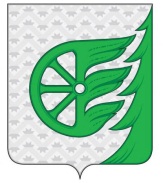 СОВЕТ ДЕПУТАТОВ ГОРОДСКОГО ОКРУГА ГОРОД ШАХУНЬЯНИЖЕГОРОДСКОЙ ОБЛАСТИРЕШЕНИЕО внесении изменений в решение Совета депутатовгородского округа город Шахунья Нижегородской областиот 25 декабря 2020 года № 50-2 «О бюджете городского округа городШахунья на 2021 год и на плановый период 2022 и 2023 годов»Совет депутатов решил:1. В решение Совета депутатов городского округа город Шахунья Нижегородской области от 25 декабря 2020 года №50-2 «О бюджете городского округа город Шахунья на 2021 год и на плановый период 2022 и 2023 годов» (с изменениями  от 26.02.2021 №53-11, от 19.03.2021 № 54-1, от 19.04.2021 №56-1, от 30.04.2021 №57-1, от 28.05.2021 №58-2, 10.06.2021 №59-1, от 25.06.2021 №60-1,от 16.07.2021 № 61-1, от 27.08.2021 №63-1, 27.09.2021 №64-1) внести следующие изменения:1.1 Статью 1 изложить в следующей редакции:«1. Утвердить основные характеристики бюджета городского округа город Шахунья на 2021 год:2. Утвердить основные характеристики бюджета городского округа на плановый период 2022 и 2023 годов:1) общий объем доходов на 2022 год в сумме  1 189 096,36732 тыс. рублей, на 2023 год в сумме  1 165 508,95142 тыс. рублей;2) общий объем расходов на 2022 год в сумме  1 189 096,36732 тыс. рублей, в том числе условно утверждаемые расходы в сумме 15 541,50000 тыс. рублей, на 2023 год в сумме 1 165 508,95142 тыс. рублей, в том числе условно утверждаемые расходы в сумме 30 826,10000 тыс. рублей;3) размер профицита на 2021 год в сумме 0  тыс. рублей, на 2022 год в сумме 0 тыс. рублей.1.2 Статью 5 изложить в новой редакции:«Утвердить объем безвозмездных поступлений, получаемых из других бюджетов бюджетной системы Российской Федерации:1) на 2021 год в сумме 919 207,10111   тыс. рублей, в том числе объем субсидий, субвенций и иных межбюджетных трансфертов, имеющих целевое назначение, в сумме 767 866,10111   тыс. рублей;2) на 2022 год в сумме 685 516,18472   тыс. рублей, в том числе объем субсидий, субвенций и иных межбюджетных трансфертов, имеющих целевое назначение, в сумме 563 672,38472   тыс. рублей;3) на 2023 год в сумме 631 774,85142   тыс. рублей, в том числе объем субсидий, субвенций и иных межбюджетных трансфертов, имеющих целевое назначение, в сумме  548 985,95142    тыс. рублей.»1.3 Статью 17 изложить в новой редакции:Установить верхний предел муниципального внутреннего долга городского округа город Шахунья:1) на 1 января 2022 года в размере 19570,0 тыс. рублей, в том числе установить верхний предел долга по муниципальным гарантиям городского округа на 1 января 2021 года в размере 0,0 тыс. рублей;2) на 1 января 2023 года в размере 19570,0 тыс. рублей, в том числе установить верхний предел долга по муниципальным гарантиям городского округа на 1 января 2022 года в размере 0,0 тыс. рублей;3) на 1 января 2024 года в размере 19570,0 тыс. рублей, в том числе установить верхний предел долга по муниципальным гарантиям городского округа на 1 января 2023 года в размере 0,0 тыс. рублей.1.4. Статью 13 дополнить пунктами следующего содержания:13) МУП «ШОКС» на приобретение топлива (щепа топливная, дрова топливные). 1.5 Приложение 3 «Поступления доходов по группам, подгруппам и статьям бюджетной классификации» изложить в новой редакции согласно приложению 1 к настоящему решению.1.6 Приложение 5 «Распределение бюджетных ассигнований по целевым статьям (муниципальным программам и непрограммным направлениям деятельности), группам видов расходов классификации расходов бюджета городского округа на 2021 год на плановый период 2022 и 2023 годов» изложить в новой редакции согласно приложению 2 к настоящему решению;1.7 Приложение 6 «Ведомственная структура расходов бюджета городского округа на 2021 год и на плановый период 2022 и 2023 годов» изложить в новой редакции согласно приложению 3 к настоящему решению.1.8 Приложение 7 «Распределение бюджетных ассигнований по разделам, подразделам и группам видов расходов классификации расходов бюджета городского округа на 2021 год и плановый период 2022 и 2023 годов» изложить в новой редакции согласно приложению 4 к настоящему решению.2. Настоящее решение вступает в силу со дня его официального опубликования.3. Опубликовать настоящее решение посредством размещения на официальном сайте администрации городского округа город Шахунья Нижегородской области. Поступления доходов бюджета городского округа по группам, подгруппам и статьям бюджетной классификации(тыс. руб.)Тыс. рублейОт 11  октября 2021 года№ 65-11) общий объем доходов в сумме1 409 107,65754тыс. рублей;2) общий объем расходов в сумме1 421 086,60840тыс. рублей;3) размер дефицита в сумме-11 978,95086тыс. рублей.И.о. главы местного самоуправления городскогоокруга город Шахунья                А.Д. СеровПриложение 1к решению Совета депутатов городского округа город Шахунья Нижегородской области от 11 октября  2021 года № 65-1Приложение 3к решению Совета депутатов «О бюджете городского округа город Шахунья на 2021 год и на плановый период 2022 и 2023 годов»Наименование кода поступлений в бюджет, группы, подгруппы, статьи, подстатьи, элемента, подвида доходов, классификации операций сектора государственного управленияНаименование кода поступлений в бюджет, группы, подгруппы, статьи, подстатьи, элемента, подвида доходов, классификации операций сектора государственного управленияКод бюджетной классификации Российской Федерации2021 год2022 год2022 год2023 годДОХОДЫИТОГО ДОХОДОВ1 409 107,657541 189 096,367321 165 508,951421 165 508,95142НАЛОГОВЫЕ И НЕНАЛОГОВЫЕ ДОХОДЫ1 00 00000 00 0000 000 1 00 00000 00 0000 000 477 396,13900502 653,90724533 734,10000533 734,10000Налоговые доходы449 589,58400474 876,00724505 349,00000505 349,00000НАЛОГИ НА ПРИБЫЛЬ, ДОХОДЫ1 01 00000 00 0000 000 1 01 00000 00 0000 000 352 501,03400374 511,40724398 416,60000398 416,60000Налог на доходы физических лиц1 01 02000 01 0000 110 1 01 02000 01 0000 110 352 501,03400374 511,40724398 416,60000398 416,60000Налог на доходы физических лиц с доходов, источником которых является налоговый агент, за исключением доходов, в отношении которых исчисление и уплата налога осуществляются в соответствии со статьями 227, 227.1 и 228 Налогового кодекса Российской Федерации1 01 02010 01 0000 110 1 01 02010 01 0000 110 348 448,73400370 419,90724394 046,70000394 046,70000Налог на доходы физических лиц с доходов, полученных от осуществления деятельности физическими лицами, зарегистрированными в качестве индивидуальных предпринимателей, нотариусов, занимающихся частной практикой, адвокатов, учредивших адвокатские кабинеты, и других лиц, занимающихся частной практикой в соответствии со статьей 227 Налогового кодекса Российской Федерации1 01 02020 01 0000 110 1 01 02020 01 0000 110 1 966,600002 098,400002 249,500002 249,50000Налог на доходы физических лиц с доходов, полученных физическими лицами в соответствии со статьей 228 Налогового кодекса Российской Федерации1 01 02030 01 0000 110 1 01 02030 01 0000 110 1 526,800001 486,100001 593,100001 593,10000Налог на доходы физических лиц в виде фиксированных авансовых платежей с доходов, полученных физическими лицами, являющимися иностранными гражданами, осуществляющими трудовую деятельность по найму на основании патента в соответствии со статьей 227.1 Налогового кодекса Российской Федерации1 01 02040 01 0000 110 1 01 02040 01 0000 110 487,50000507,00000527,30000527,30000Налог на доходы физических лиц части суммы налога, превышающей 650 000 рублей, относящейся к части налоговой базы, превышающей 5 000 000 рублей1 01 02080 01 0000 110 1 01 02080 01 0000 110 71,400000,000000,000000,00000НАЛОГИ НА ТОВАРЫ (РАБОТЫ, УСЛУГИ), РЕАЛИЗУЕМЫЕ НА ТЕРРИТОРИИ РОССИЙСКОЙ ФЕДЕРАЦИИ1 03 00000 00 0000 000 1 03 00000 00 0000 000 18 262,5000019 801,0000021 774,0000021 774,00000Акцизы по подакцизным товарам (продукции), производимым на территории Российской Федерации1 03 02000 01 0000 110 1 03 02000 01 0000 110 18 262,5000019 801,0000021 774,0000021 774,00000Доходы от уплаты акцизов на дизельное топливо, подлежащие распределению между бюджетами субъектов Российской Федерации и местными бюджетами с учетом установленных дифференцированных нормативов отчислений в местные бюджеты1 03 02230 01 0000 110 1 03 02230 01 0000 110 7 984,700008 657,300009 519,900009 519,90000Доходы от уплаты акцизов на дизельное топливо, подлежащие распределению между бюджетами субъектов Российской Федерации и местными бюджетами с учетом установленных дифференцированных нормативов отчислений в местные бюджеты (по нормативам, установленным федеральным законом о федеральном бюджете в целях формирования дорожных фондов субъектов Российской Федерации)1 03 02231 01 0000 110 1 03 02231 01 0000 110 7 984,700008 657,300009 519,900009 519,90000Доходы от уплаты акцизов на моторные масла для дизельных и (или) карбюраторных (инжекторных) двигателей, подлежащие распределению между бюджетами субъектов Российской Федерации и местными бюджетами с учетом установленных дифференцированных нормативов отчислений в местные бюджеты1 03 02240 01 0000 110 1 03 02240 01 0000 110 71,9000077,9000085,7000085,70000Доходы от уплаты акцизов на моторные масла для дизельных и (или) карбюраторных (инжекторных) двигателей, подлежащие распределению между бюджетами субъектов Российской Федерации и местными бюджетами с учетом установленных дифференцированных нормативов отчислений в местные бюджеты (по нормативам, установленным федеральным законом о федеральном бюджете в целях формирования дорожных фондов субъектов Российской Федерации)1 03 02241 01 0000 110 1 03 02241 01 0000 110 71,9000077,9000085,7000085,70000Доходы от уплаты акцизов на автомобильный бензин, подлежащие распределению между бюджетами субъектов Российской Федерации и местными бюджетами с учетом установленных дифференцированных нормативов отчислений в местные бюджеты1 03 02250 01 0000 110 1 03 02250 01 0000 110 11 703,8000012 689,9000013 954,4000013 954,40000Доходы от уплаты акцизов на автомобильный бензин, подлежащие распределению между бюджетами субъектов Российской Федерации и местными бюджетами с учетом установленных дифференцированных нормативов отчислений в местные бюджеты (по нормативам, установленным федеральным законом о федеральном бюджете в целях формирования дорожных фондов субъектов Российской Федерации)1 03 02251 01 0000 110 1 03 02251 01 0000 110 11 703,8000012 689,9000013 954,4000013 954,40000Доходы от уплаты акцизов на прямогонный бензин, подлежащие распределению между бюджетами субъектов Российской Федерации и местными бюджетами с учетом установленных дифференцированных нормативов отчислений в местные бюджеты1 03 02260 01 0000 110 1 03 02260 01 0000 110 -1 497,90000-1 624,10000-1 786,00000-1 786,00000Доходы от уплаты акцизов на прямогонный бензин, подлежащие распределению между бюджетами субъектов Российской Федерации и местными бюджетами с учетом установленных дифференцированных нормативов отчислений в местные бюджеты (по нормативам, установленным федеральным законом о федеральном бюджете в целях формирования дорожных фондов субъектов Российской Федерации)1 03 02261 01 0000 110 1 03 02261 01 0000 110 -1 497,90000-1 624,10000-1 786,00000-1 786,00000НАЛОГИ НА СОВОКУПНЫЙ ДОХОД1 05 00000 00 0000 000 1 05 00000 00 0000 000 30 246,8000028 690,3000030 600,8000030 600,80000Налог, взимаемый в связи с применением упрощенной системы налогообложения1 05 01000 00 0000 110 1 05 01000 00 0000 110 21 488,3000023 327,8000024 890,8000024 890,80000Налог, взимаемый с налогоплательщиков, выбравших в качестве объекта налогообложения доходы1 05 01010 01 0000 110 1 05 01010 01 0000 110 16 331,1000017 729,1000018 917,0000018 917,00000Налог, взимаемый с налогоплательщиков, выбравших в качестве объекта налогообложения доходы1 05 01011 01 0000 110 1 05 01011 01 0000 110 16 331,1000017 729,1000018 917,0000018 917,00000Налог, взимаемый с налогоплательщиков, выбравших в качестве объекта налогообложения доходы, уменьшенные на величину расходов1 05 01020 01 0000 110 1 05 01020 01 0000 110 5 157,200005 598,700005 973,800005 973,80000Налог, взимаемый с налогоплательщиков, выбравших в качестве объекта налогообложения доходы, уменьшенные на величину расходов (в том числе минимальный налог, зачисляемый в бюджеты субъектов Российской Федерации)1 05 01021 01 0000 110 1 05 01021 01 0000 110 5 157,200005 598,700005 973,800005 973,80000Единый налог на вмененный доход для отдельных видов деятельности1 05 02000 02 0000 110 1 05 02000 02 0000 110 3 704,100000,000000,000000,00000Единый налог на вмененный доход для отдельных видов деятельности1 05 02010 02 0000 110 1 05 02010 02 0000 110 3 704,100000,000000,000000,00000Единый сельскохозяйственный налог1 05 03000 01 0000 110 1 05 03000 01 0000 110 245,80000251,00000256,00000256,00000Единый сельскохозяйственный налог1 05 03010 01 0000 110 1 05 03010 01 0000 110 245,80000251,00000256,00000256,00000Налог, взимаемый в связи с применением патентной системы налогообложения1 05 04000 02 0000 110 1 05 04000 02 0000 110 4 808,600005 111,500005 454,000005 454,00000Налог, взимаемый в связи с применением патентной системы налогообложения, зачисляемый в бюджеты городских округов1 05 04010 02 0000 110 1 05 04010 02 0000 110 4 808,600005 111,500005 454,000005 454,00000НАЛОГИ НА ИМУЩЕСТВО1 06 00000 00 0000 000 1 06 00000 00 0000 000 44 637,5500047 810,3000050 332,1000050 332,10000Налог на имущество физических лиц1 06 01000 00 0000 110 1 06 01000 00 0000 110 17 791,0000019 570,1000021 527,1000021 527,10000Налог на имущество физических лиц, взимаемый по ставкам, применяемым к объектам налогообложения, расположенным в границах городских округов1 06 01020 04 0000 110 1 06 01020 04 0000 110 17 791,0000019 570,1000021 527,1000021 527,10000Земельный налог1 06 06000 00 0000 110 1 06 06000 00 0000 110 26 846,5500028 240,2000028 805,0000028 805,00000Земельный налог с организаций1 06 06030 00 0000 110 1 06 06030 00 0000 110 18 063,5500019 331,6000019 718,2000019 718,20000Земельный налог с организаций, обладающих земельным участком, расположенным в границах городских округов1 06 06032 04 0000 110 1 06 06032 04 0000 110 18 063,5500019 331,6000019 718,2000019 718,20000Земельный налог с физических лиц1 06 06040 00 0000 110 1 06 06040 00 0000 110 8 783,000008 908,600009 086,800009 086,80000Земельный налог с физических лиц, обладающих земельным участком, расположенным в границах городских округов1 06 06042 04 0000 110 1 06 06042 04 0000 110 8 783,000008 908,600009 086,800009 086,80000ГОСУДАРСТВЕННАЯ ПОШЛИНА1 08 00000 00 0000 000 1 08 00000 00 0000 000 3 941,700004 063,000004 225,500004 225,50000Государственная пошлина по делам, рассматриваемым в судах общей юрисдикции, мировыми судьями1 08 03000 01 0000 110 1 08 03000 01 0000 110 3 906,700004 063,000004 225,500004 225,50000Государственная пошлина по делам, рассматриваемым в судах общей юрисдикции, мировыми судьями (за исключением Верховного Суда Российской Федерации)1 08 03010 01 0000 110 1 08 03010 01 0000 110 3 906,700004 063,000004 225,500004 225,50000Государственная пошлина за государственную регистрацию, а также за совершение прочих юридически значимых действий1 08 07000 01 0000 110 1 08 07000 01 0000 110 35,000000,000000,000000,00000Государственная пошлина за выдачу разрешения на установку рекламной конструкции1 08 07150 01 0000 110 1 08 07150 01 0000 110 35,000000,000000,000000,00000Неналоговые доходы27 806,5550027 777,9000028 385,1000028 385,10000ДОХОДЫ ОТ ИСПОЛЬЗОВАНИЯ ИМУЩЕСТВА, НАХОДЯЩЕГОСЯ В ГОСУДАРСТВЕННОЙ И МУНИЦИПАЛЬНОЙ СОБСТВЕННОСТИ1 11 00000 00 0000 000 1 11 00000 00 0000 000 21 049,3390021 890,5000022 766,2000022 766,20000Доходы в виде прибыли, приходящейся на доли в уставных (складочных) капиталах хозяйственных товариществ и обществ, или дивидендов по акциям, принадлежащим Российской Федерации, субъектам Российской Федерации или муниципальным образованиям1 11 01000 00 0000 120 1 11 01000 00 0000 120 0,839000,000000,000000,00000Доходы в виде прибыли, приходящейся на доли в уставных (складочных) капиталах хозяйственных товариществ и обществ, или дивидендов по акциям, принадлежащим городским округам1 11 01040 04 0000 120 1 11 01040 04 0000 120 0,839000,000000,000000,00000Доходы, получаемые в виде арендной либо иной платы за передачу в возмездное пользование государственного и муниципального имущества (за исключением имущества бюджетных и автономных учреждений, а также имущества государственных и муниципальных унитарных предприятий, в том числе казенных)1 11 05000 00 0000 120 1 11 05000 00 0000 120 17 467,5000018 166,2000018 892,9000018 892,90000Доходы, получаемые в виде арендной платы за земельные участки, государственная собственность на которые не разграничена, а также средства от продажи права на заключение договоров аренды указанных земельных участков1 11 05010 00 0000 120 1 11 05010 00 0000 120 5 977,500006 216,600006 465,500006 465,50000Доходы, получаемые в виде арендной платы за земельные участки, государственная собственность на которые не разграничена и которые расположены в границах городских округов, а также средства от продажи права на заключение договоров аренды указанных земельных участков1 11 05012 04 0000 120 1 11 05012 04 0000 120 5 977,500006 216,600006 465,500006 465,50000Доходы, получаемые в виде арендной платы за земли после разграничения государственной собственности на землю, а также средства от продажи права на заключение договоров аренды указанных земельных участков (за исключением земельных участков бюджетных и автономных учреждений)1 11 05020 00 0000 120 1 11 05020 00 0000 120 2 000,000002 080,000002 163,000002 163,00000Доходы, получаемые в виде арендной платы, а также средства от продажи права на заключение договоров аренды за земли, находящиеся в собственности городских округов (за исключением земельных участков муниципальных бюджетных и автономных учреждений)1 11 05024 04 0000 120 1 11 05024 04 0000 120 2 000,000002 080,000002 163,000002 163,00000Доходы от сдачи в аренду имущества, находящегося в оперативном управлении органов государственной власти, органов местного самоуправления, органов управления государственными внебюджетными фондами и созданных ими учреждений (за исключением имущества бюджетных и автономных учреждений)1 11 05030 00 0000 120 1 11 05030 00 0000 120 9 490,000009 869,6000010 264,4000010 264,40000Доходы от сдачи в аренду имущества, находящегося в оперативном управлении органов управления городских округов и созданных ими учреждений (за исключением имущества муниципальных бюджетных и автономных учреждений)1 11 05034 04 0000 120 1 11 05034 04 0000 120 9 490,000009 869,6000010 264,4000010 264,40000Платежи от государственных и муниципальных унитарных предприятий1 11 07000 00 0000 120 1 11 07000 00 0000 120 57,0000059,3000061,7000061,70000Доходы от перечисления части прибыли государственных и муниципальных унитарных предприятий, остающейся после уплаты налогов и обязательных платежей1 11 07010 00 0000 120 1 11 07010 00 0000 120 57,0000059,3000061,7000061,70000Доходы от перечисления части прибыли, остающейся после уплаты налогов и иных обязательных платежей муниципальных унитарных предприятий, созданных городскими округами1 11 07014 04 0000 120 1 11 07014 04 0000 120 57,0000059,3000061,7000061,70000Прочие доходы от использования имущества и прав, находящихся в государственной и муниципальной собственности (за исключением имущества бюджетных и автономных учреждений, а также имущества государственных и муниципальных унитарных предприятий, в том числе казенных)1 11 09000 00 0000 120 1 11 09000 00 0000 120 3 524,000003 665,000003 811,600003 811,60000Прочие поступления от использования имущества, находящегося в государственной и муниципальной собственности (за исключением имущества бюджетных и автономных учреждений, а также имущества государственных и муниципальных унитарных предприятий, в том числе казенных)1 11 09040 00 0000 120 1 11 09040 00 0000 120 3 399,000003 535,000003 676,600003 676,60000Прочие поступления от использования имущества, находящегося в собственности городских округов (за исключением имущества муниципальных бюджетных и автономных учреждений, а также имущества муниципальных унитарных предприятий, в том числе казенных)1 11 09044 04 0000 120 1 11 09044 04 0000 120 3 399,000003 535,000003 676,600003 676,60000Прочие поступления от использования имущества, находящегося в собственности городских округов (плата за наем жилых помещений муниципального жилищного фонда)1 11 09044 04 0001 120 1 11 09044 04 0001 120 3 399,000003 535,000003 676,600003 676,60000Плата, поступившая в рамках договора за предоставление права на размещение и эксплуатацию нестационарного торгового объекта, установку и эксплуатацию рекламных конструкций на землях или земельных участках, находящихся в государственной или муниципальной собственности, и на землях или земельных участках, государственная собственность на которые не разграничена1 11 09080 00 0000 120 1 11 09080 00 0000 120 125,00000130,00000135,00000135,00000Плата, поступившая в рамках договора за предоставление права на размещение и эксплуатацию нестационарного торгового объекта, установку и эксплуатацию рекламных конструкций на землях или земельных участках, находящихся в собственности городских округов, и на землях или земельных участках, государственная собственность на которые не разграничена1 11 09080 04 0000 120 1 11 09080 04 0000 120 125,00000130,00000135,00000135,00000ПЛАТЕЖИ ПРИ ПОЛЬЗОВАНИИ ПРИРОДНЫМИ РЕСУРСАМИ1 12 00000 00 0000 000 1 12 00000 00 0000 000 576,10000599,10000623,10000623,10000Плата за негативное воздействие на окружающую среду1 12 01000 01 0000 120 1 12 01000 01 0000 120 576,10000599,10000623,10000623,10000Плата за выбросы загрязняющих веществ в атмосферный воздух стационарными объектами1 12 01010 01 0000 120 1 12 01010 01 0000 120 78,6000081,8000085,1000085,10000Плата за сбросы загрязняющих веществ в водные объекты1 12 01030 01 0000 120 1 12 01030 01 0000 120 47,0000048,9000050,8000050,80000Плата за размещение отходов производства и потребления1 12 01040 01 0000 120 1 12 01040 01 0000 120 450,50000468,40000487,20000487,20000Плата за размещение отходов производства1 12 01041 01 0000 120 1 12 01041 01 0000 120 450,50000468,40000487,20000487,20000ДОХОДЫ ОТ ОКАЗАНИЯ ПЛАТНЫХ УСЛУГ И КОМПЕНСАЦИИ ЗАТРАТ ГОСУДАРСТВА1 13 00000 00 0000 000 1 13 00000 00 0000 000 1 469,900001 528,700001 589,800001 589,80000Доходы от компенсации затрат государства1 13 02000 00 0000 130 1 13 02000 00 0000 130 1 469,900001 528,700001 589,800001 589,80000Прочие доходы от компенсации затрат государства1 13 02990 00 0000 130 1 13 02990 00 0000 130 1 469,900001 528,700001 589,800001 589,80000Прочие доходы от компенсации затрат бюджетов городских округов1 13 02994 04 0000 130 1 13 02994 04 0000 130 1 469,900001 528,700001 589,800001 589,80000ДОХОДЫ ОТ ПРОДАЖИ МАТЕРИАЛЬНЫХ И НЕМАТЕРИАЛЬНЫХ АКТИВОВ1 14 00000 00 0000 000 1 14 00000 00 0000 000 4 000,000003 600,000003 240,000003 240,00000Доходы от реализации имущества, находящегося в государственной и муниципальной собственности (за исключением движимого имущества бюджетных и автономных учреждений, а также имущества государственных и муниципальных унитарных предприятий, в том числе казенных)1 14 02000 00 0000 000 1 14 02000 00 0000 000 1 500,000001 350,000001 215,000001 215,00000Доходы от реализации имущества, находящегося в собственности городских округов (за исключением движимого имущества муниципальных бюджетных и автономных учреждений, а также имущества муниципальных унитарных предприятий, в том числе казенных), в части реализации основных средств по указанному имуществу1 14 02040 04 0000 410 1 14 02040 04 0000 410 1 500,000001 350,000001 215,000001 215,00000Доходы от реализации иного имущества, находящегося в собственности городских округов (за исключением имущества муниципальных бюджетных и автономных учреждений, а также имущества муниципальных унитарных предприятий, в том числе казенных), в части реализации основных средств по указанному имуществу1 14 02043 04 0000 410 1 14 02043 04 0000 410 1 500,000001 350,000001 215,000001 215,00000Доходы от продажи земельных участков, находящихся в государственной и муниципальной собственности1 14 06000 00 0000 430 1 14 06000 00 0000 430 2 400,000002 160,000001 944,000001 944,00000Доходы от продажи земельных участков, государственная собственность на которые не разграничена1 14 06010 00 0000 430 1 14 06010 00 0000 430 1 200,000001 080,00000972,00000972,00000Доходы от продажи земельных участков, государственная собственность на которые не разграничена и которые расположены в границах городских округов1 14 06012 04 0000 430 1 14 06012 04 0000 430 1 200,000001 080,00000972,00000972,00000Доходы от продажи земельных участков, государственная собственность на которые разграничена (за исключением земельных участков бюджетных и автономных учреждений)1 14 06020 00 0000 430 1 14 06020 00 0000 430 1 200,000001 080,00000972,00000972,00000Доходы от продажи земельных участков, находящихся в собственности городских округов (за исключением земельных участков муниципальных бюджетных и автономных учреждений)1 14 06024 04 0000 430 1 14 06024 04 0000 430 1 200,000001 080,00000972,00000972,00000Плата за увеличение площади земельных участков, находящихся в частной собственности, в результате перераспределения таких земельных участков и земель (или) земельных участков, находящихся в государственной или муниципальной собственности1 14 06300 00 0000 430 1 14 06300 00 0000 430 100,0000090,0000081,0000081,00000Плата за увеличение площади земельных участков, находящихся в частной собственности, в результате перераспределения таких земельных участков и земель (или) земельных участков, государственная собственность на которые не разграничена1 14 06310 00 0000 430 1 14 06310 00 0000 430 100,0000090,0000081,0000081,00000Плата за увеличение площади земельных участков, находящихся в частной собственности, в результате перераспределения таких земельных участков и земель (или) земельных участков, государственная собственность на которые не разграничена и которые расположены в границах городских округов1 14 06312 04 0000 430 1 14 06312 04 0000 430 100,0000090,0000081,0000081,00000ШТРАФЫ, САНКЦИИ, ВОЗМЕЩЕНИЕ УЩЕРБА1 16 00000 00 0000 000 1 16 00000 00 0000 000 634,07700159,60000166,00000166,00000Административные штрафы, установленные Кодексом Российской Федерации об административных правонарушениях1 16 01000 01 0000 140 1 16 01000 01 0000 140 95,8000099,60000103,60000103,60000Административные штрафы, установленные главой 5 Кодекса Российской Федерации об административных правонарушениях, за административные правонарушения, посягающие на права граждан1 16 01050 01 0000 140 1 16 01050 01 0000 140 4,900005,000005,300005,30000Административные штрафы, установленные главой 5 Кодекса Российской Федерации об административных правонарушениях, за административные правонарушения, посягающие на права граждан, налагаемые мировыми судьями, комиссиями по делам несовершеннолетних и защите их прав1 16 01053 01 0000 140 1 16 01053 01 0000 140 4,900005,000005,300005,30000Административные штрафы, установленные главой 6 Кодекса Российской Федерации об административных правонарушениях, за административные правонарушения, посягающие на здоровье, санитарно-эпидемиологическое благополучие населения и общественную нравственность1 16 01060 01 0000 140 1 16 01060 01 0000 140 18,4000019,1000019,9000019,90000Административные штрафы, установленные главой 6 Кодекса Российской Федерации об административных правонарушениях, за административные правонарушения, посягающие на здоровье, санитарно-эпидемиологическое благополучие населения и общественную нравственность, налагаемые мировыми судьями, комиссиями по делам несовершеннолетних и защите их прав1 16 01063 01 0000 140 1 16 01063 01 0000 140 18,4000019,1000019,9000019,90000Административные штрафы, установленные главой 7 Кодекса Российской Федерации об административных правонарушениях, за административные правонарушения в области охраны собственности1 16 01070 01 0000 140 1 16 01070 01 0000 140 4,300004,500004,700004,70000Административные штрафы, установленные главой 7 Кодекса Российской Федерации об административных правонарушениях, за административные правонарушения в области охраны собственности, налагаемые мировыми судьями, комиссиями по делам несовершеннолетних и защите их прав1 16 01073 01 0000 140 1 16 01073 01 0000 140 4,300004,500004,700004,70000Административные штрафы, установленные главой 9 Кодекса Российской Федерации об административных правонарушениях, за административные правонарушения в промышленности, строительстве и энергетике1 16 01090 01 0000 140 1 16 01090 01 0000 140 1,300001,400001,400001,40000Административные штрафы, установленные главой 9 Кодекса Российской Федерации об административных правонарушениях, за административные правонарушения в промышленности, строительстве и энергетике, налагаемые мировыми судьями, комиссиями по делам несовершеннолетних и защите их прав1 16 01093 01 0000 140 1 16 01093 01 0000 140 1,300001,400001,400001,40000Административные штрафы, установленные главой 14 Кодекса Российской Федерации об административных правонарушениях, за административные правонарушения в области предпринимательской деятельности и деятельности саморегулируемых организаций1 16 01140 01 0000 140 1 16 01140 01 0000 140 0,500000,600000,600000,60000Административные штрафы, установленные главой 14 Кодекса Российской Федерации об административных правонарушениях, за административные правонарушения в области предпринимательской деятельности и деятельности саморегулируемых организаций, налагаемые мировыми судьями, комиссиями по делам несовершеннолетних и защите их прав1 16 01143 01 0000 140 1 16 01143 01 0000 140 0,500000,600000,600000,60000Административные штрафы, установленные главой 15 Кодекса Российской Федерации об административных правонарушениях, за административные правонарушения в области финансов, налогов и сборов, страхования, рынка ценных бумаг1 16 01150 01 0000 140 1 16 01150 01 0000 140 6,300006,500006,800006,80000Административные штрафы, установленные главой 15 Кодекса Российской Федерации об административных правонарушениях, за административные правонарушения в области финансов, налогов и сборов, страхования, рынка ценных бумаг (за исключением штрафов, указанных в пункте 6 статьи 46 Бюджетного кодекса Российской Федерации), налагаемые мировыми судьями, комиссиями по делам несовершеннолетних и защите их прав1 16 01153 01 0000 140 1 16 01153 01 0000 140 6,300006,500006,800006,80000Административные штрафы, установленные главой 17 Кодекса Российской Федерации об административных правонарушениях, за административные правонарушения, посягающие на институты государственной власти1 16 01170 01 0000 140 1 16 01170 01 0000 140 1,100001,100001,200001,20000Административные штрафы, установленные главой 17 Кодекса Российской Федерации об административных правонарушениях, за административные правонарушения, посягающие на институты государственной власти, налагаемые мировыми судьями, комиссиями по делам несовершеннолетних и защите их прав1 16 01173 01 0000 140 1 16 01173 01 0000 140 1,100001,100001,200001,20000Административные штрафы, установленные главой 19 Кодекса Российской Федерации об административных правонарушениях, за административные правонарушения против порядка управления1 16 01190 01 0000 140 1 16 01190 01 0000 140 25,2000026,3000027,2000027,20000Административные штрафы, установленные главой 19 Кодекса Российской Федерации об административных правонарушениях, за административные правонарушения против порядка управления, налагаемые мировыми судьями, комиссиями по делам несовершеннолетних и защите их прав1 16 01193 01 0000 140 1 16 01193 01 0000 140 25,2000026,3000027,2000027,20000Административные штрафы, установленные главой 20 Кодекса Российской Федерации об административных правонарушениях, за административные правонарушения, посягающие на общественный порядок и общественную безопасность1 16 01200 01 0000 140 1 16 01200 01 0000 140 33,8000035,1000036,5000036,50000Административные штрафы, установленные главой 20 Кодекса Российской Федерации об административных правонарушениях, за административные правонарушения, посягающие на общественный порядок и общественную безопасность, налагаемые мировыми судьями, комиссиями по делам несовершеннолетних и защите их прав1 16 01203 01 0000 140 1 16 01203 01 0000 140 33,8000035,1000036,5000036,50000Административные штрафы, установленные законами субъектов Российской Федерации об административных правонарушениях1 16 02000 02 0000 140 1 16 02000 02 0000 140 13,0000013,5000014,0000014,00000Административные штрафы, установленные законами субъектов Российской Федерации об административных правонарушениях, за нарушение муниципальных правовых актов1 16 02020 02 0000 140 1 16 02020 02 0000 140 13,0000013,5000014,0000014,00000Штрафы, неустойки, пени, уплаченные в соответствии с законом или договором в случае неисполнения или ненадлежащего исполнения обязательств перед государственным (муниципальным) органом, органом управления государственным внебюджетным фондом, казенным учреждением, Центральным банком Российской Федерации, иной организацией, действующей от имени Российской Федерации1 16 07000 00 0000 140 1 16 07000 00 0000 140 423,9660046,5000048,4000048,40000Штрафы, неустойки, пени, уплаченные в случае просрочки исполнения поставщиком (подрядчиком, исполнителем) обязательств, предусмотренных государственным (муниципальным) контрактом1 16 07010 00 0000 140 1 16 07010 00 0000 140 9,7000010,1000010,5000010,50000Штрафы, неустойки, пени, уплаченные в случае просрочки исполнения поставщиком (подрядчиком, исполнителем) обязательств, предусмотренных муниципальным контрактом, заключенным муниципальным органом, казенным учреждением городского округа1 16 07010 04 0000 140 1 16 07010 04 0000 140 9,7000010,1000010,5000010,50000Иные штрафы, неустойки, пени, уплаченные в соответствии с законом или договором в случае неисполнения или ненадлежащего исполнения обязательств перед государственным (муниципальным) органом, казенным учреждением, Центральным банком Российской Федерации, государственной корпорацией1 16 07090 00 0000 140 1 16 07090 00 0000 140 414,2660036,4000037,9000037,90000Иные штрафы, неустойки, пени, уплаченные в соответствии с законом или договором в случае неисполнения или ненадлежащего исполнения обязательств перед муниципальным органом, (муниципальным казенным учреждением) городского округа1 16 07090 04 0000 140 1 16 07090 04 0000 140 414,2660036,4000037,9000037,90000Платежи в целях возмещения причиненного ущерба (убытков)1 16 10000 00 0000 140 1 16 10000 00 0000 140 101,311000,000000,000000,00000Платежи по искам о возмещении ущерба, а также платежи, уплачиваемые при добровольном возмещении ущерба, причиненного муниципальному имуществу городского округа (за исключением имущества, закрепленного за муниципальными бюджетными (автономными) учреждениями, унитарными предприятиями)1 16 10030 04 0000 140 1 16 10030 04 0000 140 101,311000,000000,000000,00000Возмещение ущерба при возникновении страховых случаев, когда выгодоприобретателями выступают получатели средств бюджета городского округа1 16 10031 04 0000 140 1 16 10031 04 0000 140 79,200000,000000,000000,00000Прочее возмещение ущерба, причиненного муниципальному имуществу городского округа (за исключением имущества, закрепленного за муниципальными бюджетными (автономными) учреждениями, унитарными предприятиями)1 16 10032 04 0000 140 1 16 10032 04 0000 140 22,111000,000000,000000,00000ПРОЧИЕ НЕНАЛОГОВЫЕ ДОХОДЫ1 17 00000 00 0000 000 1 17 00000 00 0000 000 77,139000,000000,000000,00000Инициативные платежи1 17 15000 00 0000 150 1 17 15000 00 0000 150 77,139000,000000,000000,00000Инициативные платежи, зачисляемые в бюджеты городских округов1 17 15020 04 0000 150 1 17 15020 04 0000 150 77,139000,000000,000000,00000Инициативные платежи, зачисляемые в бюджет городского округа по инициативному проекту реализуемому в д. Мелешиха1 17 15020 04 0001 150 1 17 15020 04 0001 150 7,972000,000000,000000,00000Инициативные платежи, зачисляемые в бюджет городского округа по инициативному проекту реализуемому в д. Дыхалиха1 17 15020 04 0002 150 1 17 15020 04 0002 150 3,042000,000000,000000,00000Инициативные платежи, зачисляемые в бюджет городского округа по инициативному проекту реализуемому в с. Большое Широкое1 17 15020 04 0003 150 1 17 15020 04 0003 150 6,291000,000000,000000,00000Инициативные платежи, зачисляемые в бюджет городского округа по инициативному проекту реализуемому в с. Черное1 17 15020 04 0004 150 1 17 15020 04 0004 150 7,777000,000000,000000,00000Инициативные платежи, зачисляемые в бюджет городского округа по инициативному проекту реализуемому в р.п. Вахтан1 17 15020 04 0005 150 1 17 15020 04 0005 150 38,055000,000000,000000,00000Инициативные платежи, зачисляемые в бюджет городского округа по инициативному проекту реализуемому в д. Туманино1 17 15020 04 0006 150 1 17 15020 04 0006 150 14,002000,000000,000000,00000БЕЗВОЗМЕЗДНЫЕ ПОСТУПЛЕНИЯ2 00 00000 00 0000 000 2 00 00000 00 0000 000 931 711,51854686 442,46008631 774,85142631 774,85142БЕЗВОЗМЕЗДНЫЕ ПОСТУПЛЕНИЯ ОТ ДРУГИХ БЮДЖЕТОВ БЮДЖЕТНОЙ СИСТЕМЫ РОССИЙСКОЙ ФЕДЕРАЦИИ2 02 00000 00 0000 000 2 02 00000 00 0000 000 919 207,10111685 516,18472631 774,85142631 774,85142Дотации бюджетам бюджетной системы Российской Федерации2 02 10000 00 0000 150 2 02 10000 00 0000 150 151 341,00000121 843,8000082 788,9000082 788,90000Дотации на выравнивание бюджетной обеспеченности2 02 15001 00 0000 150 2 02 15001 00 0000 150 96 680,50000113 646,4000068 834,8000068 834,80000Дотации бюджетам городских округов на выравнивание бюджетной обеспеченности из бюджета субъекта Российской Федерации2 02 15001 04 0000 150 2 02 15001 04 0000 150 96 680,50000113 646,4000068 834,8000068 834,80000Дотации бюджетам городских округов на выравнивание бюджетной обеспеченности за счет средств областного бюджета2 02 15001 04 0220 150 2 02 15001 04 0220 150 96 680,50000113 646,4000068 834,8000068 834,80000Дотации бюджетам на поддержку мер по обеспечению сбалансированности бюджетов2 02 15002 00 0000 150 2 02 15002 00 0000 150 54 660,500008 197,4000013 954,1000013 954,10000Дотации бюджетам городских округов на поддержку мер по обеспечению сбалансированности бюджетов2 02 15002 04 0000 150 2 02 15002 04 0000 150 54 660,500008 197,4000013 954,1000013 954,10000Дотации бюджетам городских округов на поддержку мер по обеспечению сбалансированности бюджетов за счет средств областного бюджета2 02 15002 04 0220 150 2 02 15002 04 0220 150 54 660,500008 197,4000013 954,1000013 954,10000Субсидии бюджетам бюджетной системы Российской Федерации (межбюджетные субсидии)2 02 20000 00 0000 150 2 02 20000 00 0000 150 255 045,90012152 608,18472138 029,55142138 029,55142Субсидии бюджетам на софинансирование капитальных вложений в объекты муниципальной собственности2 02 20077 00 0000 150 2 02 20077 00 0000 150 4 513,282007 500,0000020 850,1000020 850,10000Субсидии бюджетам городских округов на софинансирование капитальных вложений в объекты муниципальной собственности2 02 20077 04 0000 150 2 02 20077 04 0000 150 4 513,282007 500,0000020 850,1000020 850,10000Субсидии бюджетам городских округов на софинансирование капитальных вложений в объекты муниципальной собственности (за счет средств областного бюджета)2 02 20077 04 0220 150 2 02 20077 04 0220 150 4 513,282007 500,0000020 850,1000020 850,10000Субсидии бюджетам на осуществление дорожной деятельности в отношении автомобильных дорог общего пользования, а также капитального ремонта и ремонта дворовых территорий многоквартирных домов, проездов к дворовым территориям многоквартирных домов населенных пунктов2 02 20216 00 0000 150 2 02 20216 00 0000 150 9 662,000000,000000,000000,00000Субсидии бюджетам городских округов на осуществление дорожной деятельности в отношении автомобильных дорог общего пользования, а также капитального ремонта и ремонта дворовых территорий многоквартирных домов, проездов к дворовым территориям многоквартирных домов населенных пунктов2 02 20216 04 0000 150 2 02 20216 04 0000 150 9 662,000000,000000,000000,00000Субсидии бюджетам городских округов на осуществление дорожной деятельности в отношении автомобильных дорог общего пользования, а также капитального ремонта и ремонта дворовых территорий многоквартирных домов, проездов к дворовым территориям многоквартирных домов населенных пунктов за счет средств областного бюджета2 02 20216 04 0220 150 2 02 20216 04 0220 150 9 662,000000,000000,000000,00000Субсидии бюджетам муниципальных образований на обеспечение мероприятий по переселению граждан из аварийного жилищного фонда, в том числе переселению граждан из аварийного жилищного фонда с учетом необходимости развития малоэтажного жилищного строительства, за счет средств, поступивших от государственной корпорации - Фонда содействия реформированию жилищно-коммунального хозяйства2 02 20299 00 0000 150 2 02 20299 00 0000 150 45 314,3708497 787,712520,000000,00000Субсидии бюджетам городских округов на обеспечение мероприятий по переселению граждан из аварийного жилищного фонда, в том числе переселению граждан из аварийного жилищного фонда с учетом необходимости развития малоэтажного жилищного строительства, за счет средств, поступивших от государственной корпорации - Фонда содействия реформированию жилищно-коммунального хозяйства2 02 20299 04 0000 150 2 02 20299 04 0000 150 45 314,3708497 787,712520,000000,00000Субсидии бюджетам городских округов на обеспечение мероприятий по переселению граждан из аварийного жилищного фонда, в том числе переселению граждан из аварийного жилищного фонда с учетом необходимости развития малоэтажного жилищного строительства, за счет средств, поступивших от государственной корпорации - Фонда содействия реформированию жилищно-коммунального хозяйства2 02 20299 04 0220 150 2 02 20299 04 0220 150 45 314,3708497 787,712520,000000,00000Субсидии бюджетам муниципальных образований на обеспечение мероприятий по переселению граждан из аварийного жилищного фонда, в том числе переселению граждан из аварийного жилищного фонда с учетом необходимости развития малоэтажного жилищного строительства, за счет средств бюджетов2 02 20302 00 0000 150 2 02 20302 00 0000 150 1 528,291863 259,590420,000000,00000Субсидии бюджетам городских округов на обеспечение мероприятий по переселению граждан из аварийного жилищного фонда, в том числе переселению граждан из аварийного жилищного фонда с учетом необходимости развития малоэтажного жилищного строительства, за счет средств бюджетов2 02 20302 04 0000 150 2 02 20302 04 0000 150 1 528,291863 259,590420,000000,00000Субсидии бюджетам городских округов на обеспечение мероприятий по переселению граждан из аварийного жилищного фонда, в том числе переселению граждан из аварийного жилищного фонда с учетом необходимости развития малоэтажного жилищного строительства, за счет средств областного бюджета2 02 20302 04 0220 150 2 02 20302 04 0220 150 1 528,291863 259,590420,000000,00000Субсидии бюджетам на организацию бесплатного горячего питания обучающихся, получающих начальное общее образование в государственных и муниципальных образовательных организациях2 02 25304 00 0000 150 2 02 25304 00 0000 150 16 652,5387017 484,8071117 290,1767517 290,17675Субсидии бюджетам городских округов на организацию бесплатного горячего питания обучающихся, получающих начальное общее образование в государственных и муниципальных образовательных организациях2 02 25304 04 0000 150 2 02 25304 04 0000 150 16 652,5387017 484,8071117 290,1767517 290,17675Субсидии бюджетам городских округов на организацию бесплатного горячего питания обучающихся, получающих начальное общее образование в государственных и муниципальных образовательных организациях за счет средств федерального бюджета2 02 25304 04 0110 150 2 02 25304 04 0110 150 12 322,8792413 288,4838313 140,5227513 140,52275Субсидии бюджетам городских округов на организацию бесплатного горячего питания обучающихся, получающих начальное общее образование в государственных и муниципальных образовательных организациях за счет средств областного бюджета2 02 25304 04 0220 150 2 02 25304 04 0220 150 4 329,659464 196,323284 149,654004 149,65400Субсидии бюджетам на обеспечение развития и укрепления материально-технической базы домов культуры в населенных пунктах с числом жителей до 50 тысяч человек2 02 25467 00 0000 150 2 02 25467 00 0000 150 829,74041748,27467748,27467748,27467Субсидии бюджетам городских округов на обеспечение развития и укрепления материально-технической базы домов культуры в населенных пунктах с числом жителей до 50 тысяч человек2 02 25467 04 0000 150 2 02 25467 04 0000 150 829,74041748,27467748,27467748,27467Субсидии бюджетам городских округов на обеспечение развития и укрепления материально-технической базы домов культуры в населенных пунктах с числом жителей до 50 тысяч человек за счет средств федерального бюджета2 02 25467 04 0110 150 2 02 25467 04 0110 150 614,00790568,68875568,68875568,68875Субсидии бюджетам городских округов на обеспечение развития и укрепления материально-технической базы домов культуры в населенных пунктах с числом жителей до 50 тысяч человек за счет средств областного бюджета2 02 25467 04 0220 150 2 02 25467 04 0220 150 215,73251179,58592179,58592179,58592Субсидии бюджетам на поддержку отрасли культуры2 02 25519 00 0000 150 2 02 25519 00 0000 150 135,135140,000000,000000,00000Субсидии бюджетам городских округов на поддержку отрасли культуры2 02 25519 04 0000 150 2 02 25519 04 0000 150 135,135140,000000,000000,00000Субсидия бюджетам городских округов на поддержку отрасли культуры за счет средств федерального бюджета2 02 25519 04 0110 150 2 02 25519 04 0110 150 100,000000,000000,000000,00000Субсидия бюджетам городских округов на поддержку отрасли культуры за счет средств областного бюджета2 02 25519 04 0220 150 2 02 25519 04 0220 150 35,135140,000000,000000,00000Субсидии бюджетам на реализацию программ формирования современной городской среды2 02 25555 00 0000 150 2 02 25555 00 0000 150 11 062,538179 424,500009 424,500009 424,50000Субсидии бюджетам городских округов на реализацию программ формирования современной городской среды2 02 25555 04 0000 150 2 02 25555 04 0000 150 11 062,538179 424,500009 424,500009 424,50000Субсидии бюджетам городских округов на поддержку государственных программ субъектов Российской Федерации и муниципальных программ формирования современной городской среды за счет средств федерального бюджета2 02 25555 04 0110 150 2 02 25555 04 0110 150 10 620,036649 047,500009 047,500009 047,50000Субсидии бюджетам городских округов на поддержку государственных программ субъектов Российской Федерации и муниципальных программ формирования современной городской среды за счет средств областного бюджета2 02 25555 04 0220 150 2 02 25555 04 0220 150 442,50153377,00000377,00000377,00000Субсидии бюджетам за счет средств резервного фонда Правительства Российской Федерации2 02 29001 00 0000 150 2 02 29001 00 0000 150 24 694,900000,000000,000000,00000Субсидии бюджетам городских округов за счет средств резервного фонда Правительства Российской Федерации2 02 29001 04 0000 150 2 02 29001 04 0000 150 24 694,900000,000000,000000,00000Субсидии бюджетам городских округов за счет средств резервного фонда Правительства Российской Федерации (федеральные средства)2 02 29001 04 0110 150 2 02 29001 04 0110 150 24 694,900000,000000,000000,00000Прочие субсидии2 02 29999 00 0000 150 2 02 29999 00 0000 150 140 653,1030016 403,3000089 716,5000089 716,50000Прочие субсидии бюджетам городских округов2 02 29999 04 0000 150 2 02 29999 04 0000 150 140 653,1030016 403,3000089 716,5000089 716,50000Прочие субсидии бюджетам городских округов за счет средств областного бюджета2 02 29999 04 0220 150 2 02 29999 04 0220 150 140 653,1030016 403,3000089 716,5000089 716,50000Субвенции бюджетам бюджетной системы Российской Федерации2 02 30000 00 0000 150 2 02 30000 00 0000 150 425 778,44315411 064,20000410 956,40000410 956,40000Субвенции местным бюджетам на выполнение передаваемых полномочий субъектов Российской Федерации2 02 30024 00 0000 150 2 02 30024 00 0000 150 353 156,10200352 690,40000352 597,30000352 597,30000Субвенции бюджетам городских округов на выполнение передаваемых полномочий субъектов Российской Федерации2 02 30024 04 0000 150 2 02 30024 04 0000 150 353 156,10200352 690,40000352 597,30000352 597,30000Субвенции бюджетам городских округов на выполнение передаваемых полномочий субъектов Российской Федерации за счет средств областного бюджета2 02 30024 04 0220 150 2 02 30024 04 0220 150 353 156,10200352 690,40000352 597,30000352 597,30000Субвенции бюджетам на компенсацию части платы, взимаемой с родителей (законных представителей) за присмотр и уход за детьми, посещающими образовательные организации, реализующие образовательные программы дошкольного образования2 02 30029 00 0000 150 2 02 30029 00 0000 150 5 595,700005 595,700005 595,700005 595,70000Субвенции бюджетам городских округов на компенсацию части платы, взимаемой с родителей (законных представителей) за присмотр и уход за детьми, посещающими образовательные организации, реализующие образовательные программы дошкольного образования2 02 30029 04 0000 150 2 02 30029 04 0000 150 5 595,700005 595,700005 595,700005 595,70000Субвенции бюджетам городских округов на компенсацию части платы, взимаемой с родителей (законных представителей) за присмотр и уход за детьми, посещающими образовательные организации, реализующие образовательные программы дошкольного образования за счет средств областного бюджета2 02 30029 04 0220 150 2 02 30029 04 0220 150 5 595,700005 595,700005 595,700005 595,70000Субвенции бюджетам муниципальных образований на предоставление жилых помещений детям-сиротам и детям, оставшимся без попечения родителей, лицам из их числа по договорам найма специализированных жилых помещений2 02 35082 00 0000 150 2 02 35082 00 0000 150 18 720,0000018 720,0000018 720,0000018 720,00000Субвенции бюджетам городских округов на предоставление жилых помещений детям-сиротам и детям, оставшимся без попечения родителей, лицам из их числа по договорам найма специализированных жилых помещений2 02 35082 04 0000 150 2 02 35082 04 0000 150 18 720,0000018 720,0000018 720,0000018 720,00000Субвенции бюджетам городских округов на предоставление жилых помещений детям-сиротам и детям, оставшимся без попечения родителей, лицам из их числа по договорам найма специализированных жилых помещений за счет средств федерального бюджета2 02 35082 04 0110 150 2 02 35082 04 0110 150 4 972,800002 827,200005 107,200005 107,20000Субвенции бюджетам городских округов на предоставление жилых помещений детям-сиротам и детям, оставшимся без попечения родителей, лицам из их числа по договорам найма специализированных жилых помещений за счет средств областного бюджета2 02 35082 04 0220 150 2 02 35082 04 0220 150 13 747,2000015 892,8000013 612,8000013 612,80000Субвенции бюджетам на осуществление полномочий по составлению (изменению) списков кандидатов в присяжные заседатели федеральных судов общей юрисдикции в Российской Федерации2 02 35120 00 0000 150 2 02 35120 00 0000 150 25,20000109,0000010,3000010,30000Субвенции бюджетам городских округов на осуществление полномочий по составлению (изменению) списков кандидатов в присяжные заседатели федеральных судов общей юрисдикции в Российской Федерации2 02 35120 04 0000 150 2 02 35120 04 0000 150 25,20000109,0000010,3000010,30000Субвенции бюджетам городских округов на осуществление полномочий по составлению (изменению) списков кандидатов в присяжные заседатели федеральных судов общей юрисдикции в Российской Федерации за счет средств федерального бюджета2 02 35120 04 0110 150 2 02 35120 04 0110 150 25,20000109,0000010,3000010,30000Субвенции бюджетам на осуществление полномочий по обеспечению жильем отдельных категорий граждан, установленных Федеральным законом от 12 января 1995 года № 5-ФЗ "О ветеранах"2 02 35135 00 0000 150 2 02 35135 00 0000 150 0,000001 008,900000,000000,00000Субвенции бюджетам городских округов на осуществление полномочий по обеспечению жильем отдельных категорий граждан, установленных Федеральным законом от 12 января 1995 года № 5-ФЗ "О ветеранах"2 02 35135 04 0000 150 2 02 35135 04 0000 150 0,000001 008,900000,000000,00000Субвенции бюджетам городских округов на осуществление полномочий по обеспечению жильем отдельных категорий граждан, установленных Федеральным законом от 12 января 1995 года № 5-ФЗ "О ветеранах" за счет средств федерального бюджета2 02 35135 04 0110 150 2 02 35135 04 0110 150 0,000001 008,900000,000000,00000Субвенции бюджетам на осуществление полномочий по обеспечению жильем отдельных категорий граждан, установленных Федеральным законом от 24 ноября 1995 года № 181-ФЗ "О социальной защите инвалидов в Российской Федерации"2 02 35176 00 0000 150 2 02 35176 00 0000 150 932,706000,000001 051,200001 051,20000Субвенции бюджетам городских округов на осуществление полномочий по обеспечению жильем отдельных категорий граждан, установленных Федеральным законом от 24 ноября 1995 года № 181-ФЗ "О социальной защите инвалидов в Российской Федерации"2 02 35176 04 0000 150 2 02 35176 04 0000 150 932,706000,000001 051,200001 051,20000Субвенции бюджетам городских округов на осуществление полномочий по обеспечению жильем отдельных категорий граждан, установленных Федеральным законом от 24 ноября 1995 года № 181-ФЗ "О социальной защите инвалидов в Российской Федерации" за счет средств федерального бюджета2 02 35176 04 0110 150 2 02 35176 04 0110 150 932,706000,000001 051,200001 051,20000Субвенции бюджетам муниципальных образований на ежемесячное денежное вознаграждение за классное руководство педагогическим работникам государственных и муниципальных общеобразовательных организаций2 02 35303 00 0000 150 2 02 35303 00 0000 150 16 384,3000016 384,3000016 384,3000016 384,30000Субвенции бюджетам городских округов на ежемесячное денежное вознаграждение за классное руководство педагогическим работникам государственных и муниципальных общеобразовательных организаций2 02 35303 04 0000 150 2 02 35303 04 0000 150 16 384,3000016 384,3000016 384,3000016 384,30000Субвенции бюджетам городских округов на ежемесячное денежное вознаграждение за классное руководство педагогическим работникам государственных и муниципальных общеобразовательных организаций за счет средств федерального бюджета2 02 35303 04 0110 150 2 02 35303 04 0110 150 16 384,3000016 384,3000016 384,3000016 384,30000Субвенции бюджетам на стимулирование развития приоритетных подотраслей агропромышленного комплекса и развитие малых форм хозяйствования2 02 35502 00 0000 150 2 02 35502 00 0000 150 3 511,747973 002,900003 044,600003 044,60000Субвенции бюджетам городских округов на стимулирование развития приоритетных подотраслей агропромышленного комплекса и развитие малых форм хозяйствования2 02 35502 04 0000 150 2 02 35502 04 0000 150 3 511,747973 002,900003 044,600003 044,60000Субвенции бюджетам городских округов на стимулирование развития приоритетных подотраслей агропромышленного комплекса и развитие малых форм хозяйствования за счет федерального бюджета2 02 35502 04 0110 150 2 02 35502 04 0110 150 1 956,042641 465,500001 504,900001 504,90000Субвенции бюджетам городских округов на стимулирование развития приоритетных подотраслей агропромышленного комплекса и развитие малых форм хозяйствования за счет областного бюджета2 02 35502 04 0220 150 2 02 35502 04 0220 150 1 555,705331 537,400001 539,700001 539,70000Субвенции бюджетам на поддержку сельскохозяйственного производства по отдельным подотраслям растениеводства и животноводства2 02 35508 00 0000 150 2 02 35508 00 0000 150 27 452,6871813 553,0000013 553,0000013 553,00000Субвенции бюджетам городских округов на поддержку сельскохозяйственного производства по отдельным подотраслям растениеводства и животноводства2 02 35508 04 0000 150 2 02 35508 04 0000 150 27 452,6871813 553,0000013 553,0000013 553,00000Субвенции бюджетам городских округов на поддержку сельскохозяйственного производства по отдельным подотраслям растениеводства и животноводства за счет средств федерального бюджета2 02 35508 04 0110 150 2 02 35508 04 0110 150 4 862,589003 671,300003 671,300003 671,30000Субвенции бюджетам городских округов на поддержку сельскохозяйственного производства по отдельным подотраслям растениеводства и животноводства за счет средств областного бюджета2 02 35508 04 0220 150 2 02 35508 04 0220 150 22 590,098189 881,700009 881,700009 881,70000Иные межбюджетные трансферты2 02 40000 00 0000 150 2 02 40000 00 0000 150 87 041,757840,000000,000000,00000Межбюджетные трансферты, передаваемые бюджетам для компенсации дополнительных расходов, возникших в результате решений, принятых органами власти другого уровня2 02 45160 00 0000 150 2 02 45160 00 0000 150 87 041,757840,000000,000000,00000Межбюджетные трансферты, передаваемые бюджетам городских округов для компенсации дополнительных расходов, возникших в результате решений, принятых органами власти другого уровня2 02 45160 04 0000 150 2 02 45160 04 0000 150 87 041,757840,000000,000000,00000Межбюджетные трансферты, передаваемые бюджетам городских округов для компенсации дополнительных расходов, возникших в результате решений, принятых органами власти другого уровня за счет средств областного бюджета2 02 45160 04 0220 150 2 02 45160 04 0220 150 87 041,757840,000000,000000,00000БЕЗВОЗМЕЗДНЫЕ ПОСТУПЛЕНИЯ ОТ НЕГОСУДАРСТВЕННЫХ ОРГАНИЗАЦИЙ2 04 00000 00 0000 000 2 04 00000 00 0000 000 3 019,60000926,275360,000000,00000Безвозмездные поступления от негосударственных организаций в бюджеты городских округов2 04 04000 04 0000 150 2 04 04000 04 0000 150 3 019,60000926,275360,000000,00000Поступления от денежных пожертвований, предоставляемых негосударственными организациями получателям средств бюджетов городских округов2 04 04020 04 0000 150 2 04 04020 04 0000 150 3 019,60000926,275360,000000,00000ДОХОДЫ БЮДЖЕТОВ БЮДЖЕТНОЙ СИСТЕМЫ РОССИЙСКОЙ ФЕДЕРАЦИИ ОТ ВОЗВРАТА ОСТАТКОВ СУБСИДИЙ, СУБВЕНЦИЙ И ИНЫХ МЕЖБЮДЖЕТНЫХ ТРАНСФЕРТОВ, ИМЕЮЩИХ ЦЕЛЕВОЕ НАЗНАЧЕНИЕ, ПРОШЛЫХ ЛЕТ2 18 00000 00 0000 000 2 18 00000 00 0000 000 11 158,083950,000000,000000,00000Доходы бюджетов бюджетной системы Российской Федерации от возврата бюджетами бюджетной системы Российской Федерации остатков субсидий, субвенций и иных межбюджетных трансфертов, имеющих целевое назначение, прошлых лет, а также от возврата организациями остатков субсидий прошлых лет2 18 00000 00 0000 150 2 18 00000 00 0000 150 11 158,083950,000000,000000,00000Доходы бюджетов городских округов от возврата бюджетами бюджетной системы Российской Федерации остатков субсидий, субвенций и иных межбюджетных трансфертов, имеющих целевое назначение, прошлых лет, а также от возврата организациями остатков субсидий прошлых лет2 18 00000 04 0000 150 2 18 00000 04 0000 150 11 158,083950,000000,000000,00000Доходы бюджетов городских округов от возврата организациями остатков субсидий прошлых лет2 18 04000 04 0000 150 2 18 04000 04 0000 150 11 158,083950,000000,000000,00000Доходы бюджетов городских округов от возврата бюджетными учреждениями остатков субсидий прошлых лет2 18 04010 04 0000 150 2 18 04010 04 0000 150 11 158,083950,000000,000000,00000ВОЗВРАТ ОСТАТКОВ СУБСИДИЙ, СУБВЕНЦИЙ И ИНЫХ МЕЖБЮДЖЕТНЫХ ТРАНСФЕРТОВ, ИМЕЮЩИХ ЦЕЛЕВОЕ НАЗНАЧЕНИЕ, ПРОШЛЫХ ЛЕТ2 19 00000 00 0000 000 2 19 00000 00 0000 000 -1 673,266520,000000,000000,00000Возврат остатков субсидий, субвенций и иных межбюджетных трансфертов, имеющих целевое назначение, прошлых лет из бюджетов городских округов2 19 00000 04 0000 150 2 19 00000 04 0000 150 -1 673,266520,000000,000000,00000Возврат остатков иных межбюджетных трансфертов, передаваемых для компенсации дополнительных расходов, возникших в результате решений, принятых органами власти другого уровня, из бюджетов городских округов2 19 45160 04 0000 150 2 19 45160 04 0000 150 -92,925890,000000,000000,00000Возврат прочих остатков субсидий, субвенций и иных межбюджетных трансфертов, имеющих целевое назначение, прошлых лет из бюджетов городских округов2 19 60010 04 0000 150 2 19 60010 04 0000 150 -1 580,340630,000000,000000,00000Приложение 2
к решению Совета депутатов городского округа город Шахунья Нижегородской области    от  11.10.2021 года  №65-1   Приложение 5                                                                                                        к решению Совета депутатов «О бюджете городского округа город Шахунья Нижегородской области на 2021 год и на плановый период 2022 и 2023 годов»   Приложение 2
к решению Совета депутатов городского округа город Шахунья Нижегородской области    от  11.10.2021 года  №65-1   Приложение 5                                                                                                        к решению Совета депутатов «О бюджете городского округа город Шахунья Нижегородской области на 2021 год и на плановый период 2022 и 2023 годов»   Приложение 2
к решению Совета депутатов городского округа город Шахунья Нижегородской области    от  11.10.2021 года  №65-1   Приложение 5                                                                                                        к решению Совета депутатов «О бюджете городского округа город Шахунья Нижегородской области на 2021 год и на плановый период 2022 и 2023 годов»   Приложение 2
к решению Совета депутатов городского округа город Шахунья Нижегородской области    от  11.10.2021 года  №65-1   Приложение 5                                                                                                        к решению Совета депутатов «О бюджете городского округа город Шахунья Нижегородской области на 2021 год и на плановый период 2022 и 2023 годов»   Приложение 2
к решению Совета депутатов городского округа город Шахунья Нижегородской области    от  11.10.2021 года  №65-1   Приложение 5                                                                                                        к решению Совета депутатов «О бюджете городского округа город Шахунья Нижегородской области на 2021 год и на плановый период 2022 и 2023 годов»   Приложение 2
к решению Совета депутатов городского округа город Шахунья Нижегородской области    от  11.10.2021 года  №65-1   Приложение 5                                                                                                        к решению Совета депутатов «О бюджете городского округа город Шахунья Нижегородской области на 2021 год и на плановый период 2022 и 2023 годов»   Приложение 2
к решению Совета депутатов городского округа город Шахунья Нижегородской области    от  11.10.2021 года  №65-1   Приложение 5                                                                                                        к решению Совета депутатов «О бюджете городского округа город Шахунья Нижегородской области на 2021 год и на плановый период 2022 и 2023 годов»   Приложение 2
к решению Совета депутатов городского округа город Шахунья Нижегородской области    от  11.10.2021 года  №65-1   Приложение 5                                                                                                        к решению Совета депутатов «О бюджете городского округа город Шахунья Нижегородской области на 2021 год и на плановый период 2022 и 2023 годов»   Приложение 2
к решению Совета депутатов городского округа город Шахунья Нижегородской области    от  11.10.2021 года  №65-1   Приложение 5                                                                                                        к решению Совета депутатов «О бюджете городского округа город Шахунья Нижегородской области на 2021 год и на плановый период 2022 и 2023 годов»   Приложение 2
к решению Совета депутатов городского округа город Шахунья Нижегородской области    от  11.10.2021 года  №65-1   Приложение 5                                                                                                        к решению Совета депутатов «О бюджете городского округа город Шахунья Нижегородской области на 2021 год и на плановый период 2022 и 2023 годов»   Приложение 2
к решению Совета депутатов городского округа город Шахунья Нижегородской области    от  11.10.2021 года  №65-1   Приложение 5                                                                                                        к решению Совета депутатов «О бюджете городского округа город Шахунья Нижегородской области на 2021 год и на плановый период 2022 и 2023 годов»   Приложение 2
к решению Совета депутатов городского округа город Шахунья Нижегородской области    от  11.10.2021 года  №65-1   Приложение 5                                                                                                        к решению Совета депутатов «О бюджете городского округа город Шахунья Нижегородской области на 2021 год и на плановый период 2022 и 2023 годов»   Приложение 2
к решению Совета депутатов городского округа город Шахунья Нижегородской области    от  11.10.2021 года  №65-1   Приложение 5                                                                                                        к решению Совета депутатов «О бюджете городского округа город Шахунья Нижегородской области на 2021 год и на плановый период 2022 и 2023 годов»   Приложение 2
к решению Совета депутатов городского округа город Шахунья Нижегородской области    от  11.10.2021 года  №65-1   Приложение 5                                                                                                        к решению Совета депутатов «О бюджете городского округа город Шахунья Нижегородской области на 2021 год и на плановый период 2022 и 2023 годов»   Приложение 2
к решению Совета депутатов городского округа город Шахунья Нижегородской области    от  11.10.2021 года  №65-1   Приложение 5                                                                                                        к решению Совета депутатов «О бюджете городского округа город Шахунья Нижегородской области на 2021 год и на плановый период 2022 и 2023 годов»   Распределение бюджетных ассигнований по разделам, по целевым статьям (государственным программам, и непрограммным направлениям деятельности), группам видов расходов, разделам, подразделам классификации расходов бюджетаРаспределение бюджетных ассигнований по разделам, по целевым статьям (государственным программам, и непрограммным направлениям деятельности), группам видов расходов, разделам, подразделам классификации расходов бюджетаРаспределение бюджетных ассигнований по разделам, по целевым статьям (государственным программам, и непрограммным направлениям деятельности), группам видов расходов, разделам, подразделам классификации расходов бюджетаРаспределение бюджетных ассигнований по разделам, по целевым статьям (государственным программам, и непрограммным направлениям деятельности), группам видов расходов, разделам, подразделам классификации расходов бюджетаРаспределение бюджетных ассигнований по разделам, по целевым статьям (государственным программам, и непрограммным направлениям деятельности), группам видов расходов, разделам, подразделам классификации расходов бюджетаРаспределение бюджетных ассигнований по разделам, по целевым статьям (государственным программам, и непрограммным направлениям деятельности), группам видов расходов, разделам, подразделам классификации расходов бюджетаРаспределение бюджетных ассигнований по разделам, по целевым статьям (государственным программам, и непрограммным направлениям деятельности), группам видов расходов, разделам, подразделам классификации расходов бюджетаРаспределение бюджетных ассигнований по разделам, по целевым статьям (государственным программам, и непрограммным направлениям деятельности), группам видов расходов, разделам, подразделам классификации расходов бюджета (тыс. руб.)НаименованиеЦСРВРРзПР2021г.2022 г.2023 г.НаименованиеЦСРВРРзПР2021г.2022 г.2023 г.Всего1421086,608401173554,867321134682,85142Муниципальная программа "Развитие системы образования в городском округе город Шахунья Нижегородской области на 2018-2023 годы"01.0.00.00000708455,21640596984,90711622243,63675Подпрограмма 1 "Развитие дошкольного и общего образования"01.1.00.00000682492,24288578614,10711600116,73675Совершенствование дошкольного образования как института социального развития01.1.01.00000231509,09980226583,00000226932,20000Обеспечение деятельности муниципальных дошкольных образовательных учреждений, обеспечивающих предоставление услуг в сфере образования01.1.01.2059083845,4328079923,3000056579,50000Обеспечение деятельности муниципальных дошкольных образовательных учреждений, обеспечивающих предоставление услуг в сфере образования (Предоставление субсидий бюджетным, автономным учреждениям и иным некоммерческим организациям)01.1.01.20590600070183845,4328079923,3000056579,50000Субвенции на исполнение полномочий в сфере общего образования в муниципальных дошкольных образовательных организациях01.1.01.73080139033,40000139033,40000139033,40000Субвенции на исполнение полномочий в сфере общего образования в муниципальных дошкольных образовательных организациях (Предоставление субсидий бюджетным, автономным учреждениям и иным некоммерческим организациям)01.1.01.730806000701139033,40000139033,40000139033,40000Субвенции на осуществление выплаты компенсации части родительской платы за присмотр и уход за ребенком в государственных, муниципальных и частных образовательных организациях, реализующих образовательную программу дошкольного образования, в том числе обеспечение организации выплаты компенсации части родительской платы01.1.01.731105595,700005595,700005595,70000Субвенции на осуществление выплаты компенсации части родительской платы за присмотр и уход за ребенком в государственных, муниципальных и частных образовательных организациях, реализующих образовательную программу дошкольного образования, в том числе обеспечение организации выплаты компенсации части родительской платы (Закупка товаров, работ и услуг для обеспечения государственных (муниципальных) нужд)01.1.01.73110200100482,7000082,7000082,70000Субвенции на осуществление выплаты компенсации части родительской платы за присмотр и уход за ребенком в государственных, муниципальных и частных образовательных организациях, реализующих образовательную программу дошкольного образования, в том числе обеспечение организации выплаты компенсации части родительской платы (Социальное обеспечение и иные выплаты населению)01.1.01.7311030010045513,000005513,000005513,00000Субвенции на исполнение полномочий по финансовому обеспечению обсуществления присмотра и ухода за детьми-инвалидами, сиротами, опкаемыми детьми и детьми с туберкулезной интоксикацией01.1.01.731702030,600002030,600002030,60000Субвенции на исполнение полномочий по финансовому обеспечению обсуществления присмотра и ухода за детьми-инвалидами, сиротами, опкаемыми детьми и детьми с туберкулезной интоксикацией (Предоставление субсидий бюджетным, автономным учреждениям и иным некоммерческим организациям)01.1.01.7317060007012030,600002030,600002030,60000Субсидия на выплату заработной платы с начислениями на нее работникам муниципальных бюджетных, автономных учреждений и органов местного самоуправления01.1.01.S209023693,00000Субсидия на выплату заработной платы с начислениями на нее работникам муниципальных бюджетных, автономных учреждений и органов местного самоуправления (Предоставление субсидий бюджетным, автономным учреждениям и иным некоммерческим организациям)01.1.01.S2090600070123693,00000Субсидии на оплату труда отдельным категориям работников муниципальных учреждений и органов местного самоуправления01.1.01.S21901003,96700Субсидии на оплату труда отдельным категориям работников муниципальных учреждений и органов местного самоуправления (Предоставление субсидий бюджетным, автономным учреждениям и иным некоммерческим организациям)01.1.01.S219060007011003,96700Общее образование01.1.02.00000311517,45182309882,40711317757,17675Расходы на обеспечение деятельности муниципальных школ-детских садов,школ начальных,неполных средних и средних01.1.02.2159071085,0580369368,5691066836,12141Расходы на обеспечение деятельности муниципальных школ-детских садов,школ начальных,неполных средних и средних (Предоставление субсидий бюджетным, автономным учреждениям и иным некоммерческим организациям)01.1.02.21590600070271085,0580369368,5691066836,12141Субвенции на исполнение полномочий по финансовому обеспечению выплат ежемесячного денежного вознаграждения за классное руководство педагогическим работникам начального, общего образования01.1.02.5303016384,3000016384,3000016384,30000Субвенции на исполнение полномочий по финансовому обеспечению выплат ежемесячного денежного вознаграждения за классное руководство педагогическим работникам начального, общего образования (Предоставление субсидий бюджетным, автономным учреждениям и иным некоммерческим организациям)01.1.02.53030600070216384,3000016384,3000016384,30000Субвенции на исполнение полномочий в сфере общего образования в муниципальных общеобразовательных организациях01.1.02.73070199232,90000199232,90000199232,90000Субвенции на исполнение полномочий в сфере общего образования в муниципальных общеобразовательных организациях (Предоставление субсидий бюджетным, автономным учреждениям и иным некоммерческим организациям)01.1.02.730706000702199232,90000199232,90000199232,90000Субвенции на исполнение полномочий по финансовому обеспечению двухразовым бесплатным питанием обучающихся с ОВЗ, не проживающих в муниципальных организациях01.1.02.73180834,10000436,70000436,70000Субвенции на исполнение полномочий по финансовому обеспечению двухразовым бесплатным питанием обучающихся с ОВЗ, не проживающих в муниципальных организациях (Предоставление субсидий бюджетным, автономным учреждениям и иным некоммерческим организациям)01.1.02.731806000702834,10000436,70000436,70000Расходы на организацию бесплатного горячего питания обучающихся, получающих начальное общее образование01.1.02.L304017835,5599918631,4470118423,99487Расходы на организацию бесплатного горячего питания обучающихся, получающих начальное общее образование (Предоставление субсидий бюджетным, автономным учреждениям и иным некоммерческим организациям)01.1.02.L3040600070217835,5599918631,4470118423,99487субсидия на заработную плату с начислениями на нее за счет средств областного бюджета01.1.02.S209010602,00000субсидия на заработную плату с начислениями на нее за счет средств областного бюджета (Предоставление субсидий бюджетным, автономным учреждениям и иным некоммерческим организациям)01.1.02.S2090600070210602,00000Субсидии на оплату труда отдельным категориям работников муниципальных учреждений и органов местного самоуправления01.1.02.S2190317,04280Субсидии на оплату труда отдельным категориям работников муниципальных учреждений и органов местного самоуправления (Предоставление субсидий бюджетным, автономным учреждениям и иным некоммерческим организациям)01.1.02.S21906000702317,04280Дополнительное финансовое обеспечение мероприятий по организации бесплатного горячего питания обучающихся, получающих начальное общее образование в муниципальных образовательных организациях Нижегородской области01.1.02.S24905828,491005828,491005841,16047Дополнительное финансовое обеспечение мероприятий по организации бесплатного горячего питания обучающихся, получающих начальное общее образование в муниципальных образовательных организациях Нижегородской области (Предоставление субсидий бюджетным, автономным учреждениям и иным некоммерческим организациям)01.1.02.S249060007025828,491005828,491005841,16047Ресурсное обеспечение системы образованичя01.1.03.0000090842,726898259,900007446,70000Укрепление материально-технической базы (текущие и капитальные ремонты, обновление автобусного парка)01.1.03.000405053,27165Укрепление материально-технической базы (текущие и капитальные ремонты, обновление автобусного парка) (Предоставление субсидий бюджетным, автономным учреждениям и иным некоммерческим организациям)01.1.03.000406000701127,33200Укрепление материально-технической базы (текущие и капитальные ремонты, обновление автобусного парка) (Предоставление субсидий бюджетным, автономным учреждениям и иным некоммерческим организациям)01.1.03.0004060007024925,93965Расходы на проведение мероприятий по обеспечению пожарной безопасности в муниципальных учреждениях округа01.1.03.250403007,95700Расходы на проведение мероприятий по обеспечению пожарной безопасности в муниципальных учреждениях округа (Предоставление субсидий бюджетным, автономным учреждениям и иным некоммерческим организациям)01.1.03.250406000701717,91100Расходы на проведение мероприятий по обеспечению пожарной безопасности в муниципальных учреждениях округа (Предоставление субсидий бюджетным, автономным учреждениям и иным некоммерческим организациям)01.1.03.2504060007022290,04600Субсидии на капитальный ремонт образовательных организаций, реализующих общеобразовательные программы.01.1.03.S218080448,854378259,900007446,70000Субсидии на капитальный ремонт образовательных организаций, реализующих общеобразовательные программы. (Предоставление субсидий бюджетным, автономным учреждениям и иным некоммерческим организациям)01.1.03.S218060007016196,473683207,700004276,90000Субсидии на капитальный ремонт образовательных организаций, реализующих общеобразовательные программы. (Предоставление субсидий бюджетным, автономным учреждениям и иным некоммерческим организациям)01.1.03.S2180600070274252,380695052,200003169,80000Субсидия на строительство зданий общеобразовательных организаций на условиях софинансирования01.1.03.S24502162,36768Субсидия на строительство зданий общеобразовательных организаций на условиях софинансирования (Капитальные вложения в объекты государственной (муниципальной) собственности)01.1.03.S245040007022162,36768Субсидия на строительство зданий общеобразовательных организаций на условиях софинансирования01.1.03.S2510170,27619Субсидия на строительство зданий общеобразовательных организаций на условиях софинансирования (Капитальные вложения в объекты государственной (муниципальной) собственности)01.1.03.S25104000702170,27619Обслуживание образовательных организаций муниципальным учреждением МКУ МСЦСО01.1.04.0000045557,7627733888,8000047980,66000Расходы на обеспечение деятельности МКУ МСЦСО01.1.04.3559017764,5001727282,500006603,16000Расходы на обеспечение деятельности МКУ МСЦСО (Расходы на выплаты персоналу в целях обеспечения выполнения функций государственными (муниципальными) органами, казенными учреждениями, органами управления государственными внебюджетными фондами)01.1.04.35590100070914718,8000025964,400005240,50000Расходы на обеспечение деятельности МКУ МСЦСО (Закупка товаров, работ и услуг для обеспечения государственных (муниципальных) нужд)01.1.04.3559020007093015,700171218,100001262,66000Расходы на обеспечение деятельности МКУ МСЦСО (Иные бюджетные ассигнования)01.1.04.35590800070930,00000100,00000100,00000Субсидии на выплату заработной платы с начислениями на нее работникам МКУ МСЦСО за счет областного бюджета01.1.04.S209026978,000006606,3000041377,50000Субсидии на выплату заработной платы с начислениями на нее работникам МКУ МСЦСО за счет областного бюджета (Расходы на выплаты персоналу в целях обеспечения выполнения функций государственными (муниципальными) органами, казенными учреждениями, органами управления государственными внебюджетными фондами)01.1.04.S2090100070926978,000006606,3000041377,50000Субсидии на оплату труда отдельным категориям работников муниципальных учреждений и органов местного самоуправления01.1.04.S2190815,26260Субсидии на оплату труда отдельным категориям работников муниципальных учреждений и органов местного самоуправления (Расходы на выплаты персоналу в целях обеспечения выполнения функций государственными (муниципальными) органами, казенными учреждениями, органами управления государственными внебюджетными фондами)01.1.04.S21901000709815,26260Федеральный проект "Современная школа"01.1.E1.000003065,20160Расходы на финансовое обеспечение деятельности центров образования цифрового и гуманитарного профилей "Точка роста"01.1.E1.745903065,20160Расходы на финансовое обеспечение деятельности центров образования цифрового и гуманитарного профилей "Точка роста" (Предоставление субсидий бюджетным, автономным учреждениям и иным некоммерческим организациям)01.1.E1.7459060007023065,20160Подпрограмма 2 "Развитие дополнительного образования и воспитания детей и молодежи"01.2.00.0000020971,5290213650,3000017406,40000Выполнение муниципального задания по учреждениям дополнительного образования01.2.01.0000012915,2875213560,3000017316,40000субсидии бюджетным учреждениям по доп.учрежд.01.2.01.235907430,9599213560,300004866,00000субсидии бюджетным учреждениям по доп.учрежд. (Предоставление субсидий бюджетным, автономным учреждениям и иным некоммерческим организациям)01.2.01.2359060007037430,9599213560,300004866,00000субсидия на заработную плату с начислениями на нее за счет средств областного бюджета01.2.01.S20905356,0000012450,40000субсидия на заработную плату с начислениями на нее за счет средств областного бюджета (Предоставление субсидий бюджетным, автономным учреждениям и иным некоммерческим организациям)01.2.01.S209060007035356,0000012450,40000Субсидии на оплату труда отдельным категориям работников муниципальных учреждений и органов местного самоуправления01.2.01.S2190128,32760Субсидии на оплату труда отдельным категориям работников муниципальных учреждений и органов местного самоуправления (Предоставление субсидий бюджетным, автономным учреждениям и иным некоммерческим организациям)01.2.01.S21906000703128,32760Организация образовательного процесса через создание комфортных условий для занятий дополнительным образованием. Ресурсное обеспечение учреждений дополнительного образования01.2.02.0000020,13600расходы на проведение мероприятий по обеспечению пожарной безопасности в муниципальных учреждениях округа01.2.02.2504020,13600расходы на проведение мероприятий по обеспечению пожарной безопасности в муниципальных учреждениях округа (Предоставление субсидий бюджетным, автономным учреждениям и иным некоммерческим организациям)01.2.02.25040600070320,13600Методическая поддержка организации работы службы профилактики в образовательном учреждении01.2.06.0000010,0000010,0000010,00000проведение мероприятия по дворовой практике01.2.06.2401010,0000010,0000010,00000проведение мероприятия по дворовой практике (Закупка товаров, работ и услуг для обеспечения государственных (муниципальных) нужд)01.2.06.24010200070310,0000010,0000010,00000Привлечение обучающихся к регулярным занятиям физической культуры и спортом, развитие различных видов спорта в образовательных организациях. Внедрение новых форм спортивно-массовых мероприятий01.2.07.0000080,3055080,0000080,00000привлечение обучающихся к регулярным занятиях физ-ры и спорта01.2.07.2527080,3055080,0000080,00000привлечение обучающихся к регулярным занятиях физ-ры и спорта (Расходы на выплаты персоналу в целях обеспечения выполнения функций государственными (муниципальными) органами, казенными учреждениями, органами управления государственными внебюджетными фондами)01.2.07.25270100070327,5055080,0000080,00000привлечение обучающихся к регулярным занятиях физ-ры и спорта (Закупка товаров, работ и услуг для обеспечения государственных (муниципальных) нужд)01.2.07.25270200070352,80000Функционирование модели персонифицированного финансирования дополнительного образования детей01.2.08.000007945,80000внедрение модели персонифицированного финансирования дополнительного образования детей01.2.08.235907945,80000внедрение модели персонифицированного финансирования дополнительного образования детей (Предоставление субсидий бюджетным, автономным учреждениям и иным некоммерческим организациям)01.2.08.2359060007037914,20000внедрение модели персонифицированного финансирования дополнительного образования детей (Иные бюджетные ассигнования)01.2.08.23590800070331,60000Подпрограмма 3 "Патриотическое воспитание и подготовка граждан в городском округе город Шахунья к военной подготовке"01.3.00.0000079,6945080,0000080,00000Создание эффективной системы военно-патриотического воспитания, обеспечивающей оптимальные условия развития у молодежи верности к Отечеству, готовности к достойному служению обществу и государству, честному выполнению долга и обязанностей.01.3.03.0000079,6945080,0000080,00000Военно-патриотические творческие мероприятия01.3.03.2401079,6945080,0000080,00000Военно-патриотические творческие мероприятия (Расходы на выплаты персоналу в целях обеспечения выполнения функций государственными (муниципальными) органами, казенными учреждениями, органами управления государственными внебюджетными фондами)01.3.03.24010100070319,8506780,0000080,00000Военно-патриотические творческие мероприятия (Закупка товаров, работ и услуг для обеспечения государственных (муниципальных) нужд)01.3.03.24010200070359,84383Подпрограмма 4 "Кадровое обеспечение сферы образования городского округа город Шахунья"01.4.00.0000050,0000050,0000050,00000Создание условий для диссеминации позитивного педагогического и управленческого опыта, развития творческого потенциала педагогических кадров01.4.03.0000050,0000050,0000050,00000развитие творческого потенциала педагогических кадров01.4.03.2401050,0000050,0000050,00000развитие творческого потенциала педагогических кадров (Закупка товаров, работ и услуг для обеспечения государственных (муниципальных) нужд)01.4.03.24010200070950,0000050,0000050,00000Подпрограмма 5 "Одаренные дети"01.5.00.00000160,00000160,00000160,00000Организация участия обучающихся и воспитанников образовательных организаций в конкурсном движении01.5.03.0000030,0000030,0000030,00000мероприятия в детских дошкольных учреждениях01.5.03.2401030,0000030,0000030,00000мероприятия в детских дошкольных учреждениях (Закупка товаров, работ и услуг для обеспечения государственных (муниципальных) нужд)01.5.03.24010200070930,0000030,0000030,00000Организация и проведение праздника одаренных детей01.5.04.0000030,0000030,0000030,00000мероприятие для чествования одаренных детей01.5.04.2401030,0000030,0000030,00000мероприятие для чествования одаренных детей (Закупка товаров, работ и услуг для обеспечения государственных (муниципальных) нужд)01.5.04.24010200070930,0000030,0000030,00000Адресная индивидуальная поддержка одаренных детей и молодежи путём выделения стипендий на муниципальном уровне и премий.01.5.05.00000100,00000100,00000100,00000Адресная индивидуальная поддержка одаренных детей ( молодежи)01.5.05.24010100,00000100,00000100,00000Адресная индивидуальная поддержка одаренных детей ( молодежи) (Социальное обеспечение и иные выплаты населению)01.5.05.240103000709100,00000100,00000100,00000Подрограмма 6 " Организация отдыха и оздоровления детей и подростков городского округа город Шахунья 2018-2023 г."01.6.00.000004551,750004280,500004280,50000Обеспечение отдыха и оздоровления детей городского округа город Шахунья в лагерях с дневным пребыванием, лагерях труда и отдыха при общеобразовательных учреждениях, учреждениях культуры и спорта01.6.01.000002827,354592667,000002667,00000Отдых и оздоровления детей и подростков01.6.01.251702771,209592661,600002661,60000Отдых и оздоровления детей и подростков (Предоставление субсидий бюджетным, автономным учреждениям и иным некоммерческим организациям)01.6.01.2517060007072771,209592661,600002661,60000расходы на питание детей при организации экологических лагерей01.6.01.S212056,145005,400005,40000расходы на питание детей при организации экологических лагерей (Предоставление субсидий бюджетным, автономным учреждениям и иным некоммерческим организациям)01.6.01.S2120600070756,145005,400005,40000Предоставления путевок с частичной оплатой и компенсации части расходов по приобретению путевки в организации отдыха и оздоровления детей, расположенные на территории Российской Федерации01.6.02.00000892,50000892,50000892,50000Субвенция на мероприятия по организации отдыха и оздоровления детей и молодежи01.6.02.73320892,50000892,50000892,50000Субвенция на мероприятия по организации отдыха и оздоровления детей и молодежи (Закупка товаров, работ и услуг для обеспечения государственных (муниципальных) нужд)01.6.02.73320200070750,2200050,2200050,22000Субвенция на мероприятия по организации отдыха и оздоровления детей и молодежи (Социальное обеспечение и иные выплаты населению)01.6.02.733203000707842,28000842,28000842,28000Организация временной трудовой занятости несовершеннолетних в каникулярный период01.6.03.00000590,35541498,00000498,00000Организация трудовых бригад01.6.03.25170590,35541498,00000498,00000Организация трудовых бригад (Предоставление субсидий бюджетным, автономным учреждениям и иным некоммерческим организациям)01.6.03.251706000401590,35541498,00000498,00000Реализация проекта «Дворовая практика»01.6.04.0000063,0000063,0000063,00000Расходы на проведение мероприятий в рамках проекта «Дворовая практика»01.6.04.2517063,0000063,0000063,00000Расходы на проведение мероприятий в рамках проекта «Дворовая практика» (Предоставление субсидий бюджетным, автономным учреждениям и иным некоммерческим организациям)01.6.04.25170600070763,0000063,0000063,00000Организация и проведение палаточных лагерей, походов, сборов.01.6.05.00000128,54000110,00000110,00000Организация и проведение палаточных лагерей, сборов01.6.05.25170128,54000110,00000110,00000Организация и проведение палаточных лагерей, сборов (Предоставление субсидий бюджетным, автономным учреждениям и иным некоммерческим организациям)01.6.05.251706000707128,54000110,00000110,00000Развитие кадрового потенциала системы дополнительного образования и воспитания01.6.06.0000050,0000050,0000050,00000на проведение совещания и награждения по итогам оздоровительной компании01.6.06.2517050,0000050,0000050,00000на проведение совещания и награждения по итогам оздоровительной компании (Закупка товаров, работ и услуг для обеспечения государственных (муниципальных) нужд)01.6.06.25170200070750,0000050,0000050,00000Подпрограмма 7 "Развитие молодежной политики в городском округе город Шахунья Нижегородской области"01.7.00.00000150,00000150,00000150,00000Формирование условий для создания и развития гармоничной молодой семьи01.7.01.0000020,0000020,0000020,00000Финансирование подпрограммы Развитие молодежной политики01.7.01.2527020,0000020,0000020,00000Финансирование подпрограммы Развитие молодежной политики (Закупка товаров, работ и услуг для обеспечения государственных (муниципальных) нужд)01.7.01.25270200070920,0000020,0000020,00000Популяризация здорового образа жизни и занятия спортом, культуры безопасности в молодежной среде01.7.02.0000024,1500020,0000020,00000Популяризация здорового образа жизни и занятия спортом, культуры безопасности в молодежной среде01.7.02.2527024,1500020,0000020,00000Популяризация здорового образа жизни и занятия спортом, культуры безопасности в молодежной среде (Закупка товаров, работ и услуг для обеспечения государственных (муниципальных) нужд)01.7.02.25270200070924,1500020,0000020,00000Развитие и поддержка талантливой молодежи, детского и молодежного общественного движения, вовлечение молодежи в социальную практику, привлечение к активному участию в муниципальных молодежных программах и проектах.01.7.03.0000040,0000040,0000040,00000Развитие и поддержка талантливой молодежи, детского и молодежного общественного движения, вовлечение молодежи в социальную практику, привлечение к активному участию в муниципальных молодежных программах, проектах01.7.03.2527040,0000040,0000040,00000Развитие и поддержка талантливой молодежи, детского и молодежного общественного движения, вовлечение молодежи в социальную практику, привлечение к активному участию в муниципальных молодежных программах, проектах (Закупка товаров, работ и услуг для обеспечения государственных (муниципальных) нужд)01.7.03.25270200070940,0000040,0000040,00000Вовлечение молодежи в работу средств массовой информации (молодежные медиа), информационное обеспечение молодежной политики.01.7.04.0000065,8500070,0000070,00000Вовлечение молодежи в работу средств массовой информации (молодежные медиа), информационное обеспечение молодежной политики01.7.04.2527065,8500070,0000070,00000Вовлечение молодежи в работу средств массовой информации (молодежные медиа), информационное обеспечение молодежной политики (Закупка товаров, работ и услуг для обеспечения государственных (муниципальных) нужд)01.7.04.25270200070965,8500070,0000070,00000Муниципальная программа "Развитие муниципальной службы в городском округе город Шахунья Нижегородской области на 2020-2023 годы"02.0.00.000005550,482536000,000006014,00000Совершенствование условий труда муниципальных служащих02.0.02.00000108,00000115,00000122,00000Совершенствование условий труда муниципальных служащих, проведение спецоценки рабочих мест муниципальных служащих, организация проведения диспансеризации муниципальных служащих02.0.02.25180108,00000115,00000122,00000Совершенствование условий труда муниципальных служащих, проведение спецоценки рабочих мест муниципальных служащих, организация проведения диспансеризации муниципальных служащих (Закупка товаров, работ и услуг для обеспечения государственных (муниципальных) нужд)02.0.02.251802000113108,00000115,00000122,00000Повышение эффективности подготовки и дополнительного профессионального образования; развитие системы профессионального и и личностного роста муниципальнх служащих02.0.03.0000080,0000085,0000092,00000Повышение эффективности подготовки и дополнительного профессионального образования; развитие системы профессионального и личностного роста муниципальных служащих02.0.03.2519080,0000085,0000092,00000Повышение эффективности подготовки и дополнительного профессионального образования; развитие системы профессионального и личностного роста муниципальных служащих (Закупка товаров, работ и услуг для обеспечения государственных (муниципальных) нужд)02.0.03.25190200011380,0000085,0000092,00000Обеспечение своевременности выплаты пенсии за выслугу лет лицам, замещавшим муниципальные должности и должности муниципальной службы02.0.07.000005362,482535800,000005800,00000Муниципальная пенсия02.0.07.299705362,482535800,000005800,00000Муниципальная пенсия (Социальное обеспечение и иные выплаты населению)02.0.07.2997030010015362,482535800,000005800,00000Муниципальная программа "Обеспечение общественного порядка и противодействия преступности в городском округе город Шахунья Нижегородской области на 2020-2023 годы"03.0.00.00000700,00000630,00000630,00000Улучшение межведомственного взаимодействия правоохранительных органов, органов местного самоуправления городского округа город Шахунья Нижегородской области в борьбе с преступностью.03.0.01.00000674,00000625,00000624,00000Расходы на проведение мероприятий по обеспечению общественного порядка и противодействия преступности на территории городского округа03.0.01.24940674,00000625,00000624,00000Расходы на проведение мероприятий по обеспечению общественного порядка и противодействия преступности на территории городского округа (Закупка товаров, работ и услуг для обеспечения государственных (муниципальных) нужд)03.0.01.249402000113674,00000625,00000624,00000Повышение прозрачности работы государственных и муниципальных органов, укрепление их связей с гражданским обществом, стимулирование антикоррупционной активности общественности, совершенствование деятельности правоохранительных органов по предупреждению коррупции на территории городского округа город Шахунья Нижегородской области, развитие системы противодействия (профилактики) коррупции, антикоррупционного просвещения, обучения и воспитания.03.0.02.0000026,000005,000006,00000Расходы на повышение прозрачности работы государственных и муниципальных органов, укрепление из связей с гражданским обществом, стимулирование антикоррупционной активности общественности, совершенствование деятельности правоохранительных органов по предупреждению коррупции на территории городского округа город Шахунья Нижегородской области, развитие системы противодействия (профилактики) коррупции, антикоррупционного просвещения, обучения и воспитания03.0.02.2494026,000005,000006,00000Расходы на повышение прозрачности работы государственных и муниципальных органов, укрепление из связей с гражданским обществом, стимулирование антикоррупционной активности общественности, совершенствование деятельности правоохранительных органов по предупреждению коррупции на территории городского округа город Шахунья Нижегородской области, развитие системы противодействия (профилактики) коррупции, антикоррупционного просвещения, обучения и воспитания (Закупка товаров, работ и услуг для обеспечения государственных (муниципальных) нужд)03.0.02.24940200011326,000005,000006,00000Муниципальная программа "Развитие агропромышленного комплекса городского округа город Шахунья Нижегородской области"04.0.00.0000068745,8591527787,3826024066,34700Подпрограмма 1.Развитие сельского хозяйства и перерабатывающей промышленности городского округа город Шахунья Нижегородской области04.1.00.0000035169,2491519743,4000019785,10000Развитие производства продукции растениеводства (субсидирование части затрат)04.1.01.000006039,588066250,600006292,30000субсидии на возмещение части затрат на приобретение оборудования и техники за счет обл.бюджета04.1.01.732203254,814003187,500003187,50000субсидии на возмещение части затрат на приобретение оборудования и техники за счет обл.бюджета (Иные бюджетные ассигнования)04.1.01.7322080004053254,814003187,500003187,50000Стимулирование развития приоритетных подотраслей агропромышленного комплекса и развитие малых форм хозяйствования04.1.01.R50202529,883103002,900003044,60000Стимулирование развития приоритетных подотраслей агропромышленного комплекса и развитие малых форм хозяйствования (Иные бюджетные ассигнования)04.1.01.R502080004052529,883103002,900003044,60000Субсидия на возмещение части затрат на приобретение элитных семян за счет средств обл.бюджета04.1.01.R5080254,8909660,2000060,20000Субсидия на возмещение части затрат на приобретение элитных семян за счет средств обл.бюджета (Иные бюджетные ассигнования)04.1.01.R50808000405254,8909660,2000060,20000Развитие производства продукции животноводства (субсидирование части затрат)04.1.02.0000029029,6610913492,8000013492,80000Субвенции на проведение мероприятий на поддержку сельскохозяйственного производства в области животноводства04.1.02.28100850,00000Субвенции на проведение мероприятий на поддержку сельскохозяйственного производства в области животноводства (Иные бюджетные ассигнования)04.1.02.281008000405850,00000Стимулирование развития приоритетных подотраслей агропромышленного комплекса и развития малых форм хозяйствования04.1.02.R5020981,86487Стимулирование развития приоритетных подотраслей агропромышленного комплекса и развития малых форм хозяйствования (Иные бюджетные ассигнования)04.1.02.R50208000405981,86487Поддержка сельскохозяйственного производства по отдельным подотраслям растениеводства и животноводства04.1.02.R508027197,7962213492,8000013492,80000Поддержка сельскохозяйственного производства по отдельным подотраслям растениеводства и животноводства (Иные бюджетные ассигнования)04.1.02.R5080800040527197,7962213492,8000013492,80000Повышение заинтересованности в распространении передового опыта в АПК и улучшении результатов деятельности по производству, переработке и хранению с/х продукции, оказанию услуг и выполнению работ для с/х организаций.04.1.10.00000100,00000Расходы на проведение мероприятий на поддержку с/х производства в области животноводства04.1.10.28100100,00000Расходы на проведение мероприятий на поддержку с/х производства в области животноводства (Закупка товаров, работ и услуг для обеспечения государственных (муниципальных) нужд)04.1.10.281002000405100,00000Подпрограмма 2. Комплексное развитие сельских территорий городского округа г. Шахунья Нижегородской области04.2.00.0000029296,000003765,28260Строительство (реконструкция)и модернизация на сельских территориях и в сельских агломерациях объектов социальной и инженерной инфраструктуры04.2.02.0000029296,00000Субсидии на реализацию проектов комплексного развития сельских территорий (сельских агломераций)04.2.02.R635029296,00000Субсидии на реализацию проектов комплексного развития сельских территорий (сельских агломераций) (Закупка товаров, работ и услуг для обеспечения государственных (муниципальных) нужд)04.2.02.R635020008015840,37000Субсидии на реализацию проектов комплексного развития сельских территорий (сельских агломераций) (Капитальные вложения в объекты государственной (муниципальной) собственности)04.2.02.R6350400080123455,63000Благоустройство сельских территорий04.2.03.000003765,28260Благоустройство сельских территорий04.2.03.L57603765,28260Благоустройство сельских территорий (Закупка товаров, работ и услуг для обеспечения государственных (муниципальных) нужд)04.2.03.L576020005033765,28260Подпрограмма 3. Эпизоотическое благополучие городского округа город Шахунья Нижегородской области04.3.00.00000455,41000453,50000456,04700Реализация мероприятий, направленных на снижение инфекционных болезней животных и снижение инвазионной заболеваемости животных04.3.02.00000455,41000453,50000456,04700Субвенции на осуществление полномочий по организации мероприятий при осуществлении деятельности по обращению с животными в части отлова и содержания животных без владельцев04.3.02.73310455,41000453,50000456,04700Субвенции на осуществление полномочий по организации мероприятий при осуществлении деятельности по обращению с животными в части отлова и содержания животных без владельцев (Закупка товаров, работ и услуг для обеспечения государственных (муниципальных) нужд)04.3.02.733102000405455,41000453,50000456,04700Подпрограмма 4. Обеспечение реализации муниципальной программы04.4.00.000003825,200003825,200003825,20000Расходы на содержание аппарата УСХ04.4.01.000003825,200003825,200003825,20000Расходы по поддержке сельскохозяйственного производства04.4.01.0019033,1000033,1000033,10000Расходы по поддержке сельскохозяйственного производства (Расходы на выплаты персоналу в целях обеспечения выполнения функций государственными (муниципальными) органами, казенными учреждениями, органами управления государственными внебюджетными фондами)04.4.01.00190100040533,1000033,1000033,10000Субвенции на осуществление полномочий по поддержке с/х производства04.4.01.730303792,100003792,100003792,10000Субвенции на осуществление полномочий по поддержке с/х производства (Расходы на выплаты персоналу в целях обеспечения выполнения функций государственными (муниципальными) органами, казенными учреждениями, органами управления государственными внебюджетными фондами)04.4.01.7303010004053391,400003391,400003391,40000Субвенции на осуществление полномочий по поддержке с/х производства (Закупка товаров, работ и услуг для обеспечения государственных (муниципальных) нужд)04.4.01.730302000405399,20000399,20000399,20000Субвенции на осуществление полномочий по поддержке с/х производства (Иные бюджетные ассигнования)04.4.01.7303080004051,500001,500001,50000Муниципальная программа "Благоустройство территории городского округа город Шахунья Нижегородской области"05.0.00.0000044217,5413532956,9000032991,90000Организация работ по уличному освещению населенных пунктов городского округа город Шахунья Нижегородской области (в том числе оплата за электрическую энергию)05.0.02.0000010301,6820010305,6000010327,60000Уличное освещение05.0.02.2501010301,6820010305,6000010327,60000Уличное освещение (Закупка товаров, работ и услуг для обеспечения государственных (муниципальных) нужд)05.0.02.25010200050310087,8021610092,5000010114,50000Уличное освещение (Предоставление субсидий бюджетным, автономным учреждениям и иным некоммерческим организациям)05.0.02.250106000503211,10000211,10000211,10000Уличное освещение (Иные бюджетные ассигнования)05.0.02.2501080005032,779842,000002,00000Зимнее содержание (очистка от снега) дорог общего пользования местного значения городского округа город Шахунья Нижегородской области05.0.03.0000012494,082009435,800009448,80000Расходы на зимнее содержание автомобильных дорог в рамках благоустройства05.0.03.0203012494,082009435,800009448,80000Расходы на зимнее содержание автомобильных дорог в рамках благоустройства (Закупка товаров, работ и услуг для обеспечения государственных (муниципальных) нужд)05.0.03.02030200040911786,982008778,700008791,70000Расходы на зимнее содержание автомобильных дорог в рамках благоустройства (Предоставление субсидий бюджетным, автономным учреждениям и иным некоммерческим организациям)05.0.03.020306000409707,10000657,10000657,10000Реализация проекта инициативного бюджетирования "Вам решать!"05.0.05.000008519,697001500,000001500,00000Расходы на реализацию проекта инициативного бюджетирования "Вам решать!"05.0.05.S2600806,527551500,000001500,00000Расходы на реализацию проекта инициативного бюджетирования "Вам решать!" (Закупка товаров, работ и услуг для обеспечения государственных (муниципальных) нужд)05.0.05.S26002000503806,527551500,000001500,00000Расходы на проведение мероприятий на реализацию проекта инициативного бюджетирования "Вам решать!" по устройству детской площадки в д. Мелешиха05.0.05.S2601797,19900Расходы на проведение мероприятий на реализацию проекта инициативного бюджетирования "Вам решать!" по устройству детской площадки в д. Мелешиха (Закупка товаров, работ и услуг для обеспечения государственных (муниципальных) нужд)05.0.05.S26012000503797,19900Расходы на проведение мероприятий на реализацию проекта инициативного бюджетирования "Вам решать!" по устройству детской спортивной площадки по ул. Зеленая в д. Дыхалиха05.0.05.S2602304,12400Расходы на проведение мероприятий на реализацию проекта инициативного бюджетирования "Вам решать!" по устройству детской спортивной площадки по ул. Зеленая в д. Дыхалиха (Закупка товаров, работ и услуг для обеспечения государственных (муниципальных) нужд)05.0.05.S26022000503304,12400Расходы на проведение мероприятий на реализацию проекта инициативного бюджетирования "Вам решать!" по ремонту уличного освещения в селе Большое Широкое05.0.05.S2603629,05700Расходы на проведение мероприятий на реализацию проекта инициативного бюджетирования "Вам решать!" по ремонту уличного освещения в селе Большое Широкое (Закупка товаров, работ и услуг для обеспечения государственных (муниципальных) нужд)05.0.05.S26032000503629,05700Расходы на проведение мероприятий на реализацию проекта инициативного бюджетирования "Вам решать!" по устройству детской площадки в с.Черное05.0.05.S2604777,61200Расходы на проведение мероприятий на реализацию проекта инициативного бюджетирования "Вам решать!" по устройству детской площадки в с.Черное (Закупка товаров, работ и услуг для обеспечения государственных (муниципальных) нужд)05.0.05.S26042000503777,61200Расходы на проведение мероприятий на реализацию проекта инициативного бюджетирования "Вам решать!" на ремонт помещений и благоустройство прилегающей территории Дворца Культуры в р.п. Вахтан05.0.05.S26053805,05500Расходы на проведение мероприятий на реализацию проекта инициативного бюджетирования "Вам решать!" на ремонт помещений и благоустройство прилегающей территории Дворца Культуры в р.п. Вахтан (Закупка товаров, работ и услуг для обеспечения государственных (муниципальных) нужд)05.0.05.S260520008013805,05500Расходы на проведение мероприятий на реализацию проекта инициативного бюджетирования "Вам решать!" на устройство детской площадки в д.Туманино05.0.05.S26061400,12245Расходы на проведение мероприятий на реализацию проекта инициативного бюджетирования "Вам решать!" на устройство детской площадки в д.Туманино (Закупка товаров, работ и услуг для обеспечения государственных (муниципальных) нужд)05.0.05.S260620005031400,12245Содержание мест захоронений в городском округе город Шахунья Нижегородской области05.0.06.00000764,19500575,40000575,40000Содержание мест захоронения05.0.06.25040764,19500575,40000575,40000Содержание мест захоронения (Закупка товаров, работ и услуг для обеспечения государственных (муниципальных) нужд)05.0.06.250402000503414,19500530,40000530,40000Содержание мест захоронения (Предоставление субсидий бюджетным, автономным учреждениям и иным некоммерческим организациям)05.0.06.250406000503350,0000045,0000045,00000Проведение мероприятий по озеленению населенных пунктов в городском округе город Шахунья Нижегородской области05.0.07.00000552,10000678,50000678,50000Озеленение05.0.07.25030552,10000678,50000678,50000Озеленение (Закупка товаров, работ и услуг для обеспечения государственных (муниципальных) нужд)05.0.07.250302000503433,60000560,00000560,00000Озеленение (Предоставление субсидий бюджетным, автономным учреждениям и иным некоммерческим организациям)05.0.07.250306000503118,50000118,50000118,50000Организация мероприятий по благоустройству населенных пунктов в городском округе город Шахунья Нижегородской области05.0.08.000003053,185352071,900002071,90000Прочие мероприятия по благоустройству05.0.08.250503053,185352071,900002071,90000Прочие мероприятия по благоустройству (Закупка товаров, работ и услуг для обеспечения государственных (муниципальных) нужд)05.0.08.2505020005032690,585351779,300001779,30000Прочие мероприятия по благоустройству (Предоставление субсидий бюджетным, автономным учреждениям и иным некоммерческим организациям)05.0.08.250506000503362,60000292,60000292,60000Предоставление субсидий муниципальным бюджетным, автономным учреждениям городского округа город Шахунья Нижегородской области05.0.09.000008532,600008389,700008389,70000Расходы на предоставление субсидий муниципальным бюджетным, автономным учреждениям05.0.09.005908389,700008389,700008389,70000Расходы на предоставление субсидий муниципальным бюджетным, автономным учреждениям (Предоставление субсидий бюджетным, автономным учреждениям и иным некоммерческим организациям)05.0.09.0059060005058389,700008389,700008389,70000Субсидии на оплату труда отдельным категориям работников муниципальных учреждений и органов местного самоуправления05.0.09.S2190142,90000Субсидии на оплату труда отдельным категориям работников муниципальных учреждений и органов местного самоуправления (Предоставление субсидий бюджетным, автономным учреждениям и иным некоммерческим организациям)05.0.09.S21906000505142,90000Муниципальная программа "Совершенствование условий труда лиц, замещающих должности не являющиеся должностями муниципальной службы администрации городского округа город Шахунья Нижегородской области на 2020-2023 годы"06.0.00.0000040,0000045,0000045,00000Повышение эффективности подготовки и дополнительного проффессионального образованиялиц, замещающих долности не являющихся должностями муниципальной службы; развитие системы проффессионального и личносного роста лиц,замещающих должности не являющиеся должностями муниципальной службы06.0.03.0000040,0000045,0000045,00000Организация обучения лиц, замещающих должности не являющимися должностями муниципальной службы по программам дополнительного профессионального образования (профессиональной подготовки, переподготовки, переподготовки и повышения квалификации06.0.03.2519040,0000045,0000045,00000Организация обучения лиц, замещающих должности не являющимися должностями муниципальной службы по программам дополнительного профессионального образования (профессиональной подготовки, переподготовки, переподготовки и повышения квалификации (Закупка товаров, работ и услуг для обеспечения государственных (муниципальных) нужд)06.0.03.25190200011340,0000045,0000045,00000Муниципальная программа "Обеспечение населения городского округа город Шахунья Нижегородской области качественными услугами в сфере жилищно-коммунального хозяйства"07.0.00.000006551,646004237,500004297,50000Проведение капитального ремонта общего имущества в многоквартирных домах, расположенных на территории городского округа город Шахунья Нижегородской области07.1.00.00000900,00000873,00000909,00000Расходы на проведение капитального ремонта общего имущества в многоквартирных домах07.1.01.00000900,00000873,00000909,00000Расходы на проведение капитального ремонта общего имущества в многоквартирных домах на условиях софинансирования07.1.01.02000900,00000873,00000909,00000Расходы на проведение капитального ремонта общего имущества в многоквартирных домах на условиях софинансирования (Закупка товаров, работ и услуг для обеспечения государственных (муниципальных) нужд)07.1.01.020002000501900,00000873,00000909,00000Проведение капитального ремонта муниципальных жилых помещений жилого фонда и нежилых помещений муниципальной формы собственности07.2.00.000002181,14600582,00000606,00000Проведение капитального ремонта муниципальных жилых помещений жилого фонда и нежилых помещений муниципальной формы собственности городского округа город Шахунья Нижегородской07.2.01.000002181,14600582,00000606,00000Поведение капитального ремонта муниципальных жилых помещений жилого фонда и нежилых помещений муниципальной формы собственности,расположенных на территории городского округа город Шахунья07.2.01.020002181,14600582,00000606,00000Поведение капитального ремонта муниципальных жилых помещений жилого фонда и нежилых помещений муниципальной формы собственности,расположенных на территории городского округа город Шахунья (Закупка товаров, работ и услуг для обеспечения государственных (муниципальных) нужд)07.2.01.0200020005012181,14600582,00000606,00000Обслуживание объектов жилищно-коммунального хозяйства07.3.00.000003470,500002782,500002782,50000Обслуживание объектов жилищно-коммунального хозяйства07.3.01.000003470,500002782,500002782,50000Разработка схемы инженерной инфраструктуры городского округа город Шахунья07.3.01.255903470,500002782,500002782,50000Разработка схемы инженерной инфраструктуры городского округа город Шахунья (Закупка товаров, работ и услуг для обеспечения государственных (муниципальных) нужд)07.3.01.2559020005023470,500002782,500002782,50000Муниципальная программа "Развитие культуры в городском округе город Шахунья Нижегородской области"08.0.00.00000127419,07555117455,57467135216,47467Подпрограмма 1"Сохранение и развитие материально-технической базы муниципальных учреждений культуры городского округа город Шахунья Нижегородской области"08.1.00.000001307,63647748,27467748,27467Укрепление материально-технической базы учреждений культуры
(Капитальный и текущий ремонты в муниципальных учреждениях культуры городского округа город Шахунья Нижегородской области08.1.02.000001163,71754748,27467748,27467Укрепление материально-технической базы (текущие и капитальные ремонты, обновление автобусного парка (Дом культуры)08.1.02.00040280,04400Укрепление материально-технической базы (текущие и капитальные ремонты, обновление автобусного парка (Дом культуры) (Предоставление субсидий бюджетным, автономным учреждениям и иным некоммерческим организациям)08.1.02.000406000801280,04400Расходы на обеспечение развития и укрепления материально-технической базы домов культуры в населенных пунктах с числом жителей до 50 тысяч человек08.1.02.L4670883,67354748,27467748,27467Расходы на обеспечение развития и укрепления материально-технической базы домов культуры в населенных пунктах с числом жителей до 50 тысяч человек (Предоставление субсидий бюджетным, автономным учреждениям и иным некоммерческим организациям)08.1.02.L46706000801883,67354748,27467748,27467"Творческие люди"08.1.A2.00000143,91893Субсидия на поддержку отрасли культуры08.1.A2.55190143,91893Субсидия на поддержку отрасли культуры (Предоставление субсидий бюджетным, автономным учреждениям и иным некоммерческим организациям)08.1.A2.551906000801143,91893Подпрограмма 2 "Развитие дополнительного образования в области искусств в городском округе город Шахунья Нижегородской области"08.2.00.0000034915,5690032097,8000037265,80000Предоставление субсидии на финансовое обеспечение выполнения муниципального задания08.2.03.0000034915,5690032097,8000037265,80000Расходы на обеспечение деятельности учреждений, обеспечивающих предоставление услуг в сфере образования (Доп.образ. детей)08.2.03.2359021981,9690032097,8000019931,20000Расходы на обеспечение деятельности учреждений, обеспечивающих предоставление услуг в сфере образования (Доп.образ. детей) (Предоставление субсидий бюджетным, автономным учреждениям и иным некоммерческим организациям)08.2.03.23590600070321981,9690032097,8000019931,20000Субсидия на заработную плату с начислениями на нее за счет средств областного бюджета08.2.03.S209012933,6000017334,60000Субсидия на заработную плату с начислениями на нее за счет средств областного бюджета (Предоставление субсидий бюджетным, автономным учреждениям и иным некоммерческим организациям)08.2.03.S2090600070312933,6000017334,60000Подпрограмма 3 "Развитие библиотечного дела в городском округе город Шахунья Нижегородской области"08.3.00.0000023216,4162121430,9000024801,40000Поддержка профессиональной деятельности работников библиотечной сферы08.3.01.00000Расходы на государственную поддержку отрасли культуры08.3.01.L5190Расходы на государственную поддержку отрасли культуры (Предоставление субсидий бюджетным, автономным учреждениям и иным некоммерческим организациям)08.3.01.L51906000801Увеличение объемов комплектования библиотечных фондов и обеспечение их сохранности08.3.03.00000На подключение общедоступных библиотек РФ к сети Интернет и развитие системы библиотечного дела08.3.03.L5190На подключение общедоступных библиотек РФ к сети Интернет и развитие системы библиотечного дела (Предоставление субсидий бюджетным, автономным учреждениям и иным некоммерческим организациям)08.3.03.L51906000801Субсидии на поддержку отрасли культуры08.3.05.0000023216,4162121430,9000024801,40000Обеспечение деятельности муниципальных библиотек08.3.05.4259017991,0162121430,9000013619,60000Обеспечение деятельности муниципальных библиотек (Предоставление субсидий бюджетным, автономным учреждениям и иным некоммерческим организациям)08.3.05.42590600080117991,0162121430,9000013619,60000Субсидия на зарплату с начислениями на счет областного бюджета08.3.05.S20905225,4000011181,80000Субсидия на зарплату с начислениями на счет областного бюджета (Предоставление субсидий бюджетным, автономным учреждениям и иным некоммерческим организациям)08.3.05.S209060008015225,4000011181,80000Подпрограмма 4 "Развитие музейного дела в городском округе город Шахунья Нижегородской области"08.4.00.000005247,400004744,600005448,60000Расходы на обеспечение деятельности муниципальных музеев08.4.03.000005247,400004744,600005448,60000Расходы на обеспечение деятельности муниципальных музеев08.4.03.415904168,000004744,600003035,80000Расходы на обеспечение деятельности муниципальных музеев (Предоставление субсидий бюджетным, автономным учреждениям и иным некоммерческим организациям)08.4.03.4159060008014168,000004744,600003035,80000Субсидия на зарплату с начислениями за счет областного бюджета08.4.03.S20901079,400002412,80000Субсидия на зарплату с начислениями за счет областного бюджета (Предоставление субсидий бюджетным, автономным учреждениям и иным некоммерческим организациям)08.4.03.S209060008011079,400002412,80000Подпрограмма 5 "Развитие культурно-досуговой деятельности в городском округе город Шахунья Нижегородской области"08.5.00.0000040629,6538738848,8000043982,00000Организация и проведение культурно-массовых мероприятий08.5.05.00000750,00000797,00000798,00000Мероприятия в сфере культуры и кинематографии08.5.05.25220750,00000797,00000798,00000Мероприятия в сфере культуры и кинематографии (Закупка товаров, работ и услуг для обеспечения государственных (муниципальных) нужд)08.5.05.252202000801500,00000700,00000700,00000Мероприятия в сфере культуры и кинематографии (Предоставление субсидий бюджетным, автономным учреждениям и иным некоммерческим организациям)08.5.05.252206000801250,0000097,0000098,00000Предоставление субсидии на финансовое обеспечение выполнения муниципального задания на оказание муниципальной культурно-досуговой услуги08.5.06.0000039879,6538738051,8000043184,00000Обеспечение деятельности клубных учреждений08.5.06.4059032185,2538738051,8000026668,80000Обеспечение деятельности клубных учреждений (Предоставление субсидий бюджетным, автономным учреждениям и иным некоммерческим организациям)08.5.06.40590600080132185,2538738051,8000026668,80000Субсидия на заработную плату за счет областного бюджета08.5.06.S20907694,4000016515,20000Субсидия на заработную плату за счет областного бюджета (Предоставление субсидий бюджетным, автономным учреждениям и иным некоммерческим организациям)08.5.06.S209060008017694,4000016515,20000Подпрограмма 6 " Обеспечение реализации муниципальной программы"08.6.00.0000022102,4000019585,2000022970,40000Обеспечение деятельности МКУ "ЦОДУК"08.6.01.0000014418,1000012678,5000014839,40000Обеспечение деятельности казенного учреждения МКУ ЦОДУК08.6.01.4659010448,2000012678,500007616,00000Обеспечение деятельности казенного учреждения МКУ ЦОДУК (Расходы на выплаты персоналу в целях обеспечения выполнения функций государственными (муниципальными) органами, казенными учреждениями, органами управления государственными внебюджетными фондами)08.6.01.46590100080410286,4000012518,500007454,50000Обеспечение деятельности казенного учреждения МКУ ЦОДУК (Закупка товаров, работ и услуг для обеспечения государственных (муниципальных) нужд)08.6.01.465902000804161,80000160,00000161,50000Субсидия на заработную плату МКУ ЦОДУК08.6.01.S20903509,600007223,40000Субсидия на заработную плату МКУ ЦОДУК (Расходы на выплаты персоналу в целях обеспечения выполнения функций государственными (муниципальными) органами, казенными учреждениями, органами управления государственными внебюджетными фондами)08.6.01.S209010008043509,600007223,40000Субсидии на оплату труда отдельным категориям работников муниципальных учреждений и органов местного самоуправления08.6.01.S2190460,30000Субсидии на оплату труда отдельным категориям работников муниципальных учреждений и органов местного самоуправления (Расходы на выплаты персоналу в целях обеспечения выполнения функций государственными (муниципальными) органами, казенными учреждениями, органами управления государственными внебюджетными фондами)08.6.01.S21901000804460,30000Обеспечение деятельности МКУК "ЦОМРУК"08.6.02.000007684,300006906,700008131,00000Обеспечение деятельности МКУ ЦОМРУК08.6.02.005905792,700006906,700004014,40000Обеспечение деятельности МКУ ЦОМРУК (Расходы на выплаты персоналу в целях обеспечения выполнения функций государственными (муниципальными) органами, казенными учреждениями, органами управления государственными внебюджетными фондами)08.6.02.0059010008045548,900006753,100003859,40000Обеспечение деятельности МКУ ЦОМРУК (Закупка товаров, работ и услуг для обеспечения государственных (муниципальных) нужд)08.6.02.005902000804243,80000153,60000155,00000Субсидия на выплату заработной платы МКУК ЦОМРУК08.6.02.S20901891,600004116,60000Субсидия на выплату заработной платы МКУК ЦОМРУК (Расходы на выплаты персоналу в целях обеспечения выполнения функций государственными (муниципальными) органами, казенными учреждениями, органами управления государственными внебюджетными фондами)08.6.02.S209010008041891,600004116,60000Муниципальная программа "Управление муниципальным имуществом городского округа город Шахунья Нижегородской области"09.0.00.000005147,742513416,330003549,89000Организация учета, разграничения и перераспределения муниципального имущества городского округа город Шахунья Нижегородской области09.0.02.00000382,85400776,00000808,00000Расходы на проведение оценки недвижимости, признание права и регулирование отношений по муниципальной собственности09.0.02.25020382,85400776,00000808,00000Расходы на проведение оценки недвижимости, признание права и регулирование отношений по муниципальной собственности (Закупка товаров, работ и услуг для обеспечения государственных (муниципальных) нужд)09.0.02.250202000113382,85400776,00000808,00000Установление границ населённых пунктов городского округа город Шахунья Нижегородской области.09.0.03.0000050,00000Расходы по установлению границ населенных пунктов городского округа город Шахунья09.0.03.2509050,00000Расходы по установлению границ населенных пунктов городского округа город Шахунья (Закупка товаров, работ и услуг для обеспечения государственных (муниципальных) нужд)09.0.03.25090200041250,00000Содержание и оформление имущества, составляющего казну городского округа город Шахунья Нижегородской области09.0.05.000004317,888511670,330001731,89000Расходы на содержание муниципальной казны09.0.05.031004317,888511670,330001731,89000Расходы на содержание муниципальной казны (Закупка товаров, работ и услуг для обеспечения государственных (муниципальных) нужд)09.0.05.0310020001134317,888511670,330001731,89000Проведение кадастровых и оценочных работ по земельным участкам не разграниченным в правах для оформления прав на них юридическими и физическими лицами, под многоквартирными жилыми домами для создания объектов налогообложения09.0.06.00000397,00000970,000001010,00000Расходы на проведение мероприятий по землеустройству и землепользованию09.0.06.25090397,00000970,000001010,00000Расходы на проведение мероприятий по землеустройству и землепользованию (Закупка товаров, работ и услуг для обеспечения государственных (муниципальных) нужд)09.0.06.250902000412397,00000970,000001010,00000Муниципальная программа "Управление муниципальными финансами городского округа город Шахунья Нижегородской области"10.0.00.0000015079,4801412471,8553512225,60300Подпрограмма 1. Организация и совершенствование бюджетного процесса в городском округе город Шахунья10.1.00.000003209,876602088,655351816,90000Управление средствами резервного фонда администрации городского округа10.1.04.000002204,70000300,00000300,00000Резервный фонд администрации городского округа город Шахунья10.1.04.050002204,70000300,00000300,00000Резервный фонд администрации городского округа город Шахунья (Иные бюджетные ассигнования)10.1.04.0500080001112204,70000300,00000300,00000Своевременное исполнение долговых обязательств городского округа город Шахунья10.1.08.000001005,176601788,655351516,90000Процентные платежи по муниципальному долгу администрации г.о. город Шахунья Нижегородской области10.1.08.270001005,176601788,655351516,90000Процентные платежи по муниципальному долгу администрации г.о. город Шахунья Нижегородской области (Обслуживание государственного (муниципального) долга)10.1.08.2700070013011005,176601788,655351516,90000Подпрограмма 3. Обеспечение реализации муниципальной программы10.3.00.0000011869,6035410383,2000010408,70300Обеспечение деятельности финансового управления администрации городского округа город Шахунья Нижегородской области10.3.01.0000011869,6035410383,2000010408,70300Расходы на обеспечение функций органов исполнительной власти10.3.01.0019011869,6035410383,2000010408,70300Расходы на обеспечение функций органов исполнительной власти (Расходы на выплаты персоналу в целях обеспечения выполнения функций государственными (муниципальными) органами, казенными учреждениями, органами управления государственными внебюджетными фондами)10.3.01.0019010001069929,603549765,200009765,20000Расходы на обеспечение функций органов исполнительной власти (Закупка товаров, работ и услуг для обеспечения государственных (муниципальных) нужд)10.3.01.0019020001061940,00000618,00000643,50300Муниципальная программа
"Развитие физической культуры и спорта в городском округе город Шахунья Нижегородской области 
на 2021 год и плановый период 2022-2023 годов"11.0.00.0000072771,5800076602,8700079972,10000Подпрограмма 1" Развитие и пропаганда физической культуры и массового спорта в городском округе город Шахунья Нижегородской области11.1.00.000001310,000001435,000001435,00000Организация и проведение физкультурно-массовых и спортивных мероприятий согласно утвержденному Календарному плану физкультурно-массовых и спортивных мероприятий на очередной финансовый год11.1.01.000001310,000001435,000001435,00000Мероприятия в области спорта11.1.01.252701310,000001435,000001435,00000Мероприятия в области спорта (Расходы на выплаты персоналу в целях обеспечения выполнения функций государственными (муниципальными) органами, казенными учреждениями, органами управления государственными внебюджетными фондами)11.1.01.2527010011021100,000001100,000001100,00000Мероприятия в области спорта (Закупка товаров, работ и услуг для обеспечения государственных (муниципальных) нужд)11.1.01.252702001102210,00000335,00000335,00000Подпрограмма 3 "Обеспечение реализации муниципальной программы на 2021 год и плановый период 2022-2023 годов.»11.3.00.0000071461,5800075167,8700078537,10000Предоставление субсидии муниципальным автономным и бюджетным учреждениям физической культуры и спорта городского округа город Шахунья на выполнения муниципального задания (оказания услуг)11.3.03.0000071461,5800075167,8700078537,10000Расходы на обеспечение деятельности муниципальных учреждений физической культуры и спорта11.3.03.8759063521,1800075167,8700078537,10000Расходы на обеспечение деятельности муниципальных учреждений физической культуры и спорта (Предоставление субсидий бюджетным, автономным учреждениям и иным некоммерческим организациям)11.3.03.8759060007035017,180008249,500008249,50000Расходы на обеспечение деятельности муниципальных учреждений физической культуры и спорта (Предоставление субсидий бюджетным, автономным учреждениям и иным некоммерческим организациям)11.3.03.87590600110258504,0000066918,3700070287,60000Субсидии на оплату труда отдельным категориям работников муниципальных учреждений и органов местного самоуправления11.3.03.S2190840,40000Субсидии на оплату труда отдельным категориям работников муниципальных учреждений и органов местного самоуправления (Предоставление субсидий бюджетным, автономным учреждениям и иным некоммерческим организациям)11.3.03.S21906001102840,40000Субсидия на реализацию полномочий органов местного самоуправления по решению вопросов местного значения11.3.03.S26507100,00000Субсидия на реализацию полномочий органов местного самоуправления по решению вопросов местного значения (Предоставление субсидий бюджетным, автономным учреждениям и иным некоммерческим организациям)11.3.03.S265060011027100,00000Муниципальная программа "Развитие транспортной системы городского округа город Шахунья Нижегородской области"12.0.00.0000036827,5227020902,4000020902,40000Ремонт дорог в городского округа город Шахунья Нижегородской области12.0.01.0000034727,5227020902,4000020902,40000Расходы на проведение ремонта дорог12.0.01.0203024557,0227020902,4000020902,40000Расходы на проведение ремонта дорог (Закупка товаров, работ и услуг для обеспечения государственных (муниципальных) нужд)12.0.01.02030200040923551,2827020202,4000020202,40000Расходы на проведение ремонта дорог (Предоставление субсидий бюджетным, автономным учреждениям и иным некоммерческим организациям)12.0.01.0203060004091005,74000700,00000700,00000Субсидии на капитальный ремонт и ремонт автомобильных дорог общего пользования местного значения12.0.01.S221010170,50000Субсидии на капитальный ремонт и ремонт автомобильных дорог общего пользования местного значения (Закупка товаров, работ и услуг для обеспечения государственных (муниципальных) нужд)12.0.01.S2210200040910170,50000Мероприятия по предотвращению влияния ухудшения экономической ситуации на развитие отраслей экономики в связи с распространением новой коронавирусной инфекции (COVID-19)12.0.С2.000002100,00000Субсидии на поддержку транспортного комплекса в условиях распространения новой коронавирусной инфекции (COVID-19)12.0.С2.727102100,00000Субсидии на поддержку транспортного комплекса в условиях распространения новой коронавирусной инфекции (COVID-19) (Иные бюджетные ассигнования)12.0.С2.7271080004082100,00000Муниципальная программа Развитие предпринимательства в городском округе город Шахунья Нижегородской области13.0.00.000001345,000001245,000001245,00000Формирование положительного имиджа малого и среднего предпринимательства, содействие деятельности общественных организаций объединений предпринимателей13.0.03.0000070,0000070,0000070,00000Мероприятия в рамках программы " Развитие предпринимательства в городском округе город Шахунья Нижегородской области13.0.03.2903070,0000070,0000070,00000Мероприятия в рамках программы " Развитие предпринимательства в городском округе город Шахунья Нижегородской области (Закупка товаров, работ и услуг для обеспечения государственных (муниципальных) нужд)13.0.03.29030200041270,0000070,0000070,00000Развитие инфраструктуры поддержки субъектов малого и среднего предпринимательства13.0.05.000001245,000001145,000001145,00000Мероприятия в рамках программы "Развитие предпринимательства в городской округе город Шахунья Нижегородской области"13.0.05.290301245,000001145,000001145,00000Мероприятия в рамках программы "Развитие предпринимательства в городской округе город Шахунья Нижегородской области" (Предоставление субсидий бюджетным, автономным учреждениям и иным некоммерческим организациям)13.0.05.2903060004121245,000001145,000001145,00000Развитие кредитно-финансовой и инвестиционной поддержки субъектов МСП13.0.06.0000030,0000030,0000030,00000Финансирование МП развитие предпринимательства (Подготовка и проведение совещаний, семинаров, круглых столов по актуальным вопросам)13.0.06.2903030,0000030,0000030,00000Финансирование МП развитие предпринимательства (Подготовка и проведение совещаний, семинаров, круглых столов по актуальным вопросам) (Закупка товаров, работ и услуг для обеспечения государственных (муниципальных) нужд)13.0.06.29030200041230,0000030,0000030,00000Муниципальная адресная программа "Переселение граждан из аварийного жилищного фонда на территории городского округа город Шахунья Нижегородской области 2019-2025 годы"15.0.00.0000051105,86270101487,50294493,30000Субсидии на софинансирование разницы стоимости приобретения (строительства) жилых помещений, сложившихся между их рыночной стоимостью и использованной при расчете объемов софинансирования по действующей региональной адресной программе переселения граждан из аварийного жилищного фонда, и на софинансирование разницы между фактической выкупной ценой за изымаемое жилое помещение и ценой, установленной в рамках такой программы15.0.00.S26203500,00000Субсидии на софинансирование разницы стоимости приобретения (строительства) жилых помещений, сложившихся между их рыночной стоимостью и использованной при расчете объемов софинансирования по действующей региональной адресной программе переселения граждан из аварийного жилищного фонда, и на софинансирование разницы между фактической выкупной ценой за изымаемое жилое помещение и ценой, установленной в рамках такой программы (Капитальные вложения в объекты государственной (муниципальной) собственности)15.0.00.S262040005013500,00000Переселение граждан из аварийного жилищного фонда на территории городского округа город Шахунья Нижегородской области 2019-2025 годы15.0.F3.0000047605,86270101487,50294493,30000Мероприятия по переселению граждан из аварийного жилищного фонда за счет средств, поступивших от Фонда содействия реформированию жилищно-коммунального хозяйства15.0.F3.6748345314,3708497787,71252Мероприятия по переселению граждан из аварийного жилищного фонда за счет средств, поступивших от Фонда содействия реформированию жилищно-коммунального хозяйства (Капитальные вложения в объекты государственной (муниципальной) собственности)15.0.F3.67483400050145314,3708497787,71252Мероприятия по переселению граждан из аварийного жилищного фонда за счет средств областного бюджета15.0.F3.674841528,291863259,59042Мероприятия по переселению граждан из аварийного жилищного фонда за счет средств областного бюджета (Капитальные вложения в объекты государственной (муниципальной) собственности)15.0.F3.6748440005011528,291863259,59042Расходы на обеспечение мероприятий по переселению граждан из аварийного жилищного фонда15.0.F3.6748S763,20000440,20000493,30000Расходы на обеспечение мероприятий по переселению граждан из аварийного жилищного фонда (Капитальные вложения в объекты государственной (муниципальной) собственности)15.0.F3.6748S4000501763,20000440,20000493,30000Муниципальная программа "Обеспечение безопасности жизнедеятельности населения городского округа город Шахунья Нижегородскй области на 2018-2023 годы"16.0.00.0000027036,7410025478,0000028328,10000Подпрограмма 1 "Обеспечение пожарной безопасности и безопасности людей на водных объектах городского округа город Шахунья"16.1.00.0000018441,2410017422,8000017422,80000Организация деятельности подразделений пожарной охраны16.1.02.0000017687,0251517205,9000017205,90000Расходы на обеспечение деятельности муниципальных учреждений16.1.02.4759017023,0251517205,9000017205,90000Расходы на обеспечение деятельности муниципальных учреждений (Расходы на выплаты персоналу в целях обеспечения выполнения функций государственными (муниципальными) органами, казенными учреждениями, органами управления государственными внебюджетными фондами)16.1.02.47590100031014769,2000014769,2000014769,20000Расходы на обеспечение деятельности муниципальных учреждений (Закупка товаров, работ и услуг для обеспечения государственных (муниципальных) нужд)16.1.02.4759020003102253,825152436,700002436,70000Субсидии на оплату труда отдельным категориям работников муниципальных учреждений и органов местного самоуправления16.1.02.S2190664,00000Субсидии на оплату труда отдельным категориям работников муниципальных учреждений и органов местного самоуправления (Расходы на выплаты персоналу в целях обеспечения выполнения функций государственными (муниципальными) органами, казенными учреждениями, органами управления государственными внебюджетными фондами)16.1.02.S21901000310664,00000Обеспечение пожарной безопасности сельских населенных пунктов в пожарный весенне-летний период16.1.04.00000754,21585216,90000216,90000Проведение мероприятий по противопожарной опашке населенных пунктов городского округа город Шахунья16.1.04.25040754,21585216,90000216,90000Проведение мероприятий по противопожарной опашке населенных пунктов городского округа город Шахунья (Закупка товаров, работ и услуг для обеспечения государственных (муниципальных) нужд)16.1.04.250402000309754,21585216,90000216,90000Подпрограмма 2 "Противодействие терроризму и экстремизму на территории г.о.г. Шахунья Нижегородской области"16.2.00.00000100,00000100,00000100,00000Организационные мероприятия16.2.01.00000100,00000100,00000100,00000Расходы на проведение мероприятий по профилактическим мерам антитеррористического характера16.2.01.25130100,00000100,00000100,00000Расходы на проведение мероприятий по профилактическим мерам антитеррористического характера (Закупка товаров, работ и услуг для обеспечения государственных (муниципальных) нужд)16.2.01.251302000309100,00000100,00000100,00000Подпрограмма 3 "Обеспечение мероприятий по гражданской защите населения и территорий городского округа город Шахунья"16.3.00.000007810,600007270,3000010120,40000Обеспечение гражданской защиты населения и территорий городского округа город Шахунья16.3.01.000007810,600007270,3000010120,40000Расходы на обеспечение деятельности муниципальных учреждений16.3.01.005905768,800005769,900005769,90000Расходы на обеспечение деятельности муниципальных учреждений (Расходы на выплаты персоналу в целях обеспечения выполнения функций государственными (муниципальными) органами, казенными учреждениями, органами управления государственными внебюджетными фондами)16.3.01.0059010003093912,000003875,200003875,20000Расходы на обеспечение деятельности муниципальных учреждений (Расходы на выплаты персоналу в целях обеспечения выполнения функций государственными (муниципальными) органами, казенными учреждениями, органами управления государственными внебюджетными фондами)16.3.01.0059010005051028,400001066,300001066,30000Расходы на обеспечение деятельности муниципальных учреждений (Закупка товаров, работ и услуг для обеспечения государственных (муниципальных) нужд)16.3.01.005902000309734,70000734,70000734,70000Расходы на обеспечение деятельности муниципальных учреждений (Закупка товаров, работ и услуг для обеспечения государственных (муниципальных) нужд)16.3.01.00590200050593,7000093,7000093,70000Расходы на проведение мероприятий по предупреждению и ликвидации чрезвычайных и стихийных бедствий16.3.01.25040329,70000219,70000219,70000Расходы на проведение мероприятий по предупреждению и ликвидации чрезвычайных и стихийных бедствий (Закупка товаров, работ и услуг для обеспечения государственных (муниципальных) нужд)16.3.01.250402000309329,70000219,70000219,70000Расходы на оказание материальной помощи гражданам, оказавшимся в трудной жизненной ситуации16.3.01.28120830,00000300,00000300,00000Расходы на оказание материальной помощи гражданам, оказавшимся в трудной жизненной ситуации (Социальное обеспечение и иные выплаты населению)16.3.01.281203001003830,00000300,00000300,00000Субсидии на оплату труда отдельным категориям работников муниципальных учреждений и органов местного самоуправления16.3.01.S2190168,00000Субсидии на оплату труда отдельным категориям работников муниципальных учреждений и органов местного самоуправления (Расходы на выплаты персоналу в целях обеспечения выполнения функций государственными (муниципальными) органами, казенными учреждениями, органами управления государственными внебюджетными фондами)16.3.01.S2190100030995,74000Субсидии на оплату труда отдельным категориям работников муниципальных учреждений и органов местного самоуправления (Расходы на выплаты персоналу в целях обеспечения выполнения функций государственными (муниципальными) органами, казенными учреждениями, органами управления государственными внебюджетными фондами)16.3.01.S2190100050572,26000Расходы на приобретение жилых помещений для предоставления гражданам, утратившим жилые помещения в результате пожара, по договорам социального найма16.3.01.S2400714,10000980,700003830,80000Расходы на приобретение жилых помещений для предоставления гражданам, утратившим жилые помещения в результате пожара, по договорам социального найма (Капитальные вложения в объекты государственной (муниципальной) собственности)16.3.01.S24004000501714,10000980,700003830,80000Подпрограмма 4 «Построение и развитие АПК «Безопасный город»16.4.00.00000684,90000684,90000684,90000Содержание и обслуживание автоматизированной системы централизованного оповещения населения г.о.г. Шахунья16.4.02.00000475,20000475,20000475,20000Расходы по обслуживанию автоматизированной системы центрального оповещения населения16.4.02.25140475,20000475,20000475,20000Расходы по обслуживанию автоматизированной системы центрального оповещения населения (Закупка товаров, работ и услуг для обеспечения государственных (муниципальных) нужд)16.4.02.251402000410475,20000475,20000475,20000Расходы по абонентской оплате муниципального сегмента РАСЦО16.4.03.00000172,60000172,60000172,60000Проведение мероприятий в рамках реализации проекта по реконструкции региональной автоматизированной системы централизованного оповещения населения (РАСЦО)16.4.03.25140172,60000172,60000172,60000Проведение мероприятий в рамках реализации проекта по реконструкции региональной автоматизированной системы централизованного оповещения населения (РАСЦО) (Закупка товаров, работ и услуг для обеспечения государственных (муниципальных) нужд)16.4.03.251402000410172,60000172,60000172,60000Расходы по оплате электроэнергии муниципального сегмента РАСЦО16.4.04.0000037,1000037,1000037,10000Расходы по оплате электроэнергии муниципального сегмента РАСЦО16.4.04.2514037,1000037,1000037,10000Расходы по оплате электроэнергии муниципального сегмента РАСЦО (Закупка товаров, работ и услуг для обеспечения государственных (муниципальных) нужд)16.4.04.25140200041037,1000037,1000037,10000Муниципальная программа "Обеспечение жильем молодых семей в г.о.г. Шахунья Нижегородской области" на период 2018-202320.0.00.000007,000006,000005,00000Мероприятие 3 Компенсация процентной ставки по кредитам,выданным до 31 декабря 2006 года в рамках областной целевой программы " Молодой семье- доступное жилье" на 2004-2010годы20.0.03.000007,000006,000005,00000Компенсация процентной ставки по кредитам20.0.03.282407,000006,000005,00000Компенсация процентной ставки по кредитам (Социальное обеспечение и иные выплаты населению)20.0.03.2824030010037,000006,000005,00000Муниципальная программа "Формирование комфортной городской среды городского округа город Шахунья Нижегородской области"22.0.00.0000060488,7381711424,5000011924,50000Благоустройство территории в рамках реализации "Проекта развития парка Покровский"-Победителя Всероссийского конкурса лучших проектов создания комфортной городской среды в 2020 году в номинации "Малые города и исторические поселения до 20 000 человек включительно"22.0.02.0000047426,20000Благоустройство территории в рамках реализации "Проекта развития парка Покровский"-победителя Всероссийского конкурса лучших проектов создания комфортной городской среды в 2020 году в номинации "Малые города с численностью населения до 20000 человек."22.0.02.7465047426,20000Благоустройство территории в рамках реализации "Проекта развития парка Покровский"-победителя Всероссийского конкурса лучших проектов создания комфортной городской среды в 2020 году в номинации "Малые города с численностью населения до 20000 человек." (Предоставление субсидий бюджетным, автономным учреждениям и иным некоммерческим организациям)22.0.02.74650600050347426,20000Расходы по проекту "Формирование комфортной городской среды"22.0.F2.0000013062,5381711424,5000011924,50000Расходы по проекту "Формирование комфортной городской среды"22.0.F2.5555013062,5381711424,5000011924,50000Расходы по проекту "Формирование комфортной городской среды" (Закупка товаров, работ и услуг для обеспечения государственных (муниципальных) нужд)22.0.F2.55550200050310717,4731711424,5000011924,50000Расходы по проекту "Формирование комфортной городской среды" (Иные бюджетные ассигнования)22.0.F2.5555080005032345,06500Поддержка гос.программ субъектов РФ и муниц.программ формирования современной городской среды22.0.F2.5555AПоддержка гос.программ субъектов РФ и муниц.программ формирования современной городской среды (Закупка товаров, работ и услуг для обеспечения государственных (муниципальных) нужд)22.0.F2.5555A2000503Муниципальная программа "Обращение с твердыми коммунальными отходами на территории городског округа город Шахунья Нижегородской области"23.0.00.00000355,40000355,40000355,40000Обустройство мест (площадок) накопления твердых коммунальных отходов на территории городского округа город Шахунья Нижегородской области23.0.01.00000267,40000267,40000267,40000мероприятия по обустройству мест накопления твердых коммунальных отходов на территории городского округа город Шахунья23.0.01.S2670267,40000267,40000267,40000мероприятия по обустройству мест накопления твердых коммунальных отходов на территории городского округа город Шахунья (Закупка товаров, работ и услуг для обеспечения государственных (муниципальных) нужд)23.0.01.S26702000502267,40000267,40000267,40000Приобретение контейнеров, бункеров для накопления твердых коммунальных отходов23.0.02.0000088,0000088,0000088,00000Приобретение контейнеров, бункеров для накопления твердых коммунальных отходов по МП Обращение с твердыми коммун. отходами на тер. г.о.г. Шахунья23.0.02.7470088,0000088,0000088,00000Приобретение контейнеров, бункеров для накопления твердых коммунальных отходов по МП Обращение с твердыми коммун. отходами на тер. г.о.г. Шахунья (Закупка товаров, работ и услуг для обеспечения государственных (муниципальных) нужд)23.0.02.74700200050288,0000088,0000088,00000Непрограммные расходы городского округа г. Шахунья77.7.00.00000189241,72020134067,74465150176,70000Содержание аппарата управления77.7.01.0000070927,2264670319,3000070392,50000Расходы на обеспечение функций муниципальных органов77.7.01.0019065669,8964665878,7000065951,90000Расходы на обеспечение функций муниципальных органов (Расходы на выплаты персоналу в целях обеспечения выполнения функций государственными (муниципальными) органами, казенными учреждениями, органами управления государственными внебюджетными фондами)77.7.01.0019010001031056,800001056,800001056,80000Расходы на обеспечение функций муниципальных органов (Расходы на выплаты персоналу в целях обеспечения выполнения функций государственными (муниципальными) органами, казенными учреждениями, органами управления государственными внебюджетными фондами)77.7.01.00190100010446057,2864646225,5000046225,50000Расходы на обеспечение функций муниципальных органов (Расходы на выплаты персоналу в целях обеспечения выполнения функций государственными (муниципальными) органами, казенными учреждениями, органами управления государственными внебюджетными фондами)77.7.01.001901000106423,20000423,20000423,20000Расходы на обеспечение функций муниципальных органов (Расходы на выплаты персоналу в целях обеспечения выполнения функций государственными (муниципальными) органами, казенными учреждениями, органами управления государственными внебюджетными фондами)77.7.01.0019010001136717,900006717,900006717,90000Расходы на обеспечение функций муниципальных органов (Расходы на выплаты персоналу в целях обеспечения выполнения функций государственными (муниципальными) органами, казенными учреждениями, органами управления государственными внебюджетными фондами)77.7.01.0019010007094643,200004642,600004643,40000Расходы на обеспечение функций муниципальных органов (Закупка товаров, работ и услуг для обеспечения государственных (муниципальных) нужд)77.7.01.001902000103281,70000212,50000224,30000Расходы на обеспечение функций муниципальных органов (Закупка товаров, работ и услуг для обеспечения государственных (муниципальных) нужд)77.7.01.0019020001044848,710005069,200005069,20000Расходы на обеспечение функций муниципальных органов (Закупка товаров, работ и услуг для обеспечения государственных (муниципальных) нужд)77.7.01.0019020001131252,200001214,500001264,80000Расходы на обеспечение функций муниципальных органов (Закупка товаров, работ и услуг для обеспечения государственных (муниципальных) нужд)77.7.01.001902000709312,60000240,50000250,80000Расходы на обеспечение функций муниципальных органов (Иные бюджетные ассигнования)77.7.01.00190800010366,0000066,0000066,00000Расходы на обеспечение функций муниципальных органов (Иные бюджетные ассигнования)77.7.01.00190800010410,3000010,0000010,00000Функционирование главы местного самоуправления городского округа77.7.01.030001836,600001836,600001836,60000Функционирование главы местного самоуправления городского округа (Расходы на выплаты персоналу в целях обеспечения выполнения функций государственными (муниципальными) органами, казенными учреждениями, органами управления государственными внебюджетными фондами)77.7.01.0300010001021836,600001836,600001836,60000Расходы на обеспечение деятельности председателя контрольно-счетной палаты77.7.01.070601087,03000820,30000820,30000Расходы на обеспечение деятельности председателя контрольно-счетной палаты (Расходы на выплаты персоналу в целях обеспечения выполнения функций государственными (муниципальными) органами, казенными учреждениями, органами управления государственными внебюджетными фондами)77.7.01.0706010001061087,03000820,30000820,30000Содержание председателя Совета депутатов городского округа город Шахунья77.7.01.110001783,700001783,700001783,70000Содержание председателя Совета депутатов городского округа город Шахунья (Расходы на выплаты персоналу в целях обеспечения выполнения функций государственными (муниципальными) органами, казенными учреждениями, органами управления государственными внебюджетными фондами)77.7.01.1100010001031783,700001783,700001783,70000Субсидия на реализацию полномочий органов местного самоуправления по решению вопросов местного значения77.7.01.S2650550,00000Субсидия на реализацию полномочий органов местного самоуправления по решению вопросов местного значения (Закупка товаров, работ и услуг для обеспечения государственных (муниципальных) нужд)77.7.01.S26502000104550,00000Муниципальные учреждения77.7.02.0000022403,6689223088,0000023088,00000Расходы на обеспечение деятельности муниципальных учреждений77.7.02.0059022272,6568223088,0000023088,00000Расходы на обеспечение деятельности муниципальных учреждений (Расходы на выплаты персоналу в целях обеспечения выполнения функций государственными (муниципальными) органами, казенными учреждениями, органами управления государственными внебюджетными фондами)77.7.02.0059010001139210,436828959,200008959,20000Расходы на обеспечение деятельности муниципальных учреждений (Закупка товаров, работ и услуг для обеспечения государственных (муниципальных) нужд)77.7.02.00590200011313052,2200014118,8000014118,80000Расходы на обеспечение деятельности муниципальных учреждений (Иные бюджетные ассигнования)77.7.02.00590800011310,0000010,0000010,00000Субсидии на оплату труда отдельным категориям работников муниципальных учреждений и органов местного самоуправления77.7.02.S2190131,01210Субсидии на оплату труда отдельным категориям работников муниципальных учреждений и органов местного самоуправления (Расходы на выплаты персоналу в целях обеспечения выполнения функций государственными (муниципальными) органами, казенными учреждениями, органами управления государственными внебюджетными фондами)77.7.02.S21901000113131,01210Непрограммные расходы в области жилищно-коммунального комплекса77.7.03.000009302,986731302,600003436,30000Прочие мероприятия в области жилищного хозяйства77.7.03.030303537,90000Прочие мероприятия в области жилищного хозяйства (Капитальные вложения в объекты государственной (муниципальной) собственности)77.7.03.0303040005013537,90000Прочие мероприятия в области коммунального хозяйства77.7.03.297104665,086731302,600003436,30000Прочие мероприятия в области коммунального хозяйства (Иные бюджетные ассигнования)77.7.03.2971080005024665,086731302,600003436,30000Субсидия на реализацию полномочий органов местного самоуправления по решению вопросов местного значения77.7.03.S26501100,00000Субсидия на реализацию полномочий органов местного самоуправления по решению вопросов местного значения (Иные бюджетные ассигнования)77.7.03.S265080005021100,00000Прочие непрограммные расходы77.7.04.0000019426,387853172,744657251,50000Проведение выборов77.7.04.000023757,00000Проведение выборов (Иные бюджетные ассигнования)77.7.04.0000280001073757,00000Расходы на возмещение части затрат в связи с оказанием транспортных услуг населению МУП Шахунское ПАП77.7.04.150002000,00000Расходы на возмещение части затрат в связи с оказанием транспортных услуг населению МУП Шахунское ПАП (Иные бюджетные ассигнования)77.7.04.1500080004082000,00000Расходы на проведение мероприятий по разработке ПСД объектов77.7.04.202202400,00000950,000001000,00000Расходы на проведение мероприятий по разработке ПСД объектов (Закупка товаров, работ и услуг для обеспечения государственных (муниципальных) нужд)77.7.04.202202000113400,00000450,00000500,00000Расходы на проведение мероприятий по разработке ПСД объектов (Закупка товаров, работ и услуг для обеспечения государственных (муниципальных) нужд)77.7.04.202202000412500,00000Расходы на проведение мероприятий по разработке ПСД объектов (Закупка товаров, работ и услуг для обеспечения государственных (муниципальных) нужд)77.7.04.202202000503500,00000500,00000500,00000Расходы на проведение мероприятий по разработке ПСД объектов (Закупка товаров, работ и услуг для обеспечения государственных (муниципальных) нужд)77.7.04.2022020007021000,00000Расходы на проведение мероприятий по разработке ПСД объектов (Капитальные вложения в объекты государственной (муниципальной) собственности)77.7.04.202204000801Ликвидация последствий стихийных и чрезвычайных действий природного техногенного характера77.7.04.250405701,30000Ликвидация последствий стихийных и чрезвычайных действий природного техногенного характера (Иные бюджетные ассигнования)77.7.04.2504080005025701,30000Расходы на проведение мероприятий по землеустройству и землепользованию77.7.04.250908,00000Расходы на проведение мероприятий по землеустройству и землепользованию (Закупка товаров, работ и услуг для обеспечения государственных (муниципальных) нужд)77.7.04.2509020004098,00000Прочие выплаты по обязательствам городского округа город Шахунья Нижегородской области77.7.04.260008377,375852122,444652394,20000Прочие выплаты по обязательствам городского округа город Шахунья Нижегородской области (Закупка товаров, работ и услуг для обеспечения государственных (муниципальных) нужд)77.7.04.260002000113861,67328367,80000367,80000Прочие выплаты по обязательствам городского округа город Шахунья Нижегородской области (Закупка товаров, работ и услуг для обеспечения государственных (муниципальных) нужд)77.7.04.2600020004061500,00000Прочие выплаты по обязательствам городского округа город Шахунья Нижегородской области (Закупка товаров, работ и услуг для обеспечения государственных (муниципальных) нужд)77.7.04.260002000501266,37270284,94465556,70000Прочие выплаты по обязательствам городского округа город Шахунья Нижегородской области (Закупка товаров, работ и услуг для обеспечения государственных (муниципальных) нужд)77.7.04.2600020007024891,74508Прочие выплаты по обязательствам городского округа город Шахунья Нижегородской области (Закупка товаров, работ и услуг для обеспечения государственных (муниципальных) нужд)77.7.04.260002000709110,00000Прочие выплаты по обязательствам городского округа город Шахунья Нижегородской области (Предоставление субсидий бюджетным, автономным учреждениям и иным некоммерческим организациям)77.7.04.26000600011351,2000019,7000019,70000Прочие выплаты по обязательствам городского округа город Шахунья Нижегородской области (Иные бюджетные ассигнования)77.7.04.260008000113696,384791450,000001450,00000Субвенции на проведение ремонта жилых помещений, собственниками которых являются дети-сироты, оставшиеся без попечения родителей, а также лица из числа детей-сирот, оставшихся без попечения родителей, либо жилых помещений государственного жилищного фонда77.7.04.73120889,60000Субвенции на проведение ремонта жилых помещений, собственниками которых являются дети-сироты, оставшиеся без попечения родителей, а также лица из числа детей-сирот, оставшихся без попечения родителей, либо жилых помещений государственного жилищного фонда (Закупка товаров, работ и услуг для обеспечения государственных (муниципальных) нужд)77.7.04.731202001004889,60000Субсидии на обеспечение доступа к системе электронного документооборота77.7.04.S230050,11200100,30000100,30000Субсидии на обеспечение доступа к системе электронного документооборота (Закупка товаров, работ и услуг для обеспечения государственных (муниципальных) нужд)77.7.04.S2300200041050,11200100,30000100,30000Расходы на устройство транспортно-пересадочных узлов и автостанций, в том числе путем приобретения зданий, доля софинансирования округа77.7.04.S2720Расходы на устройство транспортно-пересадочных узлов и автостанций, в том числе путем приобретения зданий, доля софинансирования округа (Закупка товаров, работ и услуг для обеспечения государственных (муниципальных) нужд)77.7.04.S27202000408Непрограммные расходы за счет средств федерального бюджета77.7.05.000005930,706003945,100006168,70000Субвенция на финансовое обеспечение полномочия по составлению списков кандидатов в присяжные заседатели77.7.05.5120025,20000109,0000010,30000Субвенция на финансовое обеспечение полномочия по составлению списков кандидатов в присяжные заседатели (Закупка товаров, работ и услуг для обеспечения государственных (муниципальных) нужд)77.7.05.51200200010525,20000109,0000010,30000Субвенция на обеспечение жильем инвалидов77.7.05.513501008,90000Субвенция на обеспечение жильем инвалидов (Социальное обеспечение и иные выплаты населению)77.7.05.5135030010031008,90000Субвенции на обеспечение жильем отдельных категорий граждан,установленных ФЗ от 24 ноября 1995г№181-ФЗ" О социальной защите инвалидов в РФ"77.7.05.51760932,706001051,20000Субвенции на обеспечение жильем отдельных категорий граждан,установленных ФЗ от 24 ноября 1995г№181-ФЗ" О социальной защите инвалидов в РФ" (Социальное обеспечение и иные выплаты населению)77.7.05.517603001003932,706001051,20000Субвенции на обеспечение детей-сирот и детей, оставшихся без попечения родителей жилыми помещениями за счет средств федерального бюджета77.7.05.R08204972,800002827,200005107,20000Субвенции на обеспечение детей-сирот и детей, оставшихся без попечения родителей жилыми помещениями за счет средств федерального бюджета (Капитальные вложения в объекты государственной (муниципальной) собственности)77.7.05.R082040010044972,800002827,200005107,20000Непрограмные расходы за счёт средств областного бюджета77.7.06.0000056847,2994030233,6000039033,30000Средства резервного фонда Правительства НО77.7.06.2100033598,90000Средства резервного фонда Правительства НО (Иные бюджетные ассигнования)77.7.06.21000800050233598,90000Средства фонда на поддержку территорий77.7.06.220001455,41140Средства фонда на поддержку территорий (Социальное обеспечение и иные выплаты населению)77.7.06.220003001003110,00000Средства фонда на поддержку территорий (Предоставление субсидий бюджетным, автономным учреждениям и иным некоммерческим организациям)77.7.06.220006000702241,26653Средства фонда на поддержку территорий (Предоставление субсидий бюджетным, автономным учреждениям и иным некоммерческим организациям)77.7.06.220006000703365,50887Средства фонда на поддержку территорий (Предоставление субсидий бюджетным, автономным учреждениям и иным некоммерческим организациям)77.7.06.220006000801608,69000Средства фонда на поддержку территорий (Предоставление субсидий бюджетным, автономным учреждениям и иным некоммерческим организациям)77.7.06.220006001102129,94600Субвенции на осуществление полномочий по организации технического и информационно-методического сопровождения атестации педагогических работников муниципальных и частных организаций, осуществляющих образовательную деятельность, с целью установления соответветствующего уровня квалификации77.7.06.73010829,80000829,80000829,80000Субвенции на осуществление полномочий по организации технического и информационно-методического сопровождения атестации педагогических работников муниципальных и частных организаций, осуществляющих образовательную деятельность, с целью установления соответветствующего уровня квалификации (Расходы на выплаты персоналу в целях обеспечения выполнения функций государственными (муниципальными) органами, казенными учреждениями, органами управления государственными внебюджетными фондами)77.7.06.730101000709423,30000423,30000423,30000Субвенции на осуществление полномочий по организации технического и информационно-методического сопровождения атестации педагогических работников муниципальных и частных организаций, осуществляющих образовательную деятельность, с целью установления соответветствующего уровня квалификации (Закупка товаров, работ и услуг для обеспечения государственных (муниципальных) нужд)77.7.06.730102000709406,50000406,50000406,50000Субвенции на осуществление полномочий по организации и осуществлению деятельности по опеке и попечительству в отношении несовершеннолетних граждан77.7.06.730201208,300001208,300001208,30000Субвенции на осуществление полномочий по организации и осуществлению деятельности по опеке и попечительству в отношении несовершеннолетних граждан (Расходы на выплаты персоналу в целях обеспечения выполнения функций государственными (муниципальными) органами, казенными учреждениями, органами управления государственными внебюджетными фондами)77.7.06.7302010001041157,200001157,200001157,20000Субвенции на осуществление полномочий по организации и осуществлению деятельности по опеке и попечительству в отношении несовершеннолетних граждан (Закупка товаров, работ и услуг для обеспечения государственных (муниципальных) нужд)77.7.06.73020200010450,6000050,6000050,60000Субвенции на осуществление полномочий по организации и осуществлению деятельности по опеке и попечительству в отношении несовершеннолетних граждан (Иные бюджетные ассигнования)77.7.06.7302080001040,500000,500000,50000Субвенции на осуществление государсвенных полномочий по созданию и организации деятельности муниципальных комиссий по делам несовершеннолетних77.7.06.73040469,70000469,70000469,70000Субвенции на осуществление государсвенных полномочий по созданию и организации деятельности муниципальных комиссий по делам несовершеннолетних (Расходы на выплаты персоналу в целях обеспечения выполнения функций государственными (муниципальными) органами, казенными учреждениями, органами управления государственными внебюджетными фондами)77.7.06.730401000104435,40000435,40000435,40000Субвенции на осуществление государсвенных полномочий по созданию и организации деятельности муниципальных комиссий по делам несовершеннолетних (Закупка товаров, работ и услуг для обеспечения государственных (муниципальных) нужд)77.7.06.73040200010434,3000034,3000034,30000Субвенции на осуществление полномочий по созданию административных комиссий в Нижегородской области и на осуществление отдельных полномочий в области законодательства об административных правонарушениях77.7.06.730507,000007,000007,00000Субвенции на осуществление полномочий по созданию административных комиссий в Нижегородской области и на осуществление отдельных полномочий в области законодательства об административных правонарушениях (Закупка товаров, работ и услуг для обеспечения государственных (муниципальных) нужд)77.7.06.7305020005057,000007,000007,00000Субвенции на осуществление отдельных государственных полномочий по опеке и попечительству в отношении совершеннолетних граждан77.7.06.73060394,20000394,20000394,20000Субвенции на осуществление отдельных государственных полномочий по опеке и попечительству в отношении совершеннолетних граждан (Расходы на выплаты персоналу в целях обеспечения выполнения функций государственными (муниципальными) органами, казенными учреждениями, органами управления государственными внебюджетными фондами)77.7.06.730601000104360,90000360,90000360,90000Субвенции на осуществление отдельных государственных полномочий по опеке и попечительству в отношении совершеннолетних граждан (Закупка товаров, работ и услуг для обеспечения государственных (муниципальных) нужд)77.7.06.73060200010433,3000033,3000033,30000Субвенции на проведение ремонта жилых помещений, собственниками которых являются дети-сироты,оставшиеся без попечения родителей, а также лица из числа детей-сирот, оставшихся без попечения родителей,либо жилых помещений государственного жилищного фонда, право пользования, которыми за ними сохранено.77.7.06.7312094,0880093,10000Субвенции на проведение ремонта жилых помещений, собственниками которых являются дети-сироты,оставшиеся без попечения родителей, а также лица из числа детей-сирот, оставшихся без попечения родителей,либо жилых помещений государственного жилищного фонда, право пользования, которыми за ними сохранено. (Закупка товаров, работ и услуг для обеспечения государственных (муниципальных) нужд)77.7.06.73120200100494,0880093,10000Субвенции на исполнение полномочий по финансовому обеспечению выплаты компенсации педагогическим работникам за работу по подготовке и проведение ГИА77.7.06.73140690,90000690,90000690,90000Субвенции на исполнение полномочий по финансовому обеспечению выплаты компенсации педагогическим работникам за работу по подготовке и проведение ГИА (Предоставление субсидий бюджетным, автономным учреждениям и иным некоммерческим организациям)77.7.06.731406000702690,90000690,90000690,90000Предоставление грантов на награждение победителей смотра-конкурса на звание "Лучшее муниципальное образование Нижегородской области в сфере благоустройства и дорожной деятельности77.7.06.748001003,50000Предоставление грантов на награждение победителей смотра-конкурса на звание "Лучшее муниципальное образование Нижегородской области в сфере благоустройства и дорожной деятельности (Закупка товаров, работ и услуг для обеспечения государственных (муниципальных) нужд)77.7.06.7480020004091003,50000Субвенции на обеспечение детей-сирот, оставшихся без попечения родитителей, лиц из числа детей-сирот, оставшихся без попечения родителей жилыми помещениями за счет средств областного бюджета77.7.06.R082013747,2000015892,8000013612,80000Субвенции на обеспечение детей-сирот, оставшихся без попечения родитителей, лиц из числа детей-сирот, оставшихся без попечения родителей жилыми помещениями за счет средств областного бюджета (Капитальные вложения в объекты государственной (муниципальной) собственности)77.7.06.R0820400100413747,2000015892,8000013612,80000Субсидии СМИ из областного бюджета77.7.06.S20503147,800003147,800003147,80000Субсидии СМИ из областного бюджета (Предоставление субсидий бюджетным, автономным учреждениям и иным некоммерческим организациям)77.7.06.S205060012021822,000001822,000001822,00000Субсидии СМИ из областного бюджета (Иные бюджетные ассигнования)77.7.06.S205080012011325,800001325,800001325,80000Субсидии на обеспечение доступа к системе электронного документооборота77.7.06.S2300200,50000672,80000Субсидии на обеспечение доступа к системе электронного документооборота (Закупка товаров, работ и услуг для обеспечения государственных (муниципальных) нужд)77.7.06.S23002000410200,50000672,80000Субсиия на софинансирование капитальных вложений в обьекты государственной(муниципальной) собственности (газопроводы)77.7.06.S24507500,0000018000,00000Субсиия на софинансирование капитальных вложений в обьекты государственной(муниципальной) собственности (газопроводы) (Капитальные вложения в объекты государственной (муниципальной) собственности)77.7.06.S245040005027500,0000018000,00000Непрограммные расходы в сфере средств массовой информации77.7.07.00000896,40000806,40000806,40000Расходы на оказание финансовой поддержки средствам массовой информации77.7.07.0059090,00000Расходы на оказание финансовой поддержки средствам массовой информации (Предоставление субсидий бюджетным, автономным учреждениям и иным некоммерческим организациям)77.7.07.00590600120290,00000Расходы на оказание финансовой поддержки средствам массовой информации77.7.07.S2050806,40000806,40000806,40000Расходы на оказание финансовой поддержки средствам массовой информации (Предоставление субсидий бюджетным, автономным учреждениям и иным некоммерческим организациям)77.7.07.S20506001202474,90000474,90000474,90000Расходы на оказание финансовой поддержки средствам массовой информации (Иные бюджетные ассигнования)77.7.07.S20508001201331,50000331,50000331,50000Непрограммные расходы по переселению граждан из аварийного жилищного фонда77.7.F3.00000Переселение граждан из аварийного жилищного фонда77.7.F3.6748SПереселение граждан из аварийного жилищного фонда (Капитальные вложения в объекты государственной (муниципальной) собственности)77.7.F3.6748S4000501Непрограммные расходы по проекту "Оздоровление Волги"77.7.G6.000003009,500001200,00000Субсидии на реализацию мероприятий по сокращению доли загрязненных сточных вод77.7.G6.5013A999,500001200,00000Субсидии на реализацию мероприятий по сокращению доли загрязненных сточных вод (Капитальные вложения в объекты государственной (муниципальной) собственности)77.7.G6.5013A4000602999,500001200,00000Субсидия на реализацию мероприятий в рамках адресной инвестиционной программы77.7.G6.S24502010,00000Субсидия на реализацию мероприятий в рамках адресной инвестиционной программы (Капитальные вложения в объекты государственной (муниципальной) собственности)77.7.G6.S245040006022010,00000Непрограммные расходы на предупреждение распространения, профилактика, диагностика и лечение от новой коронавирусной инфекции (COVID-19)77.7.С1.000005,00000Предупреждение распространения, профилактика, диагностика и лечение от новой коронавирусной инфекции77.7.С1.001905,00000Предупреждение распространения, профилактика, диагностика и лечение от новой коронавирусной инфекции (Закупка товаров, работ и услуг для обеспечения государственных (муниципальных) нужд)77.7.С1.0019020001045,00000Предотвращение влияния ухудшения экономической ситуации на развитие отраслей экономики в связи с распространением новой коронавирусной инфекции (COVID-19)77.7.С2.00000492,54484Субсидии на возмещение части затрат организаций, пострадавших от распространения новой коронавирусной инфекции, на оплату труда работников77.7.С2.74190304,82303Субсидии на возмещение части затрат организаций, пострадавших от распространения новой коронавирусной инфекции, на оплату труда работников (Иные бюджетные ассигнования)77.7.С2.741908000412304,82303Субсидии на возмещение затрат организаций, пострадавших от распространения новой коронавирусной 
инфекции, на оплату коммунальных услуг77.7.С2.74210187,72181Субсидии на возмещение затрат организаций, пострадавших от распространения новой коронавирусной 
инфекции, на оплату коммунальных услуг (Иные бюджетные ассигнования)77.7.С2.742108000412187,72181Приложение 3
к решению Совета депутатов городского округа город Шахунья Нижегородской области    от  11.10.2021 года  №65-1
   Приложение 6                                                                                            к решению Совета депутатов «О бюджете городского округа город Шахунья Нижегородской области на 2021 год и на плановый период 2022 и 2023 годов»   Приложение 3
к решению Совета депутатов городского округа город Шахунья Нижегородской области    от  11.10.2021 года  №65-1
   Приложение 6                                                                                            к решению Совета депутатов «О бюджете городского округа город Шахунья Нижегородской области на 2021 год и на плановый период 2022 и 2023 годов»   Приложение 3
к решению Совета депутатов городского округа город Шахунья Нижегородской области    от  11.10.2021 года  №65-1
   Приложение 6                                                                                            к решению Совета депутатов «О бюджете городского округа город Шахунья Нижегородской области на 2021 год и на плановый период 2022 и 2023 годов»   Приложение 3
к решению Совета депутатов городского округа город Шахунья Нижегородской области    от  11.10.2021 года  №65-1
   Приложение 6                                                                                            к решению Совета депутатов «О бюджете городского округа город Шахунья Нижегородской области на 2021 год и на плановый период 2022 и 2023 годов»   Ведомственная структура расходов бюджетаВедомственная структура расходов бюджетаВедомственная структура расходов бюджетаВедомственная структура расходов бюджетаВедомственная структура расходов бюджетаВедомственная структура расходов бюджетаВедомственная структура расходов бюджетаВедомственная структура расходов бюджетаВедомственная структура расходов бюджетаВедомственная структура расходов бюджетаВедомственная структура расходов бюджетаВедомственная структура расходов бюджетаВедомственная структура расходов бюджетаВедомственная структура расходов бюджетаВедомственная структура расходов бюджетаВедомственная структура расходов бюджетаВедомственная структура расходов бюджетаВедомственная структура расходов бюджета (тыс. руб.) (тыс. руб.)НаименованиеНаименованиеНаименованиеМинМинРазделРазделПодразделЦСРЦСРЦСРВР2021 г.2021 г.2022 г.2022 г.2023 г.2023 г.НаименованиеНаименованиеНаименованиеМинМинРазделРазделПодразделЦСРЦСРЦСРВР2021 г.2021 г.2022 г.2022 г.2023 г.2023 г.ВсегоВсегоВсего1421086,608401421086,608401173554,867321173554,867321134682,851421134682,85142ФИНАНСОВОЕ УПРАВЛЕНИЕ АДМИНИСТРАЦИИ ГОРОДСКОГО ОКРУГА ГОРОД ШАХУНЬЯ НИЖЕГОРОДСКОЙ ОБЛАСТИФИНАНСОВОЕ УПРАВЛЕНИЕ АДМИНИСТРАЦИИ ГОРОДСКОГО ОКРУГА ГОРОД ШАХУНЬЯ НИЖЕГОРОДСКОЙ ОБЛАСТИФИНАНСОВОЕ УПРАВЛЕНИЕ АДМИНИСТРАЦИИ ГОРОДСКОГО ОКРУГА ГОРОД ШАХУНЬЯ НИЖЕГОРОДСКОЙ ОБЛАСТИ00100111869,6035411869,6035410383,2000010383,2000010408,7030010408,70300ОБЩЕГОСУДАРСТВЕННЫЕ ВОПРОСЫОБЩЕГОСУДАРСТВЕННЫЕ ВОПРОСЫОБЩЕГОСУДАРСТВЕННЫЕ ВОПРОСЫ00100101010011869,6035411869,6035410383,2000010383,2000010408,7030010408,70300Обеспечение деятельности финансовых, налоговых и таможенных органов и органов финансового (финансово-бюджетного) надзораОбеспечение деятельности финансовых, налоговых и таможенных органов и органов финансового (финансово-бюджетного) надзораОбеспечение деятельности финансовых, налоговых и таможенных органов и органов финансового (финансово-бюджетного) надзора00100101010611869,6035411869,6035410383,2000010383,2000010408,7030010408,70300Расходы на обеспечение функций органов исполнительной властиРасходы на обеспечение функций органов исполнительной властиРасходы на обеспечение функций органов исполнительной власти00100101010610.3.01.0019010.3.01.0019010.3.01.0019011869,6035411869,6035410383,2000010383,2000010408,7030010408,70300Расходы на обеспечение функций органов исполнительной власти (Расходы на выплаты персоналу в целях обеспечения выполнения функций государственными (муниципальными) органами, казенными учреждениями, органами управления государственными внебюджетными фондами)Расходы на обеспечение функций органов исполнительной власти (Расходы на выплаты персоналу в целях обеспечения выполнения функций государственными (муниципальными) органами, казенными учреждениями, органами управления государственными внебюджетными фондами)Расходы на обеспечение функций органов исполнительной власти (Расходы на выплаты персоналу в целях обеспечения выполнения функций государственными (муниципальными) органами, казенными учреждениями, органами управления государственными внебюджетными фондами)00100101010610.3.01.0019010.3.01.0019010.3.01.001901009929,603549929,603549765,200009765,200009765,200009765,20000Расходы на обеспечение функций органов исполнительной власти (Закупка товаров, работ и услуг для обеспечения государственных (муниципальных) нужд)Расходы на обеспечение функций органов исполнительной власти (Закупка товаров, работ и услуг для обеспечения государственных (муниципальных) нужд)Расходы на обеспечение функций органов исполнительной власти (Закупка товаров, работ и услуг для обеспечения государственных (муниципальных) нужд)00100101010610.3.01.0019010.3.01.0019010.3.01.001902001940,000001940,00000618,00000618,00000643,50300643,50300МУНИЦИПАЛЬНОЕ КАЗЕННОЕ УЧРЕЖДЕНИЕ КУЛЬТУРЫ "ЦЕНТР ОРГАНИЗАЦИОННО-МЕТОДИЧЕСКОЙ РАБОТЫ УЧРЕЖДЕНИЙ КУЛЬТУРЫ ГОРОДСКОГО ОКРУГА ГОРОД ШАХУНЬЯ НИЖЕГОРОДСКОЙ ОБЛАСТИ"МУНИЦИПАЛЬНОЕ КАЗЕННОЕ УЧРЕЖДЕНИЕ КУЛЬТУРЫ "ЦЕНТР ОРГАНИЗАЦИОННО-МЕТОДИЧЕСКОЙ РАБОТЫ УЧРЕЖДЕНИЙ КУЛЬТУРЫ ГОРОДСКОГО ОКРУГА ГОРОД ШАХУНЬЯ НИЖЕГОРОДСКОЙ ОБЛАСТИ"МУНИЦИПАЛЬНОЕ КАЗЕННОЕ УЧРЕЖДЕНИЕ КУЛЬТУРЫ "ЦЕНТР ОРГАНИЗАЦИОННО-МЕТОДИЧЕСКОЙ РАБОТЫ УЧРЕЖДЕНИЙ КУЛЬТУРЫ ГОРОДСКОГО ОКРУГА ГОРОД ШАХУНЬЯ НИЖЕГОРОДСКОЙ ОБЛАСТИ"057057127939,95555127939,95555116922,57467116922,57467134683,47467134683,47467ОБРАЗОВАНИЕОБРАЗОВАНИЕОБРАЗОВАНИЕ05705707070035327,7590035327,7590032264,8000032264,8000037432,8000037432,80000Дополнительное образование детейДополнительное образование детейДополнительное образование детей05705707070335053,1690035053,1690032097,8000032097,8000037265,8000037265,80000Расходы на обеспечение деятельности учреждений, обеспечивающих предоставление услуг в сфере образования (Доп.образ. детей)Расходы на обеспечение деятельности учреждений, обеспечивающих предоставление услуг в сфере образования (Доп.образ. детей)Расходы на обеспечение деятельности учреждений, обеспечивающих предоставление услуг в сфере образования (Доп.образ. детей)05705707070308.2.03.2359008.2.03.2359008.2.03.2359021981,9690021981,9690032097,8000032097,8000019931,2000019931,20000Расходы на обеспечение деятельности учреждений, обеспечивающих предоставление услуг в сфере образования (Доп.образ. детей) (Предоставление субсидий бюджетным, автономным учреждениям и иным некоммерческим организациям)Расходы на обеспечение деятельности учреждений, обеспечивающих предоставление услуг в сфере образования (Доп.образ. детей) (Предоставление субсидий бюджетным, автономным учреждениям и иным некоммерческим организациям)Расходы на обеспечение деятельности учреждений, обеспечивающих предоставление услуг в сфере образования (Доп.образ. детей) (Предоставление субсидий бюджетным, автономным учреждениям и иным некоммерческим организациям)05705707070308.2.03.2359008.2.03.2359008.2.03.2359060021981,9690021981,9690032097,8000032097,8000019931,2000019931,20000Субсидия на заработную плату с начислениями на нее за счет средств областного бюджетаСубсидия на заработную плату с начислениями на нее за счет средств областного бюджетаСубсидия на заработную плату с начислениями на нее за счет средств областного бюджета05705707070308.2.03.S209008.2.03.S209008.2.03.S209012933,6000012933,6000017334,6000017334,60000Субсидия на заработную плату с начислениями на нее за счет средств областного бюджета (Предоставление субсидий бюджетным, автономным учреждениям и иным некоммерческим организациям)Субсидия на заработную плату с начислениями на нее за счет средств областного бюджета (Предоставление субсидий бюджетным, автономным учреждениям и иным некоммерческим организациям)Субсидия на заработную плату с начислениями на нее за счет средств областного бюджета (Предоставление субсидий бюджетным, автономным учреждениям и иным некоммерческим организациям)05705707070308.2.03.S209008.2.03.S209008.2.03.S209060012933,6000012933,6000017334,6000017334,60000Средства фонда на поддержку территорийСредства фонда на поддержку территорийСредства фонда на поддержку территорий05705707070377.7.06.2200077.7.06.2200077.7.06.22000137,60000137,60000Средства фонда на поддержку территорий (Предоставление субсидий бюджетным, автономным учреждениям и иным некоммерческим организациям)Средства фонда на поддержку территорий (Предоставление субсидий бюджетным, автономным учреждениям и иным некоммерческим организациям)Средства фонда на поддержку территорий (Предоставление субсидий бюджетным, автономным учреждениям и иным некоммерческим организациям)05705707070377.7.06.2200077.7.06.2200077.7.06.22000600137,60000137,60000Молодежная политикаМолодежная политикаМолодежная политика057057070707274,59000274,59000167,00000167,00000167,00000167,00000Отдых и оздоровления детей и подростковОтдых и оздоровления детей и подростковОтдых и оздоровления детей и подростков05705707070701.6.01.2517001.6.01.2517001.6.01.25170230,49000230,49000167,00000167,00000167,00000167,00000Отдых и оздоровления детей и подростков (Предоставление субсидий бюджетным, автономным учреждениям и иным некоммерческим организациям)Отдых и оздоровления детей и подростков (Предоставление субсидий бюджетным, автономным учреждениям и иным некоммерческим организациям)Отдых и оздоровления детей и подростков (Предоставление субсидий бюджетным, автономным учреждениям и иным некоммерческим организациям)05705707070701.6.01.2517001.6.01.2517001.6.01.25170600230,49000230,49000167,00000167,00000167,00000167,00000Расходы на проведение мероприятий в рамках проекта «Дворовая практика»Расходы на проведение мероприятий в рамках проекта «Дворовая практика»Расходы на проведение мероприятий в рамках проекта «Дворовая практика»05705707070701.6.04.2517001.6.04.2517001.6.04.2517044,1000044,10000Расходы на проведение мероприятий в рамках проекта «Дворовая практика» (Предоставление субсидий бюджетным, автономным учреждениям и иным некоммерческим организациям)Расходы на проведение мероприятий в рамках проекта «Дворовая практика» (Предоставление субсидий бюджетным, автономным учреждениям и иным некоммерческим организациям)Расходы на проведение мероприятий в рамках проекта «Дворовая практика» (Предоставление субсидий бюджетным, автономным учреждениям и иным некоммерческим организациям)05705707070701.6.04.2517001.6.04.2517001.6.04.2517060044,1000044,10000КУЛЬТУРА, КИНЕМАТОГРАФИЯКУЛЬТУРА, КИНЕМАТОГРАФИЯКУЛЬТУРА, КИНЕМАТОГРАФИЯ05705708080092612,1965592612,1965584657,7746784657,7746797250,6746797250,67467КультураКультураКультура05705708080170509,7965570509,7965565072,5746765072,5746774280,2746774280,27467Укрепление материально-технической базы (текущие и капитальные ремонты, обновление автобусного парка (Дом культуры)Укрепление материально-технической базы (текущие и капитальные ремонты, обновление автобусного парка (Дом культуры)Укрепление материально-технической базы (текущие и капитальные ремонты, обновление автобусного парка (Дом культуры)05705708080108.1.02.0004008.1.02.0004008.1.02.00040280,04400280,04400Укрепление материально-технической базы (текущие и капитальные ремонты, обновление автобусного парка (Дом культуры) (Предоставление субсидий бюджетным, автономным учреждениям и иным некоммерческим организациям)Укрепление материально-технической базы (текущие и капитальные ремонты, обновление автобусного парка (Дом культуры) (Предоставление субсидий бюджетным, автономным учреждениям и иным некоммерческим организациям)Укрепление материально-технической базы (текущие и капитальные ремонты, обновление автобусного парка (Дом культуры) (Предоставление субсидий бюджетным, автономным учреждениям и иным некоммерческим организациям)05705708080108.1.02.0004008.1.02.0004008.1.02.00040600280,04400280,04400Расходы на обеспечение развития и укрепления материально-технической базы домов культуры в населенных пунктах с числом жителей до 50 тысяч человекРасходы на обеспечение развития и укрепления материально-технической базы домов культуры в населенных пунктах с числом жителей до 50 тысяч человекРасходы на обеспечение развития и укрепления материально-технической базы домов культуры в населенных пунктах с числом жителей до 50 тысяч человек05705708080108.1.02.L467008.1.02.L467008.1.02.L4670883,67354883,67354748,27467748,27467748,27467748,27467Расходы на обеспечение развития и укрепления материально-технической базы домов культуры в населенных пунктах с числом жителей до 50 тысяч человек (Предоставление субсидий бюджетным, автономным учреждениям и иным некоммерческим организациям)Расходы на обеспечение развития и укрепления материально-технической базы домов культуры в населенных пунктах с числом жителей до 50 тысяч человек (Предоставление субсидий бюджетным, автономным учреждениям и иным некоммерческим организациям)Расходы на обеспечение развития и укрепления материально-технической базы домов культуры в населенных пунктах с числом жителей до 50 тысяч человек (Предоставление субсидий бюджетным, автономным учреждениям и иным некоммерческим организациям)05705708080108.1.02.L467008.1.02.L467008.1.02.L4670600883,67354883,67354748,27467748,27467748,27467748,27467Субсидия на поддержку отрасли культурыСубсидия на поддержку отрасли культурыСубсидия на поддержку отрасли культуры05705708080108.1.A2.5519008.1.A2.5519008.1.A2.55190143,91893143,91893Субсидия на поддержку отрасли культуры (Предоставление субсидий бюджетным, автономным учреждениям и иным некоммерческим организациям)Субсидия на поддержку отрасли культуры (Предоставление субсидий бюджетным, автономным учреждениям и иным некоммерческим организациям)Субсидия на поддержку отрасли культуры (Предоставление субсидий бюджетным, автономным учреждениям и иным некоммерческим организациям)05705708080108.1.A2.5519008.1.A2.5519008.1.A2.55190600143,91893143,91893Расходы на государственную поддержку отрасли культурыРасходы на государственную поддержку отрасли культурыРасходы на государственную поддержку отрасли культуры05705708080108.3.01.L519008.3.01.L519008.3.01.L5190Расходы на государственную поддержку отрасли культуры (Предоставление субсидий бюджетным, автономным учреждениям и иным некоммерческим организациям)Расходы на государственную поддержку отрасли культуры (Предоставление субсидий бюджетным, автономным учреждениям и иным некоммерческим организациям)Расходы на государственную поддержку отрасли культуры (Предоставление субсидий бюджетным, автономным учреждениям и иным некоммерческим организациям)05705708080108.3.01.L519008.3.01.L519008.3.01.L5190600На подключение общедоступных библиотек РФ к сети Интернет и развитие системы библиотечного делаНа подключение общедоступных библиотек РФ к сети Интернет и развитие системы библиотечного делаНа подключение общедоступных библиотек РФ к сети Интернет и развитие системы библиотечного дела05705708080108.3.03.L519008.3.03.L519008.3.03.L5190На подключение общедоступных библиотек РФ к сети Интернет и развитие системы библиотечного дела (Предоставление субсидий бюджетным, автономным учреждениям и иным некоммерческим организациям)На подключение общедоступных библиотек РФ к сети Интернет и развитие системы библиотечного дела (Предоставление субсидий бюджетным, автономным учреждениям и иным некоммерческим организациям)На подключение общедоступных библиотек РФ к сети Интернет и развитие системы библиотечного дела (Предоставление субсидий бюджетным, автономным учреждениям и иным некоммерческим организациям)05705708080108.3.03.L519008.3.03.L519008.3.03.L5190600Обеспечение деятельности муниципальных библиотекОбеспечение деятельности муниципальных библиотекОбеспечение деятельности муниципальных библиотек05705708080108.3.05.4259008.3.05.4259008.3.05.4259017991,0162117991,0162121430,9000021430,9000013619,6000013619,60000Обеспечение деятельности муниципальных библиотек (Предоставление субсидий бюджетным, автономным учреждениям и иным некоммерческим организациям)Обеспечение деятельности муниципальных библиотек (Предоставление субсидий бюджетным, автономным учреждениям и иным некоммерческим организациям)Обеспечение деятельности муниципальных библиотек (Предоставление субсидий бюджетным, автономным учреждениям и иным некоммерческим организациям)05705708080108.3.05.4259008.3.05.4259008.3.05.4259060017991,0162117991,0162121430,9000021430,9000013619,6000013619,60000Субсидия на зарплату с начислениями на счет областного бюджетаСубсидия на зарплату с начислениями на счет областного бюджетаСубсидия на зарплату с начислениями на счет областного бюджета05705708080108.3.05.S209008.3.05.S209008.3.05.S20905225,400005225,4000011181,8000011181,80000Субсидия на зарплату с начислениями на счет областного бюджета (Предоставление субсидий бюджетным, автономным учреждениям и иным некоммерческим организациям)Субсидия на зарплату с начислениями на счет областного бюджета (Предоставление субсидий бюджетным, автономным учреждениям и иным некоммерческим организациям)Субсидия на зарплату с начислениями на счет областного бюджета (Предоставление субсидий бюджетным, автономным учреждениям и иным некоммерческим организациям)05705708080108.3.05.S209008.3.05.S209008.3.05.S20906005225,400005225,4000011181,8000011181,80000Расходы на обеспечение деятельности муниципальных музеевРасходы на обеспечение деятельности муниципальных музеевРасходы на обеспечение деятельности муниципальных музеев05705708080108.4.03.4159008.4.03.4159008.4.03.415904168,000004168,000004744,600004744,600003035,800003035,80000Расходы на обеспечение деятельности муниципальных музеев (Предоставление субсидий бюджетным, автономным учреждениям и иным некоммерческим организациям)Расходы на обеспечение деятельности муниципальных музеев (Предоставление субсидий бюджетным, автономным учреждениям и иным некоммерческим организациям)Расходы на обеспечение деятельности муниципальных музеев (Предоставление субсидий бюджетным, автономным учреждениям и иным некоммерческим организациям)05705708080108.4.03.4159008.4.03.4159008.4.03.415906004168,000004168,000004744,600004744,600003035,800003035,80000Субсидия на зарплату с начислениями за счет областного бюджетаСубсидия на зарплату с начислениями за счет областного бюджетаСубсидия на зарплату с начислениями за счет областного бюджета05705708080108.4.03.S209008.4.03.S209008.4.03.S20901079,400001079,400002412,800002412,80000Субсидия на зарплату с начислениями за счет областного бюджета (Предоставление субсидий бюджетным, автономным учреждениям и иным некоммерческим организациям)Субсидия на зарплату с начислениями за счет областного бюджета (Предоставление субсидий бюджетным, автономным учреждениям и иным некоммерческим организациям)Субсидия на зарплату с начислениями за счет областного бюджета (Предоставление субсидий бюджетным, автономным учреждениям и иным некоммерческим организациям)05705708080108.4.03.S209008.4.03.S209008.4.03.S20906001079,400001079,400002412,800002412,80000Мероприятия в сфере культуры и кинематографииМероприятия в сфере культуры и кинематографииМероприятия в сфере культуры и кинематографии05705708080108.5.05.2522008.5.05.2522008.5.05.25220250,00000250,0000097,0000097,0000098,0000098,00000Мероприятия в сфере культуры и кинематографии (Предоставление субсидий бюджетным, автономным учреждениям и иным некоммерческим организациям)Мероприятия в сфере культуры и кинематографии (Предоставление субсидий бюджетным, автономным учреждениям и иным некоммерческим организациям)Мероприятия в сфере культуры и кинематографии (Предоставление субсидий бюджетным, автономным учреждениям и иным некоммерческим организациям)05705708080108.5.05.2522008.5.05.2522008.5.05.25220600250,00000250,0000097,0000097,0000098,0000098,00000Обеспечение деятельности клубных учрежденийОбеспечение деятельности клубных учрежденийОбеспечение деятельности клубных учреждений05705708080108.5.06.4059008.5.06.4059008.5.06.4059032185,2538732185,2538738051,8000038051,8000026668,8000026668,80000Обеспечение деятельности клубных учреждений (Предоставление субсидий бюджетным, автономным учреждениям и иным некоммерческим организациям)Обеспечение деятельности клубных учреждений (Предоставление субсидий бюджетным, автономным учреждениям и иным некоммерческим организациям)Обеспечение деятельности клубных учреждений (Предоставление субсидий бюджетным, автономным учреждениям и иным некоммерческим организациям)05705708080108.5.06.4059008.5.06.4059008.5.06.4059060032185,2538732185,2538738051,8000038051,8000026668,8000026668,80000Субсидия на заработную плату за счет областного бюджетаСубсидия на заработную плату за счет областного бюджетаСубсидия на заработную плату за счет областного бюджета05705708080108.5.06.S209008.5.06.S209008.5.06.S20907694,400007694,4000016515,2000016515,20000Субсидия на заработную плату за счет областного бюджета (Предоставление субсидий бюджетным, автономным учреждениям и иным некоммерческим организациям)Субсидия на заработную плату за счет областного бюджета (Предоставление субсидий бюджетным, автономным учреждениям и иным некоммерческим организациям)Субсидия на заработную плату за счет областного бюджета (Предоставление субсидий бюджетным, автономным учреждениям и иным некоммерческим организациям)05705708080108.5.06.S209008.5.06.S209008.5.06.S20906007694,400007694,4000016515,2000016515,20000Расходы на проведение мероприятий по разработке ПСД объектовРасходы на проведение мероприятий по разработке ПСД объектовРасходы на проведение мероприятий по разработке ПСД объектов05705708080177.7.04.2022077.7.04.2022077.7.04.20220Расходы на проведение мероприятий по разработке ПСД объектов (Капитальные вложения в объекты государственной (муниципальной) собственности)Расходы на проведение мероприятий по разработке ПСД объектов (Капитальные вложения в объекты государственной (муниципальной) собственности)Расходы на проведение мероприятий по разработке ПСД объектов (Капитальные вложения в объекты государственной (муниципальной) собственности)05705708080177.7.04.2022077.7.04.2022077.7.04.20220400Средства фонда на поддержку территорийСредства фонда на поддержку территорийСредства фонда на поддержку территорий05705708080177.7.06.2200077.7.06.2200077.7.06.22000608,69000608,69000Средства фонда на поддержку территорий (Предоставление субсидий бюджетным, автономным учреждениям и иным некоммерческим организациям)Средства фонда на поддержку территорий (Предоставление субсидий бюджетным, автономным учреждениям и иным некоммерческим организациям)Средства фонда на поддержку территорий (Предоставление субсидий бюджетным, автономным учреждениям и иным некоммерческим организациям)05705708080177.7.06.2200077.7.06.2200077.7.06.22000600608,69000608,69000Другие вопросы в области культуры, кинематографииДругие вопросы в области культуры, кинематографииДругие вопросы в области культуры, кинематографии05705708080422102,4000022102,4000019585,2000019585,2000022970,4000022970,40000Обеспечение деятельности казенного учреждения МКУ ЦОДУКОбеспечение деятельности казенного учреждения МКУ ЦОДУКОбеспечение деятельности казенного учреждения МКУ ЦОДУК05705708080408.6.01.4659008.6.01.4659008.6.01.4659010448,2000010448,2000012678,5000012678,500007616,000007616,00000Обеспечение деятельности казенного учреждения МКУ ЦОДУК (Расходы на выплаты персоналу в целях обеспечения выполнения функций государственными (муниципальными) органами, казенными учреждениями, органами управления государственными внебюджетными фондами)Обеспечение деятельности казенного учреждения МКУ ЦОДУК (Расходы на выплаты персоналу в целях обеспечения выполнения функций государственными (муниципальными) органами, казенными учреждениями, органами управления государственными внебюджетными фондами)Обеспечение деятельности казенного учреждения МКУ ЦОДУК (Расходы на выплаты персоналу в целях обеспечения выполнения функций государственными (муниципальными) органами, казенными учреждениями, органами управления государственными внебюджетными фондами)05705708080408.6.01.4659008.6.01.4659008.6.01.4659010010286,4000010286,4000012518,5000012518,500007454,500007454,50000Обеспечение деятельности казенного учреждения МКУ ЦОДУК (Закупка товаров, работ и услуг для обеспечения государственных (муниципальных) нужд)Обеспечение деятельности казенного учреждения МКУ ЦОДУК (Закупка товаров, работ и услуг для обеспечения государственных (муниципальных) нужд)Обеспечение деятельности казенного учреждения МКУ ЦОДУК (Закупка товаров, работ и услуг для обеспечения государственных (муниципальных) нужд)05705708080408.6.01.4659008.6.01.4659008.6.01.46590200161,80000161,80000160,00000160,00000161,50000161,50000Субсидия на заработную плату МКУ ЦОДУКСубсидия на заработную плату МКУ ЦОДУКСубсидия на заработную плату МКУ ЦОДУК05705708080408.6.01.S209008.6.01.S209008.6.01.S20903509,600003509,600007223,400007223,40000Субсидия на заработную плату МКУ ЦОДУК (Расходы на выплаты персоналу в целях обеспечения выполнения функций государственными (муниципальными) органами, казенными учреждениями, органами управления государственными внебюджетными фондами)Субсидия на заработную плату МКУ ЦОДУК (Расходы на выплаты персоналу в целях обеспечения выполнения функций государственными (муниципальными) органами, казенными учреждениями, органами управления государственными внебюджетными фондами)Субсидия на заработную плату МКУ ЦОДУК (Расходы на выплаты персоналу в целях обеспечения выполнения функций государственными (муниципальными) органами, казенными учреждениями, органами управления государственными внебюджетными фондами)05705708080408.6.01.S209008.6.01.S209008.6.01.S20901003509,600003509,600007223,400007223,40000Субсидии на оплату труда отдельным категориям работников муниципальных учреждений и органов местного самоуправленияСубсидии на оплату труда отдельным категориям работников муниципальных учреждений и органов местного самоуправленияСубсидии на оплату труда отдельным категориям работников муниципальных учреждений и органов местного самоуправления05705708080408.6.01.S219008.6.01.S219008.6.01.S2190460,30000460,30000Субсидии на оплату труда отдельным категориям работников муниципальных учреждений и органов местного самоуправления (Расходы на выплаты персоналу в целях обеспечения выполнения функций государственными (муниципальными) органами, казенными учреждениями, органами управления государственными внебюджетными фондами)Субсидии на оплату труда отдельным категориям работников муниципальных учреждений и органов местного самоуправления (Расходы на выплаты персоналу в целях обеспечения выполнения функций государственными (муниципальными) органами, казенными учреждениями, органами управления государственными внебюджетными фондами)Субсидии на оплату труда отдельным категориям работников муниципальных учреждений и органов местного самоуправления (Расходы на выплаты персоналу в целях обеспечения выполнения функций государственными (муниципальными) органами, казенными учреждениями, органами управления государственными внебюджетными фондами)05705708080408.6.01.S219008.6.01.S219008.6.01.S2190100460,30000460,30000Обеспечение деятельности МКУ ЦОМРУКОбеспечение деятельности МКУ ЦОМРУКОбеспечение деятельности МКУ ЦОМРУК05705708080408.6.02.0059008.6.02.0059008.6.02.005905792,700005792,700006906,700006906,700004014,400004014,40000Обеспечение деятельности МКУ ЦОМРУК (Расходы на выплаты персоналу в целях обеспечения выполнения функций государственными (муниципальными) органами, казенными учреждениями, органами управления государственными внебюджетными фондами)Обеспечение деятельности МКУ ЦОМРУК (Расходы на выплаты персоналу в целях обеспечения выполнения функций государственными (муниципальными) органами, казенными учреждениями, органами управления государственными внебюджетными фондами)Обеспечение деятельности МКУ ЦОМРУК (Расходы на выплаты персоналу в целях обеспечения выполнения функций государственными (муниципальными) органами, казенными учреждениями, органами управления государственными внебюджетными фондами)05705708080408.6.02.0059008.6.02.0059008.6.02.005901005548,900005548,900006753,100006753,100003859,400003859,40000Обеспечение деятельности МКУ ЦОМРУК (Закупка товаров, работ и услуг для обеспечения государственных (муниципальных) нужд)Обеспечение деятельности МКУ ЦОМРУК (Закупка товаров, работ и услуг для обеспечения государственных (муниципальных) нужд)Обеспечение деятельности МКУ ЦОМРУК (Закупка товаров, работ и услуг для обеспечения государственных (муниципальных) нужд)05705708080408.6.02.0059008.6.02.0059008.6.02.00590200243,80000243,80000153,60000153,60000155,00000155,00000Субсидия на выплату заработной платы МКУК ЦОМРУКСубсидия на выплату заработной платы МКУК ЦОМРУКСубсидия на выплату заработной платы МКУК ЦОМРУК05705708080408.6.02.S209008.6.02.S209008.6.02.S20901891,600001891,600004116,600004116,60000Субсидия на выплату заработной платы МКУК ЦОМРУК (Расходы на выплаты персоналу в целях обеспечения выполнения функций государственными (муниципальными) органами, казенными учреждениями, органами управления государственными внебюджетными фондами)Субсидия на выплату заработной платы МКУК ЦОМРУК (Расходы на выплаты персоналу в целях обеспечения выполнения функций государственными (муниципальными) органами, казенными учреждениями, органами управления государственными внебюджетными фондами)Субсидия на выплату заработной платы МКУК ЦОМРУК (Расходы на выплаты персоналу в целях обеспечения выполнения функций государственными (муниципальными) органами, казенными учреждениями, органами управления государственными внебюджетными фондами)05705708080408.6.02.S209008.6.02.S209008.6.02.S20901001891,600001891,600004116,600004116,60000УПРАВЛЕНИЕ ОБРАЗОВАНИЯ АДМИНИСТРАЦИИ ГОРОДСКОГО ОКРУГА ГОРОД ШАХУНЬЯ НИЖЕГОРОДСКОЙ ОБЛАСТИУПРАВЛЕНИЕ ОБРАЗОВАНИЯ АДМИНИСТРАЦИИ ГОРОДСКОГО ОКРУГА ГОРОД ШАХУНЬЯ НИЖЕГОРОДСКОЙ ОБЛАСТИУПРАВЛЕНИЕ ОБРАЗОВАНИЯ АДМИНИСТРАЦИИ ГОРОДСКОГО ОКРУГА ГОРОД ШАХУНЬЯ НИЖЕГОРОДСКОЙ ОБЛАСТИ074074710746,78793710746,78793604430,00711604430,00711629699,83675629699,83675ОБЩЕГОСУДАРСТВЕННЫЕ ВОПРОСЫОБЩЕГОСУДАРСТВЕННЫЕ ВОПРОСЫОБЩЕГОСУДАРСТВЕННЫЕ ВОПРОСЫ0740740101001208,300001208,300001208,300001208,300001208,300001208,30000Функционирование Правительства Российской Федерации, высших исполнительных органов государственной власти субъектов Российской Федерации, местных администрацийФункционирование Правительства Российской Федерации, высших исполнительных органов государственной власти субъектов Российской Федерации, местных администрацийФункционирование Правительства Российской Федерации, высших исполнительных органов государственной власти субъектов Российской Федерации, местных администраций0740740101041208,300001208,300001208,300001208,300001208,300001208,30000Субвенции на осуществление полномочий по организации и осуществлению деятельности по опеке и попечительству в отношении несовершеннолетних гражданСубвенции на осуществление полномочий по организации и осуществлению деятельности по опеке и попечительству в отношении несовершеннолетних гражданСубвенции на осуществление полномочий по организации и осуществлению деятельности по опеке и попечительству в отношении несовершеннолетних граждан07407401010477.7.06.7302077.7.06.7302077.7.06.730201208,300001208,300001208,300001208,300001208,300001208,30000Субвенции на осуществление полномочий по организации и осуществлению деятельности по опеке и попечительству в отношении несовершеннолетних граждан (Расходы на выплаты персоналу в целях обеспечения выполнения функций государственными (муниципальными) органами, казенными учреждениями, органами управления государственными внебюджетными фондами)Субвенции на осуществление полномочий по организации и осуществлению деятельности по опеке и попечительству в отношении несовершеннолетних граждан (Расходы на выплаты персоналу в целях обеспечения выполнения функций государственными (муниципальными) органами, казенными учреждениями, органами управления государственными внебюджетными фондами)Субвенции на осуществление полномочий по организации и осуществлению деятельности по опеке и попечительству в отношении несовершеннолетних граждан (Расходы на выплаты персоналу в целях обеспечения выполнения функций государственными (муниципальными) органами, казенными учреждениями, органами управления государственными внебюджетными фондами)07407401010477.7.06.7302077.7.06.7302077.7.06.730201001157,200001157,200001157,200001157,200001157,200001157,20000Субвенции на осуществление полномочий по организации и осуществлению деятельности по опеке и попечительству в отношении несовершеннолетних граждан (Закупка товаров, работ и услуг для обеспечения государственных (муниципальных) нужд)Субвенции на осуществление полномочий по организации и осуществлению деятельности по опеке и попечительству в отношении несовершеннолетних граждан (Закупка товаров, работ и услуг для обеспечения государственных (муниципальных) нужд)Субвенции на осуществление полномочий по организации и осуществлению деятельности по опеке и попечительству в отношении несовершеннолетних граждан (Закупка товаров, работ и услуг для обеспечения государственных (муниципальных) нужд)07407401010477.7.06.7302077.7.06.7302077.7.06.7302020050,6000050,6000050,6000050,6000050,6000050,60000Субвенции на осуществление полномочий по организации и осуществлению деятельности по опеке и попечительству в отношении несовершеннолетних граждан (Иные бюджетные ассигнования)Субвенции на осуществление полномочий по организации и осуществлению деятельности по опеке и попечительству в отношении несовершеннолетних граждан (Иные бюджетные ассигнования)Субвенции на осуществление полномочий по организации и осуществлению деятельности по опеке и попечительству в отношении несовершеннолетних граждан (Иные бюджетные ассигнования)07407401010477.7.06.7302077.7.06.7302077.7.06.730208000,500000,500000,500000,500000,500000,50000НАЦИОНАЛЬНАЯ ЭКОНОМИКАНАЦИОНАЛЬНАЯ ЭКОНОМИКАНАЦИОНАЛЬНАЯ ЭКОНОМИКА074074040400590,35541590,35541498,00000498,00000498,00000498,00000Общеэкономические вопросыОбщеэкономические вопросыОбщеэкономические вопросы074074040401590,35541590,35541498,00000498,00000498,00000498,00000Организация трудовых бригадОрганизация трудовых бригадОрганизация трудовых бригад07407404040101.6.03.2517001.6.03.2517001.6.03.25170590,35541590,35541498,00000498,00000498,00000498,00000Организация трудовых бригад (Предоставление субсидий бюджетным, автономным учреждениям и иным некоммерческим организациям)Организация трудовых бригад (Предоставление субсидий бюджетным, автономным учреждениям и иным некоммерческим организациям)Организация трудовых бригад (Предоставление субсидий бюджетным, автономным учреждениям и иным некоммерческим организациям)07407404040101.6.03.2517001.6.03.2517001.6.03.25170600590,35541590,35541498,00000498,00000498,00000498,00000ОБРАЗОВАНИЕОБРАЗОВАНИЕОБРАЗОВАНИЕ074074070700703352,43252703352,43252597128,00711597128,00711622397,83675622397,83675Дошкольное образованиеДошкольное образованиеДошкольное образование074074070701232955,11648232955,11648224195,00000224195,00000225613,40000225613,40000Обеспечение деятельности муниципальных дошкольных образовательных учреждений, обеспечивающих предоставление услуг в сфере образованияОбеспечение деятельности муниципальных дошкольных образовательных учреждений, обеспечивающих предоставление услуг в сфере образованияОбеспечение деятельности муниципальных дошкольных образовательных учреждений, обеспечивающих предоставление услуг в сфере образования07407407070101.1.01.2059001.1.01.2059001.1.01.2059083845,4328083845,4328079923,3000079923,3000056579,5000056579,50000Обеспечение деятельности муниципальных дошкольных образовательных учреждений, обеспечивающих предоставление услуг в сфере образования (Предоставление субсидий бюджетным, автономным учреждениям и иным некоммерческим организациям)Обеспечение деятельности муниципальных дошкольных образовательных учреждений, обеспечивающих предоставление услуг в сфере образования (Предоставление субсидий бюджетным, автономным учреждениям и иным некоммерческим организациям)Обеспечение деятельности муниципальных дошкольных образовательных учреждений, обеспечивающих предоставление услуг в сфере образования (Предоставление субсидий бюджетным, автономным учреждениям и иным некоммерческим организациям)07407407070101.1.01.2059001.1.01.2059001.1.01.2059060083845,4328083845,4328079923,3000079923,3000056579,5000056579,50000Субвенции на исполнение полномочий в сфере общего образования в муниципальных дошкольных образовательных организацияхСубвенции на исполнение полномочий в сфере общего образования в муниципальных дошкольных образовательных организацияхСубвенции на исполнение полномочий в сфере общего образования в муниципальных дошкольных образовательных организациях07407407070101.1.01.7308001.1.01.7308001.1.01.73080139033,40000139033,40000139033,40000139033,40000139033,40000139033,40000Субвенции на исполнение полномочий в сфере общего образования в муниципальных дошкольных образовательных организациях (Предоставление субсидий бюджетным, автономным учреждениям и иным некоммерческим организациям)Субвенции на исполнение полномочий в сфере общего образования в муниципальных дошкольных образовательных организациях (Предоставление субсидий бюджетным, автономным учреждениям и иным некоммерческим организациям)Субвенции на исполнение полномочий в сфере общего образования в муниципальных дошкольных образовательных организациях (Предоставление субсидий бюджетным, автономным учреждениям и иным некоммерческим организациям)07407407070101.1.01.7308001.1.01.7308001.1.01.73080600139033,40000139033,40000139033,40000139033,40000139033,40000139033,40000Субвенции на исполнение полномочий по финансовому обеспечению обсуществления присмотра и ухода за детьми-инвалидами, сиротами, опкаемыми детьми и детьми с туберкулезной интоксикациейСубвенции на исполнение полномочий по финансовому обеспечению обсуществления присмотра и ухода за детьми-инвалидами, сиротами, опкаемыми детьми и детьми с туберкулезной интоксикациейСубвенции на исполнение полномочий по финансовому обеспечению обсуществления присмотра и ухода за детьми-инвалидами, сиротами, опкаемыми детьми и детьми с туберкулезной интоксикацией07407407070101.1.01.7317001.1.01.7317001.1.01.731702030,600002030,600002030,600002030,600002030,600002030,60000Субвенции на исполнение полномочий по финансовому обеспечению обсуществления присмотра и ухода за детьми-инвалидами, сиротами, опкаемыми детьми и детьми с туберкулезной интоксикацией (Предоставление субсидий бюджетным, автономным учреждениям и иным некоммерческим организациям)Субвенции на исполнение полномочий по финансовому обеспечению обсуществления присмотра и ухода за детьми-инвалидами, сиротами, опкаемыми детьми и детьми с туберкулезной интоксикацией (Предоставление субсидий бюджетным, автономным учреждениям и иным некоммерческим организациям)Субвенции на исполнение полномочий по финансовому обеспечению обсуществления присмотра и ухода за детьми-инвалидами, сиротами, опкаемыми детьми и детьми с туберкулезной интоксикацией (Предоставление субсидий бюджетным, автономным учреждениям и иным некоммерческим организациям)07407407070101.1.01.7317001.1.01.7317001.1.01.731706002030,600002030,600002030,600002030,600002030,600002030,60000Субсидия на выплату заработной платы с начислениями на нее работникам муниципальных бюджетных, автономных учреждений и органов местного самоуправленияСубсидия на выплату заработной платы с начислениями на нее работникам муниципальных бюджетных, автономных учреждений и органов местного самоуправленияСубсидия на выплату заработной платы с начислениями на нее работникам муниципальных бюджетных, автономных учреждений и органов местного самоуправления07407407070101.1.01.S209001.1.01.S209001.1.01.S209023693,0000023693,00000Субсидия на выплату заработной платы с начислениями на нее работникам муниципальных бюджетных, автономных учреждений и органов местного самоуправления (Предоставление субсидий бюджетным, автономным учреждениям и иным некоммерческим организациям)Субсидия на выплату заработной платы с начислениями на нее работникам муниципальных бюджетных, автономных учреждений и органов местного самоуправления (Предоставление субсидий бюджетным, автономным учреждениям и иным некоммерческим организациям)Субсидия на выплату заработной платы с начислениями на нее работникам муниципальных бюджетных, автономных учреждений и органов местного самоуправления (Предоставление субсидий бюджетным, автономным учреждениям и иным некоммерческим организациям)07407407070101.1.01.S209001.1.01.S209001.1.01.S209060023693,0000023693,00000Субсидии на оплату труда отдельным категориям работников муниципальных учреждений и органов местного самоуправленияСубсидии на оплату труда отдельным категориям работников муниципальных учреждений и органов местного самоуправленияСубсидии на оплату труда отдельным категориям работников муниципальных учреждений и органов местного самоуправления07407407070101.1.01.S219001.1.01.S219001.1.01.S21901003,967001003,96700Субсидии на оплату труда отдельным категориям работников муниципальных учреждений и органов местного самоуправления (Предоставление субсидий бюджетным, автономным учреждениям и иным некоммерческим организациям)Субсидии на оплату труда отдельным категориям работников муниципальных учреждений и органов местного самоуправления (Предоставление субсидий бюджетным, автономным учреждениям и иным некоммерческим организациям)Субсидии на оплату труда отдельным категориям работников муниципальных учреждений и органов местного самоуправления (Предоставление субсидий бюджетным, автономным учреждениям и иным некоммерческим организациям)07407407070101.1.01.S219001.1.01.S219001.1.01.S21906001003,967001003,96700Укрепление материально-технической базы (текущие и капитальные ремонты, обновление автобусного парка)Укрепление материально-технической базы (текущие и капитальные ремонты, обновление автобусного парка)Укрепление материально-технической базы (текущие и капитальные ремонты, обновление автобусного парка)07407407070101.1.03.0004001.1.03.0004001.1.03.00040127,33200127,33200Укрепление материально-технической базы (текущие и капитальные ремонты, обновление автобусного парка) (Предоставление субсидий бюджетным, автономным учреждениям и иным некоммерческим организациям)Укрепление материально-технической базы (текущие и капитальные ремонты, обновление автобусного парка) (Предоставление субсидий бюджетным, автономным учреждениям и иным некоммерческим организациям)Укрепление материально-технической базы (текущие и капитальные ремонты, обновление автобусного парка) (Предоставление субсидий бюджетным, автономным учреждениям и иным некоммерческим организациям)07407407070101.1.03.0004001.1.03.0004001.1.03.00040600127,33200127,33200Расходы на проведение мероприятий по обеспечению пожарной безопасности в муниципальных учреждениях округаРасходы на проведение мероприятий по обеспечению пожарной безопасности в муниципальных учреждениях округаРасходы на проведение мероприятий по обеспечению пожарной безопасности в муниципальных учреждениях округа07407407070101.1.03.2504001.1.03.2504001.1.03.25040717,91100717,91100Расходы на проведение мероприятий по обеспечению пожарной безопасности в муниципальных учреждениях округа (Предоставление субсидий бюджетным, автономным учреждениям и иным некоммерческим организациям)Расходы на проведение мероприятий по обеспечению пожарной безопасности в муниципальных учреждениях округа (Предоставление субсидий бюджетным, автономным учреждениям и иным некоммерческим организациям)Расходы на проведение мероприятий по обеспечению пожарной безопасности в муниципальных учреждениях округа (Предоставление субсидий бюджетным, автономным учреждениям и иным некоммерческим организациям)07407407070101.1.03.2504001.1.03.2504001.1.03.25040600717,91100717,91100Субсидии на капитальный ремонт образовательных организаций, реализующих общеобразовательные программы.Субсидии на капитальный ремонт образовательных организаций, реализующих общеобразовательные программы.Субсидии на капитальный ремонт образовательных организаций, реализующих общеобразовательные программы.07407407070101.1.03.S218001.1.03.S218001.1.03.S21806196,473686196,473683207,700003207,700004276,900004276,90000Субсидии на капитальный ремонт образовательных организаций, реализующих общеобразовательные программы. (Предоставление субсидий бюджетным, автономным учреждениям и иным некоммерческим организациям)Субсидии на капитальный ремонт образовательных организаций, реализующих общеобразовательные программы. (Предоставление субсидий бюджетным, автономным учреждениям и иным некоммерческим организациям)Субсидии на капитальный ремонт образовательных организаций, реализующих общеобразовательные программы. (Предоставление субсидий бюджетным, автономным учреждениям и иным некоммерческим организациям)07407407070101.1.03.S218001.1.03.S218001.1.03.S21806006196,473686196,473683207,700003207,700004276,900004276,90000Общее образованиеОбщее образованиеОбщее образование074074070702396983,18629396983,18629315625,50711315625,50711321617,87675321617,87675Расходы на обеспечение деятельности муниципальных школ-детских садов,школ начальных,неполных средних и среднихРасходы на обеспечение деятельности муниципальных школ-детских садов,школ начальных,неполных средних и среднихРасходы на обеспечение деятельности муниципальных школ-детских садов,школ начальных,неполных средних и средних07407407070201.1.02.2159001.1.02.2159001.1.02.2159071085,0580371085,0580369368,5691069368,5691066836,1214166836,12141Расходы на обеспечение деятельности муниципальных школ-детских садов,школ начальных,неполных средних и средних (Предоставление субсидий бюджетным, автономным учреждениям и иным некоммерческим организациям)Расходы на обеспечение деятельности муниципальных школ-детских садов,школ начальных,неполных средних и средних (Предоставление субсидий бюджетным, автономным учреждениям и иным некоммерческим организациям)Расходы на обеспечение деятельности муниципальных школ-детских садов,школ начальных,неполных средних и средних (Предоставление субсидий бюджетным, автономным учреждениям и иным некоммерческим организациям)07407407070201.1.02.2159001.1.02.2159001.1.02.2159060071085,0580371085,0580369368,5691069368,5691066836,1214166836,12141Субвенции на исполнение полномочий по финансовому обеспечению выплат ежемесячного денежного вознаграждения за классное руководство педагогическим работникам начального, общего образованияСубвенции на исполнение полномочий по финансовому обеспечению выплат ежемесячного денежного вознаграждения за классное руководство педагогическим работникам начального, общего образованияСубвенции на исполнение полномочий по финансовому обеспечению выплат ежемесячного денежного вознаграждения за классное руководство педагогическим работникам начального, общего образования07407407070201.1.02.5303001.1.02.5303001.1.02.5303016384,3000016384,3000016384,3000016384,3000016384,3000016384,30000Субвенции на исполнение полномочий по финансовому обеспечению выплат ежемесячного денежного вознаграждения за классное руководство педагогическим работникам начального, общего образования (Предоставление субсидий бюджетным, автономным учреждениям и иным некоммерческим организациям)Субвенции на исполнение полномочий по финансовому обеспечению выплат ежемесячного денежного вознаграждения за классное руководство педагогическим работникам начального, общего образования (Предоставление субсидий бюджетным, автономным учреждениям и иным некоммерческим организациям)Субвенции на исполнение полномочий по финансовому обеспечению выплат ежемесячного денежного вознаграждения за классное руководство педагогическим работникам начального, общего образования (Предоставление субсидий бюджетным, автономным учреждениям и иным некоммерческим организациям)07407407070201.1.02.5303001.1.02.5303001.1.02.5303060016384,3000016384,3000016384,3000016384,3000016384,3000016384,30000Субвенции на исполнение полномочий в сфере общего образования в муниципальных общеобразовательных организацияхСубвенции на исполнение полномочий в сфере общего образования в муниципальных общеобразовательных организацияхСубвенции на исполнение полномочий в сфере общего образования в муниципальных общеобразовательных организациях07407407070201.1.02.7307001.1.02.7307001.1.02.73070199232,90000199232,90000199232,90000199232,90000199232,90000199232,90000Субвенции на исполнение полномочий в сфере общего образования в муниципальных общеобразовательных организациях (Предоставление субсидий бюджетным, автономным учреждениям и иным некоммерческим организациям)Субвенции на исполнение полномочий в сфере общего образования в муниципальных общеобразовательных организациях (Предоставление субсидий бюджетным, автономным учреждениям и иным некоммерческим организациям)Субвенции на исполнение полномочий в сфере общего образования в муниципальных общеобразовательных организациях (Предоставление субсидий бюджетным, автономным учреждениям и иным некоммерческим организациям)07407407070201.1.02.7307001.1.02.7307001.1.02.73070600199232,90000199232,90000199232,90000199232,90000199232,90000199232,90000Субвенции на исполнение полномочий по финансовому обеспечению двухразовым бесплатным питанием обучающихся с ОВЗ, не проживающих в муниципальных организацияхСубвенции на исполнение полномочий по финансовому обеспечению двухразовым бесплатным питанием обучающихся с ОВЗ, не проживающих в муниципальных организацияхСубвенции на исполнение полномочий по финансовому обеспечению двухразовым бесплатным питанием обучающихся с ОВЗ, не проживающих в муниципальных организациях07407407070201.1.02.7318001.1.02.7318001.1.02.73180834,10000834,10000436,70000436,70000436,70000436,70000Субвенции на исполнение полномочий по финансовому обеспечению двухразовым бесплатным питанием обучающихся с ОВЗ, не проживающих в муниципальных организациях (Предоставление субсидий бюджетным, автономным учреждениям и иным некоммерческим организациям)Субвенции на исполнение полномочий по финансовому обеспечению двухразовым бесплатным питанием обучающихся с ОВЗ, не проживающих в муниципальных организациях (Предоставление субсидий бюджетным, автономным учреждениям и иным некоммерческим организациям)Субвенции на исполнение полномочий по финансовому обеспечению двухразовым бесплатным питанием обучающихся с ОВЗ, не проживающих в муниципальных организациях (Предоставление субсидий бюджетным, автономным учреждениям и иным некоммерческим организациям)07407407070201.1.02.7318001.1.02.7318001.1.02.73180600834,10000834,10000436,70000436,70000436,70000436,70000Расходы на организацию бесплатного горячего питания обучающихся, получающих начальное общее образованиеРасходы на организацию бесплатного горячего питания обучающихся, получающих начальное общее образованиеРасходы на организацию бесплатного горячего питания обучающихся, получающих начальное общее образование07407407070201.1.02.L304001.1.02.L304001.1.02.L304017835,5599917835,5599918631,4470118631,4470118423,9948718423,99487Расходы на организацию бесплатного горячего питания обучающихся, получающих начальное общее образование (Предоставление субсидий бюджетным, автономным учреждениям и иным некоммерческим организациям)Расходы на организацию бесплатного горячего питания обучающихся, получающих начальное общее образование (Предоставление субсидий бюджетным, автономным учреждениям и иным некоммерческим организациям)Расходы на организацию бесплатного горячего питания обучающихся, получающих начальное общее образование (Предоставление субсидий бюджетным, автономным учреждениям и иным некоммерческим организациям)07407407070201.1.02.L304001.1.02.L304001.1.02.L304060017835,5599917835,5599918631,4470118631,4470118423,9948718423,99487субсидия на заработную плату с начислениями на нее за счет средств областного бюджетасубсидия на заработную плату с начислениями на нее за счет средств областного бюджетасубсидия на заработную плату с начислениями на нее за счет средств областного бюджета07407407070201.1.02.S209001.1.02.S209001.1.02.S209010602,0000010602,00000субсидия на заработную плату с начислениями на нее за счет средств областного бюджета (Предоставление субсидий бюджетным, автономным учреждениям и иным некоммерческим организациям)субсидия на заработную плату с начислениями на нее за счет средств областного бюджета (Предоставление субсидий бюджетным, автономным учреждениям и иным некоммерческим организациям)субсидия на заработную плату с начислениями на нее за счет средств областного бюджета (Предоставление субсидий бюджетным, автономным учреждениям и иным некоммерческим организациям)07407407070201.1.02.S209001.1.02.S209001.1.02.S209060010602,0000010602,00000Субсидии на оплату труда отдельным категориям работников муниципальных учреждений и органов местного самоуправленияСубсидии на оплату труда отдельным категориям работников муниципальных учреждений и органов местного самоуправленияСубсидии на оплату труда отдельным категориям работников муниципальных учреждений и органов местного самоуправления07407407070201.1.02.S219001.1.02.S219001.1.02.S2190317,04280317,04280Субсидии на оплату труда отдельным категориям работников муниципальных учреждений и органов местного самоуправления (Предоставление субсидий бюджетным, автономным учреждениям и иным некоммерческим организациям)Субсидии на оплату труда отдельным категориям работников муниципальных учреждений и органов местного самоуправления (Предоставление субсидий бюджетным, автономным учреждениям и иным некоммерческим организациям)Субсидии на оплату труда отдельным категориям работников муниципальных учреждений и органов местного самоуправления (Предоставление субсидий бюджетным, автономным учреждениям и иным некоммерческим организациям)07407407070201.1.02.S219001.1.02.S219001.1.02.S2190600317,04280317,04280Дополнительное финансовое обеспечение мероприятий по организации бесплатного горячего питания обучающихся, получающих начальное общее образование в муниципальных образовательных организациях Нижегородской областиДополнительное финансовое обеспечение мероприятий по организации бесплатного горячего питания обучающихся, получающих начальное общее образование в муниципальных образовательных организациях Нижегородской областиДополнительное финансовое обеспечение мероприятий по организации бесплатного горячего питания обучающихся, получающих начальное общее образование в муниципальных образовательных организациях Нижегородской области07407407070201.1.02.S249001.1.02.S249001.1.02.S24905828,491005828,491005828,491005828,491005841,160475841,16047Дополнительное финансовое обеспечение мероприятий по организации бесплатного горячего питания обучающихся, получающих начальное общее образование в муниципальных образовательных организациях Нижегородской области (Предоставление субсидий бюджетным, автономным учреждениям и иным некоммерческим организациям)Дополнительное финансовое обеспечение мероприятий по организации бесплатного горячего питания обучающихся, получающих начальное общее образование в муниципальных образовательных организациях Нижегородской области (Предоставление субсидий бюджетным, автономным учреждениям и иным некоммерческим организациям)Дополнительное финансовое обеспечение мероприятий по организации бесплатного горячего питания обучающихся, получающих начальное общее образование в муниципальных образовательных организациях Нижегородской области (Предоставление субсидий бюджетным, автономным учреждениям и иным некоммерческим организациям)07407407070201.1.02.S249001.1.02.S249001.1.02.S24906005828,491005828,491005828,491005828,491005841,160475841,16047Укрепление материально-технической базы (текущие и капитальные ремонты, обновление автобусного парка)Укрепление материально-технической базы (текущие и капитальные ремонты, обновление автобусного парка)Укрепление материально-технической базы (текущие и капитальные ремонты, обновление автобусного парка)07407407070201.1.03.0004001.1.03.0004001.1.03.000404925,939654925,93965Укрепление материально-технической базы (текущие и капитальные ремонты, обновление автобусного парка) (Предоставление субсидий бюджетным, автономным учреждениям и иным некоммерческим организациям)Укрепление материально-технической базы (текущие и капитальные ремонты, обновление автобусного парка) (Предоставление субсидий бюджетным, автономным учреждениям и иным некоммерческим организациям)Укрепление материально-технической базы (текущие и капитальные ремонты, обновление автобусного парка) (Предоставление субсидий бюджетным, автономным учреждениям и иным некоммерческим организациям)07407407070201.1.03.0004001.1.03.0004001.1.03.000406004925,939654925,93965Расходы на проведение мероприятий по обеспечению пожарной безопасности в муниципальных учреждениях округаРасходы на проведение мероприятий по обеспечению пожарной безопасности в муниципальных учреждениях округаРасходы на проведение мероприятий по обеспечению пожарной безопасности в муниципальных учреждениях округа07407407070201.1.03.2504001.1.03.2504001.1.03.250402290,046002290,04600Расходы на проведение мероприятий по обеспечению пожарной безопасности в муниципальных учреждениях округа (Предоставление субсидий бюджетным, автономным учреждениям и иным некоммерческим организациям)Расходы на проведение мероприятий по обеспечению пожарной безопасности в муниципальных учреждениях округа (Предоставление субсидий бюджетным, автономным учреждениям и иным некоммерческим организациям)Расходы на проведение мероприятий по обеспечению пожарной безопасности в муниципальных учреждениях округа (Предоставление субсидий бюджетным, автономным учреждениям и иным некоммерческим организациям)07407407070201.1.03.2504001.1.03.2504001.1.03.250406002290,046002290,04600Субсидии на капитальный ремонт образовательных организаций, реализующих общеобразовательные программы.Субсидии на капитальный ремонт образовательных организаций, реализующих общеобразовательные программы.Субсидии на капитальный ремонт образовательных организаций, реализующих общеобразовательные программы.07407407070201.1.03.S218001.1.03.S218001.1.03.S218074252,3806974252,380695052,200005052,200003169,800003169,80000Субсидии на капитальный ремонт образовательных организаций, реализующих общеобразовательные программы. (Предоставление субсидий бюджетным, автономным учреждениям и иным некоммерческим организациям)Субсидии на капитальный ремонт образовательных организаций, реализующих общеобразовательные программы. (Предоставление субсидий бюджетным, автономным учреждениям и иным некоммерческим организациям)Субсидии на капитальный ремонт образовательных организаций, реализующих общеобразовательные программы. (Предоставление субсидий бюджетным, автономным учреждениям и иным некоммерческим организациям)07407407070201.1.03.S218001.1.03.S218001.1.03.S218060074252,3806974252,380695052,200005052,200003169,800003169,80000Расходы на финансовое обеспечение деятельности центров образования цифрового и гуманитарного профилей "Точка роста"Расходы на финансовое обеспечение деятельности центров образования цифрового и гуманитарного профилей "Точка роста"Расходы на финансовое обеспечение деятельности центров образования цифрового и гуманитарного профилей "Точка роста"07407407070201.1.E1.7459001.1.E1.7459001.1.E1.745903065,201603065,20160Расходы на финансовое обеспечение деятельности центров образования цифрового и гуманитарного профилей "Точка роста" (Предоставление субсидий бюджетным, автономным учреждениям и иным некоммерческим организациям)Расходы на финансовое обеспечение деятельности центров образования цифрового и гуманитарного профилей "Точка роста" (Предоставление субсидий бюджетным, автономным учреждениям и иным некоммерческим организациям)Расходы на финансовое обеспечение деятельности центров образования цифрового и гуманитарного профилей "Точка роста" (Предоставление субсидий бюджетным, автономным учреждениям и иным некоммерческим организациям)07407407070201.1.E1.7459001.1.E1.7459001.1.E1.745906003065,201603065,20160Средства фонда на поддержку территорийСредства фонда на поддержку территорийСредства фонда на поддержку территорий07407407070277.7.06.2200077.7.06.2200077.7.06.22000241,26653241,26653Средства фонда на поддержку территорий (Предоставление субсидий бюджетным, автономным учреждениям и иным некоммерческим организациям)Средства фонда на поддержку территорий (Предоставление субсидий бюджетным, автономным учреждениям и иным некоммерческим организациям)Средства фонда на поддержку территорий (Предоставление субсидий бюджетным, автономным учреждениям и иным некоммерческим организациям)07407407070277.7.06.2200077.7.06.2200077.7.06.22000600241,26653241,26653Субвенции на исполнение полномочий по финансовому обеспечению выплаты компенсации педагогическим работникам за работу по подготовке и проведение ГИАСубвенции на исполнение полномочий по финансовому обеспечению выплаты компенсации педагогическим работникам за работу по подготовке и проведение ГИАСубвенции на исполнение полномочий по финансовому обеспечению выплаты компенсации педагогическим работникам за работу по подготовке и проведение ГИА07407407070277.7.06.7314077.7.06.7314077.7.06.73140690,90000690,90000690,90000690,90000690,90000690,90000Субвенции на исполнение полномочий по финансовому обеспечению выплаты компенсации педагогическим работникам за работу по подготовке и проведение ГИА (Предоставление субсидий бюджетным, автономным учреждениям и иным некоммерческим организациям)Субвенции на исполнение полномочий по финансовому обеспечению выплаты компенсации педагогическим работникам за работу по подготовке и проведение ГИА (Предоставление субсидий бюджетным, автономным учреждениям и иным некоммерческим организациям)Субвенции на исполнение полномочий по финансовому обеспечению выплаты компенсации педагогическим работникам за работу по подготовке и проведение ГИА (Предоставление субсидий бюджетным, автономным учреждениям и иным некоммерческим организациям)07407407070277.7.06.7314077.7.06.7314077.7.06.73140600690,90000690,90000690,90000690,90000690,90000690,90000Дополнительное образование детейДополнительное образование детейДополнительное образование детей07407407070317926,5623917926,5623913730,3000013730,3000017486,4000017486,40000субсидии бюджетным учреждениям по доп.учрежд.субсидии бюджетным учреждениям по доп.учрежд.субсидии бюджетным учреждениям по доп.учрежд.07407407070301.2.01.2359001.2.01.2359001.2.01.235907430,959927430,9599213560,3000013560,300004866,000004866,00000субсидии бюджетным учреждениям по доп.учрежд. (Предоставление субсидий бюджетным, автономным учреждениям и иным некоммерческим организациям)субсидии бюджетным учреждениям по доп.учрежд. (Предоставление субсидий бюджетным, автономным учреждениям и иным некоммерческим организациям)субсидии бюджетным учреждениям по доп.учрежд. (Предоставление субсидий бюджетным, автономным учреждениям и иным некоммерческим организациям)07407407070301.2.01.2359001.2.01.2359001.2.01.235906007430,959927430,9599213560,3000013560,300004866,000004866,00000субсидия на заработную плату с начислениями на нее за счет средств областного бюджетасубсидия на заработную плату с начислениями на нее за счет средств областного бюджетасубсидия на заработную плату с начислениями на нее за счет средств областного бюджета07407407070301.2.01.S209001.2.01.S209001.2.01.S20905356,000005356,0000012450,4000012450,40000субсидия на заработную плату с начислениями на нее за счет средств областного бюджета (Предоставление субсидий бюджетным, автономным учреждениям и иным некоммерческим организациям)субсидия на заработную плату с начислениями на нее за счет средств областного бюджета (Предоставление субсидий бюджетным, автономным учреждениям и иным некоммерческим организациям)субсидия на заработную плату с начислениями на нее за счет средств областного бюджета (Предоставление субсидий бюджетным, автономным учреждениям и иным некоммерческим организациям)07407407070301.2.01.S209001.2.01.S209001.2.01.S20906005356,000005356,0000012450,4000012450,40000Субсидии на оплату труда отдельным категориям работников муниципальных учреждений и органов местного самоуправленияСубсидии на оплату труда отдельным категориям работников муниципальных учреждений и органов местного самоуправленияСубсидии на оплату труда отдельным категориям работников муниципальных учреждений и органов местного самоуправления07407407070301.2.01.S219001.2.01.S219001.2.01.S2190128,32760128,32760Субсидии на оплату труда отдельным категориям работников муниципальных учреждений и органов местного самоуправления (Предоставление субсидий бюджетным, автономным учреждениям и иным некоммерческим организациям)Субсидии на оплату труда отдельным категориям работников муниципальных учреждений и органов местного самоуправления (Предоставление субсидий бюджетным, автономным учреждениям и иным некоммерческим организациям)Субсидии на оплату труда отдельным категориям работников муниципальных учреждений и органов местного самоуправления (Предоставление субсидий бюджетным, автономным учреждениям и иным некоммерческим организациям)07407407070301.2.01.S219001.2.01.S219001.2.01.S2190600128,32760128,32760расходы на проведение мероприятий по обеспечению пожарной безопасности в муниципальных учреждениях округарасходы на проведение мероприятий по обеспечению пожарной безопасности в муниципальных учреждениях округарасходы на проведение мероприятий по обеспечению пожарной безопасности в муниципальных учреждениях округа07407407070301.2.02.2504001.2.02.2504001.2.02.2504020,1360020,13600расходы на проведение мероприятий по обеспечению пожарной безопасности в муниципальных учреждениях округа (Предоставление субсидий бюджетным, автономным учреждениям и иным некоммерческим организациям)расходы на проведение мероприятий по обеспечению пожарной безопасности в муниципальных учреждениях округа (Предоставление субсидий бюджетным, автономным учреждениям и иным некоммерческим организациям)расходы на проведение мероприятий по обеспечению пожарной безопасности в муниципальных учреждениях округа (Предоставление субсидий бюджетным, автономным учреждениям и иным некоммерческим организациям)07407407070301.2.02.2504001.2.02.2504001.2.02.2504060020,1360020,13600проведение мероприятия по дворовой практикепроведение мероприятия по дворовой практикепроведение мероприятия по дворовой практике07407407070301.2.06.2401001.2.06.2401001.2.06.2401010,0000010,0000010,0000010,0000010,0000010,00000проведение мероприятия по дворовой практике (Закупка товаров, работ и услуг для обеспечения государственных (муниципальных) нужд)проведение мероприятия по дворовой практике (Закупка товаров, работ и услуг для обеспечения государственных (муниципальных) нужд)проведение мероприятия по дворовой практике (Закупка товаров, работ и услуг для обеспечения государственных (муниципальных) нужд)07407407070301.2.06.2401001.2.06.2401001.2.06.2401020010,0000010,0000010,0000010,0000010,0000010,00000привлечение обучающихся к регулярным занятиях физ-ры и спортапривлечение обучающихся к регулярным занятиях физ-ры и спортапривлечение обучающихся к регулярным занятиях физ-ры и спорта07407407070301.2.07.2527001.2.07.2527001.2.07.2527080,3055080,3055080,0000080,0000080,0000080,00000привлечение обучающихся к регулярным занятиях физ-ры и спорта (Расходы на выплаты персоналу в целях обеспечения выполнения функций государственными (муниципальными) органами, казенными учреждениями, органами управления государственными внебюджетными фондами)привлечение обучающихся к регулярным занятиях физ-ры и спорта (Расходы на выплаты персоналу в целях обеспечения выполнения функций государственными (муниципальными) органами, казенными учреждениями, органами управления государственными внебюджетными фондами)привлечение обучающихся к регулярным занятиях физ-ры и спорта (Расходы на выплаты персоналу в целях обеспечения выполнения функций государственными (муниципальными) органами, казенными учреждениями, органами управления государственными внебюджетными фондами)07407407070301.2.07.2527001.2.07.2527001.2.07.2527010027,5055027,5055080,0000080,0000080,0000080,00000привлечение обучающихся к регулярным занятиях физ-ры и спорта (Закупка товаров, работ и услуг для обеспечения государственных (муниципальных) нужд)привлечение обучающихся к регулярным занятиях физ-ры и спорта (Закупка товаров, работ и услуг для обеспечения государственных (муниципальных) нужд)привлечение обучающихся к регулярным занятиях физ-ры и спорта (Закупка товаров, работ и услуг для обеспечения государственных (муниципальных) нужд)07407407070301.2.07.2527001.2.07.2527001.2.07.2527020052,8000052,80000внедрение модели персонифицированного финансирования дополнительного образования детейвнедрение модели персонифицированного финансирования дополнительного образования детейвнедрение модели персонифицированного финансирования дополнительного образования детей07407407070301.2.08.2359001.2.08.2359001.2.08.235904593,230004593,23000внедрение модели персонифицированного финансирования дополнительного образования детей (Предоставление субсидий бюджетным, автономным учреждениям и иным некоммерческим организациям)внедрение модели персонифицированного финансирования дополнительного образования детей (Предоставление субсидий бюджетным, автономным учреждениям и иным некоммерческим организациям)внедрение модели персонифицированного финансирования дополнительного образования детей (Предоставление субсидий бюджетным, автономным учреждениям и иным некоммерческим организациям)07407407070301.2.08.2359001.2.08.2359001.2.08.235906004561,630004561,63000внедрение модели персонифицированного финансирования дополнительного образования детей (Иные бюджетные ассигнования)внедрение модели персонифицированного финансирования дополнительного образования детей (Иные бюджетные ассигнования)внедрение модели персонифицированного финансирования дополнительного образования детей (Иные бюджетные ассигнования)07407407070301.2.08.2359001.2.08.2359001.2.08.2359080031,6000031,60000Военно-патриотические творческие мероприятияВоенно-патриотические творческие мероприятияВоенно-патриотические творческие мероприятия07407407070301.3.03.2401001.3.03.2401001.3.03.2401079,6945079,6945080,0000080,0000080,0000080,00000Военно-патриотические творческие мероприятия (Расходы на выплаты персоналу в целях обеспечения выполнения функций государственными (муниципальными) органами, казенными учреждениями, органами управления государственными внебюджетными фондами)Военно-патриотические творческие мероприятия (Расходы на выплаты персоналу в целях обеспечения выполнения функций государственными (муниципальными) органами, казенными учреждениями, органами управления государственными внебюджетными фондами)Военно-патриотические творческие мероприятия (Расходы на выплаты персоналу в целях обеспечения выполнения функций государственными (муниципальными) органами, казенными учреждениями, органами управления государственными внебюджетными фондами)07407407070301.3.03.2401001.3.03.2401001.3.03.2401010019,8506719,8506780,0000080,0000080,0000080,00000Военно-патриотические творческие мероприятия (Закупка товаров, работ и услуг для обеспечения государственных (муниципальных) нужд)Военно-патриотические творческие мероприятия (Закупка товаров, работ и услуг для обеспечения государственных (муниципальных) нужд)Военно-патриотические творческие мероприятия (Закупка товаров, работ и услуг для обеспечения государственных (муниципальных) нужд)07407407070301.3.03.2401001.3.03.2401001.3.03.2401020059,8438359,84383Средства фонда на поддержку территорийСредства фонда на поддержку территорийСредства фонда на поддержку территорий07407407070377.7.06.2200077.7.06.2200077.7.06.22000227,90887227,90887Средства фонда на поддержку территорий (Предоставление субсидий бюджетным, автономным учреждениям и иным некоммерческим организациям)Средства фонда на поддержку территорий (Предоставление субсидий бюджетным, автономным учреждениям и иным некоммерческим организациям)Средства фонда на поддержку территорий (Предоставление субсидий бюджетным, автономным учреждениям и иным некоммерческим организациям)07407407070377.7.06.2200077.7.06.2200077.7.06.22000600227,90887227,90887Молодежная политикаМолодежная политикаМолодежная политика0740740707073674,204593674,204593615,500003615,500003615,500003615,50000Отдых и оздоровления детей и подростковОтдых и оздоровления детей и подростковОтдых и оздоровления детей и подростков07407407070701.6.01.2517001.6.01.2517001.6.01.251702540,719592540,719592494,600002494,600002494,600002494,60000Отдых и оздоровления детей и подростков (Предоставление субсидий бюджетным, автономным учреждениям и иным некоммерческим организациям)Отдых и оздоровления детей и подростков (Предоставление субсидий бюджетным, автономным учреждениям и иным некоммерческим организациям)Отдых и оздоровления детей и подростков (Предоставление субсидий бюджетным, автономным учреждениям и иным некоммерческим организациям)07407407070701.6.01.2517001.6.01.2517001.6.01.251706002540,719592540,719592494,600002494,600002494,600002494,60000расходы на питание детей при организации экологических лагерейрасходы на питание детей при организации экологических лагерейрасходы на питание детей при организации экологических лагерей07407407070701.6.01.S212001.6.01.S212001.6.01.S212056,1450056,145005,400005,400005,400005,40000расходы на питание детей при организации экологических лагерей (Предоставление субсидий бюджетным, автономным учреждениям и иным некоммерческим организациям)расходы на питание детей при организации экологических лагерей (Предоставление субсидий бюджетным, автономным учреждениям и иным некоммерческим организациям)расходы на питание детей при организации экологических лагерей (Предоставление субсидий бюджетным, автономным учреждениям и иным некоммерческим организациям)07407407070701.6.01.S212001.6.01.S212001.6.01.S212060056,1450056,145005,400005,400005,400005,40000Субвенция на мероприятия по организации отдыха и оздоровления детей и молодежиСубвенция на мероприятия по организации отдыха и оздоровления детей и молодежиСубвенция на мероприятия по организации отдыха и оздоровления детей и молодежи07407407070701.6.02.7332001.6.02.7332001.6.02.73320892,50000892,50000892,50000892,50000892,50000892,50000Субвенция на мероприятия по организации отдыха и оздоровления детей и молодежи (Закупка товаров, работ и услуг для обеспечения государственных (муниципальных) нужд)Субвенция на мероприятия по организации отдыха и оздоровления детей и молодежи (Закупка товаров, работ и услуг для обеспечения государственных (муниципальных) нужд)Субвенция на мероприятия по организации отдыха и оздоровления детей и молодежи (Закупка товаров, работ и услуг для обеспечения государственных (муниципальных) нужд)07407407070701.6.02.7332001.6.02.7332001.6.02.7332020050,2200050,2200050,2200050,2200050,2200050,22000Субвенция на мероприятия по организации отдыха и оздоровления детей и молодежи (Социальное обеспечение и иные выплаты населению)Субвенция на мероприятия по организации отдыха и оздоровления детей и молодежи (Социальное обеспечение и иные выплаты населению)Субвенция на мероприятия по организации отдыха и оздоровления детей и молодежи (Социальное обеспечение и иные выплаты населению)07407407070701.6.02.7332001.6.02.7332001.6.02.73320300842,28000842,28000842,28000842,28000842,28000842,28000Расходы на проведение мероприятий в рамках проекта «Дворовая практика»Расходы на проведение мероприятий в рамках проекта «Дворовая практика»Расходы на проведение мероприятий в рамках проекта «Дворовая практика»07407407070701.6.04.2517001.6.04.2517001.6.04.251706,300006,3000063,0000063,0000063,0000063,00000Расходы на проведение мероприятий в рамках проекта «Дворовая практика» (Предоставление субсидий бюджетным, автономным учреждениям и иным некоммерческим организациям)Расходы на проведение мероприятий в рамках проекта «Дворовая практика» (Предоставление субсидий бюджетным, автономным учреждениям и иным некоммерческим организациям)Расходы на проведение мероприятий в рамках проекта «Дворовая практика» (Предоставление субсидий бюджетным, автономным учреждениям и иным некоммерческим организациям)07407407070701.6.04.2517001.6.04.2517001.6.04.251706006,300006,3000063,0000063,0000063,0000063,00000Организация и проведение палаточных лагерей, сборовОрганизация и проведение палаточных лагерей, сборовОрганизация и проведение палаточных лагерей, сборов07407407070701.6.05.2517001.6.05.2517001.6.05.25170128,54000128,54000110,00000110,00000110,00000110,00000Организация и проведение палаточных лагерей, сборов (Предоставление субсидий бюджетным, автономным учреждениям и иным некоммерческим организациям)Организация и проведение палаточных лагерей, сборов (Предоставление субсидий бюджетным, автономным учреждениям и иным некоммерческим организациям)Организация и проведение палаточных лагерей, сборов (Предоставление субсидий бюджетным, автономным учреждениям и иным некоммерческим организациям)07407407070701.6.05.2517001.6.05.2517001.6.05.25170600128,54000128,54000110,00000110,00000110,00000110,00000на проведение совещания и награждения по итогам оздоровительной компаниина проведение совещания и награждения по итогам оздоровительной компаниина проведение совещания и награждения по итогам оздоровительной компании07407407070701.6.06.2517001.6.06.2517001.6.06.2517050,0000050,0000050,0000050,0000050,0000050,00000на проведение совещания и награждения по итогам оздоровительной компании (Закупка товаров, работ и услуг для обеспечения государственных (муниципальных) нужд)на проведение совещания и награждения по итогам оздоровительной компании (Закупка товаров, работ и услуг для обеспечения государственных (муниципальных) нужд)на проведение совещания и награждения по итогам оздоровительной компании (Закупка товаров, работ и услуг для обеспечения государственных (муниципальных) нужд)07407407070701.6.06.2517001.6.06.2517001.6.06.2517020050,0000050,0000050,0000050,0000050,0000050,00000Другие вопросы в области образованияДругие вопросы в области образованияДругие вопросы в области образования07407407070951813,3627751813,3627739961,7000039961,7000054064,6600054064,66000Расходы на обеспечение деятельности МКУ МСЦСОРасходы на обеспечение деятельности МКУ МСЦСОРасходы на обеспечение деятельности МКУ МСЦСО07407407070901.1.04.3559001.1.04.3559001.1.04.3559017764,5001717764,5001727282,5000027282,500006603,160006603,16000Расходы на обеспечение деятельности МКУ МСЦСО (Расходы на выплаты персоналу в целях обеспечения выполнения функций государственными (муниципальными) органами, казенными учреждениями, органами управления государственными внебюджетными фондами)Расходы на обеспечение деятельности МКУ МСЦСО (Расходы на выплаты персоналу в целях обеспечения выполнения функций государственными (муниципальными) органами, казенными учреждениями, органами управления государственными внебюджетными фондами)Расходы на обеспечение деятельности МКУ МСЦСО (Расходы на выплаты персоналу в целях обеспечения выполнения функций государственными (муниципальными) органами, казенными учреждениями, органами управления государственными внебюджетными фондами)07407407070901.1.04.3559001.1.04.3559001.1.04.3559010014718,8000014718,8000025964,4000025964,400005240,500005240,50000Расходы на обеспечение деятельности МКУ МСЦСО (Закупка товаров, работ и услуг для обеспечения государственных (муниципальных) нужд)Расходы на обеспечение деятельности МКУ МСЦСО (Закупка товаров, работ и услуг для обеспечения государственных (муниципальных) нужд)Расходы на обеспечение деятельности МКУ МСЦСО (Закупка товаров, работ и услуг для обеспечения государственных (муниципальных) нужд)07407407070901.1.04.3559001.1.04.3559001.1.04.355902003015,700173015,700171218,100001218,100001262,660001262,66000Расходы на обеспечение деятельности МКУ МСЦСО (Иные бюджетные ассигнования)Расходы на обеспечение деятельности МКУ МСЦСО (Иные бюджетные ассигнования)Расходы на обеспечение деятельности МКУ МСЦСО (Иные бюджетные ассигнования)07407407070901.1.04.3559001.1.04.3559001.1.04.3559080030,0000030,00000100,00000100,00000100,00000100,00000Субсидии на выплату заработной платы с начислениями на нее работникам МКУ МСЦСО за счет областного бюджетаСубсидии на выплату заработной платы с начислениями на нее работникам МКУ МСЦСО за счет областного бюджетаСубсидии на выплату заработной платы с начислениями на нее работникам МКУ МСЦСО за счет областного бюджета07407407070901.1.04.S209001.1.04.S209001.1.04.S209026978,0000026978,000006606,300006606,3000041377,5000041377,50000Субсидии на выплату заработной платы с начислениями на нее работникам МКУ МСЦСО за счет областного бюджета (Расходы на выплаты персоналу в целях обеспечения выполнения функций государственными (муниципальными) органами, казенными учреждениями, органами управления государственными внебюджетными фондами)Субсидии на выплату заработной платы с начислениями на нее работникам МКУ МСЦСО за счет областного бюджета (Расходы на выплаты персоналу в целях обеспечения выполнения функций государственными (муниципальными) органами, казенными учреждениями, органами управления государственными внебюджетными фондами)Субсидии на выплату заработной платы с начислениями на нее работникам МКУ МСЦСО за счет областного бюджета (Расходы на выплаты персоналу в целях обеспечения выполнения функций государственными (муниципальными) органами, казенными учреждениями, органами управления государственными внебюджетными фондами)07407407070901.1.04.S209001.1.04.S209001.1.04.S209010026978,0000026978,000006606,300006606,3000041377,5000041377,50000Субсидии на оплату труда отдельным категориям работников муниципальных учреждений и органов местного самоуправленияСубсидии на оплату труда отдельным категориям работников муниципальных учреждений и органов местного самоуправленияСубсидии на оплату труда отдельным категориям работников муниципальных учреждений и органов местного самоуправления07407407070901.1.04.S219001.1.04.S219001.1.04.S2190815,26260815,26260Субсидии на оплату труда отдельным категориям работников муниципальных учреждений и органов местного самоуправления (Расходы на выплаты персоналу в целях обеспечения выполнения функций государственными (муниципальными) органами, казенными учреждениями, органами управления государственными внебюджетными фондами)Субсидии на оплату труда отдельным категориям работников муниципальных учреждений и органов местного самоуправления (Расходы на выплаты персоналу в целях обеспечения выполнения функций государственными (муниципальными) органами, казенными учреждениями, органами управления государственными внебюджетными фондами)Субсидии на оплату труда отдельным категориям работников муниципальных учреждений и органов местного самоуправления (Расходы на выплаты персоналу в целях обеспечения выполнения функций государственными (муниципальными) органами, казенными учреждениями, органами управления государственными внебюджетными фондами)07407407070901.1.04.S219001.1.04.S219001.1.04.S2190100815,26260815,26260развитие творческого потенциала педагогических кадровразвитие творческого потенциала педагогических кадровразвитие творческого потенциала педагогических кадров07407407070901.4.03.2401001.4.03.2401001.4.03.2401050,0000050,0000050,0000050,0000050,0000050,00000развитие творческого потенциала педагогических кадров (Закупка товаров, работ и услуг для обеспечения государственных (муниципальных) нужд)развитие творческого потенциала педагогических кадров (Закупка товаров, работ и услуг для обеспечения государственных (муниципальных) нужд)развитие творческого потенциала педагогических кадров (Закупка товаров, работ и услуг для обеспечения государственных (муниципальных) нужд)07407407070901.4.03.2401001.4.03.2401001.4.03.2401020050,0000050,0000050,0000050,0000050,0000050,00000мероприятия в детских дошкольных учрежденияхмероприятия в детских дошкольных учрежденияхмероприятия в детских дошкольных учреждениях07407407070901.5.03.2401001.5.03.2401001.5.03.2401030,0000030,0000030,0000030,0000030,0000030,00000мероприятия в детских дошкольных учреждениях (Закупка товаров, работ и услуг для обеспечения государственных (муниципальных) нужд)мероприятия в детских дошкольных учреждениях (Закупка товаров, работ и услуг для обеспечения государственных (муниципальных) нужд)мероприятия в детских дошкольных учреждениях (Закупка товаров, работ и услуг для обеспечения государственных (муниципальных) нужд)07407407070901.5.03.2401001.5.03.2401001.5.03.2401020030,0000030,0000030,0000030,0000030,0000030,00000мероприятие для чествования одаренных детеймероприятие для чествования одаренных детеймероприятие для чествования одаренных детей07407407070901.5.04.2401001.5.04.2401001.5.04.2401030,0000030,0000030,0000030,0000030,0000030,00000мероприятие для чествования одаренных детей (Закупка товаров, работ и услуг для обеспечения государственных (муниципальных) нужд)мероприятие для чествования одаренных детей (Закупка товаров, работ и услуг для обеспечения государственных (муниципальных) нужд)мероприятие для чествования одаренных детей (Закупка товаров, работ и услуг для обеспечения государственных (муниципальных) нужд)07407407070901.5.04.2401001.5.04.2401001.5.04.2401020030,0000030,0000030,0000030,0000030,0000030,00000Адресная индивидуальная поддержка одаренных детей ( молодежи)Адресная индивидуальная поддержка одаренных детей ( молодежи)Адресная индивидуальная поддержка одаренных детей ( молодежи)07407407070901.5.05.2401001.5.05.2401001.5.05.24010100,00000100,00000100,00000100,00000100,00000100,00000Адресная индивидуальная поддержка одаренных детей ( молодежи) (Социальное обеспечение и иные выплаты населению)Адресная индивидуальная поддержка одаренных детей ( молодежи) (Социальное обеспечение и иные выплаты населению)Адресная индивидуальная поддержка одаренных детей ( молодежи) (Социальное обеспечение и иные выплаты населению)07407407070901.5.05.2401001.5.05.2401001.5.05.24010300100,00000100,00000100,00000100,00000100,00000100,00000Финансирование подпрограммы Развитие молодежной политикиФинансирование подпрограммы Развитие молодежной политикиФинансирование подпрограммы Развитие молодежной политики07407407070901.7.01.2527001.7.01.2527001.7.01.2527020,0000020,0000020,0000020,0000020,0000020,00000Финансирование подпрограммы Развитие молодежной политики (Закупка товаров, работ и услуг для обеспечения государственных (муниципальных) нужд)Финансирование подпрограммы Развитие молодежной политики (Закупка товаров, работ и услуг для обеспечения государственных (муниципальных) нужд)Финансирование подпрограммы Развитие молодежной политики (Закупка товаров, работ и услуг для обеспечения государственных (муниципальных) нужд)07407407070901.7.01.2527001.7.01.2527001.7.01.2527020020,0000020,0000020,0000020,0000020,0000020,00000Популяризация здорового образа жизни и занятия спортом, культуры безопасности в молодежной средеПопуляризация здорового образа жизни и занятия спортом, культуры безопасности в молодежной средеПопуляризация здорового образа жизни и занятия спортом, культуры безопасности в молодежной среде07407407070901.7.02.2527001.7.02.2527001.7.02.2527024,1500024,1500020,0000020,0000020,0000020,00000Популяризация здорового образа жизни и занятия спортом, культуры безопасности в молодежной среде (Закупка товаров, работ и услуг для обеспечения государственных (муниципальных) нужд)Популяризация здорового образа жизни и занятия спортом, культуры безопасности в молодежной среде (Закупка товаров, работ и услуг для обеспечения государственных (муниципальных) нужд)Популяризация здорового образа жизни и занятия спортом, культуры безопасности в молодежной среде (Закупка товаров, работ и услуг для обеспечения государственных (муниципальных) нужд)07407407070901.7.02.2527001.7.02.2527001.7.02.2527020024,1500024,1500020,0000020,0000020,0000020,00000Развитие и поддержка талантливой молодежи, детского и молодежного общественного движения, вовлечение молодежи в социальную практику, привлечение к активному участию в муниципальных молодежных программах, проектахРазвитие и поддержка талантливой молодежи, детского и молодежного общественного движения, вовлечение молодежи в социальную практику, привлечение к активному участию в муниципальных молодежных программах, проектахРазвитие и поддержка талантливой молодежи, детского и молодежного общественного движения, вовлечение молодежи в социальную практику, привлечение к активному участию в муниципальных молодежных программах, проектах07407407070901.7.03.2527001.7.03.2527001.7.03.2527040,0000040,0000040,0000040,0000040,0000040,00000Развитие и поддержка талантливой молодежи, детского и молодежного общественного движения, вовлечение молодежи в социальную практику, привлечение к активному участию в муниципальных молодежных программах, проектах (Закупка товаров, работ и услуг для обеспечения государственных (муниципальных) нужд)Развитие и поддержка талантливой молодежи, детского и молодежного общественного движения, вовлечение молодежи в социальную практику, привлечение к активному участию в муниципальных молодежных программах, проектах (Закупка товаров, работ и услуг для обеспечения государственных (муниципальных) нужд)Развитие и поддержка талантливой молодежи, детского и молодежного общественного движения, вовлечение молодежи в социальную практику, привлечение к активному участию в муниципальных молодежных программах, проектах (Закупка товаров, работ и услуг для обеспечения государственных (муниципальных) нужд)07407407070901.7.03.2527001.7.03.2527001.7.03.2527020040,0000040,0000040,0000040,0000040,0000040,00000Вовлечение молодежи в работу средств массовой информации (молодежные медиа), информационное обеспечение молодежной политикиВовлечение молодежи в работу средств массовой информации (молодежные медиа), информационное обеспечение молодежной политикиВовлечение молодежи в работу средств массовой информации (молодежные медиа), информационное обеспечение молодежной политики07407407070901.7.04.2527001.7.04.2527001.7.04.2527065,8500065,8500070,0000070,0000070,0000070,00000Вовлечение молодежи в работу средств массовой информации (молодежные медиа), информационное обеспечение молодежной политики (Закупка товаров, работ и услуг для обеспечения государственных (муниципальных) нужд)Вовлечение молодежи в работу средств массовой информации (молодежные медиа), информационное обеспечение молодежной политики (Закупка товаров, работ и услуг для обеспечения государственных (муниципальных) нужд)Вовлечение молодежи в работу средств массовой информации (молодежные медиа), информационное обеспечение молодежной политики (Закупка товаров, работ и услуг для обеспечения государственных (муниципальных) нужд)07407407070901.7.04.2527001.7.04.2527001.7.04.2527020065,8500065,8500070,0000070,0000070,0000070,00000Расходы на обеспечение функций муниципальных органовРасходы на обеспечение функций муниципальных органовРасходы на обеспечение функций муниципальных органов07407407070977.7.01.0019077.7.01.0019077.7.01.001904955,800004955,800004883,100004883,100004894,200004894,20000Расходы на обеспечение функций муниципальных органов (Расходы на выплаты персоналу в целях обеспечения выполнения функций государственными (муниципальными) органами, казенными учреждениями, органами управления государственными внебюджетными фондами)Расходы на обеспечение функций муниципальных органов (Расходы на выплаты персоналу в целях обеспечения выполнения функций государственными (муниципальными) органами, казенными учреждениями, органами управления государственными внебюджетными фондами)Расходы на обеспечение функций муниципальных органов (Расходы на выплаты персоналу в целях обеспечения выполнения функций государственными (муниципальными) органами, казенными учреждениями, органами управления государственными внебюджетными фондами)07407407070977.7.01.0019077.7.01.0019077.7.01.001901004643,200004643,200004642,600004642,600004643,400004643,40000Расходы на обеспечение функций муниципальных органов (Закупка товаров, работ и услуг для обеспечения государственных (муниципальных) нужд)Расходы на обеспечение функций муниципальных органов (Закупка товаров, работ и услуг для обеспечения государственных (муниципальных) нужд)Расходы на обеспечение функций муниципальных органов (Закупка товаров, работ и услуг для обеспечения государственных (муниципальных) нужд)07407407070977.7.01.0019077.7.01.0019077.7.01.00190200312,60000312,60000240,50000240,50000250,80000250,80000Прочие выплаты по обязательствам городского округа город Шахунья Нижегородской областиПрочие выплаты по обязательствам городского округа город Шахунья Нижегородской областиПрочие выплаты по обязательствам городского округа город Шахунья Нижегородской области07407407070977.7.04.2600077.7.04.2600077.7.04.26000110,00000110,00000Прочие выплаты по обязательствам городского округа город Шахунья Нижегородской области (Закупка товаров, работ и услуг для обеспечения государственных (муниципальных) нужд)Прочие выплаты по обязательствам городского округа город Шахунья Нижегородской области (Закупка товаров, работ и услуг для обеспечения государственных (муниципальных) нужд)Прочие выплаты по обязательствам городского округа город Шахунья Нижегородской области (Закупка товаров, работ и услуг для обеспечения государственных (муниципальных) нужд)07407407070977.7.04.2600077.7.04.2600077.7.04.26000200110,00000110,00000Субвенции на осуществление полномочий по организации технического и информационно-методического сопровождения атестации педагогических работников муниципальных и частных организаций, осуществляющих образовательную деятельность, с целью установления соответветствующего уровня квалификацииСубвенции на осуществление полномочий по организации технического и информационно-методического сопровождения атестации педагогических работников муниципальных и частных организаций, осуществляющих образовательную деятельность, с целью установления соответветствующего уровня квалификацииСубвенции на осуществление полномочий по организации технического и информационно-методического сопровождения атестации педагогических работников муниципальных и частных организаций, осуществляющих образовательную деятельность, с целью установления соответветствующего уровня квалификации07407407070977.7.06.7301077.7.06.7301077.7.06.73010829,80000829,80000829,80000829,80000829,80000829,80000Субвенции на осуществление полномочий по организации технического и информационно-методического сопровождения атестации педагогических работников муниципальных и частных организаций, осуществляющих образовательную деятельность, с целью установления соответветствующего уровня квалификации (Расходы на выплаты персоналу в целях обеспечения выполнения функций государственными (муниципальными) органами, казенными учреждениями, органами управления государственными внебюджетными фондами)Субвенции на осуществление полномочий по организации технического и информационно-методического сопровождения атестации педагогических работников муниципальных и частных организаций, осуществляющих образовательную деятельность, с целью установления соответветствующего уровня квалификации (Расходы на выплаты персоналу в целях обеспечения выполнения функций государственными (муниципальными) органами, казенными учреждениями, органами управления государственными внебюджетными фондами)Субвенции на осуществление полномочий по организации технического и информационно-методического сопровождения атестации педагогических работников муниципальных и частных организаций, осуществляющих образовательную деятельность, с целью установления соответветствующего уровня квалификации (Расходы на выплаты персоналу в целях обеспечения выполнения функций государственными (муниципальными) органами, казенными учреждениями, органами управления государственными внебюджетными фондами)07407407070977.7.06.7301077.7.06.7301077.7.06.73010100423,30000423,30000423,30000423,30000423,30000423,30000Субвенции на осуществление полномочий по организации технического и информационно-методического сопровождения атестации педагогических работников муниципальных и частных организаций, осуществляющих образовательную деятельность, с целью установления соответветствующего уровня квалификации (Закупка товаров, работ и услуг для обеспечения государственных (муниципальных) нужд)Субвенции на осуществление полномочий по организации технического и информационно-методического сопровождения атестации педагогических работников муниципальных и частных организаций, осуществляющих образовательную деятельность, с целью установления соответветствующего уровня квалификации (Закупка товаров, работ и услуг для обеспечения государственных (муниципальных) нужд)Субвенции на осуществление полномочий по организации технического и информационно-методического сопровождения атестации педагогических работников муниципальных и частных организаций, осуществляющих образовательную деятельность, с целью установления соответветствующего уровня квалификации (Закупка товаров, работ и услуг для обеспечения государственных (муниципальных) нужд)07407407070977.7.06.7301077.7.06.7301077.7.06.73010200406,50000406,50000406,50000406,50000406,50000406,50000СОЦИАЛЬНАЯ ПОЛИТИКАСОЦИАЛЬНАЯ ПОЛИТИКАСОЦИАЛЬНАЯ ПОЛИТИКА0740741010005595,700005595,700005595,700005595,700005595,700005595,70000Охрана семьи и детстваОхрана семьи и детстваОхрана семьи и детства0740741010045595,700005595,700005595,700005595,700005595,700005595,70000Субвенции на осуществление выплаты компенсации части родительской платы за присмотр и уход за ребенком в государственных, муниципальных и частных образовательных организациях, реализующих образовательную программу дошкольного образования, в том числе обеспечение организации выплаты компенсации части родительской платыСубвенции на осуществление выплаты компенсации части родительской платы за присмотр и уход за ребенком в государственных, муниципальных и частных образовательных организациях, реализующих образовательную программу дошкольного образования, в том числе обеспечение организации выплаты компенсации части родительской платыСубвенции на осуществление выплаты компенсации части родительской платы за присмотр и уход за ребенком в государственных, муниципальных и частных образовательных организациях, реализующих образовательную программу дошкольного образования, в том числе обеспечение организации выплаты компенсации части родительской платы07407410100401.1.01.7311001.1.01.7311001.1.01.731105595,700005595,700005595,700005595,700005595,700005595,70000Субвенции на осуществление выплаты компенсации части родительской платы за присмотр и уход за ребенком в государственных, муниципальных и частных образовательных организациях, реализующих образовательную программу дошкольного образования, в том числе обеспечение организации выплаты компенсации части родительской платы (Закупка товаров, работ и услуг для обеспечения государственных (муниципальных) нужд)Субвенции на осуществление выплаты компенсации части родительской платы за присмотр и уход за ребенком в государственных, муниципальных и частных образовательных организациях, реализующих образовательную программу дошкольного образования, в том числе обеспечение организации выплаты компенсации части родительской платы (Закупка товаров, работ и услуг для обеспечения государственных (муниципальных) нужд)Субвенции на осуществление выплаты компенсации части родительской платы за присмотр и уход за ребенком в государственных, муниципальных и частных образовательных организациях, реализующих образовательную программу дошкольного образования, в том числе обеспечение организации выплаты компенсации части родительской платы (Закупка товаров, работ и услуг для обеспечения государственных (муниципальных) нужд)07407410100401.1.01.7311001.1.01.7311001.1.01.7311020082,7000082,7000082,7000082,7000082,7000082,70000Субвенции на осуществление выплаты компенсации части родительской платы за присмотр и уход за ребенком в государственных, муниципальных и частных образовательных организациях, реализующих образовательную программу дошкольного образования, в том числе обеспечение организации выплаты компенсации части родительской платы (Социальное обеспечение и иные выплаты населению)Субвенции на осуществление выплаты компенсации части родительской платы за присмотр и уход за ребенком в государственных, муниципальных и частных образовательных организациях, реализующих образовательную программу дошкольного образования, в том числе обеспечение организации выплаты компенсации части родительской платы (Социальное обеспечение и иные выплаты населению)Субвенции на осуществление выплаты компенсации части родительской платы за присмотр и уход за ребенком в государственных, муниципальных и частных образовательных организациях, реализующих образовательную программу дошкольного образования, в том числе обеспечение организации выплаты компенсации части родительской платы (Социальное обеспечение и иные выплаты населению)07407410100401.1.01.7311001.1.01.7311001.1.01.731103005513,000005513,000005513,000005513,000005513,000005513,00000УПРАВЛЕНИЕ СЕЛЬСКОГО ХОЗЯЙСТВА АДМИНИСТРАЦИИ ГОРОДСКОГО ОКРУГА ГОРОД ШАХУНЬЯ НИЖЕГОРОДСКОЙ ОБЛАСТИУПРАВЛЕНИЕ СЕЛЬСКОГО ХОЗЯЙСТВА АДМИНИСТРАЦИИ ГОРОДСКОГО ОКРУГА ГОРОД ШАХУНЬЯ НИЖЕГОРОДСКОЙ ОБЛАСТИУПРАВЛЕНИЕ СЕЛЬСКОГО ХОЗЯЙСТВА АДМИНИСТРАЦИИ ГОРОДСКОГО ОКРУГА ГОРОД ШАХУНЬЯ НИЖЕГОРОДСКОЙ ОБЛАСТИ08208268745,8591568745,8591527787,3826027787,3826024066,3470024066,34700НАЦИОНАЛЬНАЯ ЭКОНОМИКАНАЦИОНАЛЬНАЯ ЭКОНОМИКАНАЦИОНАЛЬНАЯ ЭКОНОМИКА08208204040039449,8591539449,8591524022,1000024022,1000024066,3470024066,34700Сельское хозяйство и рыболовствоСельское хозяйство и рыболовствоСельское хозяйство и рыболовство08208204040539449,8591539449,8591524022,1000024022,1000024066,3470024066,34700субсидии на возмещение части затрат на приобретение оборудования и техники за счет обл.бюджетасубсидии на возмещение части затрат на приобретение оборудования и техники за счет обл.бюджетасубсидии на возмещение части затрат на приобретение оборудования и техники за счет обл.бюджета08208204040504.1.01.7322004.1.01.7322004.1.01.732203254,814003254,814003187,500003187,500003187,500003187,50000субсидии на возмещение части затрат на приобретение оборудования и техники за счет обл.бюджета (Иные бюджетные ассигнования)субсидии на возмещение части затрат на приобретение оборудования и техники за счет обл.бюджета (Иные бюджетные ассигнования)субсидии на возмещение части затрат на приобретение оборудования и техники за счет обл.бюджета (Иные бюджетные ассигнования)08208204040504.1.01.7322004.1.01.7322004.1.01.732208003254,814003254,814003187,500003187,500003187,500003187,50000Стимулирование развития приоритетных подотраслей агропромышленного комплекса и развитие малых форм хозяйствованияСтимулирование развития приоритетных подотраслей агропромышленного комплекса и развитие малых форм хозяйствованияСтимулирование развития приоритетных подотраслей агропромышленного комплекса и развитие малых форм хозяйствования08208204040504.1.01.R502004.1.01.R502004.1.01.R50202529,883102529,883103002,900003002,900003044,600003044,60000Стимулирование развития приоритетных подотраслей агропромышленного комплекса и развитие малых форм хозяйствования (Иные бюджетные ассигнования)Стимулирование развития приоритетных подотраслей агропромышленного комплекса и развитие малых форм хозяйствования (Иные бюджетные ассигнования)Стимулирование развития приоритетных подотраслей агропромышленного комплекса и развитие малых форм хозяйствования (Иные бюджетные ассигнования)08208204040504.1.01.R502004.1.01.R502004.1.01.R50208002529,883102529,883103002,900003002,900003044,600003044,60000Субсидия на возмещение части затрат на приобретение элитных семян за счет средств обл.бюджетаСубсидия на возмещение части затрат на приобретение элитных семян за счет средств обл.бюджетаСубсидия на возмещение части затрат на приобретение элитных семян за счет средств обл.бюджета08208204040504.1.01.R508004.1.01.R508004.1.01.R5080254,89096254,8909660,2000060,2000060,2000060,20000Субсидия на возмещение части затрат на приобретение элитных семян за счет средств обл.бюджета (Иные бюджетные ассигнования)Субсидия на возмещение части затрат на приобретение элитных семян за счет средств обл.бюджета (Иные бюджетные ассигнования)Субсидия на возмещение части затрат на приобретение элитных семян за счет средств обл.бюджета (Иные бюджетные ассигнования)08208204040504.1.01.R508004.1.01.R508004.1.01.R5080800254,89096254,8909660,2000060,2000060,2000060,20000Субвенции на проведение мероприятий на поддержку сельскохозяйственного производства в области животноводстваСубвенции на проведение мероприятий на поддержку сельскохозяйственного производства в области животноводстваСубвенции на проведение мероприятий на поддержку сельскохозяйственного производства в области животноводства08208204040504.1.02.2810004.1.02.2810004.1.02.28100850,00000850,00000Субвенции на проведение мероприятий на поддержку сельскохозяйственного производства в области животноводства (Иные бюджетные ассигнования)Субвенции на проведение мероприятий на поддержку сельскохозяйственного производства в области животноводства (Иные бюджетные ассигнования)Субвенции на проведение мероприятий на поддержку сельскохозяйственного производства в области животноводства (Иные бюджетные ассигнования)08208204040504.1.02.2810004.1.02.2810004.1.02.28100800850,00000850,00000Стимулирование развития приоритетных подотраслей агропромышленного комплекса и развития малых форм хозяйствованияСтимулирование развития приоритетных подотраслей агропромышленного комплекса и развития малых форм хозяйствованияСтимулирование развития приоритетных подотраслей агропромышленного комплекса и развития малых форм хозяйствования08208204040504.1.02.R502004.1.02.R502004.1.02.R5020981,86487981,86487Стимулирование развития приоритетных подотраслей агропромышленного комплекса и развития малых форм хозяйствования (Иные бюджетные ассигнования)Стимулирование развития приоритетных подотраслей агропромышленного комплекса и развития малых форм хозяйствования (Иные бюджетные ассигнования)Стимулирование развития приоритетных подотраслей агропромышленного комплекса и развития малых форм хозяйствования (Иные бюджетные ассигнования)08208204040504.1.02.R502004.1.02.R502004.1.02.R5020800981,86487981,86487Поддержка сельскохозяйственного производства по отдельным подотраслям растениеводства и животноводстваПоддержка сельскохозяйственного производства по отдельным подотраслям растениеводства и животноводстваПоддержка сельскохозяйственного производства по отдельным подотраслям растениеводства и животноводства08208204040504.1.02.R508004.1.02.R508004.1.02.R508027197,7962227197,7962213492,8000013492,8000013492,8000013492,80000Поддержка сельскохозяйственного производства по отдельным подотраслям растениеводства и животноводства (Иные бюджетные ассигнования)Поддержка сельскохозяйственного производства по отдельным подотраслям растениеводства и животноводства (Иные бюджетные ассигнования)Поддержка сельскохозяйственного производства по отдельным подотраслям растениеводства и животноводства (Иные бюджетные ассигнования)08208204040504.1.02.R508004.1.02.R508004.1.02.R508080027197,7962227197,7962213492,8000013492,8000013492,8000013492,80000Расходы на проведение мероприятий на поддержку с/х производства в области животноводстваРасходы на проведение мероприятий на поддержку с/х производства в области животноводстваРасходы на проведение мероприятий на поддержку с/х производства в области животноводства08208204040504.1.10.2810004.1.10.2810004.1.10.28100100,00000100,00000Расходы на проведение мероприятий на поддержку с/х производства в области животноводства (Закупка товаров, работ и услуг для обеспечения государственных (муниципальных) нужд)Расходы на проведение мероприятий на поддержку с/х производства в области животноводства (Закупка товаров, работ и услуг для обеспечения государственных (муниципальных) нужд)Расходы на проведение мероприятий на поддержку с/х производства в области животноводства (Закупка товаров, работ и услуг для обеспечения государственных (муниципальных) нужд)08208204040504.1.10.2810004.1.10.2810004.1.10.28100200100,00000100,00000Субвенции на осуществление полномочий по организации мероприятий при осуществлении деятельности по обращению с животными в части отлова и содержания животных без владельцевСубвенции на осуществление полномочий по организации мероприятий при осуществлении деятельности по обращению с животными в части отлова и содержания животных без владельцевСубвенции на осуществление полномочий по организации мероприятий при осуществлении деятельности по обращению с животными в части отлова и содержания животных без владельцев08208204040504.3.02.7331004.3.02.7331004.3.02.73310455,41000455,41000453,50000453,50000456,04700456,04700Субвенции на осуществление полномочий по организации мероприятий при осуществлении деятельности по обращению с животными в части отлова и содержания животных без владельцев (Закупка товаров, работ и услуг для обеспечения государственных (муниципальных) нужд)Субвенции на осуществление полномочий по организации мероприятий при осуществлении деятельности по обращению с животными в части отлова и содержания животных без владельцев (Закупка товаров, работ и услуг для обеспечения государственных (муниципальных) нужд)Субвенции на осуществление полномочий по организации мероприятий при осуществлении деятельности по обращению с животными в части отлова и содержания животных без владельцев (Закупка товаров, работ и услуг для обеспечения государственных (муниципальных) нужд)08208204040504.3.02.7331004.3.02.7331004.3.02.73310200455,41000455,41000453,50000453,50000456,04700456,04700Расходы по поддержке сельскохозяйственного производстваРасходы по поддержке сельскохозяйственного производстваРасходы по поддержке сельскохозяйственного производства08208204040504.4.01.0019004.4.01.0019004.4.01.0019033,1000033,1000033,1000033,1000033,1000033,10000Расходы по поддержке сельскохозяйственного производства (Расходы на выплаты персоналу в целях обеспечения выполнения функций государственными (муниципальными) органами, казенными учреждениями, органами управления государственными внебюджетными фондами)Расходы по поддержке сельскохозяйственного производства (Расходы на выплаты персоналу в целях обеспечения выполнения функций государственными (муниципальными) органами, казенными учреждениями, органами управления государственными внебюджетными фондами)Расходы по поддержке сельскохозяйственного производства (Расходы на выплаты персоналу в целях обеспечения выполнения функций государственными (муниципальными) органами, казенными учреждениями, органами управления государственными внебюджетными фондами)08208204040504.4.01.0019004.4.01.0019004.4.01.0019010033,1000033,1000033,1000033,1000033,1000033,10000Субвенции на осуществление полномочий по поддержке с/х производстваСубвенции на осуществление полномочий по поддержке с/х производстваСубвенции на осуществление полномочий по поддержке с/х производства08208204040504.4.01.7303004.4.01.7303004.4.01.730303792,100003792,100003792,100003792,100003792,100003792,10000Субвенции на осуществление полномочий по поддержке с/х производства (Расходы на выплаты персоналу в целях обеспечения выполнения функций государственными (муниципальными) органами, казенными учреждениями, органами управления государственными внебюджетными фондами)Субвенции на осуществление полномочий по поддержке с/х производства (Расходы на выплаты персоналу в целях обеспечения выполнения функций государственными (муниципальными) органами, казенными учреждениями, органами управления государственными внебюджетными фондами)Субвенции на осуществление полномочий по поддержке с/х производства (Расходы на выплаты персоналу в целях обеспечения выполнения функций государственными (муниципальными) органами, казенными учреждениями, органами управления государственными внебюджетными фондами)08208204040504.4.01.7303004.4.01.7303004.4.01.730301003391,400003391,400003391,400003391,400003391,400003391,40000Субвенции на осуществление полномочий по поддержке с/х производства (Закупка товаров, работ и услуг для обеспечения государственных (муниципальных) нужд)Субвенции на осуществление полномочий по поддержке с/х производства (Закупка товаров, работ и услуг для обеспечения государственных (муниципальных) нужд)Субвенции на осуществление полномочий по поддержке с/х производства (Закупка товаров, работ и услуг для обеспечения государственных (муниципальных) нужд)08208204040504.4.01.7303004.4.01.7303004.4.01.73030200399,20000399,20000399,20000399,20000399,20000399,20000Субвенции на осуществление полномочий по поддержке с/х производства (Иные бюджетные ассигнования)Субвенции на осуществление полномочий по поддержке с/х производства (Иные бюджетные ассигнования)Субвенции на осуществление полномочий по поддержке с/х производства (Иные бюджетные ассигнования)08208204040504.4.01.7303004.4.01.7303004.4.01.730308001,500001,500001,500001,500001,500001,50000ЖИЛИЩНО-КОММУНАЛЬНОЕ ХОЗЯЙСТВОЖИЛИЩНО-КОММУНАЛЬНОЕ ХОЗЯЙСТВОЖИЛИЩНО-КОММУНАЛЬНОЕ ХОЗЯЙСТВО0820820505003765,282603765,28260БлагоустройствоБлагоустройствоБлагоустройство0820820505033765,282603765,28260Благоустройство сельских территорийБлагоустройство сельских территорийБлагоустройство сельских территорий08208205050304.2.03.L576004.2.03.L576004.2.03.L57603765,282603765,28260Благоустройство сельских территорий (Закупка товаров, работ и услуг для обеспечения государственных (муниципальных) нужд)Благоустройство сельских территорий (Закупка товаров, работ и услуг для обеспечения государственных (муниципальных) нужд)Благоустройство сельских территорий (Закупка товаров, работ и услуг для обеспечения государственных (муниципальных) нужд)08208205050304.2.03.L576004.2.03.L576004.2.03.L57602003765,282603765,28260КУЛЬТУРА, КИНЕМАТОГРАФИЯКУЛЬТУРА, КИНЕМАТОГРАФИЯКУЛЬТУРА, КИНЕМАТОГРАФИЯ08208208080029296,0000029296,00000КультураКультураКультура08208208080129296,0000029296,00000Субсидии на реализацию проектов комплексного развития сельских территорий (сельских агломераций)Субсидии на реализацию проектов комплексного развития сельских территорий (сельских агломераций)Субсидии на реализацию проектов комплексного развития сельских территорий (сельских агломераций)08208208080104.2.02.R635004.2.02.R635004.2.02.R635029296,0000029296,00000Субсидии на реализацию проектов комплексного развития сельских территорий (сельских агломераций) (Закупка товаров, работ и услуг для обеспечения государственных (муниципальных) нужд)Субсидии на реализацию проектов комплексного развития сельских территорий (сельских агломераций) (Закупка товаров, работ и услуг для обеспечения государственных (муниципальных) нужд)Субсидии на реализацию проектов комплексного развития сельских территорий (сельских агломераций) (Закупка товаров, работ и услуг для обеспечения государственных (муниципальных) нужд)08208208080104.2.02.R635004.2.02.R635004.2.02.R63502005840,370005840,37000Субсидии на реализацию проектов комплексного развития сельских территорий (сельских агломераций) (Капитальные вложения в объекты государственной (муниципальной) собственности)Субсидии на реализацию проектов комплексного развития сельских территорий (сельских агломераций) (Капитальные вложения в объекты государственной (муниципальной) собственности)Субсидии на реализацию проектов комплексного развития сельских территорий (сельских агломераций) (Капитальные вложения в объекты государственной (муниципальной) собственности)08208208080104.2.02.R635004.2.02.R635004.2.02.R635040023455,6300023455,63000СОВЕТ ДЕПУТАТОВ ГОРОДСКОГО ОКРУГА ГОРОД ШАХУНЬЯ НИЖЕГОРОДСКОЙ ОБЛАСТИСОВЕТ ДЕПУТАТОВ ГОРОДСКОГО ОКРУГА ГОРОД ШАХУНЬЯ НИЖЕГОРОДСКОЙ ОБЛАСТИСОВЕТ ДЕПУТАТОВ ГОРОДСКОГО ОКРУГА ГОРОД ШАХУНЬЯ НИЖЕГОРОДСКОЙ ОБЛАСТИ3303304698,430004698,430004362,500004362,500004374,300004374,30000ОБЩЕГОСУДАРСТВЕННЫЕ ВОПРОСЫОБЩЕГОСУДАРСТВЕННЫЕ ВОПРОСЫОБЩЕГОСУДАРСТВЕННЫЕ ВОПРОСЫ3303300101004698,430004698,430004362,500004362,500004374,300004374,30000Функционирование законодательных (представительных) органов государственной власти и представительных органов муниципальных образованийФункционирование законодательных (представительных) органов государственной власти и представительных органов муниципальных образованийФункционирование законодательных (представительных) органов государственной власти и представительных органов муниципальных образований3303300101033188,200003188,200003119,000003119,000003130,800003130,80000Расходы на обеспечение функций муниципальных органовРасходы на обеспечение функций муниципальных органовРасходы на обеспечение функций муниципальных органов33033001010377.7.01.0019077.7.01.0019077.7.01.001901404,500001404,500001335,300001335,300001347,100001347,10000Расходы на обеспечение функций муниципальных органов (Расходы на выплаты персоналу в целях обеспечения выполнения функций государственными (муниципальными) органами, казенными учреждениями, органами управления государственными внебюджетными фондами)Расходы на обеспечение функций муниципальных органов (Расходы на выплаты персоналу в целях обеспечения выполнения функций государственными (муниципальными) органами, казенными учреждениями, органами управления государственными внебюджетными фондами)Расходы на обеспечение функций муниципальных органов (Расходы на выплаты персоналу в целях обеспечения выполнения функций государственными (муниципальными) органами, казенными учреждениями, органами управления государственными внебюджетными фондами)33033001010377.7.01.0019077.7.01.0019077.7.01.001901001056,800001056,800001056,800001056,800001056,800001056,80000Расходы на обеспечение функций муниципальных органов (Закупка товаров, работ и услуг для обеспечения государственных (муниципальных) нужд)Расходы на обеспечение функций муниципальных органов (Закупка товаров, работ и услуг для обеспечения государственных (муниципальных) нужд)Расходы на обеспечение функций муниципальных органов (Закупка товаров, работ и услуг для обеспечения государственных (муниципальных) нужд)33033001010377.7.01.0019077.7.01.0019077.7.01.00190200281,70000281,70000212,50000212,50000224,30000224,30000Расходы на обеспечение функций муниципальных органов (Иные бюджетные ассигнования)Расходы на обеспечение функций муниципальных органов (Иные бюджетные ассигнования)Расходы на обеспечение функций муниципальных органов (Иные бюджетные ассигнования)33033001010377.7.01.0019077.7.01.0019077.7.01.0019080066,0000066,0000066,0000066,0000066,0000066,00000Содержание председателя Совета депутатов городского округа город ШахуньяСодержание председателя Совета депутатов городского округа город ШахуньяСодержание председателя Совета депутатов городского округа город Шахунья33033001010377.7.01.1100077.7.01.1100077.7.01.110001783,700001783,700001783,700001783,700001783,700001783,70000Содержание председателя Совета депутатов городского округа город Шахунья (Расходы на выплаты персоналу в целях обеспечения выполнения функций государственными (муниципальными) органами, казенными учреждениями, органами управления государственными внебюджетными фондами)Содержание председателя Совета депутатов городского округа город Шахунья (Расходы на выплаты персоналу в целях обеспечения выполнения функций государственными (муниципальными) органами, казенными учреждениями, органами управления государственными внебюджетными фондами)Содержание председателя Совета депутатов городского округа город Шахунья (Расходы на выплаты персоналу в целях обеспечения выполнения функций государственными (муниципальными) органами, казенными учреждениями, органами управления государственными внебюджетными фондами)33033001010377.7.01.1100077.7.01.1100077.7.01.110001001783,700001783,700001783,700001783,700001783,700001783,70000Обеспечение деятельности финансовых, налоговых и таможенных органов и органов финансового (финансово-бюджетного) надзораОбеспечение деятельности финансовых, налоговых и таможенных органов и органов финансового (финансово-бюджетного) надзораОбеспечение деятельности финансовых, налоговых и таможенных органов и органов финансового (финансово-бюджетного) надзора3303300101061510,230001510,230001243,500001243,500001243,500001243,50000Расходы на обеспечение функций муниципальных органовРасходы на обеспечение функций муниципальных органовРасходы на обеспечение функций муниципальных органов33033001010677.7.01.0019077.7.01.0019077.7.01.00190423,20000423,20000423,20000423,20000423,20000423,20000Расходы на обеспечение функций муниципальных органов (Расходы на выплаты персоналу в целях обеспечения выполнения функций государственными (муниципальными) органами, казенными учреждениями, органами управления государственными внебюджетными фондами)Расходы на обеспечение функций муниципальных органов (Расходы на выплаты персоналу в целях обеспечения выполнения функций государственными (муниципальными) органами, казенными учреждениями, органами управления государственными внебюджетными фондами)Расходы на обеспечение функций муниципальных органов (Расходы на выплаты персоналу в целях обеспечения выполнения функций государственными (муниципальными) органами, казенными учреждениями, органами управления государственными внебюджетными фондами)33033001010677.7.01.0019077.7.01.0019077.7.01.00190100423,20000423,20000423,20000423,20000423,20000423,20000Расходы на обеспечение деятельности председателя контрольно-счетной палатыРасходы на обеспечение деятельности председателя контрольно-счетной палатыРасходы на обеспечение деятельности председателя контрольно-счетной палаты33033001010677.7.01.0706077.7.01.0706077.7.01.070601087,030001087,03000820,30000820,30000820,30000820,30000Расходы на обеспечение деятельности председателя контрольно-счетной палаты (Расходы на выплаты персоналу в целях обеспечения выполнения функций государственными (муниципальными) органами, казенными учреждениями, органами управления государственными внебюджетными фондами)Расходы на обеспечение деятельности председателя контрольно-счетной палаты (Расходы на выплаты персоналу в целях обеспечения выполнения функций государственными (муниципальными) органами, казенными учреждениями, органами управления государственными внебюджетными фондами)Расходы на обеспечение деятельности председателя контрольно-счетной палаты (Расходы на выплаты персоналу в целях обеспечения выполнения функций государственными (муниципальными) органами, казенными учреждениями, органами управления государственными внебюджетными фондами)33033001010677.7.01.0706077.7.01.0706077.7.01.070601001087,030001087,03000820,30000820,30000820,30000820,30000УПРАВЛЕНИЕ ЭКОНОМИКИ, ПРОГНОЗИРОВАНИЯ, ИНВЕСТИЦИОННОЙ ПОЛИТИКИ И МУНИЦИПАЛЬНОГО ИМУЩЕСТВА ГОРОДСКОГО ОКРУГА ГОРОД ШАХУНЬЯ НИЖЕГОРОДСКОЙ ОБЛАСТИУПРАВЛЕНИЕ ЭКОНОМИКИ, ПРОГНОЗИРОВАНИЯ, ИНВЕСТИЦИОННОЙ ПОЛИТИКИ И МУНИЦИПАЛЬНОГО ИМУЩЕСТВА ГОРОДСКОГО ОКРУГА ГОРОД ШАХУНЬЯ НИЖЕГОРОДСКОЙ ОБЛАСТИУПРАВЛЕНИЕ ЭКОНОМИКИ, ПРОГНОЗИРОВАНИЯ, ИНВЕСТИЦИОННОЙ ПОЛИТИКИ И МУНИЦИПАЛЬНОГО ИМУЩЕСТВА ГОРОДСКОГО ОКРУГА ГОРОД ШАХУНЬЯ НИЖЕГОРОДСКОЙ ОБЛАСТИ36636615828,7220015828,7220012803,7300012803,7300013047,5900013047,59000ОБЩЕГОСУДАРСТВЕННЫЕ ВОПРОСЫОБЩЕГОСУДАРСТВЕННЫЕ ВОПРОСЫОБЩЕГОСУДАРСТВЕННЫЕ ВОПРОСЫ36636601010012300,5760012300,5760010378,7300010378,7300010522,5900010522,59000Другие общегосударственные вопросыДругие общегосударственные вопросыДругие общегосударственные вопросы36636601011312300,5760012300,5760010378,7300010378,7300010522,5900010522,59000Расходы на проведение оценки недвижимости, признание права и регулирование отношений по муниципальной собственностиРасходы на проведение оценки недвижимости, признание права и регулирование отношений по муниципальной собственностиРасходы на проведение оценки недвижимости, признание права и регулирование отношений по муниципальной собственности36636601011309.0.02.2502009.0.02.2502009.0.02.25020382,85400382,85400776,00000776,00000808,00000808,00000Расходы на проведение оценки недвижимости, признание права и регулирование отношений по муниципальной собственности (Закупка товаров, работ и услуг для обеспечения государственных (муниципальных) нужд)Расходы на проведение оценки недвижимости, признание права и регулирование отношений по муниципальной собственности (Закупка товаров, работ и услуг для обеспечения государственных (муниципальных) нужд)Расходы на проведение оценки недвижимости, признание права и регулирование отношений по муниципальной собственности (Закупка товаров, работ и услуг для обеспечения государственных (муниципальных) нужд)36636601011309.0.02.2502009.0.02.2502009.0.02.25020200382,85400382,85400776,00000776,00000808,00000808,00000Расходы на содержание муниципальной казныРасходы на содержание муниципальной казныРасходы на содержание муниципальной казны36636601011309.0.05.0310009.0.05.0310009.0.05.031003947,622003947,622001670,330001670,330001731,890001731,89000Расходы на содержание муниципальной казны (Закупка товаров, работ и услуг для обеспечения государственных (муниципальных) нужд)Расходы на содержание муниципальной казны (Закупка товаров, работ и услуг для обеспечения государственных (муниципальных) нужд)Расходы на содержание муниципальной казны (Закупка товаров, работ и услуг для обеспечения государственных (муниципальных) нужд)36636601011309.0.05.0310009.0.05.0310009.0.05.031002003947,622003947,622001670,330001670,330001731,890001731,89000Расходы на обеспечение функций муниципальных органовРасходы на обеспечение функций муниципальных органовРасходы на обеспечение функций муниципальных органов36636601011377.7.01.0019077.7.01.0019077.7.01.001907970,100007970,100007932,400007932,400007982,700007982,70000Расходы на обеспечение функций муниципальных органов (Расходы на выплаты персоналу в целях обеспечения выполнения функций государственными (муниципальными) органами, казенными учреждениями, органами управления государственными внебюджетными фондами)Расходы на обеспечение функций муниципальных органов (Расходы на выплаты персоналу в целях обеспечения выполнения функций государственными (муниципальными) органами, казенными учреждениями, органами управления государственными внебюджетными фондами)Расходы на обеспечение функций муниципальных органов (Расходы на выплаты персоналу в целях обеспечения выполнения функций государственными (муниципальными) органами, казенными учреждениями, органами управления государственными внебюджетными фондами)36636601011377.7.01.0019077.7.01.0019077.7.01.001901006717,900006717,900006717,900006717,900006717,900006717,90000Расходы на обеспечение функций муниципальных органов (Закупка товаров, работ и услуг для обеспечения государственных (муниципальных) нужд)Расходы на обеспечение функций муниципальных органов (Закупка товаров, работ и услуг для обеспечения государственных (муниципальных) нужд)Расходы на обеспечение функций муниципальных органов (Закупка товаров, работ и услуг для обеспечения государственных (муниципальных) нужд)36636601011377.7.01.0019077.7.01.0019077.7.01.001902001252,200001252,200001214,500001214,500001264,800001264,80000НАЦИОНАЛЬНАЯ ЭКОНОМИКАНАЦИОНАЛЬНАЯ ЭКОНОМИКАНАЦИОНАЛЬНАЯ ЭКОНОМИКА366366040400447,00000447,00000970,00000970,000001010,000001010,00000Другие вопросы в области национальной экономикиДругие вопросы в области национальной экономикиДругие вопросы в области национальной экономики366366040412447,00000447,00000970,00000970,000001010,000001010,00000Расходы по установлению границ населенных пунктов городского округа город ШахуньяРасходы по установлению границ населенных пунктов городского округа город ШахуньяРасходы по установлению границ населенных пунктов городского округа город Шахунья36636604041209.0.03.2509009.0.03.2509009.0.03.2509050,0000050,00000Расходы по установлению границ населенных пунктов городского округа город Шахунья (Закупка товаров, работ и услуг для обеспечения государственных (муниципальных) нужд)Расходы по установлению границ населенных пунктов городского округа город Шахунья (Закупка товаров, работ и услуг для обеспечения государственных (муниципальных) нужд)Расходы по установлению границ населенных пунктов городского округа город Шахунья (Закупка товаров, работ и услуг для обеспечения государственных (муниципальных) нужд)36636604041209.0.03.2509009.0.03.2509009.0.03.2509020050,0000050,00000Расходы на проведение мероприятий по землеустройству и землепользованиюРасходы на проведение мероприятий по землеустройству и землепользованиюРасходы на проведение мероприятий по землеустройству и землепользованию36636604041209.0.06.2509009.0.06.2509009.0.06.25090397,00000397,00000970,00000970,000001010,000001010,00000Расходы на проведение мероприятий по землеустройству и землепользованию (Закупка товаров, работ и услуг для обеспечения государственных (муниципальных) нужд)Расходы на проведение мероприятий по землеустройству и землепользованию (Закупка товаров, работ и услуг для обеспечения государственных (муниципальных) нужд)Расходы на проведение мероприятий по землеустройству и землепользованию (Закупка товаров, работ и услуг для обеспечения государственных (муниципальных) нужд)36636604041209.0.06.2509009.0.06.2509009.0.06.25090200397,00000397,00000970,00000970,000001010,000001010,00000ЖИЛИЩНО-КОММУНАЛЬНОЕ ХОЗЯЙСТВОЖИЛИЩНО-КОММУНАЛЬНОЕ ХОЗЯЙСТВОЖИЛИЩНО-КОММУНАЛЬНОЕ ХОЗЯЙСТВО3663660505003081,146003081,146001455,000001455,000001515,000001515,00000Жилищное хозяйствоЖилищное хозяйствоЖилищное хозяйство3663660505013081,146003081,146001455,000001455,000001515,000001515,00000Расходы на проведение капитального ремонта общего имущества в многоквартирных домах на условиях софинансированияРасходы на проведение капитального ремонта общего имущества в многоквартирных домах на условиях софинансированияРасходы на проведение капитального ремонта общего имущества в многоквартирных домах на условиях софинансирования36636605050107.1.01.0200007.1.01.0200007.1.01.02000900,00000900,00000873,00000873,00000909,00000909,00000Расходы на проведение капитального ремонта общего имущества в многоквартирных домах на условиях софинансирования (Закупка товаров, работ и услуг для обеспечения государственных (муниципальных) нужд)Расходы на проведение капитального ремонта общего имущества в многоквартирных домах на условиях софинансирования (Закупка товаров, работ и услуг для обеспечения государственных (муниципальных) нужд)Расходы на проведение капитального ремонта общего имущества в многоквартирных домах на условиях софинансирования (Закупка товаров, работ и услуг для обеспечения государственных (муниципальных) нужд)36636605050107.1.01.0200007.1.01.0200007.1.01.02000200900,00000900,00000873,00000873,00000909,00000909,00000Поведение капитального ремонта муниципальных жилых помещений жилого фонда и нежилых помещений муниципальной формы собственности,расположенных на территории городского округа город ШахуньяПоведение капитального ремонта муниципальных жилых помещений жилого фонда и нежилых помещений муниципальной формы собственности,расположенных на территории городского округа город ШахуньяПоведение капитального ремонта муниципальных жилых помещений жилого фонда и нежилых помещений муниципальной формы собственности,расположенных на территории городского округа город Шахунья36636605050107.2.01.0200007.2.01.0200007.2.01.020002181,146002181,14600582,00000582,00000606,00000606,00000Поведение капитального ремонта муниципальных жилых помещений жилого фонда и нежилых помещений муниципальной формы собственности,расположенных на территории городского округа город Шахунья (Закупка товаров, работ и услуг для обеспечения государственных (муниципальных) нужд)Поведение капитального ремонта муниципальных жилых помещений жилого фонда и нежилых помещений муниципальной формы собственности,расположенных на территории городского округа город Шахунья (Закупка товаров, работ и услуг для обеспечения государственных (муниципальных) нужд)Поведение капитального ремонта муниципальных жилых помещений жилого фонда и нежилых помещений муниципальной формы собственности,расположенных на территории городского округа город Шахунья (Закупка товаров, работ и услуг для обеспечения государственных (муниципальных) нужд)36636605050107.2.01.0200007.2.01.0200007.2.01.020002002181,146002181,14600582,00000582,00000606,00000606,00000АДМИНИСТРАЦИЯ ГОРОДСКОГО ОКРУГА ГОРОД ШАХУНЬЯ НИЖЕГОРОДСКОЙ ОБЛАСТИАДМИНИСТРАЦИЯ ГОРОДСКОГО ОКРУГА ГОРОД ШАХУНЬЯ НИЖЕГОРОДСКОЙ ОБЛАСТИАДМИНИСТРАЦИЯ ГОРОДСКОГО ОКРУГА ГОРОД ШАХУНЬЯ НИЖЕГОРОДСКОЙ ОБЛАСТИ487487354451,64298354451,64298299177,47294299177,47294220679,60000220679,60000ОБЩЕГОСУДАРСТВЕННЫЕ ВОПРОСЫОБЩЕГОСУДАРСТВЕННЫЕ ВОПРОСЫОБЩЕГОСУДАРСТВЕННЫЕ ВОПРОСЫ48748701010055560,4877655560,4877654614,2000054614,2000058336,5000058336,50000Функционирование высшего должностного лица субъекта Российской Федерации и муниципального образованияФункционирование высшего должностного лица субъекта Российской Федерации и муниципального образованияФункционирование высшего должностного лица субъекта Российской Федерации и муниципального образования4874870101021836,600001836,600001836,600001836,600001836,600001836,60000Функционирование главы местного самоуправления городского округаФункционирование главы местного самоуправления городского округаФункционирование главы местного самоуправления городского округа48748701010277.7.01.0300077.7.01.0300077.7.01.030001836,600001836,600001836,600001836,600001836,600001836,60000Функционирование главы местного самоуправления городского округа (Расходы на выплаты персоналу в целях обеспечения выполнения функций государственными (муниципальными) органами, казенными учреждениями, органами управления государственными внебюджетными фондами)Функционирование главы местного самоуправления городского округа (Расходы на выплаты персоналу в целях обеспечения выполнения функций государственными (муниципальными) органами, казенными учреждениями, органами управления государственными внебюджетными фондами)Функционирование главы местного самоуправления городского округа (Расходы на выплаты персоналу в целях обеспечения выполнения функций государственными (муниципальными) органами, казенными учреждениями, органами управления государственными внебюджетными фондами)48748701010277.7.01.0300077.7.01.0300077.7.01.030001001836,600001836,600001836,600001836,600001836,600001836,60000Функционирование Правительства Российской Федерации, высших исполнительных органов государственной власти субъектов Российской Федерации, местных администрацийФункционирование Правительства Российской Федерации, высших исполнительных органов государственной власти субъектов Российской Федерации, местных администрацийФункционирование Правительства Российской Федерации, высших исполнительных органов государственной власти субъектов Российской Федерации, местных администраций48748701010433570,1964633570,1964633459,6000033459,6000033459,6000033459,60000Расходы на обеспечение функций муниципальных органовРасходы на обеспечение функций муниципальных органовРасходы на обеспечение функций муниципальных органов48748701010477.7.01.0019077.7.01.0019077.7.01.0019032151,2964632151,2964632595,7000032595,7000032595,7000032595,70000Расходы на обеспечение функций муниципальных органов (Расходы на выплаты персоналу в целях обеспечения выполнения функций государственными (муниципальными) органами, казенными учреждениями, органами управления государственными внебюджетными фондами)Расходы на обеспечение функций муниципальных органов (Расходы на выплаты персоналу в целях обеспечения выполнения функций государственными (муниципальными) органами, казенными учреждениями, органами управления государственными внебюджетными фондами)Расходы на обеспечение функций муниципальных органов (Расходы на выплаты персоналу в целях обеспечения выполнения функций государственными (муниципальными) органами, казенными учреждениями, органами управления государственными внебюджетными фондами)48748701010477.7.01.0019077.7.01.0019077.7.01.0019010028398,2964628398,2964628562,7000028562,7000028562,7000028562,70000Расходы на обеспечение функций муниципальных органов (Закупка товаров, работ и услуг для обеспечения государственных (муниципальных) нужд)Расходы на обеспечение функций муниципальных органов (Закупка товаров, работ и услуг для обеспечения государственных (муниципальных) нужд)Расходы на обеспечение функций муниципальных органов (Закупка товаров, работ и услуг для обеспечения государственных (муниципальных) нужд)48748701010477.7.01.0019077.7.01.0019077.7.01.001902003743,000003743,000004023,000004023,000004023,000004023,00000Расходы на обеспечение функций муниципальных органов (Иные бюджетные ассигнования)Расходы на обеспечение функций муниципальных органов (Иные бюджетные ассигнования)Расходы на обеспечение функций муниципальных органов (Иные бюджетные ассигнования)48748701010477.7.01.0019077.7.01.0019077.7.01.0019080010,0000010,0000010,0000010,0000010,0000010,00000Субсидия на реализацию полномочий органов местного самоуправления по решению вопросов местного значенияСубсидия на реализацию полномочий органов местного самоуправления по решению вопросов местного значенияСубсидия на реализацию полномочий органов местного самоуправления по решению вопросов местного значения48748701010477.7.01.S265077.7.01.S265077.7.01.S2650550,00000550,00000Субсидия на реализацию полномочий органов местного самоуправления по решению вопросов местного значения (Закупка товаров, работ и услуг для обеспечения государственных (муниципальных) нужд)Субсидия на реализацию полномочий органов местного самоуправления по решению вопросов местного значения (Закупка товаров, работ и услуг для обеспечения государственных (муниципальных) нужд)Субсидия на реализацию полномочий органов местного самоуправления по решению вопросов местного значения (Закупка товаров, работ и услуг для обеспечения государственных (муниципальных) нужд)48748701010477.7.01.S265077.7.01.S265077.7.01.S2650200550,00000550,00000Субвенции на осуществление государсвенных полномочий по созданию и организации деятельности муниципальных комиссий по делам несовершеннолетнихСубвенции на осуществление государсвенных полномочий по созданию и организации деятельности муниципальных комиссий по делам несовершеннолетнихСубвенции на осуществление государсвенных полномочий по созданию и организации деятельности муниципальных комиссий по делам несовершеннолетних48748701010477.7.06.7304077.7.06.7304077.7.06.73040469,70000469,70000469,70000469,70000469,70000469,70000Субвенции на осуществление государсвенных полномочий по созданию и организации деятельности муниципальных комиссий по делам несовершеннолетних (Расходы на выплаты персоналу в целях обеспечения выполнения функций государственными (муниципальными) органами, казенными учреждениями, органами управления государственными внебюджетными фондами)Субвенции на осуществление государсвенных полномочий по созданию и организации деятельности муниципальных комиссий по делам несовершеннолетних (Расходы на выплаты персоналу в целях обеспечения выполнения функций государственными (муниципальными) органами, казенными учреждениями, органами управления государственными внебюджетными фондами)Субвенции на осуществление государсвенных полномочий по созданию и организации деятельности муниципальных комиссий по делам несовершеннолетних (Расходы на выплаты персоналу в целях обеспечения выполнения функций государственными (муниципальными) органами, казенными учреждениями, органами управления государственными внебюджетными фондами)48748701010477.7.06.7304077.7.06.7304077.7.06.73040100435,40000435,40000435,40000435,40000435,40000435,40000Субвенции на осуществление государсвенных полномочий по созданию и организации деятельности муниципальных комиссий по делам несовершеннолетних (Закупка товаров, работ и услуг для обеспечения государственных (муниципальных) нужд)Субвенции на осуществление государсвенных полномочий по созданию и организации деятельности муниципальных комиссий по делам несовершеннолетних (Закупка товаров, работ и услуг для обеспечения государственных (муниципальных) нужд)Субвенции на осуществление государсвенных полномочий по созданию и организации деятельности муниципальных комиссий по делам несовершеннолетних (Закупка товаров, работ и услуг для обеспечения государственных (муниципальных) нужд)48748701010477.7.06.7304077.7.06.7304077.7.06.7304020034,3000034,3000034,3000034,3000034,3000034,30000Субвенции на осуществление отдельных государственных полномочий по опеке и попечительству в отношении совершеннолетних гражданСубвенции на осуществление отдельных государственных полномочий по опеке и попечительству в отношении совершеннолетних гражданСубвенции на осуществление отдельных государственных полномочий по опеке и попечительству в отношении совершеннолетних граждан48748701010477.7.06.7306077.7.06.7306077.7.06.73060394,20000394,20000394,20000394,20000394,20000394,20000Субвенции на осуществление отдельных государственных полномочий по опеке и попечительству в отношении совершеннолетних граждан (Расходы на выплаты персоналу в целях обеспечения выполнения функций государственными (муниципальными) органами, казенными учреждениями, органами управления государственными внебюджетными фондами)Субвенции на осуществление отдельных государственных полномочий по опеке и попечительству в отношении совершеннолетних граждан (Расходы на выплаты персоналу в целях обеспечения выполнения функций государственными (муниципальными) органами, казенными учреждениями, органами управления государственными внебюджетными фондами)Субвенции на осуществление отдельных государственных полномочий по опеке и попечительству в отношении совершеннолетних граждан (Расходы на выплаты персоналу в целях обеспечения выполнения функций государственными (муниципальными) органами, казенными учреждениями, органами управления государственными внебюджетными фондами)48748701010477.7.06.7306077.7.06.7306077.7.06.73060100360,90000360,90000360,90000360,90000360,90000360,90000Субвенции на осуществление отдельных государственных полномочий по опеке и попечительству в отношении совершеннолетних граждан (Закупка товаров, работ и услуг для обеспечения государственных (муниципальных) нужд)Субвенции на осуществление отдельных государственных полномочий по опеке и попечительству в отношении совершеннолетних граждан (Закупка товаров, работ и услуг для обеспечения государственных (муниципальных) нужд)Субвенции на осуществление отдельных государственных полномочий по опеке и попечительству в отношении совершеннолетних граждан (Закупка товаров, работ и услуг для обеспечения государственных (муниципальных) нужд)48748701010477.7.06.7306077.7.06.7306077.7.06.7306020033,3000033,3000033,3000033,3000033,3000033,30000Предупреждение распространения, профилактика, диагностика и лечение от новой коронавирусной инфекцииПредупреждение распространения, профилактика, диагностика и лечение от новой коронавирусной инфекцииПредупреждение распространения, профилактика, диагностика и лечение от новой коронавирусной инфекции48748701010477.7.С1.0019077.7.С1.0019077.7.С1.001905,000005,00000Предупреждение распространения, профилактика, диагностика и лечение от новой коронавирусной инфекции (Закупка товаров, работ и услуг для обеспечения государственных (муниципальных) нужд)Предупреждение распространения, профилактика, диагностика и лечение от новой коронавирусной инфекции (Закупка товаров, работ и услуг для обеспечения государственных (муниципальных) нужд)Предупреждение распространения, профилактика, диагностика и лечение от новой коронавирусной инфекции (Закупка товаров, работ и услуг для обеспечения государственных (муниципальных) нужд)48748701010477.7.С1.0019077.7.С1.0019077.7.С1.001902005,000005,00000Судебная системаСудебная системаСудебная система48748701010525,2000025,20000109,00000109,0000010,3000010,30000Субвенция на финансовое обеспечение полномочия по составлению списков кандидатов в присяжные заседателиСубвенция на финансовое обеспечение полномочия по составлению списков кандидатов в присяжные заседателиСубвенция на финансовое обеспечение полномочия по составлению списков кандидатов в присяжные заседатели48748701010577.7.05.5120077.7.05.5120077.7.05.5120025,2000025,20000109,00000109,0000010,3000010,30000Субвенция на финансовое обеспечение полномочия по составлению списков кандидатов в присяжные заседатели (Закупка товаров, работ и услуг для обеспечения государственных (муниципальных) нужд)Субвенция на финансовое обеспечение полномочия по составлению списков кандидатов в присяжные заседатели (Закупка товаров, работ и услуг для обеспечения государственных (муниципальных) нужд)Субвенция на финансовое обеспечение полномочия по составлению списков кандидатов в присяжные заседатели (Закупка товаров, работ и услуг для обеспечения государственных (муниципальных) нужд)48748701010577.7.05.5120077.7.05.5120077.7.05.5120020025,2000025,20000109,00000109,0000010,3000010,30000Обеспечение проведения выборов и референдумовОбеспечение проведения выборов и референдумовОбеспечение проведения выборов и референдумов4874870101073757,000003757,00000Проведение выборовПроведение выборовПроведение выборов48748701010777.7.04.0000277.7.04.0000277.7.04.000023757,000003757,00000Проведение выборов (Иные бюджетные ассигнования)Проведение выборов (Иные бюджетные ассигнования)Проведение выборов (Иные бюджетные ассигнования)48748701010777.7.04.0000277.7.04.0000277.7.04.000028003757,000003757,00000Резервные фондыРезервные фондыРезервные фонды4874870101112204,700002204,70000300,00000300,00000300,00000300,00000Резервный фонд администрации городского округа город ШахуньяРезервный фонд администрации городского округа город ШахуньяРезервный фонд администрации городского округа город Шахунья48748701011110.1.04.0500010.1.04.0500010.1.04.050002204,700002204,70000300,00000300,00000300,00000300,00000Резервный фонд администрации городского округа город Шахунья (Иные бюджетные ассигнования)Резервный фонд администрации городского округа город Шахунья (Иные бюджетные ассигнования)Резервный фонд администрации городского округа город Шахунья (Иные бюджетные ассигнования)48748701011110.1.04.0500010.1.04.0500010.1.04.050008002204,700002204,70000300,00000300,00000300,00000300,00000Другие общегосударственные вопросыДругие общегосударственные вопросыДругие общегосударственные вопросы48748701011317923,7913017923,7913018909,0000018909,0000018973,0000018973,00000Совершенствование условий труда муниципальных служащих, проведение спецоценки рабочих мест муниципальных служащих, организация проведения диспансеризации муниципальных служащихСовершенствование условий труда муниципальных служащих, проведение спецоценки рабочих мест муниципальных служащих, организация проведения диспансеризации муниципальных служащихСовершенствование условий труда муниципальных служащих, проведение спецоценки рабочих мест муниципальных служащих, организация проведения диспансеризации муниципальных служащих48748701011302.0.02.2518002.0.02.2518002.0.02.25180108,00000108,00000115,00000115,00000122,00000122,00000Совершенствование условий труда муниципальных служащих, проведение спецоценки рабочих мест муниципальных служащих, организация проведения диспансеризации муниципальных служащих (Закупка товаров, работ и услуг для обеспечения государственных (муниципальных) нужд)Совершенствование условий труда муниципальных служащих, проведение спецоценки рабочих мест муниципальных служащих, организация проведения диспансеризации муниципальных служащих (Закупка товаров, работ и услуг для обеспечения государственных (муниципальных) нужд)Совершенствование условий труда муниципальных служащих, проведение спецоценки рабочих мест муниципальных служащих, организация проведения диспансеризации муниципальных служащих (Закупка товаров, работ и услуг для обеспечения государственных (муниципальных) нужд)48748701011302.0.02.2518002.0.02.2518002.0.02.25180200108,00000108,00000115,00000115,00000122,00000122,00000Повышение эффективности подготовки и дополнительного профессионального образования; развитие системы профессионального и личностного роста муниципальных служащихПовышение эффективности подготовки и дополнительного профессионального образования; развитие системы профессионального и личностного роста муниципальных служащихПовышение эффективности подготовки и дополнительного профессионального образования; развитие системы профессионального и личностного роста муниципальных служащих48748701011302.0.03.2519002.0.03.2519002.0.03.2519080,0000080,0000085,0000085,0000092,0000092,00000Повышение эффективности подготовки и дополнительного профессионального образования; развитие системы профессионального и личностного роста муниципальных служащих (Закупка товаров, работ и услуг для обеспечения государственных (муниципальных) нужд)Повышение эффективности подготовки и дополнительного профессионального образования; развитие системы профессионального и личностного роста муниципальных служащих (Закупка товаров, работ и услуг для обеспечения государственных (муниципальных) нужд)Повышение эффективности подготовки и дополнительного профессионального образования; развитие системы профессионального и личностного роста муниципальных служащих (Закупка товаров, работ и услуг для обеспечения государственных (муниципальных) нужд)48748701011302.0.03.2519002.0.03.2519002.0.03.2519020080,0000080,0000085,0000085,0000092,0000092,00000Расходы на проведение мероприятий по обеспечению общественного порядка и противодействия преступности на территории городского округаРасходы на проведение мероприятий по обеспечению общественного порядка и противодействия преступности на территории городского округаРасходы на проведение мероприятий по обеспечению общественного порядка и противодействия преступности на территории городского округа48748701011303.0.01.2494003.0.01.2494003.0.01.24940674,00000674,00000625,00000625,00000624,00000624,00000Расходы на проведение мероприятий по обеспечению общественного порядка и противодействия преступности на территории городского округа (Закупка товаров, работ и услуг для обеспечения государственных (муниципальных) нужд)Расходы на проведение мероприятий по обеспечению общественного порядка и противодействия преступности на территории городского округа (Закупка товаров, работ и услуг для обеспечения государственных (муниципальных) нужд)Расходы на проведение мероприятий по обеспечению общественного порядка и противодействия преступности на территории городского округа (Закупка товаров, работ и услуг для обеспечения государственных (муниципальных) нужд)48748701011303.0.01.2494003.0.01.2494003.0.01.24940200674,00000674,00000625,00000625,00000624,00000624,00000Расходы на повышение прозрачности работы государственных и муниципальных органов, укрепление из связей с гражданским обществом, стимулирование антикоррупционной активности общественности, совершенствование деятельности правоохранительных органов по предупреждению коррупции на территории городского округа город Шахунья Нижегородской области, развитие системы противодействия (профилактики) коррупции, антикоррупционного просвещения, обучения и воспитанияРасходы на повышение прозрачности работы государственных и муниципальных органов, укрепление из связей с гражданским обществом, стимулирование антикоррупционной активности общественности, совершенствование деятельности правоохранительных органов по предупреждению коррупции на территории городского округа город Шахунья Нижегородской области, развитие системы противодействия (профилактики) коррупции, антикоррупционного просвещения, обучения и воспитанияРасходы на повышение прозрачности работы государственных и муниципальных органов, укрепление из связей с гражданским обществом, стимулирование антикоррупционной активности общественности, совершенствование деятельности правоохранительных органов по предупреждению коррупции на территории городского округа город Шахунья Нижегородской области, развитие системы противодействия (профилактики) коррупции, антикоррупционного просвещения, обучения и воспитания48748701011303.0.02.2494003.0.02.2494003.0.02.2494026,0000026,000005,000005,000006,000006,00000Расходы на повышение прозрачности работы государственных и муниципальных органов, укрепление из связей с гражданским обществом, стимулирование антикоррупционной активности общественности, совершенствование деятельности правоохранительных органов по предупреждению коррупции на территории городского округа город Шахунья Нижегородской области, развитие системы противодействия (профилактики) коррупции, антикоррупционного просвещения, обучения и воспитания (Закупка товаров, работ и услуг для обеспечения государственных (муниципальных) нужд)Расходы на повышение прозрачности работы государственных и муниципальных органов, укрепление из связей с гражданским обществом, стимулирование антикоррупционной активности общественности, совершенствование деятельности правоохранительных органов по предупреждению коррупции на территории городского округа город Шахунья Нижегородской области, развитие системы противодействия (профилактики) коррупции, антикоррупционного просвещения, обучения и воспитания (Закупка товаров, работ и услуг для обеспечения государственных (муниципальных) нужд)Расходы на повышение прозрачности работы государственных и муниципальных органов, укрепление из связей с гражданским обществом, стимулирование антикоррупционной активности общественности, совершенствование деятельности правоохранительных органов по предупреждению коррупции на территории городского округа город Шахунья Нижегородской области, развитие системы противодействия (профилактики) коррупции, антикоррупционного просвещения, обучения и воспитания (Закупка товаров, работ и услуг для обеспечения государственных (муниципальных) нужд)48748701011303.0.02.2494003.0.02.2494003.0.02.2494020026,0000026,000005,000005,000006,000006,00000Организация обучения лиц, замещающих должности не являющимися должностями муниципальной службы по программам дополнительного профессионального образования (профессиональной подготовки, переподготовки, переподготовки и повышения квалификацииОрганизация обучения лиц, замещающих должности не являющимися должностями муниципальной службы по программам дополнительного профессионального образования (профессиональной подготовки, переподготовки, переподготовки и повышения квалификацииОрганизация обучения лиц, замещающих должности не являющимися должностями муниципальной службы по программам дополнительного профессионального образования (профессиональной подготовки, переподготовки, переподготовки и повышения квалификации48748701011306.0.03.2519006.0.03.2519006.0.03.2519040,0000040,0000045,0000045,0000045,0000045,00000Организация обучения лиц, замещающих должности не являющимися должностями муниципальной службы по программам дополнительного профессионального образования (профессиональной подготовки, переподготовки, переподготовки и повышения квалификации (Закупка товаров, работ и услуг для обеспечения государственных (муниципальных) нужд)Организация обучения лиц, замещающих должности не являющимися должностями муниципальной службы по программам дополнительного профессионального образования (профессиональной подготовки, переподготовки, переподготовки и повышения квалификации (Закупка товаров, работ и услуг для обеспечения государственных (муниципальных) нужд)Организация обучения лиц, замещающих должности не являющимися должностями муниципальной службы по программам дополнительного профессионального образования (профессиональной подготовки, переподготовки, переподготовки и повышения квалификации (Закупка товаров, работ и услуг для обеспечения государственных (муниципальных) нужд)48748701011306.0.03.2519006.0.03.2519006.0.03.2519020040,0000040,0000045,0000045,0000045,0000045,00000Расходы на содержание муниципальной казныРасходы на содержание муниципальной казныРасходы на содержание муниципальной казны48748701011309.0.05.0310009.0.05.0310009.0.05.03100370,26651370,26651Расходы на содержание муниципальной казны (Закупка товаров, работ и услуг для обеспечения государственных (муниципальных) нужд)Расходы на содержание муниципальной казны (Закупка товаров, работ и услуг для обеспечения государственных (муниципальных) нужд)Расходы на содержание муниципальной казны (Закупка товаров, работ и услуг для обеспечения государственных (муниципальных) нужд)48748701011309.0.05.0310009.0.05.0310009.0.05.03100200370,26651370,26651Расходы на обеспечение деятельности муниципальных учрежденийРасходы на обеспечение деятельности муниципальных учрежденийРасходы на обеспечение деятельности муниципальных учреждений48748701011377.7.02.0059077.7.02.0059077.7.02.0059014725,9167214725,9167215817,8000015817,8000015817,8000015817,80000Расходы на обеспечение деятельности муниципальных учреждений (Расходы на выплаты персоналу в целях обеспечения выполнения функций государственными (муниципальными) органами, казенными учреждениями, органами управления государственными внебюджетными фондами)Расходы на обеспечение деятельности муниципальных учреждений (Расходы на выплаты персоналу в целях обеспечения выполнения функций государственными (муниципальными) органами, казенными учреждениями, органами управления государственными внебюджетными фондами)Расходы на обеспечение деятельности муниципальных учреждений (Расходы на выплаты персоналу в целях обеспечения выполнения функций государственными (муниципальными) органами, казенными учреждениями, органами управления государственными внебюджетными фондами)48748701011377.7.02.0059077.7.02.0059077.7.02.005901005780,900005780,900005670,900005670,900005670,900005670,90000Расходы на обеспечение деятельности муниципальных учреждений (Закупка товаров, работ и услуг для обеспечения государственных (муниципальных) нужд)Расходы на обеспечение деятельности муниципальных учреждений (Закупка товаров, работ и услуг для обеспечения государственных (муниципальных) нужд)Расходы на обеспечение деятельности муниципальных учреждений (Закупка товаров, работ и услуг для обеспечения государственных (муниципальных) нужд)48748701011377.7.02.0059077.7.02.0059077.7.02.005902008935,016728935,0167210136,9000010136,9000010136,9000010136,90000Расходы на обеспечение деятельности муниципальных учреждений (Иные бюджетные ассигнования)Расходы на обеспечение деятельности муниципальных учреждений (Иные бюджетные ассигнования)Расходы на обеспечение деятельности муниципальных учреждений (Иные бюджетные ассигнования)48748701011377.7.02.0059077.7.02.0059077.7.02.0059080010,0000010,0000010,0000010,0000010,0000010,00000Расходы на проведение мероприятий по разработке ПСД объектовРасходы на проведение мероприятий по разработке ПСД объектовРасходы на проведение мероприятий по разработке ПСД объектов48748701011377.7.04.2022077.7.04.2022077.7.04.20220400,00000400,00000450,00000450,00000500,00000500,00000Расходы на проведение мероприятий по разработке ПСД объектов (Закупка товаров, работ и услуг для обеспечения государственных (муниципальных) нужд)Расходы на проведение мероприятий по разработке ПСД объектов (Закупка товаров, работ и услуг для обеспечения государственных (муниципальных) нужд)Расходы на проведение мероприятий по разработке ПСД объектов (Закупка товаров, работ и услуг для обеспечения государственных (муниципальных) нужд)48748701011377.7.04.2022077.7.04.2022077.7.04.20220200400,00000400,00000450,00000450,00000500,00000500,00000Прочие выплаты по обязательствам городского округа город Шахунья Нижегородской областиПрочие выплаты по обязательствам городского округа город Шахунья Нижегородской областиПрочие выплаты по обязательствам городского округа город Шахунья Нижегородской области48748701011377.7.04.2600077.7.04.2600077.7.04.260001499,608071499,608071766,200001766,200001766,200001766,20000Прочие выплаты по обязательствам городского округа город Шахунья Нижегородской области (Закупка товаров, работ и услуг для обеспечения государственных (муниципальных) нужд)Прочие выплаты по обязательствам городского округа город Шахунья Нижегородской области (Закупка товаров, работ и услуг для обеспечения государственных (муниципальных) нужд)Прочие выплаты по обязательствам городского округа город Шахунья Нижегородской области (Закупка товаров, работ и услуг для обеспечения государственных (муниципальных) нужд)48748701011377.7.04.2600077.7.04.2600077.7.04.26000200803,22328803,22328316,20000316,20000316,20000316,20000Прочие выплаты по обязательствам городского округа город Шахунья Нижегородской области (Иные бюджетные ассигнования)Прочие выплаты по обязательствам городского округа город Шахунья Нижегородской области (Иные бюджетные ассигнования)Прочие выплаты по обязательствам городского округа город Шахунья Нижегородской области (Иные бюджетные ассигнования)48748701011377.7.04.2600077.7.04.2600077.7.04.26000800696,38479696,384791450,000001450,000001450,000001450,00000НАЦИОНАЛЬНАЯ БЕЗОПАСНОСТЬ И ПРАВООХРАНИТЕЛЬНАЯ ДЕЯТЕЛЬНОСТЬНАЦИОНАЛЬНАЯ БЕЗОПАСНОСТЬ И ПРАВООХРАНИТЕЛЬНАЯ ДЕЯТЕЛЬНОСТЬНАЦИОНАЛЬНАЯ БЕЗОПАСНОСТЬ И ПРАВООХРАНИТЕЛЬНАЯ ДЕЯТЕЛЬНОСТЬ4874870303005172,140005172,140004929,600004929,600004929,600004929,60000Гражданская оборонаГражданская оборонаГражданская оборона4874870303095172,140005172,140004929,600004929,600004929,600004929,60000Расходы на проведение мероприятий по профилактическим мерам антитеррористического характераРасходы на проведение мероприятий по профилактическим мерам антитеррористического характераРасходы на проведение мероприятий по профилактическим мерам антитеррористического характера48748703030916.2.01.2513016.2.01.2513016.2.01.25130100,00000100,00000100,00000100,00000100,00000100,00000Расходы на проведение мероприятий по профилактическим мерам антитеррористического характера (Закупка товаров, работ и услуг для обеспечения государственных (муниципальных) нужд)Расходы на проведение мероприятий по профилактическим мерам антитеррористического характера (Закупка товаров, работ и услуг для обеспечения государственных (муниципальных) нужд)Расходы на проведение мероприятий по профилактическим мерам антитеррористического характера (Закупка товаров, работ и услуг для обеспечения государственных (муниципальных) нужд)48748703030916.2.01.2513016.2.01.2513016.2.01.25130200100,00000100,00000100,00000100,00000100,00000100,00000Расходы на обеспечение деятельности муниципальных учрежденийРасходы на обеспечение деятельности муниципальных учрежденийРасходы на обеспечение деятельности муниципальных учреждений48748703030916.3.01.0059016.3.01.0059016.3.01.005904646,700004646,700004609,900004609,900004609,900004609,90000Расходы на обеспечение деятельности муниципальных учреждений (Расходы на выплаты персоналу в целях обеспечения выполнения функций государственными (муниципальными) органами, казенными учреждениями, органами управления государственными внебюджетными фондами)Расходы на обеспечение деятельности муниципальных учреждений (Расходы на выплаты персоналу в целях обеспечения выполнения функций государственными (муниципальными) органами, казенными учреждениями, органами управления государственными внебюджетными фондами)Расходы на обеспечение деятельности муниципальных учреждений (Расходы на выплаты персоналу в целях обеспечения выполнения функций государственными (муниципальными) органами, казенными учреждениями, органами управления государственными внебюджетными фондами)48748703030916.3.01.0059016.3.01.0059016.3.01.005901003912,000003912,000003875,200003875,200003875,200003875,20000Расходы на обеспечение деятельности муниципальных учреждений (Закупка товаров, работ и услуг для обеспечения государственных (муниципальных) нужд)Расходы на обеспечение деятельности муниципальных учреждений (Закупка товаров, работ и услуг для обеспечения государственных (муниципальных) нужд)Расходы на обеспечение деятельности муниципальных учреждений (Закупка товаров, работ и услуг для обеспечения государственных (муниципальных) нужд)48748703030916.3.01.0059016.3.01.0059016.3.01.00590200734,70000734,70000734,70000734,70000734,70000734,70000Расходы на проведение мероприятий по предупреждению и ликвидации чрезвычайных и стихийных бедствийРасходы на проведение мероприятий по предупреждению и ликвидации чрезвычайных и стихийных бедствийРасходы на проведение мероприятий по предупреждению и ликвидации чрезвычайных и стихийных бедствий48748703030916.3.01.2504016.3.01.2504016.3.01.25040329,70000329,70000219,70000219,70000219,70000219,70000Расходы на проведение мероприятий по предупреждению и ликвидации чрезвычайных и стихийных бедствий (Закупка товаров, работ и услуг для обеспечения государственных (муниципальных) нужд)Расходы на проведение мероприятий по предупреждению и ликвидации чрезвычайных и стихийных бедствий (Закупка товаров, работ и услуг для обеспечения государственных (муниципальных) нужд)Расходы на проведение мероприятий по предупреждению и ликвидации чрезвычайных и стихийных бедствий (Закупка товаров, работ и услуг для обеспечения государственных (муниципальных) нужд)48748703030916.3.01.2504016.3.01.2504016.3.01.25040200329,70000329,70000219,70000219,70000219,70000219,70000Субсидии на оплату труда отдельным категориям работников муниципальных учреждений и органов местного самоуправленияСубсидии на оплату труда отдельным категориям работников муниципальных учреждений и органов местного самоуправленияСубсидии на оплату труда отдельным категориям работников муниципальных учреждений и органов местного самоуправления48748703030916.3.01.S219016.3.01.S219016.3.01.S219095,7400095,74000Субсидии на оплату труда отдельным категориям работников муниципальных учреждений и органов местного самоуправления (Расходы на выплаты персоналу в целях обеспечения выполнения функций государственными (муниципальными) органами, казенными учреждениями, органами управления государственными внебюджетными фондами)Субсидии на оплату труда отдельным категориям работников муниципальных учреждений и органов местного самоуправления (Расходы на выплаты персоналу в целях обеспечения выполнения функций государственными (муниципальными) органами, казенными учреждениями, органами управления государственными внебюджетными фондами)Субсидии на оплату труда отдельным категориям работников муниципальных учреждений и органов местного самоуправления (Расходы на выплаты персоналу в целях обеспечения выполнения функций государственными (муниципальными) органами, казенными учреждениями, органами управления государственными внебюджетными фондами)48748703030916.3.01.S219016.3.01.S219016.3.01.S219010095,7400095,74000НАЦИОНАЛЬНАЯ ЭКОНОМИКАНАЦИОНАЛЬНАЯ ЭКОНОМИКАНАЦИОНАЛЬНАЯ ЭКОНОМИКА4874870404007373,056847373,056842030,200002030,200002703,000002703,00000ТранспортТранспортТранспорт4874870404084100,000004100,00000Субсидии на поддержку транспортного комплекса в условиях распространения новой коронавирусной инфекции (COVID-19)Субсидии на поддержку транспортного комплекса в условиях распространения новой коронавирусной инфекции (COVID-19)Субсидии на поддержку транспортного комплекса в условиях распространения новой коронавирусной инфекции (COVID-19)48748704040812.0.С2.7271012.0.С2.7271012.0.С2.727102100,000002100,00000Субсидии на поддержку транспортного комплекса в условиях распространения новой коронавирусной инфекции (COVID-19) (Иные бюджетные ассигнования)Субсидии на поддержку транспортного комплекса в условиях распространения новой коронавирусной инфекции (COVID-19) (Иные бюджетные ассигнования)Субсидии на поддержку транспортного комплекса в условиях распространения новой коронавирусной инфекции (COVID-19) (Иные бюджетные ассигнования)48748704040812.0.С2.7271012.0.С2.7271012.0.С2.727108002100,000002100,00000Расходы на возмещение части затрат в связи с оказанием транспортных услуг населению МУП Шахунское ПАПРасходы на возмещение части затрат в связи с оказанием транспортных услуг населению МУП Шахунское ПАПРасходы на возмещение части затрат в связи с оказанием транспортных услуг населению МУП Шахунское ПАП48748704040877.7.04.1500077.7.04.1500077.7.04.150002000,000002000,00000Расходы на возмещение части затрат в связи с оказанием транспортных услуг населению МУП Шахунское ПАП (Иные бюджетные ассигнования)Расходы на возмещение части затрат в связи с оказанием транспортных услуг населению МУП Шахунское ПАП (Иные бюджетные ассигнования)Расходы на возмещение части затрат в связи с оказанием транспортных услуг населению МУП Шахунское ПАП (Иные бюджетные ассигнования)48748704040877.7.04.1500077.7.04.1500077.7.04.150008002000,000002000,00000Расходы на устройство транспортно-пересадочных узлов и автостанций, в том числе путем приобретения зданий, доля софинансирования округаРасходы на устройство транспортно-пересадочных узлов и автостанций, в том числе путем приобретения зданий, доля софинансирования округаРасходы на устройство транспортно-пересадочных узлов и автостанций, в том числе путем приобретения зданий, доля софинансирования округа48748704040877.7.04.S272077.7.04.S272077.7.04.S2720Расходы на устройство транспортно-пересадочных узлов и автостанций, в том числе путем приобретения зданий, доля софинансирования округа (Закупка товаров, работ и услуг для обеспечения государственных (муниципальных) нужд)Расходы на устройство транспортно-пересадочных узлов и автостанций, в том числе путем приобретения зданий, доля софинансирования округа (Закупка товаров, работ и услуг для обеспечения государственных (муниципальных) нужд)Расходы на устройство транспортно-пересадочных узлов и автостанций, в том числе путем приобретения зданий, доля софинансирования округа (Закупка товаров, работ и услуг для обеспечения государственных (муниципальных) нужд)48748704040877.7.04.S272077.7.04.S272077.7.04.S2720200Связь и информатикаСвязь и информатикаСвязь и информатика487487040410935,51200935,51200785,20000785,200001458,000001458,00000Расходы по обслуживанию автоматизированной системы центрального оповещения населенияРасходы по обслуживанию автоматизированной системы центрального оповещения населенияРасходы по обслуживанию автоматизированной системы центрального оповещения населения48748704041016.4.02.2514016.4.02.2514016.4.02.25140475,20000475,20000475,20000475,20000475,20000475,20000Расходы по обслуживанию автоматизированной системы центрального оповещения населения (Закупка товаров, работ и услуг для обеспечения государственных (муниципальных) нужд)Расходы по обслуживанию автоматизированной системы центрального оповещения населения (Закупка товаров, работ и услуг для обеспечения государственных (муниципальных) нужд)Расходы по обслуживанию автоматизированной системы центрального оповещения населения (Закупка товаров, работ и услуг для обеспечения государственных (муниципальных) нужд)48748704041016.4.02.2514016.4.02.2514016.4.02.25140200475,20000475,20000475,20000475,20000475,20000475,20000Проведение мероприятий в рамках реализации проекта по реконструкции региональной автоматизированной системы централизованного оповещения населения (РАСЦО)Проведение мероприятий в рамках реализации проекта по реконструкции региональной автоматизированной системы централизованного оповещения населения (РАСЦО)Проведение мероприятий в рамках реализации проекта по реконструкции региональной автоматизированной системы централизованного оповещения населения (РАСЦО)48748704041016.4.03.2514016.4.03.2514016.4.03.25140172,60000172,60000172,60000172,60000172,60000172,60000Проведение мероприятий в рамках реализации проекта по реконструкции региональной автоматизированной системы централизованного оповещения населения (РАСЦО) (Закупка товаров, работ и услуг для обеспечения государственных (муниципальных) нужд)Проведение мероприятий в рамках реализации проекта по реконструкции региональной автоматизированной системы централизованного оповещения населения (РАСЦО) (Закупка товаров, работ и услуг для обеспечения государственных (муниципальных) нужд)Проведение мероприятий в рамках реализации проекта по реконструкции региональной автоматизированной системы централизованного оповещения населения (РАСЦО) (Закупка товаров, работ и услуг для обеспечения государственных (муниципальных) нужд)48748704041016.4.03.2514016.4.03.2514016.4.03.25140200172,60000172,60000172,60000172,60000172,60000172,60000Расходы по оплате электроэнергии муниципального сегмента РАСЦОРасходы по оплате электроэнергии муниципального сегмента РАСЦОРасходы по оплате электроэнергии муниципального сегмента РАСЦО48748704041016.4.04.2514016.4.04.2514016.4.04.2514037,1000037,1000037,1000037,1000037,1000037,10000Расходы по оплате электроэнергии муниципального сегмента РАСЦО (Закупка товаров, работ и услуг для обеспечения государственных (муниципальных) нужд)Расходы по оплате электроэнергии муниципального сегмента РАСЦО (Закупка товаров, работ и услуг для обеспечения государственных (муниципальных) нужд)Расходы по оплате электроэнергии муниципального сегмента РАСЦО (Закупка товаров, работ и услуг для обеспечения государственных (муниципальных) нужд)48748704041016.4.04.2514016.4.04.2514016.4.04.2514020037,1000037,1000037,1000037,1000037,1000037,10000Субсидии на обеспечение доступа к системе электронного документооборотаСубсидии на обеспечение доступа к системе электронного документооборотаСубсидии на обеспечение доступа к системе электронного документооборота48748704041077.7.04.S230077.7.04.S230077.7.04.S230050,1120050,11200100,30000100,30000100,30000100,30000Субсидии на обеспечение доступа к системе электронного документооборота (Закупка товаров, работ и услуг для обеспечения государственных (муниципальных) нужд)Субсидии на обеспечение доступа к системе электронного документооборота (Закупка товаров, работ и услуг для обеспечения государственных (муниципальных) нужд)Субсидии на обеспечение доступа к системе электронного документооборота (Закупка товаров, работ и услуг для обеспечения государственных (муниципальных) нужд)48748704041077.7.04.S230077.7.04.S230077.7.04.S230020050,1120050,11200100,30000100,30000100,30000100,30000Субсидии на обеспечение доступа к системе электронного документооборотаСубсидии на обеспечение доступа к системе электронного документооборотаСубсидии на обеспечение доступа к системе электронного документооборота48748704041077.7.06.S230077.7.06.S230077.7.06.S2300200,50000200,50000672,80000672,80000Субсидии на обеспечение доступа к системе электронного документооборота (Закупка товаров, работ и услуг для обеспечения государственных (муниципальных) нужд)Субсидии на обеспечение доступа к системе электронного документооборота (Закупка товаров, работ и услуг для обеспечения государственных (муниципальных) нужд)Субсидии на обеспечение доступа к системе электронного документооборота (Закупка товаров, работ и услуг для обеспечения государственных (муниципальных) нужд)48748704041077.7.06.S230077.7.06.S230077.7.06.S2300200200,50000200,50000672,80000672,80000Другие вопросы в области национальной экономикиДругие вопросы в области национальной экономикиДругие вопросы в области национальной экономики4874870404122337,544842337,544841245,000001245,000001245,000001245,00000Мероприятия в рамках программы " Развитие предпринимательства в городском округе город Шахунья Нижегородской областиМероприятия в рамках программы " Развитие предпринимательства в городском округе город Шахунья Нижегородской областиМероприятия в рамках программы " Развитие предпринимательства в городском округе город Шахунья Нижегородской области48748704041213.0.03.2903013.0.03.2903013.0.03.2903070,0000070,0000070,0000070,0000070,0000070,00000Мероприятия в рамках программы " Развитие предпринимательства в городском округе город Шахунья Нижегородской области (Закупка товаров, работ и услуг для обеспечения государственных (муниципальных) нужд)Мероприятия в рамках программы " Развитие предпринимательства в городском округе город Шахунья Нижегородской области (Закупка товаров, работ и услуг для обеспечения государственных (муниципальных) нужд)Мероприятия в рамках программы " Развитие предпринимательства в городском округе город Шахунья Нижегородской области (Закупка товаров, работ и услуг для обеспечения государственных (муниципальных) нужд)48748704041213.0.03.2903013.0.03.2903013.0.03.2903020070,0000070,0000070,0000070,0000070,0000070,00000Мероприятия в рамках программы "Развитие предпринимательства в городской округе город Шахунья Нижегородской области"Мероприятия в рамках программы "Развитие предпринимательства в городской округе город Шахунья Нижегородской области"Мероприятия в рамках программы "Развитие предпринимательства в городской округе город Шахунья Нижегородской области"48748704041213.0.05.2903013.0.05.2903013.0.05.290301245,000001245,000001145,000001145,000001145,000001145,00000Мероприятия в рамках программы "Развитие предпринимательства в городской округе город Шахунья Нижегородской области" (Предоставление субсидий бюджетным, автономным учреждениям и иным некоммерческим организациям)Мероприятия в рамках программы "Развитие предпринимательства в городской округе город Шахунья Нижегородской области" (Предоставление субсидий бюджетным, автономным учреждениям и иным некоммерческим организациям)Мероприятия в рамках программы "Развитие предпринимательства в городской округе город Шахунья Нижегородской области" (Предоставление субсидий бюджетным, автономным учреждениям и иным некоммерческим организациям)48748704041213.0.05.2903013.0.05.2903013.0.05.290306001245,000001245,000001145,000001145,000001145,000001145,00000Финансирование МП развитие предпринимательства (Подготовка и проведение совещаний, семинаров, круглых столов по актуальным вопросам)Финансирование МП развитие предпринимательства (Подготовка и проведение совещаний, семинаров, круглых столов по актуальным вопросам)Финансирование МП развитие предпринимательства (Подготовка и проведение совещаний, семинаров, круглых столов по актуальным вопросам)48748704041213.0.06.2903013.0.06.2903013.0.06.2903030,0000030,0000030,0000030,0000030,0000030,00000Финансирование МП развитие предпринимательства (Подготовка и проведение совещаний, семинаров, круглых столов по актуальным вопросам) (Закупка товаров, работ и услуг для обеспечения государственных (муниципальных) нужд)Финансирование МП развитие предпринимательства (Подготовка и проведение совещаний, семинаров, круглых столов по актуальным вопросам) (Закупка товаров, работ и услуг для обеспечения государственных (муниципальных) нужд)Финансирование МП развитие предпринимательства (Подготовка и проведение совещаний, семинаров, круглых столов по актуальным вопросам) (Закупка товаров, работ и услуг для обеспечения государственных (муниципальных) нужд)48748704041213.0.06.2903013.0.06.2903013.0.06.2903020030,0000030,0000030,0000030,0000030,0000030,00000Расходы на проведение мероприятий по разработке ПСД объектовРасходы на проведение мероприятий по разработке ПСД объектовРасходы на проведение мероприятий по разработке ПСД объектов48748704041277.7.04.2022077.7.04.2022077.7.04.20220500,00000500,00000Расходы на проведение мероприятий по разработке ПСД объектов (Закупка товаров, работ и услуг для обеспечения государственных (муниципальных) нужд)Расходы на проведение мероприятий по разработке ПСД объектов (Закупка товаров, работ и услуг для обеспечения государственных (муниципальных) нужд)Расходы на проведение мероприятий по разработке ПСД объектов (Закупка товаров, работ и услуг для обеспечения государственных (муниципальных) нужд)48748704041277.7.04.2022077.7.04.2022077.7.04.20220200500,00000500,00000Субсидии на возмещение части затрат организаций, пострадавших от распространения новой коронавирусной инфекции, на оплату труда работниковСубсидии на возмещение части затрат организаций, пострадавших от распространения новой коронавирусной инфекции, на оплату труда работниковСубсидии на возмещение части затрат организаций, пострадавших от распространения новой коронавирусной инфекции, на оплату труда работников48748704041277.7.С2.7419077.7.С2.7419077.7.С2.74190304,82303304,82303Субсидии на возмещение части затрат организаций, пострадавших от распространения новой коронавирусной инфекции, на оплату труда работников (Иные бюджетные ассигнования)Субсидии на возмещение части затрат организаций, пострадавших от распространения новой коронавирусной инфекции, на оплату труда работников (Иные бюджетные ассигнования)Субсидии на возмещение части затрат организаций, пострадавших от распространения новой коронавирусной инфекции, на оплату труда работников (Иные бюджетные ассигнования)48748704041277.7.С2.7419077.7.С2.7419077.7.С2.74190800304,82303304,82303Субсидии на возмещение затрат организаций, пострадавших от распространения новой коронавирусной 
инфекции, на оплату коммунальных услугСубсидии на возмещение затрат организаций, пострадавших от распространения новой коронавирусной 
инфекции, на оплату коммунальных услугСубсидии на возмещение затрат организаций, пострадавших от распространения новой коронавирусной 
инфекции, на оплату коммунальных услуг48748704041277.7.С2.7421077.7.С2.7421077.7.С2.74210187,72181187,72181Субсидии на возмещение затрат организаций, пострадавших от распространения новой коронавирусной 
инфекции, на оплату коммунальных услуг (Иные бюджетные ассигнования)Субсидии на возмещение затрат организаций, пострадавших от распространения новой коронавирусной 
инфекции, на оплату коммунальных услуг (Иные бюджетные ассигнования)Субсидии на возмещение затрат организаций, пострадавших от распространения новой коронавирусной 
инфекции, на оплату коммунальных услуг (Иные бюджетные ассигнования)48748704041277.7.С2.7421077.7.С2.7421077.7.С2.74210800187,72181187,72181ЖИЛИЩНО-КОММУНАЛЬНОЕ ХОЗЯЙСТВОЖИЛИЩНО-КОММУНАЛЬНОЕ ХОЗЯЙСТВОЖИЛИЩНО-КОММУНАЛЬНОЕ ХОЗЯЙСТВО487487050500166350,12030166350,12030127429,74759127429,7475942691,1000042691,10000Жилищное хозяйствоЖилищное хозяйствоЖилищное хозяйство48748705050155624,2354055624,23540102753,14759102753,147594880,800004880,80000Субсидии на софинансирование разницы стоимости приобретения (строительства) жилых помещений, сложившихся между их рыночной стоимостью и использованной при расчете объемов софинансирования по действующей региональной адресной программе переселения граждан из аварийного жилищного фонда, и на софинансирование разницы между фактической выкупной ценой за изымаемое жилое помещение и ценой, установленной в рамках такой программыСубсидии на софинансирование разницы стоимости приобретения (строительства) жилых помещений, сложившихся между их рыночной стоимостью и использованной при расчете объемов софинансирования по действующей региональной адресной программе переселения граждан из аварийного жилищного фонда, и на софинансирование разницы между фактической выкупной ценой за изымаемое жилое помещение и ценой, установленной в рамках такой программыСубсидии на софинансирование разницы стоимости приобретения (строительства) жилых помещений, сложившихся между их рыночной стоимостью и использованной при расчете объемов софинансирования по действующей региональной адресной программе переселения граждан из аварийного жилищного фонда, и на софинансирование разницы между фактической выкупной ценой за изымаемое жилое помещение и ценой, установленной в рамках такой программы48748705050115.0.00.S262015.0.00.S262015.0.00.S26203500,000003500,00000Субсидии на софинансирование разницы стоимости приобретения (строительства) жилых помещений, сложившихся между их рыночной стоимостью и использованной при расчете объемов софинансирования по действующей региональной адресной программе переселения граждан из аварийного жилищного фонда, и на софинансирование разницы между фактической выкупной ценой за изымаемое жилое помещение и ценой, установленной в рамках такой программы (Капитальные вложения в объекты государственной (муниципальной) собственности)Субсидии на софинансирование разницы стоимости приобретения (строительства) жилых помещений, сложившихся между их рыночной стоимостью и использованной при расчете объемов софинансирования по действующей региональной адресной программе переселения граждан из аварийного жилищного фонда, и на софинансирование разницы между фактической выкупной ценой за изымаемое жилое помещение и ценой, установленной в рамках такой программы (Капитальные вложения в объекты государственной (муниципальной) собственности)Субсидии на софинансирование разницы стоимости приобретения (строительства) жилых помещений, сложившихся между их рыночной стоимостью и использованной при расчете объемов софинансирования по действующей региональной адресной программе переселения граждан из аварийного жилищного фонда, и на софинансирование разницы между фактической выкупной ценой за изымаемое жилое помещение и ценой, установленной в рамках такой программы (Капитальные вложения в объекты государственной (муниципальной) собственности)48748705050115.0.00.S262015.0.00.S262015.0.00.S26204003500,000003500,00000Мероприятия по переселению граждан из аварийного жилищного фонда за счет средств, поступивших от Фонда содействия реформированию жилищно-коммунального хозяйстваМероприятия по переселению граждан из аварийного жилищного фонда за счет средств, поступивших от Фонда содействия реформированию жилищно-коммунального хозяйстваМероприятия по переселению граждан из аварийного жилищного фонда за счет средств, поступивших от Фонда содействия реформированию жилищно-коммунального хозяйства48748705050115.0.F3.6748315.0.F3.6748315.0.F3.6748345314,3708445314,3708497787,7125297787,71252Мероприятия по переселению граждан из аварийного жилищного фонда за счет средств, поступивших от Фонда содействия реформированию жилищно-коммунального хозяйства (Капитальные вложения в объекты государственной (муниципальной) собственности)Мероприятия по переселению граждан из аварийного жилищного фонда за счет средств, поступивших от Фонда содействия реформированию жилищно-коммунального хозяйства (Капитальные вложения в объекты государственной (муниципальной) собственности)Мероприятия по переселению граждан из аварийного жилищного фонда за счет средств, поступивших от Фонда содействия реформированию жилищно-коммунального хозяйства (Капитальные вложения в объекты государственной (муниципальной) собственности)48748705050115.0.F3.6748315.0.F3.6748315.0.F3.6748340045314,3708445314,3708497787,7125297787,71252Мероприятия по переселению граждан из аварийного жилищного фонда за счет средств областного бюджетаМероприятия по переселению граждан из аварийного жилищного фонда за счет средств областного бюджетаМероприятия по переселению граждан из аварийного жилищного фонда за счет средств областного бюджета48748705050115.0.F3.6748415.0.F3.6748415.0.F3.674841528,291861528,291863259,590423259,59042Мероприятия по переселению граждан из аварийного жилищного фонда за счет средств областного бюджета (Капитальные вложения в объекты государственной (муниципальной) собственности)Мероприятия по переселению граждан из аварийного жилищного фонда за счет средств областного бюджета (Капитальные вложения в объекты государственной (муниципальной) собственности)Мероприятия по переселению граждан из аварийного жилищного фонда за счет средств областного бюджета (Капитальные вложения в объекты государственной (муниципальной) собственности)48748705050115.0.F3.6748415.0.F3.6748415.0.F3.674844001528,291861528,291863259,590423259,59042Расходы на обеспечение мероприятий по переселению граждан из аварийного жилищного фондаРасходы на обеспечение мероприятий по переселению граждан из аварийного жилищного фондаРасходы на обеспечение мероприятий по переселению граждан из аварийного жилищного фонда48748705050115.0.F3.6748S15.0.F3.6748S15.0.F3.6748S763,20000763,20000440,20000440,20000493,30000493,30000Расходы на обеспечение мероприятий по переселению граждан из аварийного жилищного фонда (Капитальные вложения в объекты государственной (муниципальной) собственности)Расходы на обеспечение мероприятий по переселению граждан из аварийного жилищного фонда (Капитальные вложения в объекты государственной (муниципальной) собственности)Расходы на обеспечение мероприятий по переселению граждан из аварийного жилищного фонда (Капитальные вложения в объекты государственной (муниципальной) собственности)48748705050115.0.F3.6748S15.0.F3.6748S15.0.F3.6748S400763,20000763,20000440,20000440,20000493,30000493,30000Расходы на приобретение жилых помещений для предоставления гражданам, утратившим жилые помещения в результате пожара, по договорам социального наймаРасходы на приобретение жилых помещений для предоставления гражданам, утратившим жилые помещения в результате пожара, по договорам социального наймаРасходы на приобретение жилых помещений для предоставления гражданам, утратившим жилые помещения в результате пожара, по договорам социального найма48748705050116.3.01.S240016.3.01.S240016.3.01.S2400714,10000714,10000980,70000980,700003830,800003830,80000Расходы на приобретение жилых помещений для предоставления гражданам, утратившим жилые помещения в результате пожара, по договорам социального найма (Капитальные вложения в объекты государственной (муниципальной) собственности)Расходы на приобретение жилых помещений для предоставления гражданам, утратившим жилые помещения в результате пожара, по договорам социального найма (Капитальные вложения в объекты государственной (муниципальной) собственности)Расходы на приобретение жилых помещений для предоставления гражданам, утратившим жилые помещения в результате пожара, по договорам социального найма (Капитальные вложения в объекты государственной (муниципальной) собственности)48748705050116.3.01.S240016.3.01.S240016.3.01.S2400400714,10000714,10000980,70000980,700003830,800003830,80000Прочие мероприятия в области жилищного хозяйстваПрочие мероприятия в области жилищного хозяйстваПрочие мероприятия в области жилищного хозяйства48748705050177.7.03.0303077.7.03.0303077.7.03.030303537,900003537,90000Прочие мероприятия в области жилищного хозяйства (Капитальные вложения в объекты государственной (муниципальной) собственности)Прочие мероприятия в области жилищного хозяйства (Капитальные вложения в объекты государственной (муниципальной) собственности)Прочие мероприятия в области жилищного хозяйства (Капитальные вложения в объекты государственной (муниципальной) собственности)48748705050177.7.03.0303077.7.03.0303077.7.03.030304003537,900003537,90000Прочие выплаты по обязательствам городского округа город Шахунья Нижегородской областиПрочие выплаты по обязательствам городского округа город Шахунья Нижегородской областиПрочие выплаты по обязательствам городского округа город Шахунья Нижегородской области48748705050177.7.04.2600077.7.04.2600077.7.04.26000266,37270266,37270284,94465284,94465556,70000556,70000Прочие выплаты по обязательствам городского округа город Шахунья Нижегородской области (Закупка товаров, работ и услуг для обеспечения государственных (муниципальных) нужд)Прочие выплаты по обязательствам городского округа город Шахунья Нижегородской области (Закупка товаров, работ и услуг для обеспечения государственных (муниципальных) нужд)Прочие выплаты по обязательствам городского округа город Шахунья Нижегородской области (Закупка товаров, работ и услуг для обеспечения государственных (муниципальных) нужд)48748705050177.7.04.2600077.7.04.2600077.7.04.26000200266,37270266,37270284,94465284,94465556,70000556,70000Переселение граждан из аварийного жилищного фондаПереселение граждан из аварийного жилищного фондаПереселение граждан из аварийного жилищного фонда48748705050177.7.F3.6748S77.7.F3.6748S77.7.F3.6748SПереселение граждан из аварийного жилищного фонда (Капитальные вложения в объекты государственной (муниципальной) собственности)Переселение граждан из аварийного жилищного фонда (Капитальные вложения в объекты государственной (муниципальной) собственности)Переселение граждан из аварийного жилищного фонда (Капитальные вложения в объекты государственной (муниципальной) собственности)48748705050177.7.F3.6748S77.7.F3.6748S77.7.F3.6748S400Коммунальное хозяйствоКоммунальное хозяйствоКоммунальное хозяйство48748705050248535,7867348535,7867311585,1000011585,1000024218,8000024218,80000Разработка схемы инженерной инфраструктуры городского округа город ШахуньяРазработка схемы инженерной инфраструктуры городского округа город ШахуньяРазработка схемы инженерной инфраструктуры городского округа город Шахунья48748705050207.3.01.2559007.3.01.2559007.3.01.255903470,500003470,500002782,500002782,500002782,500002782,50000Разработка схемы инженерной инфраструктуры городского округа город Шахунья (Закупка товаров, работ и услуг для обеспечения государственных (муниципальных) нужд)Разработка схемы инженерной инфраструктуры городского округа город Шахунья (Закупка товаров, работ и услуг для обеспечения государственных (муниципальных) нужд)Разработка схемы инженерной инфраструктуры городского округа город Шахунья (Закупка товаров, работ и услуг для обеспечения государственных (муниципальных) нужд)48748705050207.3.01.2559007.3.01.2559007.3.01.255902003470,500003470,500002782,500002782,500002782,500002782,50000Прочие мероприятия в области коммунального хозяйстваПрочие мероприятия в области коммунального хозяйстваПрочие мероприятия в области коммунального хозяйства48748705050277.7.03.2971077.7.03.2971077.7.03.297104665,086734665,086731302,600001302,600003436,300003436,30000Прочие мероприятия в области коммунального хозяйства (Иные бюджетные ассигнования)Прочие мероприятия в области коммунального хозяйства (Иные бюджетные ассигнования)Прочие мероприятия в области коммунального хозяйства (Иные бюджетные ассигнования)48748705050277.7.03.2971077.7.03.2971077.7.03.297108004665,086734665,086731302,600001302,600003436,300003436,30000Субсидия на реализацию полномочий органов местного самоуправления по решению вопросов местного значенияСубсидия на реализацию полномочий органов местного самоуправления по решению вопросов местного значенияСубсидия на реализацию полномочий органов местного самоуправления по решению вопросов местного значения48748705050277.7.03.S265077.7.03.S265077.7.03.S26501100,000001100,00000Субсидия на реализацию полномочий органов местного самоуправления по решению вопросов местного значения (Иные бюджетные ассигнования)Субсидия на реализацию полномочий органов местного самоуправления по решению вопросов местного значения (Иные бюджетные ассигнования)Субсидия на реализацию полномочий органов местного самоуправления по решению вопросов местного значения (Иные бюджетные ассигнования)48748705050277.7.03.S265077.7.03.S265077.7.03.S26508001100,000001100,00000Ликвидация последствий стихийных и чрезвычайных действий природного техногенного характераЛиквидация последствий стихийных и чрезвычайных действий природного техногенного характераЛиквидация последствий стихийных и чрезвычайных действий природного техногенного характера48748705050277.7.04.2504077.7.04.2504077.7.04.250405701,300005701,30000Ликвидация последствий стихийных и чрезвычайных действий природного техногенного характера (Иные бюджетные ассигнования)Ликвидация последствий стихийных и чрезвычайных действий природного техногенного характера (Иные бюджетные ассигнования)Ликвидация последствий стихийных и чрезвычайных действий природного техногенного характера (Иные бюджетные ассигнования)48748705050277.7.04.2504077.7.04.2504077.7.04.250408005701,300005701,30000Средства резервного фонда Правительства НОСредства резервного фонда Правительства НОСредства резервного фонда Правительства НО48748705050277.7.06.2100077.7.06.2100077.7.06.2100033598,9000033598,90000Средства резервного фонда Правительства НО (Иные бюджетные ассигнования)Средства резервного фонда Правительства НО (Иные бюджетные ассигнования)Средства резервного фонда Правительства НО (Иные бюджетные ассигнования)48748705050277.7.06.2100077.7.06.2100077.7.06.2100080033598,9000033598,90000Субсиия на софинансирование капитальных вложений в обьекты государственной(муниципальной) собственности (газопроводы)Субсиия на софинансирование капитальных вложений в обьекты государственной(муниципальной) собственности (газопроводы)Субсиия на софинансирование капитальных вложений в обьекты государственной(муниципальной) собственности (газопроводы)48748705050277.7.06.S245077.7.06.S245077.7.06.S24507500,000007500,0000018000,0000018000,00000Субсиия на софинансирование капитальных вложений в обьекты государственной(муниципальной) собственности (газопроводы) (Капитальные вложения в объекты государственной (муниципальной) собственности)Субсиия на софинансирование капитальных вложений в обьекты государственной(муниципальной) собственности (газопроводы) (Капитальные вложения в объекты государственной (муниципальной) собственности)Субсиия на софинансирование капитальных вложений в обьекты государственной(муниципальной) собственности (газопроводы) (Капитальные вложения в объекты государственной (муниципальной) собственности)48748705050277.7.06.S245077.7.06.S245077.7.06.S24504007500,000007500,0000018000,0000018000,00000БлагоустройствоБлагоустройствоБлагоустройство48748705050360988,7381760988,7381711924,5000011924,5000012424,5000012424,50000Благоустройство территории в рамках реализации "Проекта развития парка Покровский"-победителя Всероссийского конкурса лучших проектов создания комфортной городской среды в 2020 году в номинации "Малые города с численностью населения до 20000 человек."Благоустройство территории в рамках реализации "Проекта развития парка Покровский"-победителя Всероссийского конкурса лучших проектов создания комфортной городской среды в 2020 году в номинации "Малые города с численностью населения до 20000 человек."Благоустройство территории в рамках реализации "Проекта развития парка Покровский"-победителя Всероссийского конкурса лучших проектов создания комфортной городской среды в 2020 году в номинации "Малые города с численностью населения до 20000 человек."48748705050322.0.02.7465022.0.02.7465022.0.02.7465047426,2000047426,20000Благоустройство территории в рамках реализации "Проекта развития парка Покровский"-победителя Всероссийского конкурса лучших проектов создания комфортной городской среды в 2020 году в номинации "Малые города с численностью населения до 20000 человек." (Предоставление субсидий бюджетным, автономным учреждениям и иным некоммерческим организациям)Благоустройство территории в рамках реализации "Проекта развития парка Покровский"-победителя Всероссийского конкурса лучших проектов создания комфортной городской среды в 2020 году в номинации "Малые города с численностью населения до 20000 человек." (Предоставление субсидий бюджетным, автономным учреждениям и иным некоммерческим организациям)Благоустройство территории в рамках реализации "Проекта развития парка Покровский"-победителя Всероссийского конкурса лучших проектов создания комфортной городской среды в 2020 году в номинации "Малые города с численностью населения до 20000 человек." (Предоставление субсидий бюджетным, автономным учреждениям и иным некоммерческим организациям)48748705050322.0.02.7465022.0.02.7465022.0.02.7465060047426,2000047426,20000Расходы по проекту "Формирование комфортной городской среды"Расходы по проекту "Формирование комфортной городской среды"Расходы по проекту "Формирование комфортной городской среды"48748705050322.0.F2.5555022.0.F2.5555022.0.F2.5555013062,5381713062,5381711424,5000011424,5000011924,5000011924,50000Расходы по проекту "Формирование комфортной городской среды" (Закупка товаров, работ и услуг для обеспечения государственных (муниципальных) нужд)Расходы по проекту "Формирование комфортной городской среды" (Закупка товаров, работ и услуг для обеспечения государственных (муниципальных) нужд)Расходы по проекту "Формирование комфортной городской среды" (Закупка товаров, работ и услуг для обеспечения государственных (муниципальных) нужд)48748705050322.0.F2.5555022.0.F2.5555022.0.F2.5555020010717,4731710717,4731711424,5000011424,5000011924,5000011924,50000Расходы по проекту "Формирование комфортной городской среды" (Иные бюджетные ассигнования)Расходы по проекту "Формирование комфортной городской среды" (Иные бюджетные ассигнования)Расходы по проекту "Формирование комфортной городской среды" (Иные бюджетные ассигнования)48748705050322.0.F2.5555022.0.F2.5555022.0.F2.555508002345,065002345,06500Поддержка гос.программ субъектов РФ и муниц.программ формирования современной городской средыПоддержка гос.программ субъектов РФ и муниц.программ формирования современной городской средыПоддержка гос.программ субъектов РФ и муниц.программ формирования современной городской среды48748705050322.0.F2.5555A22.0.F2.5555A22.0.F2.5555AПоддержка гос.программ субъектов РФ и муниц.программ формирования современной городской среды (Закупка товаров, работ и услуг для обеспечения государственных (муниципальных) нужд)Поддержка гос.программ субъектов РФ и муниц.программ формирования современной городской среды (Закупка товаров, работ и услуг для обеспечения государственных (муниципальных) нужд)Поддержка гос.программ субъектов РФ и муниц.программ формирования современной городской среды (Закупка товаров, работ и услуг для обеспечения государственных (муниципальных) нужд)48748705050322.0.F2.5555A22.0.F2.5555A22.0.F2.5555A200Расходы на проведение мероприятий по разработке ПСД объектовРасходы на проведение мероприятий по разработке ПСД объектовРасходы на проведение мероприятий по разработке ПСД объектов48748705050377.7.04.2022077.7.04.2022077.7.04.20220500,00000500,00000500,00000500,00000500,00000500,00000Расходы на проведение мероприятий по разработке ПСД объектов (Закупка товаров, работ и услуг для обеспечения государственных (муниципальных) нужд)Расходы на проведение мероприятий по разработке ПСД объектов (Закупка товаров, работ и услуг для обеспечения государственных (муниципальных) нужд)Расходы на проведение мероприятий по разработке ПСД объектов (Закупка товаров, работ и услуг для обеспечения государственных (муниципальных) нужд)48748705050377.7.04.2022077.7.04.2022077.7.04.20220200500,00000500,00000500,00000500,00000500,00000500,00000Другие вопросы в области жилищно-коммунального хозяйстваДругие вопросы в области жилищно-коммунального хозяйстваДругие вопросы в области жилищно-коммунального хозяйства4874870505051201,360001201,360001167,000001167,000001167,000001167,00000Расходы на обеспечение деятельности муниципальных учрежденийРасходы на обеспечение деятельности муниципальных учрежденийРасходы на обеспечение деятельности муниципальных учреждений48748705050516.3.01.0059016.3.01.0059016.3.01.005901122,100001122,100001160,000001160,000001160,000001160,00000Расходы на обеспечение деятельности муниципальных учреждений (Расходы на выплаты персоналу в целях обеспечения выполнения функций государственными (муниципальными) органами, казенными учреждениями, органами управления государственными внебюджетными фондами)Расходы на обеспечение деятельности муниципальных учреждений (Расходы на выплаты персоналу в целях обеспечения выполнения функций государственными (муниципальными) органами, казенными учреждениями, органами управления государственными внебюджетными фондами)Расходы на обеспечение деятельности муниципальных учреждений (Расходы на выплаты персоналу в целях обеспечения выполнения функций государственными (муниципальными) органами, казенными учреждениями, органами управления государственными внебюджетными фондами)48748705050516.3.01.0059016.3.01.0059016.3.01.005901001028,400001028,400001066,300001066,300001066,300001066,30000Расходы на обеспечение деятельности муниципальных учреждений (Закупка товаров, работ и услуг для обеспечения государственных (муниципальных) нужд)Расходы на обеспечение деятельности муниципальных учреждений (Закупка товаров, работ и услуг для обеспечения государственных (муниципальных) нужд)Расходы на обеспечение деятельности муниципальных учреждений (Закупка товаров, работ и услуг для обеспечения государственных (муниципальных) нужд)48748705050516.3.01.0059016.3.01.0059016.3.01.0059020093,7000093,7000093,7000093,7000093,7000093,70000Субсидии на оплату труда отдельным категориям работников муниципальных учреждений и органов местного самоуправленияСубсидии на оплату труда отдельным категориям работников муниципальных учреждений и органов местного самоуправленияСубсидии на оплату труда отдельным категориям работников муниципальных учреждений и органов местного самоуправления48748705050516.3.01.S219016.3.01.S219016.3.01.S219072,2600072,26000Субсидии на оплату труда отдельным категориям работников муниципальных учреждений и органов местного самоуправления (Расходы на выплаты персоналу в целях обеспечения выполнения функций государственными (муниципальными) органами, казенными учреждениями, органами управления государственными внебюджетными фондами)Субсидии на оплату труда отдельным категориям работников муниципальных учреждений и органов местного самоуправления (Расходы на выплаты персоналу в целях обеспечения выполнения функций государственными (муниципальными) органами, казенными учреждениями, органами управления государственными внебюджетными фондами)Субсидии на оплату труда отдельным категориям работников муниципальных учреждений и органов местного самоуправления (Расходы на выплаты персоналу в целях обеспечения выполнения функций государственными (муниципальными) органами, казенными учреждениями, органами управления государственными внебюджетными фондами)48748705050516.3.01.S219016.3.01.S219016.3.01.S219010072,2600072,26000Субвенции на осуществление полномочий по созданию административных комиссий в Нижегородской области и на осуществление отдельных полномочий в области законодательства об административных правонарушенияхСубвенции на осуществление полномочий по созданию административных комиссий в Нижегородской области и на осуществление отдельных полномочий в области законодательства об административных правонарушенияхСубвенции на осуществление полномочий по созданию административных комиссий в Нижегородской области и на осуществление отдельных полномочий в области законодательства об административных правонарушениях48748705050577.7.06.7305077.7.06.7305077.7.06.730507,000007,000007,000007,000007,000007,00000Субвенции на осуществление полномочий по созданию административных комиссий в Нижегородской области и на осуществление отдельных полномочий в области законодательства об административных правонарушениях (Закупка товаров, работ и услуг для обеспечения государственных (муниципальных) нужд)Субвенции на осуществление полномочий по созданию административных комиссий в Нижегородской области и на осуществление отдельных полномочий в области законодательства об административных правонарушениях (Закупка товаров, работ и услуг для обеспечения государственных (муниципальных) нужд)Субвенции на осуществление полномочий по созданию административных комиссий в Нижегородской области и на осуществление отдельных полномочий в области законодательства об административных правонарушениях (Закупка товаров, работ и услуг для обеспечения государственных (муниципальных) нужд)48748705050577.7.06.7305077.7.06.7305077.7.06.730502007,000007,000007,000007,000007,000007,00000ОХРАНА ОКРУЖАЮЩЕЙ СРЕДЫОХРАНА ОКРУЖАЮЩЕЙ СРЕДЫОХРАНА ОКРУЖАЮЩЕЙ СРЕДЫ4874870606003009,500003009,500001200,000001200,00000Сбор, удаление отходов и очистка сточных водСбор, удаление отходов и очистка сточных водСбор, удаление отходов и очистка сточных вод4874870606023009,500003009,500001200,000001200,00000Субсидии на реализацию мероприятий по сокращению доли загрязненных сточных водСубсидии на реализацию мероприятий по сокращению доли загрязненных сточных водСубсидии на реализацию мероприятий по сокращению доли загрязненных сточных вод48748706060277.7.G6.5013A77.7.G6.5013A77.7.G6.5013A999,50000999,500001200,000001200,00000Субсидии на реализацию мероприятий по сокращению доли загрязненных сточных вод (Капитальные вложения в объекты государственной (муниципальной) собственности)Субсидии на реализацию мероприятий по сокращению доли загрязненных сточных вод (Капитальные вложения в объекты государственной (муниципальной) собственности)Субсидии на реализацию мероприятий по сокращению доли загрязненных сточных вод (Капитальные вложения в объекты государственной (муниципальной) собственности)48748706060277.7.G6.5013A77.7.G6.5013A77.7.G6.5013A400999,50000999,500001200,000001200,00000Субсидия на реализацию мероприятий в рамках адресной инвестиционной программыСубсидия на реализацию мероприятий в рамках адресной инвестиционной программыСубсидия на реализацию мероприятий в рамках адресной инвестиционной программы48748706060277.7.G6.S245077.7.G6.S245077.7.G6.S24502010,000002010,00000Субсидия на реализацию мероприятий в рамках адресной инвестиционной программы (Капитальные вложения в объекты государственной (муниципальной) собственности)Субсидия на реализацию мероприятий в рамках адресной инвестиционной программы (Капитальные вложения в объекты государственной (муниципальной) собственности)Субсидия на реализацию мероприятий в рамках адресной инвестиционной программы (Капитальные вложения в объекты государственной (муниципальной) собственности)48748706060277.7.G6.S245077.7.G6.S245077.7.G6.S24504002010,000002010,00000ОБРАЗОВАНИЕОБРАЗОВАНИЕОБРАЗОВАНИЕ48748707070016606,7389516606,738958249,500008249,500008249,500008249,50000Общее образованиеОбщее образованиеОбщее образование4874870707028224,388958224,38895Субсидия на строительство зданий общеобразовательных организаций на условиях софинансированияСубсидия на строительство зданий общеобразовательных организаций на условиях софинансированияСубсидия на строительство зданий общеобразовательных организаций на условиях софинансирования48748707070201.1.03.S245001.1.03.S245001.1.03.S24502162,367682162,36768Субсидия на строительство зданий общеобразовательных организаций на условиях софинансирования (Капитальные вложения в объекты государственной (муниципальной) собственности)Субсидия на строительство зданий общеобразовательных организаций на условиях софинансирования (Капитальные вложения в объекты государственной (муниципальной) собственности)Субсидия на строительство зданий общеобразовательных организаций на условиях софинансирования (Капитальные вложения в объекты государственной (муниципальной) собственности)48748707070201.1.03.S245001.1.03.S245001.1.03.S24504002162,367682162,36768Субсидия на строительство зданий общеобразовательных организаций на условиях софинансированияСубсидия на строительство зданий общеобразовательных организаций на условиях софинансированияСубсидия на строительство зданий общеобразовательных организаций на условиях софинансирования48748707070201.1.03.S251001.1.03.S251001.1.03.S2510170,27619170,27619Субсидия на строительство зданий общеобразовательных организаций на условиях софинансирования (Капитальные вложения в объекты государственной (муниципальной) собственности)Субсидия на строительство зданий общеобразовательных организаций на условиях софинансирования (Капитальные вложения в объекты государственной (муниципальной) собственности)Субсидия на строительство зданий общеобразовательных организаций на условиях софинансирования (Капитальные вложения в объекты государственной (муниципальной) собственности)48748707070201.1.03.S251001.1.03.S251001.1.03.S2510400170,27619170,27619Расходы на проведение мероприятий по разработке ПСД объектовРасходы на проведение мероприятий по разработке ПСД объектовРасходы на проведение мероприятий по разработке ПСД объектов48748707070277.7.04.2022077.7.04.2022077.7.04.202201000,000001000,00000Расходы на проведение мероприятий по разработке ПСД объектов (Закупка товаров, работ и услуг для обеспечения государственных (муниципальных) нужд)Расходы на проведение мероприятий по разработке ПСД объектов (Закупка товаров, работ и услуг для обеспечения государственных (муниципальных) нужд)Расходы на проведение мероприятий по разработке ПСД объектов (Закупка товаров, работ и услуг для обеспечения государственных (муниципальных) нужд)48748707070277.7.04.2022077.7.04.2022077.7.04.202202001000,000001000,00000Прочие выплаты по обязательствам городского округа город Шахунья Нижегородской областиПрочие выплаты по обязательствам городского округа город Шахунья Нижегородской областиПрочие выплаты по обязательствам городского округа город Шахунья Нижегородской области48748707070277.7.04.2600077.7.04.2600077.7.04.260004891,745084891,74508Прочие выплаты по обязательствам городского округа город Шахунья Нижегородской области (Закупка товаров, работ и услуг для обеспечения государственных (муниципальных) нужд)Прочие выплаты по обязательствам городского округа город Шахунья Нижегородской области (Закупка товаров, работ и услуг для обеспечения государственных (муниципальных) нужд)Прочие выплаты по обязательствам городского округа город Шахунья Нижегородской области (Закупка товаров, работ и услуг для обеспечения государственных (муниципальных) нужд)48748707070277.7.04.2600077.7.04.2600077.7.04.260002004891,745084891,74508Дополнительное образование детейДополнительное образование детейДополнительное образование детей4874870707038369,750008369,750008249,500008249,500008249,500008249,50000внедрение модели персонифицированного финансирования дополнительного образования детейвнедрение модели персонифицированного финансирования дополнительного образования детейвнедрение модели персонифицированного финансирования дополнительного образования детей48748707070301.2.08.2359001.2.08.2359001.2.08.235903352,570003352,57000внедрение модели персонифицированного финансирования дополнительного образования детей (Предоставление субсидий бюджетным, автономным учреждениям и иным некоммерческим организациям)внедрение модели персонифицированного финансирования дополнительного образования детей (Предоставление субсидий бюджетным, автономным учреждениям и иным некоммерческим организациям)внедрение модели персонифицированного финансирования дополнительного образования детей (Предоставление субсидий бюджетным, автономным учреждениям и иным некоммерческим организациям)48748707070301.2.08.2359001.2.08.2359001.2.08.235906003352,570003352,57000Расходы на обеспечение деятельности муниципальных учреждений физической культуры и спортаРасходы на обеспечение деятельности муниципальных учреждений физической культуры и спортаРасходы на обеспечение деятельности муниципальных учреждений физической культуры и спорта48748707070311.3.03.8759011.3.03.8759011.3.03.875905017,180005017,180008249,500008249,500008249,500008249,50000Расходы на обеспечение деятельности муниципальных учреждений физической культуры и спорта (Предоставление субсидий бюджетным, автономным учреждениям и иным некоммерческим организациям)Расходы на обеспечение деятельности муниципальных учреждений физической культуры и спорта (Предоставление субсидий бюджетным, автономным учреждениям и иным некоммерческим организациям)Расходы на обеспечение деятельности муниципальных учреждений физической культуры и спорта (Предоставление субсидий бюджетным, автономным учреждениям и иным некоммерческим организациям)48748707070311.3.03.8759011.3.03.8759011.3.03.875906005017,180005017,180008249,500008249,500008249,500008249,50000Молодежная политикаМолодежная политикаМолодежная политика48748707070712,6000012,60000Расходы на проведение мероприятий в рамках проекта «Дворовая практика»Расходы на проведение мероприятий в рамках проекта «Дворовая практика»Расходы на проведение мероприятий в рамках проекта «Дворовая практика»48748707070701.6.04.2517001.6.04.2517001.6.04.2517012,6000012,60000Расходы на проведение мероприятий в рамках проекта «Дворовая практика» (Предоставление субсидий бюджетным, автономным учреждениям и иным некоммерческим организациям)Расходы на проведение мероприятий в рамках проекта «Дворовая практика» (Предоставление субсидий бюджетным, автономным учреждениям и иным некоммерческим организациям)Расходы на проведение мероприятий в рамках проекта «Дворовая практика» (Предоставление субсидий бюджетным, автономным учреждениям и иным некоммерческим организациям)48748707070701.6.04.2517001.6.04.2517001.6.04.2517060012,6000012,60000КУЛЬТУРА, КИНЕМАТОГРАФИЯКУЛЬТУРА, КИНЕМАТОГРАФИЯКУЛЬТУРА, КИНЕМАТОГРАФИЯ487487080800500,00000500,00000700,00000700,00000700,00000700,00000КультураКультураКультура487487080801500,00000500,00000700,00000700,00000700,00000700,00000Мероприятия в сфере культуры и кинематографииМероприятия в сфере культуры и кинематографииМероприятия в сфере культуры и кинематографии48748708080108.5.05.2522008.5.05.2522008.5.05.25220500,00000500,00000700,00000700,00000700,00000700,00000Мероприятия в сфере культуры и кинематографии (Закупка товаров, работ и услуг для обеспечения государственных (муниципальных) нужд)Мероприятия в сфере культуры и кинематографии (Закупка товаров, работ и услуг для обеспечения государственных (муниципальных) нужд)Мероприятия в сфере культуры и кинематографии (Закупка товаров, работ и услуг для обеспечения государственных (муниципальных) нужд)48748708080108.5.05.2522008.5.05.2522008.5.05.25220200500,00000500,00000700,00000700,00000700,00000700,00000СОЦИАЛЬНАЯ ПОЛИТИКАСОЦИАЛЬНАЯ ПОЛИТИКАСОЦИАЛЬНАЯ ПОЛИТИКА48748710100026945,8765326945,8765325928,0000025928,0000025876,2000025876,20000Пенсионное обеспечениеПенсионное обеспечениеПенсионное обеспечение4874871010015362,482535362,482535800,000005800,000005800,000005800,00000Муниципальная пенсияМуниципальная пенсияМуниципальная пенсия48748710100102.0.07.2997002.0.07.2997002.0.07.299705362,482535362,482535800,000005800,000005800,000005800,00000Муниципальная пенсия (Социальное обеспечение и иные выплаты населению)Муниципальная пенсия (Социальное обеспечение и иные выплаты населению)Муниципальная пенсия (Социальное обеспечение и иные выплаты населению)48748710100102.0.07.2997002.0.07.2997002.0.07.299703005362,482535362,482535800,000005800,000005800,000005800,00000Социальное обеспечение населенияСоциальное обеспечение населенияСоциальное обеспечение населения4874871010031879,706001879,706001314,900001314,900001356,200001356,20000Расходы на оказание материальной помощи гражданам, оказавшимся в трудной жизненной ситуацииРасходы на оказание материальной помощи гражданам, оказавшимся в трудной жизненной ситуацииРасходы на оказание материальной помощи гражданам, оказавшимся в трудной жизненной ситуации48748710100316.3.01.2812016.3.01.2812016.3.01.28120830,00000830,00000300,00000300,00000300,00000300,00000Расходы на оказание материальной помощи гражданам, оказавшимся в трудной жизненной ситуации (Социальное обеспечение и иные выплаты населению)Расходы на оказание материальной помощи гражданам, оказавшимся в трудной жизненной ситуации (Социальное обеспечение и иные выплаты населению)Расходы на оказание материальной помощи гражданам, оказавшимся в трудной жизненной ситуации (Социальное обеспечение и иные выплаты населению)48748710100316.3.01.2812016.3.01.2812016.3.01.28120300830,00000830,00000300,00000300,00000300,00000300,00000Компенсация процентной ставки по кредитамКомпенсация процентной ставки по кредитамКомпенсация процентной ставки по кредитам48748710100320.0.03.2824020.0.03.2824020.0.03.282407,000007,000006,000006,000005,000005,00000Компенсация процентной ставки по кредитам (Социальное обеспечение и иные выплаты населению)Компенсация процентной ставки по кредитам (Социальное обеспечение и иные выплаты населению)Компенсация процентной ставки по кредитам (Социальное обеспечение и иные выплаты населению)48748710100320.0.03.2824020.0.03.2824020.0.03.282403007,000007,000006,000006,000005,000005,00000Субвенция на обеспечение жильем инвалидовСубвенция на обеспечение жильем инвалидовСубвенция на обеспечение жильем инвалидов48748710100377.7.05.5135077.7.05.5135077.7.05.513501008,900001008,90000Субвенция на обеспечение жильем инвалидов (Социальное обеспечение и иные выплаты населению)Субвенция на обеспечение жильем инвалидов (Социальное обеспечение и иные выплаты населению)Субвенция на обеспечение жильем инвалидов (Социальное обеспечение и иные выплаты населению)48748710100377.7.05.5135077.7.05.5135077.7.05.513503001008,900001008,90000Субвенции на обеспечение жильем отдельных категорий граждан,установленных ФЗ от 24 ноября 1995г№181-ФЗ" О социальной защите инвалидов в РФ"Субвенции на обеспечение жильем отдельных категорий граждан,установленных ФЗ от 24 ноября 1995г№181-ФЗ" О социальной защите инвалидов в РФ"Субвенции на обеспечение жильем отдельных категорий граждан,установленных ФЗ от 24 ноября 1995г№181-ФЗ" О социальной защите инвалидов в РФ"48748710100377.7.05.5176077.7.05.5176077.7.05.51760932,70600932,706001051,200001051,20000Субвенции на обеспечение жильем отдельных категорий граждан,установленных ФЗ от 24 ноября 1995г№181-ФЗ" О социальной защите инвалидов в РФ" (Социальное обеспечение и иные выплаты населению)Субвенции на обеспечение жильем отдельных категорий граждан,установленных ФЗ от 24 ноября 1995г№181-ФЗ" О социальной защите инвалидов в РФ" (Социальное обеспечение и иные выплаты населению)Субвенции на обеспечение жильем отдельных категорий граждан,установленных ФЗ от 24 ноября 1995г№181-ФЗ" О социальной защите инвалидов в РФ" (Социальное обеспечение и иные выплаты населению)48748710100377.7.05.5176077.7.05.5176077.7.05.51760300932,70600932,706001051,200001051,20000Средства фонда на поддержку территорийСредства фонда на поддержку территорийСредства фонда на поддержку территорий48748710100377.7.06.2200077.7.06.2200077.7.06.22000110,00000110,00000Средства фонда на поддержку территорий (Социальное обеспечение и иные выплаты населению)Средства фонда на поддержку территорий (Социальное обеспечение и иные выплаты населению)Средства фонда на поддержку территорий (Социальное обеспечение и иные выплаты населению)48748710100377.7.06.2200077.7.06.2200077.7.06.22000300110,00000110,00000Охрана семьи и детстваОхрана семьи и детстваОхрана семьи и детства48748710100419703,6880019703,6880018813,1000018813,1000018720,0000018720,00000Субвенции на проведение ремонта жилых помещений, собственниками которых являются дети-сироты, оставшиеся без попечения родителей, а также лица из числа детей-сирот, оставшихся без попечения родителей, либо жилых помещений государственного жилищного фондаСубвенции на проведение ремонта жилых помещений, собственниками которых являются дети-сироты, оставшиеся без попечения родителей, а также лица из числа детей-сирот, оставшихся без попечения родителей, либо жилых помещений государственного жилищного фондаСубвенции на проведение ремонта жилых помещений, собственниками которых являются дети-сироты, оставшиеся без попечения родителей, а также лица из числа детей-сирот, оставшихся без попечения родителей, либо жилых помещений государственного жилищного фонда48748710100477.7.04.7312077.7.04.7312077.7.04.73120889,60000889,60000Субвенции на проведение ремонта жилых помещений, собственниками которых являются дети-сироты, оставшиеся без попечения родителей, а также лица из числа детей-сирот, оставшихся без попечения родителей, либо жилых помещений государственного жилищного фонда (Закупка товаров, работ и услуг для обеспечения государственных (муниципальных) нужд)Субвенции на проведение ремонта жилых помещений, собственниками которых являются дети-сироты, оставшиеся без попечения родителей, а также лица из числа детей-сирот, оставшихся без попечения родителей, либо жилых помещений государственного жилищного фонда (Закупка товаров, работ и услуг для обеспечения государственных (муниципальных) нужд)Субвенции на проведение ремонта жилых помещений, собственниками которых являются дети-сироты, оставшиеся без попечения родителей, а также лица из числа детей-сирот, оставшихся без попечения родителей, либо жилых помещений государственного жилищного фонда (Закупка товаров, работ и услуг для обеспечения государственных (муниципальных) нужд)48748710100477.7.04.7312077.7.04.7312077.7.04.73120200889,60000889,60000Субвенции на обеспечение детей-сирот и детей, оставшихся без попечения родителей жилыми помещениями за счет средств федерального бюджетаСубвенции на обеспечение детей-сирот и детей, оставшихся без попечения родителей жилыми помещениями за счет средств федерального бюджетаСубвенции на обеспечение детей-сирот и детей, оставшихся без попечения родителей жилыми помещениями за счет средств федерального бюджета48748710100477.7.05.R082077.7.05.R082077.7.05.R08204972,800004972,800002827,200002827,200005107,200005107,20000Субвенции на обеспечение детей-сирот и детей, оставшихся без попечения родителей жилыми помещениями за счет средств федерального бюджета (Капитальные вложения в объекты государственной (муниципальной) собственности)Субвенции на обеспечение детей-сирот и детей, оставшихся без попечения родителей жилыми помещениями за счет средств федерального бюджета (Капитальные вложения в объекты государственной (муниципальной) собственности)Субвенции на обеспечение детей-сирот и детей, оставшихся без попечения родителей жилыми помещениями за счет средств федерального бюджета (Капитальные вложения в объекты государственной (муниципальной) собственности)48748710100477.7.05.R082077.7.05.R082077.7.05.R08204004972,800004972,800002827,200002827,200005107,200005107,20000Субвенции на проведение ремонта жилых помещений, собственниками которых являются дети-сироты,оставшиеся без попечения родителей, а также лица из числа детей-сирот, оставшихся без попечения родителей,либо жилых помещений государственного жилищного фонда, право пользования, которыми за ними сохранено.Субвенции на проведение ремонта жилых помещений, собственниками которых являются дети-сироты,оставшиеся без попечения родителей, а также лица из числа детей-сирот, оставшихся без попечения родителей,либо жилых помещений государственного жилищного фонда, право пользования, которыми за ними сохранено.Субвенции на проведение ремонта жилых помещений, собственниками которых являются дети-сироты,оставшиеся без попечения родителей, а также лица из числа детей-сирот, оставшихся без попечения родителей,либо жилых помещений государственного жилищного фонда, право пользования, которыми за ними сохранено.48748710100477.7.06.7312077.7.06.7312077.7.06.7312094,0880094,0880093,1000093,10000Субвенции на проведение ремонта жилых помещений, собственниками которых являются дети-сироты,оставшиеся без попечения родителей, а также лица из числа детей-сирот, оставшихся без попечения родителей,либо жилых помещений государственного жилищного фонда, право пользования, которыми за ними сохранено. (Закупка товаров, работ и услуг для обеспечения государственных (муниципальных) нужд)Субвенции на проведение ремонта жилых помещений, собственниками которых являются дети-сироты,оставшиеся без попечения родителей, а также лица из числа детей-сирот, оставшихся без попечения родителей,либо жилых помещений государственного жилищного фонда, право пользования, которыми за ними сохранено. (Закупка товаров, работ и услуг для обеспечения государственных (муниципальных) нужд)Субвенции на проведение ремонта жилых помещений, собственниками которых являются дети-сироты,оставшиеся без попечения родителей, а также лица из числа детей-сирот, оставшихся без попечения родителей,либо жилых помещений государственного жилищного фонда, право пользования, которыми за ними сохранено. (Закупка товаров, работ и услуг для обеспечения государственных (муниципальных) нужд)48748710100477.7.06.7312077.7.06.7312077.7.06.7312020094,0880094,0880093,1000093,10000Субвенции на обеспечение детей-сирот, оставшихся без попечения родитителей, лиц из числа детей-сирот, оставшихся без попечения родителей жилыми помещениями за счет средств областного бюджетаСубвенции на обеспечение детей-сирот, оставшихся без попечения родитителей, лиц из числа детей-сирот, оставшихся без попечения родителей жилыми помещениями за счет средств областного бюджетаСубвенции на обеспечение детей-сирот, оставшихся без попечения родитителей, лиц из числа детей-сирот, оставшихся без попечения родителей жилыми помещениями за счет средств областного бюджета48748710100477.7.06.R082077.7.06.R082077.7.06.R082013747,2000013747,2000015892,8000015892,8000013612,8000013612,80000Субвенции на обеспечение детей-сирот, оставшихся без попечения родитителей, лиц из числа детей-сирот, оставшихся без попечения родителей жилыми помещениями за счет средств областного бюджета (Капитальные вложения в объекты государственной (муниципальной) собственности)Субвенции на обеспечение детей-сирот, оставшихся без попечения родитителей, лиц из числа детей-сирот, оставшихся без попечения родителей жилыми помещениями за счет средств областного бюджета (Капитальные вложения в объекты государственной (муниципальной) собственности)Субвенции на обеспечение детей-сирот, оставшихся без попечения родитителей, лиц из числа детей-сирот, оставшихся без попечения родителей жилыми помещениями за счет средств областного бюджета (Капитальные вложения в объекты государственной (муниципальной) собственности)48748710100477.7.06.R082077.7.06.R082077.7.06.R082040013747,2000013747,2000015892,8000015892,8000013612,8000013612,80000ФИЗИЧЕСКАЯ КУЛЬТУРА И СПОРТФИЗИЧЕСКАЯ КУЛЬТУРА И СПОРТФИЗИЧЕСКАЯ КУЛЬТУРА И СПОРТ48748711110067884,3460067884,3460068353,3700068353,3700071722,6000071722,60000Массовый спортМассовый спортМассовый спорт48748711110267884,3460067884,3460068353,3700068353,3700071722,6000071722,60000Мероприятия в области спортаМероприятия в области спортаМероприятия в области спорта48748711110211.1.01.2527011.1.01.2527011.1.01.252701310,000001310,000001435,000001435,000001435,000001435,00000Мероприятия в области спорта (Расходы на выплаты персоналу в целях обеспечения выполнения функций государственными (муниципальными) органами, казенными учреждениями, органами управления государственными внебюджетными фондами)Мероприятия в области спорта (Расходы на выплаты персоналу в целях обеспечения выполнения функций государственными (муниципальными) органами, казенными учреждениями, органами управления государственными внебюджетными фондами)Мероприятия в области спорта (Расходы на выплаты персоналу в целях обеспечения выполнения функций государственными (муниципальными) органами, казенными учреждениями, органами управления государственными внебюджетными фондами)48748711110211.1.01.2527011.1.01.2527011.1.01.252701001100,000001100,000001100,000001100,000001100,000001100,00000Мероприятия в области спорта (Закупка товаров, работ и услуг для обеспечения государственных (муниципальных) нужд)Мероприятия в области спорта (Закупка товаров, работ и услуг для обеспечения государственных (муниципальных) нужд)Мероприятия в области спорта (Закупка товаров, работ и услуг для обеспечения государственных (муниципальных) нужд)48748711110211.1.01.2527011.1.01.2527011.1.01.25270200210,00000210,00000335,00000335,00000335,00000335,00000Расходы на обеспечение деятельности муниципальных учреждений физической культуры и спортаРасходы на обеспечение деятельности муниципальных учреждений физической культуры и спортаРасходы на обеспечение деятельности муниципальных учреждений физической культуры и спорта48748711110211.3.03.8759011.3.03.8759011.3.03.8759058504,0000058504,0000066918,3700066918,3700070287,6000070287,60000Расходы на обеспечение деятельности муниципальных учреждений физической культуры и спорта (Предоставление субсидий бюджетным, автономным учреждениям и иным некоммерческим организациям)Расходы на обеспечение деятельности муниципальных учреждений физической культуры и спорта (Предоставление субсидий бюджетным, автономным учреждениям и иным некоммерческим организациям)Расходы на обеспечение деятельности муниципальных учреждений физической культуры и спорта (Предоставление субсидий бюджетным, автономным учреждениям и иным некоммерческим организациям)48748711110211.3.03.8759011.3.03.8759011.3.03.8759060058504,0000058504,0000066918,3700066918,3700070287,6000070287,60000Субсидии на оплату труда отдельным категориям работников муниципальных учреждений и органов местного самоуправленияСубсидии на оплату труда отдельным категориям работников муниципальных учреждений и органов местного самоуправленияСубсидии на оплату труда отдельным категориям работников муниципальных учреждений и органов местного самоуправления48748711110211.3.03.S219011.3.03.S219011.3.03.S2190840,40000840,40000Субсидии на оплату труда отдельным категориям работников муниципальных учреждений и органов местного самоуправления (Предоставление субсидий бюджетным, автономным учреждениям и иным некоммерческим организациям)Субсидии на оплату труда отдельным категориям работников муниципальных учреждений и органов местного самоуправления (Предоставление субсидий бюджетным, автономным учреждениям и иным некоммерческим организациям)Субсидии на оплату труда отдельным категориям работников муниципальных учреждений и органов местного самоуправления (Предоставление субсидий бюджетным, автономным учреждениям и иным некоммерческим организациям)48748711110211.3.03.S219011.3.03.S219011.3.03.S2190600840,40000840,40000Субсидия на реализацию полномочий органов местного самоуправления по решению вопросов местного значенияСубсидия на реализацию полномочий органов местного самоуправления по решению вопросов местного значенияСубсидия на реализацию полномочий органов местного самоуправления по решению вопросов местного значения48748711110211.3.03.S265011.3.03.S265011.3.03.S26507100,000007100,00000Субсидия на реализацию полномочий органов местного самоуправления по решению вопросов местного значения (Предоставление субсидий бюджетным, автономным учреждениям и иным некоммерческим организациям)Субсидия на реализацию полномочий органов местного самоуправления по решению вопросов местного значения (Предоставление субсидий бюджетным, автономным учреждениям и иным некоммерческим организациям)Субсидия на реализацию полномочий органов местного самоуправления по решению вопросов местного значения (Предоставление субсидий бюджетным, автономным учреждениям и иным некоммерческим организациям)48748711110211.3.03.S265011.3.03.S265011.3.03.S26506007100,000007100,00000Средства фонда на поддержку территорийСредства фонда на поддержку территорийСредства фонда на поддержку территорий48748711110277.7.06.2200077.7.06.2200077.7.06.22000129,94600129,94600Средства фонда на поддержку территорий (Предоставление субсидий бюджетным, автономным учреждениям и иным некоммерческим организациям)Средства фонда на поддержку территорий (Предоставление субсидий бюджетным, автономным учреждениям и иным некоммерческим организациям)Средства фонда на поддержку территорий (Предоставление субсидий бюджетным, автономным учреждениям и иным некоммерческим организациям)48748711110277.7.06.2200077.7.06.2200077.7.06.22000600129,94600129,94600СРЕДСТВА МАССОВОЙ ИНФОРМАЦИИСРЕДСТВА МАССОВОЙ ИНФОРМАЦИИСРЕДСТВА МАССОВОЙ ИНФОРМАЦИИ4874871212004044,200004044,200003954,200003954,200003954,200003954,20000Телевидение и радиовещаниеТелевидение и радиовещаниеТелевидение и радиовещание4874871212011657,300001657,300001657,300001657,300001657,300001657,30000Субсидии СМИ из областного бюджетаСубсидии СМИ из областного бюджетаСубсидии СМИ из областного бюджета48748712120177.7.06.S205077.7.06.S205077.7.06.S20501325,800001325,800001325,800001325,800001325,800001325,80000Субсидии СМИ из областного бюджета (Иные бюджетные ассигнования)Субсидии СМИ из областного бюджета (Иные бюджетные ассигнования)Субсидии СМИ из областного бюджета (Иные бюджетные ассигнования)48748712120177.7.06.S205077.7.06.S205077.7.06.S20508001325,800001325,800001325,800001325,800001325,800001325,80000Расходы на оказание финансовой поддержки средствам массовой информацииРасходы на оказание финансовой поддержки средствам массовой информацииРасходы на оказание финансовой поддержки средствам массовой информации48748712120177.7.07.S205077.7.07.S205077.7.07.S2050331,50000331,50000331,50000331,50000331,50000331,50000Расходы на оказание финансовой поддержки средствам массовой информации (Иные бюджетные ассигнования)Расходы на оказание финансовой поддержки средствам массовой информации (Иные бюджетные ассигнования)Расходы на оказание финансовой поддержки средствам массовой информации (Иные бюджетные ассигнования)48748712120177.7.07.S205077.7.07.S205077.7.07.S2050800331,50000331,50000331,50000331,50000331,50000331,50000Периодическая печать и издательстваПериодическая печать и издательстваПериодическая печать и издательства4874871212022386,900002386,900002296,900002296,900002296,900002296,90000Субсидии СМИ из областного бюджетаСубсидии СМИ из областного бюджетаСубсидии СМИ из областного бюджета48748712120277.7.06.S205077.7.06.S205077.7.06.S20501822,000001822,000001822,000001822,000001822,000001822,00000Субсидии СМИ из областного бюджета (Предоставление субсидий бюджетным, автономным учреждениям и иным некоммерческим организациям)Субсидии СМИ из областного бюджета (Предоставление субсидий бюджетным, автономным учреждениям и иным некоммерческим организациям)Субсидии СМИ из областного бюджета (Предоставление субсидий бюджетным, автономным учреждениям и иным некоммерческим организациям)48748712120277.7.06.S205077.7.06.S205077.7.06.S20506001822,000001822,000001822,000001822,000001822,000001822,00000Расходы на оказание финансовой поддержки средствам массовой информацииРасходы на оказание финансовой поддержки средствам массовой информацииРасходы на оказание финансовой поддержки средствам массовой информации48748712120277.7.07.0059077.7.07.0059077.7.07.0059090,0000090,00000Расходы на оказание финансовой поддержки средствам массовой информации (Предоставление субсидий бюджетным, автономным учреждениям и иным некоммерческим организациям)Расходы на оказание финансовой поддержки средствам массовой информации (Предоставление субсидий бюджетным, автономным учреждениям и иным некоммерческим организациям)Расходы на оказание финансовой поддержки средствам массовой информации (Предоставление субсидий бюджетным, автономным учреждениям и иным некоммерческим организациям)48748712120277.7.07.0059077.7.07.0059077.7.07.0059060090,0000090,00000Расходы на оказание финансовой поддержки средствам массовой информацииРасходы на оказание финансовой поддержки средствам массовой информацииРасходы на оказание финансовой поддержки средствам массовой информации48748712120277.7.07.S205077.7.07.S205077.7.07.S2050474,90000474,90000474,90000474,90000474,90000474,90000Расходы на оказание финансовой поддержки средствам массовой информации (Предоставление субсидий бюджетным, автономным учреждениям и иным некоммерческим организациям)Расходы на оказание финансовой поддержки средствам массовой информации (Предоставление субсидий бюджетным, автономным учреждениям и иным некоммерческим организациям)Расходы на оказание финансовой поддержки средствам массовой информации (Предоставление субсидий бюджетным, автономным учреждениям и иным некоммерческим организациям)48748712120277.7.07.S205077.7.07.S205077.7.07.S2050600474,90000474,90000474,90000474,90000474,90000474,90000Обслуживание государственного (муниципального) долгаОбслуживание государственного (муниципального) долгаОбслуживание государственного (муниципального) долга4874871313001005,176601005,176601788,655351788,655351516,900001516,90000Обслуживание государственного (муниципального) внутреннего долгаОбслуживание государственного (муниципального) внутреннего долгаОбслуживание государственного (муниципального) внутреннего долга4874871313011005,176601005,176601788,655351788,655351516,900001516,90000Процентные платежи по муниципальному долгу администрации г.о. город Шахунья Нижегородской областиПроцентные платежи по муниципальному долгу администрации г.о. город Шахунья Нижегородской областиПроцентные платежи по муниципальному долгу администрации г.о. город Шахунья Нижегородской области48748713130110.1.08.2700010.1.08.2700010.1.08.270001005,176601005,176601788,655351788,655351516,900001516,90000Процентные платежи по муниципальному долгу администрации г.о. город Шахунья Нижегородской области (Обслуживание государственного (муниципального) долга)Процентные платежи по муниципальному долгу администрации г.о. город Шахунья Нижегородской области (Обслуживание государственного (муниципального) долга)Процентные платежи по муниципальному долгу администрации г.о. город Шахунья Нижегородской области (Обслуживание государственного (муниципального) долга)48748713130110.1.08.2700010.1.08.2700010.1.08.270007001005,176601005,176601788,655351788,655351516,900001516,90000УПРАВЛЕНИЕ ПО РАБОТЕ С ТЕРРИТОРИЯМИ И БЛАГОУСТРОЙСТВУ АДМИНИСТРАЦИИ ГОРОДСКОГО ОКРУГА ГОРОД ШАХУНЬЯ НИЖЕГОРОДСКОЙ ОБЛАСТИУПРАВЛЕНИЕ ПО РАБОТЕ С ТЕРРИТОРИЯМИ И БЛАГОУСТРОЙСТВУ АДМИНИСТРАЦИИ ГОРОДСКОГО ОКРУГА ГОРОД ШАХУНЬЯ НИЖЕГОРОДСКОЙ ОБЛАСТИУПРАВЛЕНИЕ ПО РАБОТЕ С ТЕРРИТОРИЯМИ И БЛАГОУСТРОЙСТВУ АДМИНИСТРАЦИИ ГОРОДСКОГО ОКРУГА ГОРОД ШАХУНЬЯ НИЖЕГОРОДСКОЙ ОБЛАСТИ488488126805,60725126805,6072597688,0000097688,0000097723,0000097723,00000ОБЩЕГОСУДАРСТВЕННЫЕ ВОПРОСЫОБЩЕГОСУДАРСТВЕННЫЕ ВОПРОСЫОБЩЕГОСУДАРСТВЕННЫЕ ВОПРОСЫ48848801010026552,4022026552,4022026050,5000026050,5000026050,5000026050,50000Функционирование Правительства Российской Федерации, высших исполнительных органов государственной власти субъектов Российской Федерации, местных администрацийФункционирование Правительства Российской Федерации, высших исполнительных органов государственной власти субъектов Российской Федерации, местных администрацийФункционирование Правительства Российской Федерации, высших исполнительных органов государственной власти субъектов Российской Федерации, местных администраций48848801010418765,0000018765,0000018709,0000018709,0000018709,0000018709,00000Расходы на обеспечение функций муниципальных органовРасходы на обеспечение функций муниципальных органовРасходы на обеспечение функций муниципальных органов48848801010477.7.01.0019077.7.01.0019077.7.01.0019018765,0000018765,0000018709,0000018709,0000018709,0000018709,00000Расходы на обеспечение функций муниципальных органов (Расходы на выплаты персоналу в целях обеспечения выполнения функций государственными (муниципальными) органами, казенными учреждениями, органами управления государственными внебюджетными фондами)Расходы на обеспечение функций муниципальных органов (Расходы на выплаты персоналу в целях обеспечения выполнения функций государственными (муниципальными) органами, казенными учреждениями, органами управления государственными внебюджетными фондами)Расходы на обеспечение функций муниципальных органов (Расходы на выплаты персоналу в целях обеспечения выполнения функций государственными (муниципальными) органами, казенными учреждениями, органами управления государственными внебюджетными фондами)48848801010477.7.01.0019077.7.01.0019077.7.01.0019010017658,9900017658,9900017662,8000017662,8000017662,8000017662,80000Расходы на обеспечение функций муниципальных органов (Закупка товаров, работ и услуг для обеспечения государственных (муниципальных) нужд)Расходы на обеспечение функций муниципальных органов (Закупка товаров, работ и услуг для обеспечения государственных (муниципальных) нужд)Расходы на обеспечение функций муниципальных органов (Закупка товаров, работ и услуг для обеспечения государственных (муниципальных) нужд)48848801010477.7.01.0019077.7.01.0019077.7.01.001902001105,710001105,710001046,200001046,200001046,200001046,20000Расходы на обеспечение функций муниципальных органов (Иные бюджетные ассигнования)Расходы на обеспечение функций муниципальных органов (Иные бюджетные ассигнования)Расходы на обеспечение функций муниципальных органов (Иные бюджетные ассигнования)48848801010477.7.01.0019077.7.01.0019077.7.01.001908000,300000,30000Другие общегосударственные вопросыДругие общегосударственные вопросыДругие общегосударственные вопросы4884880101137787,402207787,402207341,500007341,500007341,500007341,50000Расходы на обеспечение деятельности муниципальных учрежденийРасходы на обеспечение деятельности муниципальных учрежденийРасходы на обеспечение деятельности муниципальных учреждений48848801011377.7.02.0059077.7.02.0059077.7.02.005907546,740107546,740107270,200007270,200007270,200007270,20000Расходы на обеспечение деятельности муниципальных учреждений (Расходы на выплаты персоналу в целях обеспечения выполнения функций государственными (муниципальными) органами, казенными учреждениями, органами управления государственными внебюджетными фондами)Расходы на обеспечение деятельности муниципальных учреждений (Расходы на выплаты персоналу в целях обеспечения выполнения функций государственными (муниципальными) органами, казенными учреждениями, органами управления государственными внебюджетными фондами)Расходы на обеспечение деятельности муниципальных учреждений (Расходы на выплаты персоналу в целях обеспечения выполнения функций государственными (муниципальными) органами, казенными учреждениями, органами управления государственными внебюджетными фондами)48848801011377.7.02.0059077.7.02.0059077.7.02.005901003429,536823429,536823288,300003288,300003288,300003288,30000Расходы на обеспечение деятельности муниципальных учреждений (Закупка товаров, работ и услуг для обеспечения государственных (муниципальных) нужд)Расходы на обеспечение деятельности муниципальных учреждений (Закупка товаров, работ и услуг для обеспечения государственных (муниципальных) нужд)Расходы на обеспечение деятельности муниципальных учреждений (Закупка товаров, работ и услуг для обеспечения государственных (муниципальных) нужд)48848801011377.7.02.0059077.7.02.0059077.7.02.005902004117,203284117,203283981,900003981,900003981,900003981,90000Субсидии на оплату труда отдельным категориям работников муниципальных учреждений и органов местного самоуправленияСубсидии на оплату труда отдельным категориям работников муниципальных учреждений и органов местного самоуправленияСубсидии на оплату труда отдельным категориям работников муниципальных учреждений и органов местного самоуправления48848801011377.7.02.S219077.7.02.S219077.7.02.S2190131,01210131,01210Субсидии на оплату труда отдельным категориям работников муниципальных учреждений и органов местного самоуправления (Расходы на выплаты персоналу в целях обеспечения выполнения функций государственными (муниципальными) органами, казенными учреждениями, органами управления государственными внебюджетными фондами)Субсидии на оплату труда отдельным категориям работников муниципальных учреждений и органов местного самоуправления (Расходы на выплаты персоналу в целях обеспечения выполнения функций государственными (муниципальными) органами, казенными учреждениями, органами управления государственными внебюджетными фондами)Субсидии на оплату труда отдельным категориям работников муниципальных учреждений и органов местного самоуправления (Расходы на выплаты персоналу в целях обеспечения выполнения функций государственными (муниципальными) органами, казенными учреждениями, органами управления государственными внебюджетными фондами)48848801011377.7.02.S219077.7.02.S219077.7.02.S2190100131,01210131,01210Прочие выплаты по обязательствам городского округа город Шахунья Нижегородской областиПрочие выплаты по обязательствам городского округа город Шахунья Нижегородской областиПрочие выплаты по обязательствам городского округа город Шахунья Нижегородской области48848801011377.7.04.2600077.7.04.2600077.7.04.26000109,65000109,6500071,3000071,3000071,3000071,30000Прочие выплаты по обязательствам городского округа город Шахунья Нижегородской области (Закупка товаров, работ и услуг для обеспечения государственных (муниципальных) нужд)Прочие выплаты по обязательствам городского округа город Шахунья Нижегородской области (Закупка товаров, работ и услуг для обеспечения государственных (муниципальных) нужд)Прочие выплаты по обязательствам городского округа город Шахунья Нижегородской области (Закупка товаров, работ и услуг для обеспечения государственных (муниципальных) нужд)48848801011377.7.04.2600077.7.04.2600077.7.04.2600020058,4500058,4500051,6000051,6000051,6000051,60000Прочие выплаты по обязательствам городского округа город Шахунья Нижегородской области (Предоставление субсидий бюджетным, автономным учреждениям и иным некоммерческим организациям)Прочие выплаты по обязательствам городского округа город Шахунья Нижегородской области (Предоставление субсидий бюджетным, автономным учреждениям и иным некоммерческим организациям)Прочие выплаты по обязательствам городского округа город Шахунья Нижегородской области (Предоставление субсидий бюджетным, автономным учреждениям и иным некоммерческим организациям)48848801011377.7.04.2600077.7.04.2600077.7.04.2600060051,2000051,2000019,7000019,7000019,7000019,70000НАЦИОНАЛЬНАЯ БЕЗОПАСНОСТЬ И ПРАВООХРАНИТЕЛЬНАЯ ДЕЯТЕЛЬНОСТЬНАЦИОНАЛЬНАЯ БЕЗОПАСНОСТЬ И ПРАВООХРАНИТЕЛЬНАЯ ДЕЯТЕЛЬНОСТЬНАЦИОНАЛЬНАЯ БЕЗОПАСНОСТЬ И ПРАВООХРАНИТЕЛЬНАЯ ДЕЯТЕЛЬНОСТЬ48848803030018441,2410018441,2410017422,8000017422,8000017422,8000017422,80000Гражданская оборонаГражданская оборонаГражданская оборона488488030309754,21585754,21585216,90000216,90000216,90000216,90000Проведение мероприятий по противопожарной опашке населенных пунктов городского округа город ШахуньяПроведение мероприятий по противопожарной опашке населенных пунктов городского округа город ШахуньяПроведение мероприятий по противопожарной опашке населенных пунктов городского округа город Шахунья48848803030916.1.04.2504016.1.04.2504016.1.04.25040754,21585754,21585216,90000216,90000216,90000216,90000Проведение мероприятий по противопожарной опашке населенных пунктов городского округа город Шахунья (Закупка товаров, работ и услуг для обеспечения государственных (муниципальных) нужд)Проведение мероприятий по противопожарной опашке населенных пунктов городского округа город Шахунья (Закупка товаров, работ и услуг для обеспечения государственных (муниципальных) нужд)Проведение мероприятий по противопожарной опашке населенных пунктов городского округа город Шахунья (Закупка товаров, работ и услуг для обеспечения государственных (муниципальных) нужд)48848803030916.1.04.2504016.1.04.2504016.1.04.25040200754,21585754,21585216,90000216,90000216,90000216,90000Защита населения и территории от чрезвычайных ситуаций природного и техногенного характера, пожарная безопасностьЗащита населения и территории от чрезвычайных ситуаций природного и техногенного характера, пожарная безопасностьЗащита населения и территории от чрезвычайных ситуаций природного и техногенного характера, пожарная безопасность48848803031017687,0251517687,0251517205,9000017205,9000017205,9000017205,90000Расходы на обеспечение деятельности муниципальных учрежденийРасходы на обеспечение деятельности муниципальных учрежденийРасходы на обеспечение деятельности муниципальных учреждений48848803031016.1.02.4759016.1.02.4759016.1.02.4759017023,0251517023,0251517205,9000017205,9000017205,9000017205,90000Расходы на обеспечение деятельности муниципальных учреждений (Расходы на выплаты персоналу в целях обеспечения выполнения функций государственными (муниципальными) органами, казенными учреждениями, органами управления государственными внебюджетными фондами)Расходы на обеспечение деятельности муниципальных учреждений (Расходы на выплаты персоналу в целях обеспечения выполнения функций государственными (муниципальными) органами, казенными учреждениями, органами управления государственными внебюджетными фондами)Расходы на обеспечение деятельности муниципальных учреждений (Расходы на выплаты персоналу в целях обеспечения выполнения функций государственными (муниципальными) органами, казенными учреждениями, органами управления государственными внебюджетными фондами)48848803031016.1.02.4759016.1.02.4759016.1.02.4759010014769,2000014769,2000014769,2000014769,2000014769,2000014769,20000Расходы на обеспечение деятельности муниципальных учреждений (Закупка товаров, работ и услуг для обеспечения государственных (муниципальных) нужд)Расходы на обеспечение деятельности муниципальных учреждений (Закупка товаров, работ и услуг для обеспечения государственных (муниципальных) нужд)Расходы на обеспечение деятельности муниципальных учреждений (Закупка товаров, работ и услуг для обеспечения государственных (муниципальных) нужд)48848803031016.1.02.4759016.1.02.4759016.1.02.475902002253,825152253,825152436,700002436,700002436,700002436,70000Субсидии на оплату труда отдельным категориям работников муниципальных учреждений и органов местного самоуправленияСубсидии на оплату труда отдельным категориям работников муниципальных учреждений и органов местного самоуправленияСубсидии на оплату труда отдельным категориям работников муниципальных учреждений и органов местного самоуправления48848803031016.1.02.S219016.1.02.S219016.1.02.S2190664,00000664,00000Субсидии на оплату труда отдельным категориям работников муниципальных учреждений и органов местного самоуправления (Расходы на выплаты персоналу в целях обеспечения выполнения функций государственными (муниципальными) органами, казенными учреждениями, органами управления государственными внебюджетными фондами)Субсидии на оплату труда отдельным категориям работников муниципальных учреждений и органов местного самоуправления (Расходы на выплаты персоналу в целях обеспечения выполнения функций государственными (муниципальными) органами, казенными учреждениями, органами управления государственными внебюджетными фондами)Субсидии на оплату труда отдельным категориям работников муниципальных учреждений и органов местного самоуправления (Расходы на выплаты персоналу в целях обеспечения выполнения функций государственными (муниципальными) органами, казенными учреждениями, органами управления государственными внебюджетными фондами)48848803031016.1.02.S219016.1.02.S219016.1.02.S2190100664,00000664,00000НАЦИОНАЛЬНАЯ ЭКОНОМИКАНАЦИОНАЛЬНАЯ ЭКОНОМИКАНАЦИОНАЛЬНАЯ ЭКОНОМИКА48848804040049733,1047049733,1047030338,2000030338,2000030351,2000030351,20000Водное хозяйствоВодное хозяйствоВодное хозяйство4884880404061500,000001500,00000Прочие выплаты по обязательствам городского округа город Шахунья Нижегородской областиПрочие выплаты по обязательствам городского округа город Шахунья Нижегородской областиПрочие выплаты по обязательствам городского округа город Шахунья Нижегородской области48848804040677.7.04.2600077.7.04.2600077.7.04.260001500,000001500,00000Прочие выплаты по обязательствам городского округа город Шахунья Нижегородской области (Закупка товаров, работ и услуг для обеспечения государственных (муниципальных) нужд)Прочие выплаты по обязательствам городского округа город Шахунья Нижегородской области (Закупка товаров, работ и услуг для обеспечения государственных (муниципальных) нужд)Прочие выплаты по обязательствам городского округа город Шахунья Нижегородской области (Закупка товаров, работ и услуг для обеспечения государственных (муниципальных) нужд)48848804040677.7.04.2600077.7.04.2600077.7.04.260002001500,000001500,00000Дорожное хозяйство (дорожные фонды)Дорожное хозяйство (дорожные фонды)Дорожное хозяйство (дорожные фонды)48848804040948233,1047048233,1047030338,2000030338,2000030351,2000030351,20000Расходы на зимнее содержание автомобильных дорог в рамках благоустройстваРасходы на зимнее содержание автомобильных дорог в рамках благоустройстваРасходы на зимнее содержание автомобильных дорог в рамках благоустройства48848804040905.0.03.0203005.0.03.0203005.0.03.0203012494,0820012494,082009435,800009435,800009448,800009448,80000Расходы на зимнее содержание автомобильных дорог в рамках благоустройства (Закупка товаров, работ и услуг для обеспечения государственных (муниципальных) нужд)Расходы на зимнее содержание автомобильных дорог в рамках благоустройства (Закупка товаров, работ и услуг для обеспечения государственных (муниципальных) нужд)Расходы на зимнее содержание автомобильных дорог в рамках благоустройства (Закупка товаров, работ и услуг для обеспечения государственных (муниципальных) нужд)48848804040905.0.03.0203005.0.03.0203005.0.03.0203020011786,9820011786,982008778,700008778,700008791,700008791,70000Расходы на зимнее содержание автомобильных дорог в рамках благоустройства (Предоставление субсидий бюджетным, автономным учреждениям и иным некоммерческим организациям)Расходы на зимнее содержание автомобильных дорог в рамках благоустройства (Предоставление субсидий бюджетным, автономным учреждениям и иным некоммерческим организациям)Расходы на зимнее содержание автомобильных дорог в рамках благоустройства (Предоставление субсидий бюджетным, автономным учреждениям и иным некоммерческим организациям)48848804040905.0.03.0203005.0.03.0203005.0.03.02030600707,10000707,10000657,10000657,10000657,10000657,10000Расходы на проведение ремонта дорогРасходы на проведение ремонта дорогРасходы на проведение ремонта дорог48848804040912.0.01.0203012.0.01.0203012.0.01.0203024557,0227024557,0227020902,4000020902,4000020902,4000020902,40000Расходы на проведение ремонта дорог (Закупка товаров, работ и услуг для обеспечения государственных (муниципальных) нужд)Расходы на проведение ремонта дорог (Закупка товаров, работ и услуг для обеспечения государственных (муниципальных) нужд)Расходы на проведение ремонта дорог (Закупка товаров, работ и услуг для обеспечения государственных (муниципальных) нужд)48848804040912.0.01.0203012.0.01.0203012.0.01.0203020023551,2827023551,2827020202,4000020202,4000020202,4000020202,40000Расходы на проведение ремонта дорог (Предоставление субсидий бюджетным, автономным учреждениям и иным некоммерческим организациям)Расходы на проведение ремонта дорог (Предоставление субсидий бюджетным, автономным учреждениям и иным некоммерческим организациям)Расходы на проведение ремонта дорог (Предоставление субсидий бюджетным, автономным учреждениям и иным некоммерческим организациям)48848804040912.0.01.0203012.0.01.0203012.0.01.020306001005,740001005,74000700,00000700,00000700,00000700,00000Субсидии на капитальный ремонт и ремонт автомобильных дорог общего пользования местного значенияСубсидии на капитальный ремонт и ремонт автомобильных дорог общего пользования местного значенияСубсидии на капитальный ремонт и ремонт автомобильных дорог общего пользования местного значения48848804040912.0.01.S221012.0.01.S221012.0.01.S221010170,5000010170,50000Субсидии на капитальный ремонт и ремонт автомобильных дорог общего пользования местного значения (Закупка товаров, работ и услуг для обеспечения государственных (муниципальных) нужд)Субсидии на капитальный ремонт и ремонт автомобильных дорог общего пользования местного значения (Закупка товаров, работ и услуг для обеспечения государственных (муниципальных) нужд)Субсидии на капитальный ремонт и ремонт автомобильных дорог общего пользования местного значения (Закупка товаров, работ и услуг для обеспечения государственных (муниципальных) нужд)48848804040912.0.01.S221012.0.01.S221012.0.01.S221020010170,5000010170,50000Расходы на проведение мероприятий по землеустройству и землепользованиюРасходы на проведение мероприятий по землеустройству и землепользованиюРасходы на проведение мероприятий по землеустройству и землепользованию48848804040977.7.04.2509077.7.04.2509077.7.04.250908,000008,00000Расходы на проведение мероприятий по землеустройству и землепользованию (Закупка товаров, работ и услуг для обеспечения государственных (муниципальных) нужд)Расходы на проведение мероприятий по землеустройству и землепользованию (Закупка товаров, работ и услуг для обеспечения государственных (муниципальных) нужд)Расходы на проведение мероприятий по землеустройству и землепользованию (Закупка товаров, работ и услуг для обеспечения государственных (муниципальных) нужд)48848804040977.7.04.2509077.7.04.2509077.7.04.250902008,000008,00000Предоставление грантов на награждение победителей смотра-конкурса на звание "Лучшее муниципальное образование Нижегородской области в сфере благоустройства и дорожной деятельностиПредоставление грантов на награждение победителей смотра-конкурса на звание "Лучшее муниципальное образование Нижегородской области в сфере благоустройства и дорожной деятельностиПредоставление грантов на награждение победителей смотра-конкурса на звание "Лучшее муниципальное образование Нижегородской области в сфере благоустройства и дорожной деятельности48848804040977.7.06.7480077.7.06.7480077.7.06.748001003,500001003,50000Предоставление грантов на награждение победителей смотра-конкурса на звание "Лучшее муниципальное образование Нижегородской области в сфере благоустройства и дорожной деятельности (Закупка товаров, работ и услуг для обеспечения государственных (муниципальных) нужд)Предоставление грантов на награждение победителей смотра-конкурса на звание "Лучшее муниципальное образование Нижегородской области в сфере благоустройства и дорожной деятельности (Закупка товаров, работ и услуг для обеспечения государственных (муниципальных) нужд)Предоставление грантов на награждение победителей смотра-конкурса на звание "Лучшее муниципальное образование Нижегородской области в сфере благоустройства и дорожной деятельности (Закупка товаров, работ и услуг для обеспечения государственных (муниципальных) нужд)48848804040977.7.06.7480077.7.06.7480077.7.06.748002001003,500001003,50000ЖИЛИЩНО-КОММУНАЛЬНОЕ ХОЗЯЙСТВОЖИЛИЩНО-КОММУНАЛЬНОЕ ХОЗЯЙСТВОЖИЛИЩНО-КОММУНАЛЬНОЕ ХОЗЯЙСТВО48848805050028273,8043528273,8043523876,5000023876,5000023898,5000023898,50000Коммунальное хозяйствоКоммунальное хозяйствоКоммунальное хозяйство488488050502355,40000355,40000355,40000355,40000355,40000355,40000мероприятия по обустройству мест накопления твердых коммунальных отходов на территории городского округа город Шахуньямероприятия по обустройству мест накопления твердых коммунальных отходов на территории городского округа город Шахуньямероприятия по обустройству мест накопления твердых коммунальных отходов на территории городского округа город Шахунья48848805050223.0.01.S267023.0.01.S267023.0.01.S2670267,40000267,40000267,40000267,40000267,40000267,40000мероприятия по обустройству мест накопления твердых коммунальных отходов на территории городского округа город Шахунья (Закупка товаров, работ и услуг для обеспечения государственных (муниципальных) нужд)мероприятия по обустройству мест накопления твердых коммунальных отходов на территории городского округа город Шахунья (Закупка товаров, работ и услуг для обеспечения государственных (муниципальных) нужд)мероприятия по обустройству мест накопления твердых коммунальных отходов на территории городского округа город Шахунья (Закупка товаров, работ и услуг для обеспечения государственных (муниципальных) нужд)48848805050223.0.01.S267023.0.01.S267023.0.01.S2670200267,40000267,40000267,40000267,40000267,40000267,40000Приобретение контейнеров, бункеров для накопления твердых коммунальных отходов по МП Обращение с твердыми коммун. отходами на тер. г.о.г. ШахуньяПриобретение контейнеров, бункеров для накопления твердых коммунальных отходов по МП Обращение с твердыми коммун. отходами на тер. г.о.г. ШахуньяПриобретение контейнеров, бункеров для накопления твердых коммунальных отходов по МП Обращение с твердыми коммун. отходами на тер. г.о.г. Шахунья48848805050223.0.02.7470023.0.02.7470023.0.02.7470088,0000088,0000088,0000088,0000088,0000088,00000Приобретение контейнеров, бункеров для накопления твердых коммунальных отходов по МП Обращение с твердыми коммун. отходами на тер. г.о.г. Шахунья (Закупка товаров, работ и услуг для обеспечения государственных (муниципальных) нужд)Приобретение контейнеров, бункеров для накопления твердых коммунальных отходов по МП Обращение с твердыми коммун. отходами на тер. г.о.г. Шахунья (Закупка товаров, работ и услуг для обеспечения государственных (муниципальных) нужд)Приобретение контейнеров, бункеров для накопления твердых коммунальных отходов по МП Обращение с твердыми коммун. отходами на тер. г.о.г. Шахунья (Закупка товаров, работ и услуг для обеспечения государственных (муниципальных) нужд)48848805050223.0.02.7470023.0.02.7470023.0.02.7470020088,0000088,0000088,0000088,0000088,0000088,00000БлагоустройствоБлагоустройствоБлагоустройство48848805050319385,8043519385,8043515131,4000015131,4000015153,4000015153,40000Уличное освещениеУличное освещениеУличное освещение48848805050305.0.02.2501005.0.02.2501005.0.02.2501010301,6820010301,6820010305,6000010305,6000010327,6000010327,60000Уличное освещение (Закупка товаров, работ и услуг для обеспечения государственных (муниципальных) нужд)Уличное освещение (Закупка товаров, работ и услуг для обеспечения государственных (муниципальных) нужд)Уличное освещение (Закупка товаров, работ и услуг для обеспечения государственных (муниципальных) нужд)48848805050305.0.02.2501005.0.02.2501005.0.02.2501020010087,8021610087,8021610092,5000010092,5000010114,5000010114,50000Уличное освещение (Предоставление субсидий бюджетным, автономным учреждениям и иным некоммерческим организациям)Уличное освещение (Предоставление субсидий бюджетным, автономным учреждениям и иным некоммерческим организациям)Уличное освещение (Предоставление субсидий бюджетным, автономным учреждениям и иным некоммерческим организациям)48848805050305.0.02.2501005.0.02.2501005.0.02.25010600211,10000211,10000211,10000211,10000211,10000211,10000Уличное освещение (Иные бюджетные ассигнования)Уличное освещение (Иные бюджетные ассигнования)Уличное освещение (Иные бюджетные ассигнования)48848805050305.0.02.2501005.0.02.2501005.0.02.250108002,779842,779842,000002,000002,000002,00000Расходы на реализацию проекта инициативного бюджетирования "Вам решать!"Расходы на реализацию проекта инициативного бюджетирования "Вам решать!"Расходы на реализацию проекта инициативного бюджетирования "Вам решать!"48848805050305.0.05.S260005.0.05.S260005.0.05.S2600806,52755806,527551500,000001500,000001500,000001500,00000Расходы на реализацию проекта инициативного бюджетирования "Вам решать!" (Закупка товаров, работ и услуг для обеспечения государственных (муниципальных) нужд)Расходы на реализацию проекта инициативного бюджетирования "Вам решать!" (Закупка товаров, работ и услуг для обеспечения государственных (муниципальных) нужд)Расходы на реализацию проекта инициативного бюджетирования "Вам решать!" (Закупка товаров, работ и услуг для обеспечения государственных (муниципальных) нужд)48848805050305.0.05.S260005.0.05.S260005.0.05.S2600200806,52755806,527551500,000001500,000001500,000001500,00000Расходы на проведение мероприятий на реализацию проекта инициативного бюджетирования "Вам решать!" по устройству детской площадки в д. МелешихаРасходы на проведение мероприятий на реализацию проекта инициативного бюджетирования "Вам решать!" по устройству детской площадки в д. МелешихаРасходы на проведение мероприятий на реализацию проекта инициативного бюджетирования "Вам решать!" по устройству детской площадки в д. Мелешиха48848805050305.0.05.S260105.0.05.S260105.0.05.S2601797,19900797,19900Расходы на проведение мероприятий на реализацию проекта инициативного бюджетирования "Вам решать!" по устройству детской площадки в д. Мелешиха (Закупка товаров, работ и услуг для обеспечения государственных (муниципальных) нужд)Расходы на проведение мероприятий на реализацию проекта инициативного бюджетирования "Вам решать!" по устройству детской площадки в д. Мелешиха (Закупка товаров, работ и услуг для обеспечения государственных (муниципальных) нужд)Расходы на проведение мероприятий на реализацию проекта инициативного бюджетирования "Вам решать!" по устройству детской площадки в д. Мелешиха (Закупка товаров, работ и услуг для обеспечения государственных (муниципальных) нужд)48848805050305.0.05.S260105.0.05.S260105.0.05.S2601200797,19900797,19900Расходы на проведение мероприятий на реализацию проекта инициативного бюджетирования "Вам решать!" по устройству детской спортивной площадки по ул. Зеленая в д. ДыхалихаРасходы на проведение мероприятий на реализацию проекта инициативного бюджетирования "Вам решать!" по устройству детской спортивной площадки по ул. Зеленая в д. ДыхалихаРасходы на проведение мероприятий на реализацию проекта инициативного бюджетирования "Вам решать!" по устройству детской спортивной площадки по ул. Зеленая в д. Дыхалиха48848805050305.0.05.S260205.0.05.S260205.0.05.S2602304,12400304,12400Расходы на проведение мероприятий на реализацию проекта инициативного бюджетирования "Вам решать!" по устройству детской спортивной площадки по ул. Зеленая в д. Дыхалиха (Закупка товаров, работ и услуг для обеспечения государственных (муниципальных) нужд)Расходы на проведение мероприятий на реализацию проекта инициативного бюджетирования "Вам решать!" по устройству детской спортивной площадки по ул. Зеленая в д. Дыхалиха (Закупка товаров, работ и услуг для обеспечения государственных (муниципальных) нужд)Расходы на проведение мероприятий на реализацию проекта инициативного бюджетирования "Вам решать!" по устройству детской спортивной площадки по ул. Зеленая в д. Дыхалиха (Закупка товаров, работ и услуг для обеспечения государственных (муниципальных) нужд)48848805050305.0.05.S260205.0.05.S260205.0.05.S2602200304,12400304,12400Расходы на проведение мероприятий на реализацию проекта инициативного бюджетирования "Вам решать!" по ремонту уличного освещения в селе Большое ШирокоеРасходы на проведение мероприятий на реализацию проекта инициативного бюджетирования "Вам решать!" по ремонту уличного освещения в селе Большое ШирокоеРасходы на проведение мероприятий на реализацию проекта инициативного бюджетирования "Вам решать!" по ремонту уличного освещения в селе Большое Широкое48848805050305.0.05.S260305.0.05.S260305.0.05.S2603629,05700629,05700Расходы на проведение мероприятий на реализацию проекта инициативного бюджетирования "Вам решать!" по ремонту уличного освещения в селе Большое Широкое (Закупка товаров, работ и услуг для обеспечения государственных (муниципальных) нужд)Расходы на проведение мероприятий на реализацию проекта инициативного бюджетирования "Вам решать!" по ремонту уличного освещения в селе Большое Широкое (Закупка товаров, работ и услуг для обеспечения государственных (муниципальных) нужд)Расходы на проведение мероприятий на реализацию проекта инициативного бюджетирования "Вам решать!" по ремонту уличного освещения в селе Большое Широкое (Закупка товаров, работ и услуг для обеспечения государственных (муниципальных) нужд)48848805050305.0.05.S260305.0.05.S260305.0.05.S2603200629,05700629,05700Расходы на проведение мероприятий на реализацию проекта инициативного бюджетирования "Вам решать!" по устройству детской площадки в с.ЧерноеРасходы на проведение мероприятий на реализацию проекта инициативного бюджетирования "Вам решать!" по устройству детской площадки в с.ЧерноеРасходы на проведение мероприятий на реализацию проекта инициативного бюджетирования "Вам решать!" по устройству детской площадки в с.Черное48848805050305.0.05.S260405.0.05.S260405.0.05.S2604777,61200777,61200Расходы на проведение мероприятий на реализацию проекта инициативного бюджетирования "Вам решать!" по устройству детской площадки в с.Черное (Закупка товаров, работ и услуг для обеспечения государственных (муниципальных) нужд)Расходы на проведение мероприятий на реализацию проекта инициативного бюджетирования "Вам решать!" по устройству детской площадки в с.Черное (Закупка товаров, работ и услуг для обеспечения государственных (муниципальных) нужд)Расходы на проведение мероприятий на реализацию проекта инициативного бюджетирования "Вам решать!" по устройству детской площадки в с.Черное (Закупка товаров, работ и услуг для обеспечения государственных (муниципальных) нужд)48848805050305.0.05.S260405.0.05.S260405.0.05.S2604200777,61200777,61200Расходы на проведение мероприятий на реализацию проекта инициативного бюджетирования "Вам решать!" на устройство детской площадки в д.ТуманиноРасходы на проведение мероприятий на реализацию проекта инициативного бюджетирования "Вам решать!" на устройство детской площадки в д.ТуманиноРасходы на проведение мероприятий на реализацию проекта инициативного бюджетирования "Вам решать!" на устройство детской площадки в д.Туманино48848805050305.0.05.S260605.0.05.S260605.0.05.S26061400,122451400,12245Расходы на проведение мероприятий на реализацию проекта инициативного бюджетирования "Вам решать!" на устройство детской площадки в д.Туманино (Закупка товаров, работ и услуг для обеспечения государственных (муниципальных) нужд)Расходы на проведение мероприятий на реализацию проекта инициативного бюджетирования "Вам решать!" на устройство детской площадки в д.Туманино (Закупка товаров, работ и услуг для обеспечения государственных (муниципальных) нужд)Расходы на проведение мероприятий на реализацию проекта инициативного бюджетирования "Вам решать!" на устройство детской площадки в д.Туманино (Закупка товаров, работ и услуг для обеспечения государственных (муниципальных) нужд)48848805050305.0.05.S260605.0.05.S260605.0.05.S26062001400,122451400,12245Содержание мест захороненияСодержание мест захороненияСодержание мест захоронения48848805050305.0.06.2504005.0.06.2504005.0.06.25040764,19500764,19500575,40000575,40000575,40000575,40000Содержание мест захоронения (Закупка товаров, работ и услуг для обеспечения государственных (муниципальных) нужд)Содержание мест захоронения (Закупка товаров, работ и услуг для обеспечения государственных (муниципальных) нужд)Содержание мест захоронения (Закупка товаров, работ и услуг для обеспечения государственных (муниципальных) нужд)48848805050305.0.06.2504005.0.06.2504005.0.06.25040200414,19500414,19500530,40000530,40000530,40000530,40000Содержание мест захоронения (Предоставление субсидий бюджетным, автономным учреждениям и иным некоммерческим организациям)Содержание мест захоронения (Предоставление субсидий бюджетным, автономным учреждениям и иным некоммерческим организациям)Содержание мест захоронения (Предоставление субсидий бюджетным, автономным учреждениям и иным некоммерческим организациям)48848805050305.0.06.2504005.0.06.2504005.0.06.25040600350,00000350,0000045,0000045,0000045,0000045,00000ОзеленениеОзеленениеОзеленение48848805050305.0.07.2503005.0.07.2503005.0.07.25030552,10000552,10000678,50000678,50000678,50000678,50000Озеленение (Закупка товаров, работ и услуг для обеспечения государственных (муниципальных) нужд)Озеленение (Закупка товаров, работ и услуг для обеспечения государственных (муниципальных) нужд)Озеленение (Закупка товаров, работ и услуг для обеспечения государственных (муниципальных) нужд)48848805050305.0.07.2503005.0.07.2503005.0.07.25030200433,60000433,60000560,00000560,00000560,00000560,00000Озеленение (Предоставление субсидий бюджетным, автономным учреждениям и иным некоммерческим организациям)Озеленение (Предоставление субсидий бюджетным, автономным учреждениям и иным некоммерческим организациям)Озеленение (Предоставление субсидий бюджетным, автономным учреждениям и иным некоммерческим организациям)48848805050305.0.07.2503005.0.07.2503005.0.07.25030600118,50000118,50000118,50000118,50000118,50000118,50000Прочие мероприятия по благоустройствуПрочие мероприятия по благоустройствуПрочие мероприятия по благоустройству48848805050305.0.08.2505005.0.08.2505005.0.08.250503053,185353053,185352071,900002071,900002071,900002071,90000Прочие мероприятия по благоустройству (Закупка товаров, работ и услуг для обеспечения государственных (муниципальных) нужд)Прочие мероприятия по благоустройству (Закупка товаров, работ и услуг для обеспечения государственных (муниципальных) нужд)Прочие мероприятия по благоустройству (Закупка товаров, работ и услуг для обеспечения государственных (муниципальных) нужд)48848805050305.0.08.2505005.0.08.2505005.0.08.250502002690,585352690,585351779,300001779,300001779,300001779,30000Прочие мероприятия по благоустройству (Предоставление субсидий бюджетным, автономным учреждениям и иным некоммерческим организациям)Прочие мероприятия по благоустройству (Предоставление субсидий бюджетным, автономным учреждениям и иным некоммерческим организациям)Прочие мероприятия по благоустройству (Предоставление субсидий бюджетным, автономным учреждениям и иным некоммерческим организациям)48848805050305.0.08.2505005.0.08.2505005.0.08.25050600362,60000362,60000292,60000292,60000292,60000292,60000Другие вопросы в области жилищно-коммунального хозяйстваДругие вопросы в области жилищно-коммунального хозяйстваДругие вопросы в области жилищно-коммунального хозяйства4884880505058532,600008532,600008389,700008389,700008389,700008389,70000Расходы на предоставление субсидий муниципальным бюджетным, автономным учреждениямРасходы на предоставление субсидий муниципальным бюджетным, автономным учреждениямРасходы на предоставление субсидий муниципальным бюджетным, автономным учреждениям48848805050505.0.09.0059005.0.09.0059005.0.09.005908389,700008389,700008389,700008389,700008389,700008389,70000Расходы на предоставление субсидий муниципальным бюджетным, автономным учреждениям (Предоставление субсидий бюджетным, автономным учреждениям и иным некоммерческим организациям)Расходы на предоставление субсидий муниципальным бюджетным, автономным учреждениям (Предоставление субсидий бюджетным, автономным учреждениям и иным некоммерческим организациям)Расходы на предоставление субсидий муниципальным бюджетным, автономным учреждениям (Предоставление субсидий бюджетным, автономным учреждениям и иным некоммерческим организациям)48848805050505.0.09.0059005.0.09.0059005.0.09.005906008389,700008389,700008389,700008389,700008389,700008389,70000Субсидии на оплату труда отдельным категориям работников муниципальных учреждений и органов местного самоуправленияСубсидии на оплату труда отдельным категориям работников муниципальных учреждений и органов местного самоуправленияСубсидии на оплату труда отдельным категориям работников муниципальных учреждений и органов местного самоуправления48848805050505.0.09.S219005.0.09.S219005.0.09.S2190142,90000142,90000Субсидии на оплату труда отдельным категориям работников муниципальных учреждений и органов местного самоуправления (Предоставление субсидий бюджетным, автономным учреждениям и иным некоммерческим организациям)Субсидии на оплату труда отдельным категориям работников муниципальных учреждений и органов местного самоуправления (Предоставление субсидий бюджетным, автономным учреждениям и иным некоммерческим организациям)Субсидии на оплату труда отдельным категориям работников муниципальных учреждений и органов местного самоуправления (Предоставление субсидий бюджетным, автономным учреждениям и иным некоммерческим организациям)48848805050505.0.09.S219005.0.09.S219005.0.09.S2190600142,90000142,90000КУЛЬТУРА, КИНЕМАТОГРАФИЯКУЛЬТУРА, КИНЕМАТОГРАФИЯКУЛЬТУРА, КИНЕМАТОГРАФИЯ4884880808003805,055003805,05500КультураКультураКультура4884880808013805,055003805,05500Расходы на проведение мероприятий на реализацию проекта инициативного бюджетирования "Вам решать!" на ремонт помещений и благоустройство прилегающей территории Дворца Культуры в р.п. ВахтанРасходы на проведение мероприятий на реализацию проекта инициативного бюджетирования "Вам решать!" на ремонт помещений и благоустройство прилегающей территории Дворца Культуры в р.п. ВахтанРасходы на проведение мероприятий на реализацию проекта инициативного бюджетирования "Вам решать!" на ремонт помещений и благоустройство прилегающей территории Дворца Культуры в р.п. Вахтан48848808080105.0.05.S260505.0.05.S260505.0.05.S26053805,055003805,05500Расходы на проведение мероприятий на реализацию проекта инициативного бюджетирования "Вам решать!" на ремонт помещений и благоустройство прилегающей территории Дворца Культуры в р.п. Вахтан (Закупка товаров, работ и услуг для обеспечения государственных (муниципальных) нужд)Расходы на проведение мероприятий на реализацию проекта инициативного бюджетирования "Вам решать!" на ремонт помещений и благоустройство прилегающей территории Дворца Культуры в р.п. Вахтан (Закупка товаров, работ и услуг для обеспечения государственных (муниципальных) нужд)Расходы на проведение мероприятий на реализацию проекта инициативного бюджетирования "Вам решать!" на ремонт помещений и благоустройство прилегающей территории Дворца Культуры в р.п. Вахтан (Закупка товаров, работ и услуг для обеспечения государственных (муниципальных) нужд)48848808080105.0.05.S260505.0.05.S260505.0.05.S26052003805,055003805,05500Распределение расходов, функциональная классификация расходовРаспределение расходов, функциональная классификация расходовРаспределение расходов, функциональная классификация расходовРаспределение расходов, функциональная классификация расходовРаспределение расходов, функциональная классификация расходовРаспределение расходов, функциональная классификация расходовРзПРЦСРВРНаименованиеСумма2022 г.2023 г.РзПРЦСРВРНаименованиеСумма2022 г.2023 г.Всего1421086,608401173554,867321134682,851420100ОБЩЕГОСУДАРСТВЕННЫЕ ВОПРОСЫ112189,79950106997,43000110900,893000102Функционирование высшего должностного лица субъекта Российской Федерации и муниципального образования1836,600001836,600001836,60000010277.7.01.03000Функционирование главы местного самоуправления городского округа1836,600001836,600001836,60000010277.7.01.03000100Функционирование главы местного самоуправления городского округа (Расходы на выплаты персоналу в целях обеспечения выполнения функций государственными (муниципальными) органами, казенными учреждениями, органами управления государственными внебюджетными фондами)1836,600001836,600001836,600000103Функционирование законодательных (представительных) органов государственной власти и представительных органов муниципальных образований3188,200003119,000003130,80000010377.7.01.00190Расходы на обеспечение функций муниципальных органов1404,500001335,300001347,10000010377.7.01.00190100Расходы на обеспечение функций муниципальных органов (Расходы на выплаты персоналу в целях обеспечения выполнения функций государственными (муниципальными) органами, казенными учреждениями, органами управления государственными внебюджетными фондами)1056,800001056,800001056,80000010377.7.01.00190200Расходы на обеспечение функций муниципальных органов (Закупка товаров, работ и услуг для обеспечения государственных (муниципальных) нужд)281,70000212,50000224,30000010377.7.01.00190800Расходы на обеспечение функций муниципальных органов (Иные бюджетные ассигнования)66,0000066,0000066,00000010377.7.01.11000Содержание председателя Совета депутатов городского округа город Шахунья1783,700001783,700001783,70000010377.7.01.11000100Содержание председателя Совета депутатов городского округа город Шахунья (Расходы на выплаты персоналу в целях обеспечения выполнения функций государственными (муниципальными) органами, казенными учреждениями, органами управления государственными внебюджетными фондами)1783,700001783,700001783,700000104Функционирование Правительства Российской Федерации, высших исполнительных органов государственной власти субъектов Российской Федерации, местных администраций53543,4964653376,9000053376,90000010477.7.01.00190Расходы на обеспечение функций муниципальных органов50916,2964651304,7000051304,70000010477.7.01.00190100Расходы на обеспечение функций муниципальных органов (Расходы на выплаты персоналу в целях обеспечения выполнения функций государственными (муниципальными) органами, казенными учреждениями, органами управления государственными внебюджетными фондами)46057,2864646225,5000046225,50000010477.7.01.00190200Расходы на обеспечение функций муниципальных органов (Закупка товаров, работ и услуг для обеспечения государственных (муниципальных) нужд)4848,710005069,200005069,20000010477.7.01.00190800Расходы на обеспечение функций муниципальных органов (Иные бюджетные ассигнования)10,3000010,0000010,00000010477.7.01.S2650Субсидия на реализацию полномочий органов местного самоуправления по решению вопросов местного значения550,00000010477.7.01.S2650200Субсидия на реализацию полномочий органов местного самоуправления по решению вопросов местного значения (Закупка товаров, работ и услуг для обеспечения государственных (муниципальных) нужд)550,00000010477.7.06.73020Субвенции на осуществление полномочий по организации и осуществлению деятельности по опеке и попечительству в отношении несовершеннолетних граждан1208,300001208,300001208,30000010477.7.06.73020100Субвенции на осуществление полномочий по организации и осуществлению деятельности по опеке и попечительству в отношении несовершеннолетних граждан (Расходы на выплаты персоналу в целях обеспечения выполнения функций государственными (муниципальными) органами, казенными учреждениями, органами управления государственными внебюджетными фондами)1157,200001157,200001157,20000010477.7.06.73020200Субвенции на осуществление полномочий по организации и осуществлению деятельности по опеке и попечительству в отношении несовершеннолетних граждан (Закупка товаров, работ и услуг для обеспечения государственных (муниципальных) нужд)50,6000050,6000050,60000010477.7.06.73020800Субвенции на осуществление полномочий по организации и осуществлению деятельности по опеке и попечительству в отношении несовершеннолетних граждан (Иные бюджетные ассигнования)0,500000,500000,50000010477.7.06.73040Субвенции на осуществление государсвенных полномочий по созданию и организации деятельности муниципальных комиссий по делам несовершеннолетних469,70000469,70000469,70000010477.7.06.73040100Субвенции на осуществление государсвенных полномочий по созданию и организации деятельности муниципальных комиссий по делам несовершеннолетних (Расходы на выплаты персоналу в целях обеспечения выполнения функций государственными (муниципальными) органами, казенными учреждениями, органами управления государственными внебюджетными фондами)435,40000435,40000435,40000010477.7.06.73040200Субвенции на осуществление государсвенных полномочий по созданию и организации деятельности муниципальных комиссий по делам несовершеннолетних (Закупка товаров, работ и услуг для обеспечения государственных (муниципальных) нужд)34,3000034,3000034,30000010477.7.06.73060Субвенции на осуществление отдельных государственных полномочий по опеке и попечительству в отношении совершеннолетних граждан394,20000394,20000394,20000010477.7.06.73060100Субвенции на осуществление отдельных государственных полномочий по опеке и попечительству в отношении совершеннолетних граждан (Расходы на выплаты персоналу в целях обеспечения выполнения функций государственными (муниципальными) органами, казенными учреждениями, органами управления государственными внебюджетными фондами)360,90000360,90000360,90000010477.7.06.73060200Субвенции на осуществление отдельных государственных полномочий по опеке и попечительству в отношении совершеннолетних граждан (Закупка товаров, работ и услуг для обеспечения государственных (муниципальных) нужд)33,3000033,3000033,30000010477.7.С1.00190Предупреждение распространения, профилактика, диагностика и лечение от новой коронавирусной инфекции5,00000010477.7.С1.00190200Предупреждение распространения, профилактика, диагностика и лечение от новой коронавирусной инфекции (Закупка товаров, работ и услуг для обеспечения государственных (муниципальных) нужд)5,000000105Судебная система25,20000109,0000010,30000010577.7.05.51200Субвенция на финансовое обеспечение полномочия по составлению списков кандидатов в присяжные заседатели25,20000109,0000010,30000010577.7.05.51200200Субвенция на финансовое обеспечение полномочия по составлению списков кандидатов в присяжные заседатели (Закупка товаров, работ и услуг для обеспечения государственных (муниципальных) нужд)25,20000109,0000010,300000106Обеспечение деятельности финансовых, налоговых и таможенных органов и органов финансового (финансово-бюджетного) надзора13379,8335411626,7000011652,20300010610.3.01.00190Расходы на обеспечение функций органов исполнительной власти11869,6035410383,2000010408,70300010610.3.01.00190100Расходы на обеспечение функций органов исполнительной власти (Расходы на выплаты персоналу в целях обеспечения выполнения функций государственными (муниципальными) органами, казенными учреждениями, органами управления государственными внебюджетными фондами)9929,603549765,200009765,20000010610.3.01.00190200Расходы на обеспечение функций органов исполнительной власти (Закупка товаров, работ и услуг для обеспечения государственных (муниципальных) нужд)1940,00000618,00000643,50300010677.7.01.00190Расходы на обеспечение функций муниципальных органов423,20000423,20000423,20000010677.7.01.00190100Расходы на обеспечение функций муниципальных органов (Расходы на выплаты персоналу в целях обеспечения выполнения функций государственными (муниципальными) органами, казенными учреждениями, органами управления государственными внебюджетными фондами)423,20000423,20000423,20000010677.7.01.07060Расходы на обеспечение деятельности председателя контрольно-счетной палаты1087,03000820,30000820,30000010677.7.01.07060100Расходы на обеспечение деятельности председателя контрольно-счетной палаты (Расходы на выплаты персоналу в целях обеспечения выполнения функций государственными (муниципальными) органами, казенными учреждениями, органами управления государственными внебюджетными фондами)1087,03000820,30000820,300000107Обеспечение проведения выборов и референдумов3757,00000010777.7.04.00002Проведение выборов3757,00000010777.7.04.00002800Проведение выборов (Иные бюджетные ассигнования)3757,000000111Резервные фонды2204,70000300,00000300,00000011110.1.04.05000Резервный фонд администрации городского округа город Шахунья2204,70000300,00000300,00000011110.1.04.05000800Резервный фонд администрации городского округа город Шахунья (Иные бюджетные ассигнования)2204,70000300,00000300,000000113Другие общегосударственные вопросы38011,7695036629,2300036837,09000011302.0.02.25180Совершенствование условий труда муниципальных служащих, проведение спецоценки рабочих мест муниципальных служащих, организация проведения диспансеризации муниципальных служащих108,00000115,00000122,00000011302.0.02.25180200Совершенствование условий труда муниципальных служащих, проведение спецоценки рабочих мест муниципальных служащих, организация проведения диспансеризации муниципальных служащих (Закупка товаров, работ и услуг для обеспечения государственных (муниципальных) нужд)108,00000115,00000122,00000011302.0.03.25190Повышение эффективности подготовки и дополнительного профессионального образования; развитие системы профессионального и личностного роста муниципальных служащих80,0000085,0000092,00000011302.0.03.25190200Повышение эффективности подготовки и дополнительного профессионального образования; развитие системы профессионального и личностного роста муниципальных служащих (Закупка товаров, работ и услуг для обеспечения государственных (муниципальных) нужд)80,0000085,0000092,00000011303.0.01.24940Расходы на проведение мероприятий по обеспечению общественного порядка и противодействия преступности на территории городского округа674,00000625,00000624,00000011303.0.01.24940200Расходы на проведение мероприятий по обеспечению общественного порядка и противодействия преступности на территории городского округа (Закупка товаров, работ и услуг для обеспечения государственных (муниципальных) нужд)674,00000625,00000624,00000011303.0.02.24940Расходы на повышение прозрачности работы государственных и муниципальных органов, укрепление из связей с гражданским обществом, стимулирование антикоррупционной активности общественности, совершенствование деятельности правоохранительных органов по предупреждению коррупции на территории городского округа город Шахунья Нижегородской области, развитие системы противодействия (профилактики) коррупции, антикоррупционного просвещения, обучения и воспитания26,000005,000006,00000011303.0.02.24940200Расходы на повышение прозрачности работы государственных и муниципальных органов, укрепление из связей с гражданским обществом, стимулирование антикоррупционной активности общественности, совершенствование деятельности правоохранительных органов по предупреждению коррупции на территории городского округа город Шахунья Нижегородской области, развитие системы противодействия (профилактики) коррупции, антикоррупционного просвещения, обучения и воспитания (Закупка товаров, работ и услуг для обеспечения государственных (муниципальных) нужд)26,000005,000006,00000011306.0.03.25190Организация обучения лиц, замещающих должности не являющимися должностями муниципальной службы по программам дополнительного профессионального образования (профессиональной подготовки, переподготовки, переподготовки и повышения квалификации40,0000045,0000045,00000011306.0.03.25190200Организация обучения лиц, замещающих должности не являющимися должностями муниципальной службы по программам дополнительного профессионального образования (профессиональной подготовки, переподготовки, переподготовки и повышения квалификации (Закупка товаров, работ и услуг для обеспечения государственных (муниципальных) нужд)40,0000045,0000045,00000011309.0.02.25020Расходы на проведение оценки недвижимости, признание права и регулирование отношений по муниципальной собственности382,85400776,00000808,00000011309.0.02.25020200Расходы на проведение оценки недвижимости, признание права и регулирование отношений по муниципальной собственности (Закупка товаров, работ и услуг для обеспечения государственных (муниципальных) нужд)382,85400776,00000808,00000011309.0.05.03100Расходы на содержание муниципальной казны4317,888511670,330001731,89000011309.0.05.03100200Расходы на содержание муниципальной казны (Закупка товаров, работ и услуг для обеспечения государственных (муниципальных) нужд)4317,888511670,330001731,89000011377.7.01.00190Расходы на обеспечение функций муниципальных органов7970,100007932,400007982,70000011377.7.01.00190100Расходы на обеспечение функций муниципальных органов (Расходы на выплаты персоналу в целях обеспечения выполнения функций государственными (муниципальными) органами, казенными учреждениями, органами управления государственными внебюджетными фондами)6717,900006717,900006717,90000011377.7.01.00190200Расходы на обеспечение функций муниципальных органов (Закупка товаров, работ и услуг для обеспечения государственных (муниципальных) нужд)1252,200001214,500001264,80000011377.7.02.00590Расходы на обеспечение деятельности муниципальных учреждений22272,6568223088,0000023088,00000011377.7.02.00590100Расходы на обеспечение деятельности муниципальных учреждений (Расходы на выплаты персоналу в целях обеспечения выполнения функций государственными (муниципальными) органами, казенными учреждениями, органами управления государственными внебюджетными фондами)9210,436828959,200008959,20000011377.7.02.00590200Расходы на обеспечение деятельности муниципальных учреждений (Закупка товаров, работ и услуг для обеспечения государственных (муниципальных) нужд)13052,2200014118,8000014118,80000011377.7.02.00590800Расходы на обеспечение деятельности муниципальных учреждений (Иные бюджетные ассигнования)10,0000010,0000010,00000011377.7.02.S2190Субсидии на оплату труда отдельным категориям работников муниципальных учреждений и органов местного самоуправления131,01210011377.7.02.S2190100Субсидии на оплату труда отдельным категориям работников муниципальных учреждений и органов местного самоуправления (Расходы на выплаты персоналу в целях обеспечения выполнения функций государственными (муниципальными) органами, казенными учреждениями, органами управления государственными внебюджетными фондами)131,01210011377.7.04.20220Расходы на проведение мероприятий по разработке ПСД объектов400,00000450,00000500,00000011377.7.04.20220200Расходы на проведение мероприятий по разработке ПСД объектов (Закупка товаров, работ и услуг для обеспечения государственных (муниципальных) нужд)400,00000450,00000500,00000011377.7.04.26000Прочие выплаты по обязательствам городского округа город Шахунья Нижегородской области1609,258071837,500001837,50000011377.7.04.26000200Прочие выплаты по обязательствам городского округа город Шахунья Нижегородской области (Закупка товаров, работ и услуг для обеспечения государственных (муниципальных) нужд)861,67328367,80000367,80000011377.7.04.26000600Прочие выплаты по обязательствам городского округа город Шахунья Нижегородской области (Предоставление субсидий бюджетным, автономным учреждениям и иным некоммерческим организациям)51,2000019,7000019,70000011377.7.04.26000800Прочие выплаты по обязательствам городского округа город Шахунья Нижегородской области (Иные бюджетные ассигнования)696,384791450,000001450,000000300НАЦИОНАЛЬНАЯ БЕЗОПАСНОСТЬ И ПРАВООХРАНИТЕЛЬНАЯ ДЕЯТЕЛЬНОСТЬ23613,3810022352,4000022352,400000309Гражданская оборона5926,355855146,500005146,50000030916.1.04.25040Проведение мероприятий по противопожарной опашке населенных пунктов городского округа город Шахунья754,21585216,90000216,90000030916.1.04.25040200Проведение мероприятий по противопожарной опашке населенных пунктов городского округа город Шахунья (Закупка товаров, работ и услуг для обеспечения государственных (муниципальных) нужд)754,21585216,90000216,90000030916.2.01.25130Расходы на проведение мероприятий по профилактическим мерам антитеррористического характера100,00000100,00000100,00000030916.2.01.25130200Расходы на проведение мероприятий по профилактическим мерам антитеррористического характера (Закупка товаров, работ и услуг для обеспечения государственных (муниципальных) нужд)100,00000100,00000100,00000030916.3.01.00590Расходы на обеспечение деятельности муниципальных учреждений4646,700004609,900004609,90000030916.3.01.00590100Расходы на обеспечение деятельности муниципальных учреждений (Расходы на выплаты персоналу в целях обеспечения выполнения функций государственными (муниципальными) органами, казенными учреждениями, органами управления государственными внебюджетными фондами)3912,000003875,200003875,20000030916.3.01.00590200Расходы на обеспечение деятельности муниципальных учреждений (Закупка товаров, работ и услуг для обеспечения государственных (муниципальных) нужд)734,70000734,70000734,70000030916.3.01.25040Расходы на проведение мероприятий по предупреждению и ликвидации чрезвычайных и стихийных бедствий329,70000219,70000219,70000030916.3.01.25040200Расходы на проведение мероприятий по предупреждению и ликвидации чрезвычайных и стихийных бедствий (Закупка товаров, работ и услуг для обеспечения государственных (муниципальных) нужд)329,70000219,70000219,70000030916.3.01.S2190Субсидии на оплату труда отдельным категориям работников муниципальных учреждений и органов местного самоуправления95,74000030916.3.01.S2190100Субсидии на оплату труда отдельным категориям работников муниципальных учреждений и органов местного самоуправления (Расходы на выплаты персоналу в целях обеспечения выполнения функций государственными (муниципальными) органами, казенными учреждениями, органами управления государственными внебюджетными фондами)95,740000310Защита населения и территории от чрезвычайных ситуаций природного и техногенного характера, пожарная безопасность17687,0251517205,9000017205,90000031016.1.02.47590Расходы на обеспечение деятельности муниципальных учреждений17023,0251517205,9000017205,90000031016.1.02.47590100Расходы на обеспечение деятельности муниципальных учреждений (Расходы на выплаты персоналу в целях обеспечения выполнения функций государственными (муниципальными) органами, казенными учреждениями, органами управления государственными внебюджетными фондами)14769,2000014769,2000014769,20000031016.1.02.47590200Расходы на обеспечение деятельности муниципальных учреждений (Закупка товаров, работ и услуг для обеспечения государственных (муниципальных) нужд)2253,825152436,700002436,70000031016.1.02.S2190Субсидии на оплату труда отдельным категориям работников муниципальных учреждений и органов местного самоуправления664,00000031016.1.02.S2190100Субсидии на оплату труда отдельным категориям работников муниципальных учреждений и органов местного самоуправления (Расходы на выплаты персоналу в целях обеспечения выполнения функций государственными (муниципальными) органами, казенными учреждениями, органами управления государственными внебюджетными фондами)664,000000400НАЦИОНАЛЬНАЯ ЭКОНОМИКА97593,3761057858,5000058628,547000401Общеэкономические вопросы590,35541498,00000498,00000040101.6.03.25170Организация трудовых бригад590,35541498,00000498,00000040101.6.03.25170600Организация трудовых бригад (Предоставление субсидий бюджетным, автономным учреждениям и иным некоммерческим организациям)590,35541498,00000498,000000405Сельское хозяйство и рыболовство39449,8591524022,1000024066,34700040504.1.01.73220субсидии на возмещение части затрат на приобретение оборудования и техники за счет обл.бюджета3254,814003187,500003187,50000040504.1.01.73220800субсидии на возмещение части затрат на приобретение оборудования и техники за счет обл.бюджета (Иные бюджетные ассигнования)3254,814003187,500003187,50000040504.1.01.R5020Стимулирование развития приоритетных подотраслей агропромышленного комплекса и развитие малых форм хозяйствования2529,883103002,900003044,60000040504.1.01.R5020800Стимулирование развития приоритетных подотраслей агропромышленного комплекса и развитие малых форм хозяйствования (Иные бюджетные ассигнования)2529,883103002,900003044,60000040504.1.01.R5080Субсидия на возмещение части затрат на приобретение элитных семян за счет средств обл.бюджета254,8909660,2000060,20000040504.1.01.R5080800Субсидия на возмещение части затрат на приобретение элитных семян за счет средств обл.бюджета (Иные бюджетные ассигнования)254,8909660,2000060,20000040504.1.02.28100Субвенции на проведение мероприятий на поддержку сельскохозяйственного производства в области животноводства850,00000040504.1.02.28100800Субвенции на проведение мероприятий на поддержку сельскохозяйственного производства в области животноводства (Иные бюджетные ассигнования)850,00000040504.1.02.R5020Стимулирование развития приоритетных подотраслей агропромышленного комплекса и развития малых форм хозяйствования981,86487040504.1.02.R5020800Стимулирование развития приоритетных подотраслей агропромышленного комплекса и развития малых форм хозяйствования (Иные бюджетные ассигнования)981,86487040504.1.02.R5080Поддержка сельскохозяйственного производства по отдельным подотраслям растениеводства и животноводства27197,7962213492,8000013492,80000040504.1.02.R5080800Поддержка сельскохозяйственного производства по отдельным подотраслям растениеводства и животноводства (Иные бюджетные ассигнования)27197,7962213492,8000013492,80000040504.1.10.28100Расходы на проведение мероприятий на поддержку с/х производства в области животноводства100,00000040504.1.10.28100200Расходы на проведение мероприятий на поддержку с/х производства в области животноводства (Закупка товаров, работ и услуг для обеспечения государственных (муниципальных) нужд)100,00000040504.3.02.73310Субвенции на осуществление полномочий по организации мероприятий при осуществлении деятельности по обращению с животными в части отлова и содержания животных без владельцев455,41000453,50000456,04700040504.3.02.73310200Субвенции на осуществление полномочий по организации мероприятий при осуществлении деятельности по обращению с животными в части отлова и содержания животных без владельцев (Закупка товаров, работ и услуг для обеспечения государственных (муниципальных) нужд)455,41000453,50000456,04700040504.4.01.00190Расходы по поддержке сельскохозяйственного производства33,1000033,1000033,10000040504.4.01.00190100Расходы по поддержке сельскохозяйственного производства (Расходы на выплаты персоналу в целях обеспечения выполнения функций государственными (муниципальными) органами, казенными учреждениями, органами управления государственными внебюджетными фондами)33,1000033,1000033,10000040504.4.01.73030Субвенции на осуществление полномочий по поддержке с/х производства3792,100003792,100003792,10000040504.4.01.73030100Субвенции на осуществление полномочий по поддержке с/х производства (Расходы на выплаты персоналу в целях обеспечения выполнения функций государственными (муниципальными) органами, казенными учреждениями, органами управления государственными внебюджетными фондами)3391,400003391,400003391,40000040504.4.01.73030200Субвенции на осуществление полномочий по поддержке с/х производства (Закупка товаров, работ и услуг для обеспечения государственных (муниципальных) нужд)399,20000399,20000399,20000040504.4.01.73030800Субвенции на осуществление полномочий по поддержке с/х производства (Иные бюджетные ассигнования)1,500001,500001,500000406Водное хозяйство1500,00000040677.7.04.26000Прочие выплаты по обязательствам городского округа город Шахунья Нижегородской области1500,00000040677.7.04.26000200Прочие выплаты по обязательствам городского округа город Шахунья Нижегородской области (Закупка товаров, работ и услуг для обеспечения государственных (муниципальных) нужд)1500,000000408Транспорт4100,00000040812.0.С2.72710Субсидии на поддержку транспортного комплекса в условиях распространения новой коронавирусной инфекции (COVID-19)2100,00000040812.0.С2.72710800Субсидии на поддержку транспортного комплекса в условиях распространения новой коронавирусной инфекции (COVID-19) (Иные бюджетные ассигнования)2100,00000040877.7.04.15000Расходы на возмещение части затрат в связи с оказанием транспортных услуг населению МУП Шахунское ПАП2000,00000040877.7.04.15000800Расходы на возмещение части затрат в связи с оказанием транспортных услуг населению МУП Шахунское ПАП (Иные бюджетные ассигнования)2000,00000040877.7.04.S2720Расходы на устройство транспортно-пересадочных узлов и автостанций, в том числе путем приобретения зданий, доля софинансирования округа040877.7.04.S2720200Расходы на устройство транспортно-пересадочных узлов и автостанций, в том числе путем приобретения зданий, доля софинансирования округа (Закупка товаров, работ и услуг для обеспечения государственных (муниципальных) нужд)0409Дорожное хозяйство (дорожные фонды)48233,1047030338,2000030351,20000040905.0.03.02030Расходы на зимнее содержание автомобильных дорог в рамках благоустройства12494,082009435,800009448,80000040905.0.03.02030200Расходы на зимнее содержание автомобильных дорог в рамках благоустройства (Закупка товаров, работ и услуг для обеспечения государственных (муниципальных) нужд)11786,982008778,700008791,70000040905.0.03.02030600Расходы на зимнее содержание автомобильных дорог в рамках благоустройства (Предоставление субсидий бюджетным, автономным учреждениям и иным некоммерческим организациям)707,10000657,10000657,10000040912.0.01.02030Расходы на проведение ремонта дорог24557,0227020902,4000020902,40000040912.0.01.02030200Расходы на проведение ремонта дорог (Закупка товаров, работ и услуг для обеспечения государственных (муниципальных) нужд)23551,2827020202,4000020202,40000040912.0.01.02030600Расходы на проведение ремонта дорог (Предоставление субсидий бюджетным, автономным учреждениям и иным некоммерческим организациям)1005,74000700,00000700,00000040912.0.01.S2210Субсидии на капитальный ремонт и ремонт автомобильных дорог общего пользования местного значения10170,50000040912.0.01.S2210200Субсидии на капитальный ремонт и ремонт автомобильных дорог общего пользования местного значения (Закупка товаров, работ и услуг для обеспечения государственных (муниципальных) нужд)10170,50000040977.7.04.25090Расходы на проведение мероприятий по землеустройству и землепользованию8,00000040977.7.04.25090200Расходы на проведение мероприятий по землеустройству и землепользованию (Закупка товаров, работ и услуг для обеспечения государственных (муниципальных) нужд)8,00000040977.7.06.74800Предоставление грантов на награждение победителей смотра-конкурса на звание "Лучшее муниципальное образование Нижегородской области в сфере благоустройства и дорожной деятельности1003,50000040977.7.06.74800200Предоставление грантов на награждение победителей смотра-конкурса на звание "Лучшее муниципальное образование Нижегородской области в сфере благоустройства и дорожной деятельности (Закупка товаров, работ и услуг для обеспечения государственных (муниципальных) нужд)1003,500000410Связь и информатика935,51200785,200001458,00000041016.4.02.25140Расходы по обслуживанию автоматизированной системы центрального оповещения населения475,20000475,20000475,20000041016.4.02.25140200Расходы по обслуживанию автоматизированной системы центрального оповещения населения (Закупка товаров, работ и услуг для обеспечения государственных (муниципальных) нужд)475,20000475,20000475,20000041016.4.03.25140Проведение мероприятий в рамках реализации проекта по реконструкции региональной автоматизированной системы централизованного оповещения населения (РАСЦО)172,60000172,60000172,60000041016.4.03.25140200Проведение мероприятий в рамках реализации проекта по реконструкции региональной автоматизированной системы централизованного оповещения населения (РАСЦО) (Закупка товаров, работ и услуг для обеспечения государственных (муниципальных) нужд)172,60000172,60000172,60000041016.4.04.25140Расходы по оплате электроэнергии муниципального сегмента РАСЦО37,1000037,1000037,10000041016.4.04.25140200Расходы по оплате электроэнергии муниципального сегмента РАСЦО (Закупка товаров, работ и услуг для обеспечения государственных (муниципальных) нужд)37,1000037,1000037,10000041077.7.04.S2300Субсидии на обеспечение доступа к системе электронного документооборота50,11200100,30000100,30000041077.7.04.S2300200Субсидии на обеспечение доступа к системе электронного документооборота (Закупка товаров, работ и услуг для обеспечения государственных (муниципальных) нужд)50,11200100,30000100,30000041077.7.06.S2300Субсидии на обеспечение доступа к системе электронного документооборота200,50000672,80000041077.7.06.S2300200Субсидии на обеспечение доступа к системе электронного документооборота (Закупка товаров, работ и услуг для обеспечения государственных (муниципальных) нужд)200,50000672,800000412Другие вопросы в области национальной экономики2784,544842215,000002255,00000041209.0.03.25090Расходы по установлению границ населенных пунктов городского округа город Шахунья50,00000041209.0.03.25090200Расходы по установлению границ населенных пунктов городского округа город Шахунья (Закупка товаров, работ и услуг для обеспечения государственных (муниципальных) нужд)50,00000041209.0.06.25090Расходы на проведение мероприятий по землеустройству и землепользованию397,00000970,000001010,00000041209.0.06.25090200Расходы на проведение мероприятий по землеустройству и землепользованию (Закупка товаров, работ и услуг для обеспечения государственных (муниципальных) нужд)397,00000970,000001010,00000041213.0.03.29030Мероприятия в рамках программы " Развитие предпринимательства в городском округе город Шахунья Нижегородской области70,0000070,0000070,00000041213.0.03.29030200Мероприятия в рамках программы " Развитие предпринимательства в городском округе город Шахунья Нижегородской области (Закупка товаров, работ и услуг для обеспечения государственных (муниципальных) нужд)70,0000070,0000070,00000041213.0.05.29030Мероприятия в рамках программы "Развитие предпринимательства в городской округе город Шахунья Нижегородской области"1245,000001145,000001145,00000041213.0.05.29030600Мероприятия в рамках программы "Развитие предпринимательства в городской округе город Шахунья Нижегородской области" (Предоставление субсидий бюджетным, автономным учреждениям и иным некоммерческим организациям)1245,000001145,000001145,00000041213.0.06.29030Финансирование МП развитие предпринимательства (Подготовка и проведение совещаний, семинаров, круглых столов по актуальным вопросам)30,0000030,0000030,00000041213.0.06.29030200Финансирование МП развитие предпринимательства (Подготовка и проведение совещаний, семинаров, круглых столов по актуальным вопросам) (Закупка товаров, работ и услуг для обеспечения государственных (муниципальных) нужд)30,0000030,0000030,00000041277.7.04.20220Расходы на проведение мероприятий по разработке ПСД объектов500,00000041277.7.04.20220200Расходы на проведение мероприятий по разработке ПСД объектов (Закупка товаров, работ и услуг для обеспечения государственных (муниципальных) нужд)500,00000041277.7.С2.74190Субсидии на возмещение части затрат организаций, пострадавших от распространения новой коронавирусной инфекции, на оплату труда работников304,82303041277.7.С2.74190800Субсидии на возмещение части затрат организаций, пострадавших от распространения новой коронавирусной инфекции, на оплату труда работников (Иные бюджетные ассигнования)304,82303041277.7.С2.74210Субсидии на возмещение затрат организаций, пострадавших от распространения новой коронавирусной 
инфекции, на оплату коммунальных услуг187,72181041277.7.С2.74210800Субсидии на возмещение затрат организаций, пострадавших от распространения новой коронавирусной 
инфекции, на оплату коммунальных услуг (Иные бюджетные ассигнования)187,721810500ЖИЛИЩНО-КОММУНАЛЬНОЕ ХОЗЯЙСТВО197705,07065156526,5301968104,600000501Жилищное хозяйство58705,38140104208,147596395,80000050107.1.01.02000Расходы на проведение капитального ремонта общего имущества в многоквартирных домах на условиях софинансирования900,00000873,00000909,00000050107.1.01.02000200Расходы на проведение капитального ремонта общего имущества в многоквартирных домах на условиях софинансирования (Закупка товаров, работ и услуг для обеспечения государственных (муниципальных) нужд)900,00000873,00000909,00000050107.2.01.02000Поведение капитального ремонта муниципальных жилых помещений жилого фонда и нежилых помещений муниципальной формы собственности,расположенных на территории городского округа город Шахунья2181,14600582,00000606,00000050107.2.01.02000200Поведение капитального ремонта муниципальных жилых помещений жилого фонда и нежилых помещений муниципальной формы собственности,расположенных на территории городского округа город Шахунья (Закупка товаров, работ и услуг для обеспечения государственных (муниципальных) нужд)2181,14600582,00000606,00000050115.0.00.S2620Субсидии на софинансирование разницы стоимости приобретения (строительства) жилых помещений, сложившихся между их рыночной стоимостью и использованной при расчете объемов софинансирования по действующей региональной адресной программе переселения граждан из аварийного жилищного фонда, и на софинансирование разницы между фактической выкупной ценой за изымаемое жилое помещение и ценой, установленной в рамках такой программы3500,00000050115.0.00.S2620400Субсидии на софинансирование разницы стоимости приобретения (строительства) жилых помещений, сложившихся между их рыночной стоимостью и использованной при расчете объемов софинансирования по действующей региональной адресной программе переселения граждан из аварийного жилищного фонда, и на софинансирование разницы между фактической выкупной ценой за изымаемое жилое помещение и ценой, установленной в рамках такой программы (Капитальные вложения в объекты государственной (муниципальной) собственности)3500,00000050115.0.F3.67483Мероприятия по переселению граждан из аварийного жилищного фонда за счет средств, поступивших от Фонда содействия реформированию жилищно-коммунального хозяйства45314,3708497787,71252050115.0.F3.67483400Мероприятия по переселению граждан из аварийного жилищного фонда за счет средств, поступивших от Фонда содействия реформированию жилищно-коммунального хозяйства (Капитальные вложения в объекты государственной (муниципальной) собственности)45314,3708497787,71252050115.0.F3.67484Мероприятия по переселению граждан из аварийного жилищного фонда за счет средств областного бюджета1528,291863259,59042050115.0.F3.67484400Мероприятия по переселению граждан из аварийного жилищного фонда за счет средств областного бюджета (Капитальные вложения в объекты государственной (муниципальной) собственности)1528,291863259,59042050115.0.F3.6748SРасходы на обеспечение мероприятий по переселению граждан из аварийного жилищного фонда763,20000440,20000493,30000050115.0.F3.6748S400Расходы на обеспечение мероприятий по переселению граждан из аварийного жилищного фонда (Капитальные вложения в объекты государственной (муниципальной) собственности)763,20000440,20000493,30000050116.3.01.S2400Расходы на приобретение жилых помещений для предоставления гражданам, утратившим жилые помещения в результате пожара, по договорам социального найма714,10000980,700003830,80000050116.3.01.S2400400Расходы на приобретение жилых помещений для предоставления гражданам, утратившим жилые помещения в результате пожара, по договорам социального найма (Капитальные вложения в объекты государственной (муниципальной) собственности)714,10000980,700003830,80000050177.7.03.03030Прочие мероприятия в области жилищного хозяйства3537,90000050177.7.03.03030400Прочие мероприятия в области жилищного хозяйства (Капитальные вложения в объекты государственной (муниципальной) собственности)3537,90000050177.7.04.26000Прочие выплаты по обязательствам городского округа город Шахунья Нижегородской области266,37270284,94465556,70000050177.7.04.26000200Прочие выплаты по обязательствам городского округа город Шахунья Нижегородской области (Закупка товаров, работ и услуг для обеспечения государственных (муниципальных) нужд)266,37270284,94465556,70000050177.7.F3.6748SПереселение граждан из аварийного жилищного фонда050177.7.F3.6748S400Переселение граждан из аварийного жилищного фонда (Капитальные вложения в объекты государственной (муниципальной) собственности)0502Коммунальное хозяйство48891,1867311940,5000024574,20000050207.3.01.25590Разработка схемы инженерной инфраструктуры городского округа город Шахунья3470,500002782,500002782,50000050207.3.01.25590200Разработка схемы инженерной инфраструктуры городского округа город Шахунья (Закупка товаров, работ и услуг для обеспечения государственных (муниципальных) нужд)3470,500002782,500002782,50000050223.0.01.S2670мероприятия по обустройству мест накопления твердых коммунальных отходов на территории городского округа город Шахунья267,40000267,40000267,40000050223.0.01.S2670200мероприятия по обустройству мест накопления твердых коммунальных отходов на территории городского округа город Шахунья (Закупка товаров, работ и услуг для обеспечения государственных (муниципальных) нужд)267,40000267,40000267,40000050223.0.02.74700Приобретение контейнеров, бункеров для накопления твердых коммунальных отходов по МП Обращение с твердыми коммун. отходами на тер. г.о.г. Шахунья88,0000088,0000088,00000050223.0.02.74700200Приобретение контейнеров, бункеров для накопления твердых коммунальных отходов по МП Обращение с твердыми коммун. отходами на тер. г.о.г. Шахунья (Закупка товаров, работ и услуг для обеспечения государственных (муниципальных) нужд)88,0000088,0000088,00000050277.7.03.29710Прочие мероприятия в области коммунального хозяйства4665,086731302,600003436,30000050277.7.03.29710800Прочие мероприятия в области коммунального хозяйства (Иные бюджетные ассигнования)4665,086731302,600003436,30000050277.7.03.S2650Субсидия на реализацию полномочий органов местного самоуправления по решению вопросов местного значения1100,00000050277.7.03.S2650800Субсидия на реализацию полномочий органов местного самоуправления по решению вопросов местного значения (Иные бюджетные ассигнования)1100,00000050277.7.04.25040Ликвидация последствий стихийных и чрезвычайных действий природного техногенного характера5701,30000050277.7.04.25040800Ликвидация последствий стихийных и чрезвычайных действий природного техногенного характера (Иные бюджетные ассигнования)5701,30000050277.7.06.21000Средства резервного фонда Правительства НО33598,90000050277.7.06.21000800Средства резервного фонда Правительства НО (Иные бюджетные ассигнования)33598,90000050277.7.06.S2450Субсиия на софинансирование капитальных вложений в обьекты государственной(муниципальной) собственности (газопроводы)7500,0000018000,00000050277.7.06.S2450400Субсиия на софинансирование капитальных вложений в обьекты государственной(муниципальной) собственности (газопроводы) (Капитальные вложения в объекты государственной (муниципальной) собственности)7500,0000018000,000000503Благоустройство80374,5425230821,1826027577,90000050304.2.03.L5760Благоустройство сельских территорий3765,28260050304.2.03.L5760200Благоустройство сельских территорий (Закупка товаров, работ и услуг для обеспечения государственных (муниципальных) нужд)3765,28260050305.0.02.25010Уличное освещение10301,6820010305,6000010327,60000050305.0.02.25010200Уличное освещение (Закупка товаров, работ и услуг для обеспечения государственных (муниципальных) нужд)10087,8021610092,5000010114,50000050305.0.02.25010600Уличное освещение (Предоставление субсидий бюджетным, автономным учреждениям и иным некоммерческим организациям)211,10000211,10000211,10000050305.0.02.25010800Уличное освещение (Иные бюджетные ассигнования)2,779842,000002,00000050305.0.05.S2600Расходы на реализацию проекта инициативного бюджетирования "Вам решать!"806,527551500,000001500,00000050305.0.05.S2600200Расходы на реализацию проекта инициативного бюджетирования "Вам решать!" (Закупка товаров, работ и услуг для обеспечения государственных (муниципальных) нужд)806,527551500,000001500,00000050305.0.05.S2601Расходы на проведение мероприятий на реализацию проекта инициативного бюджетирования "Вам решать!" по устройству детской площадки в д. Мелешиха797,19900050305.0.05.S2601200Расходы на проведение мероприятий на реализацию проекта инициативного бюджетирования "Вам решать!" по устройству детской площадки в д. Мелешиха (Закупка товаров, работ и услуг для обеспечения государственных (муниципальных) нужд)797,19900050305.0.05.S2602Расходы на проведение мероприятий на реализацию проекта инициативного бюджетирования "Вам решать!" по устройству детской спортивной площадки по ул. Зеленая в д. Дыхалиха304,12400050305.0.05.S2602200Расходы на проведение мероприятий на реализацию проекта инициативного бюджетирования "Вам решать!" по устройству детской спортивной площадки по ул. Зеленая в д. Дыхалиха (Закупка товаров, работ и услуг для обеспечения государственных (муниципальных) нужд)304,12400050305.0.05.S2603Расходы на проведение мероприятий на реализацию проекта инициативного бюджетирования "Вам решать!" по ремонту уличного освещения в селе Большое Широкое629,05700050305.0.05.S2603200Расходы на проведение мероприятий на реализацию проекта инициативного бюджетирования "Вам решать!" по ремонту уличного освещения в селе Большое Широкое (Закупка товаров, работ и услуг для обеспечения государственных (муниципальных) нужд)629,05700050305.0.05.S2604Расходы на проведение мероприятий на реализацию проекта инициативного бюджетирования "Вам решать!" по устройству детской площадки в с.Черное777,61200050305.0.05.S2604200Расходы на проведение мероприятий на реализацию проекта инициативного бюджетирования "Вам решать!" по устройству детской площадки в с.Черное (Закупка товаров, работ и услуг для обеспечения государственных (муниципальных) нужд)777,61200050305.0.05.S2606Расходы на проведение мероприятий на реализацию проекта инициативного бюджетирования "Вам решать!" на устройство детской площадки в д.Туманино1400,12245050305.0.05.S2606200Расходы на проведение мероприятий на реализацию проекта инициативного бюджетирования "Вам решать!" на устройство детской площадки в д.Туманино (Закупка товаров, работ и услуг для обеспечения государственных (муниципальных) нужд)1400,12245050305.0.06.25040Содержание мест захоронения764,19500575,40000575,40000050305.0.06.25040200Содержание мест захоронения (Закупка товаров, работ и услуг для обеспечения государственных (муниципальных) нужд)414,19500530,40000530,40000050305.0.06.25040600Содержание мест захоронения (Предоставление субсидий бюджетным, автономным учреждениям и иным некоммерческим организациям)350,0000045,0000045,00000050305.0.07.25030Озеленение552,10000678,50000678,50000050305.0.07.25030200Озеленение (Закупка товаров, работ и услуг для обеспечения государственных (муниципальных) нужд)433,60000560,00000560,00000050305.0.07.25030600Озеленение (Предоставление субсидий бюджетным, автономным учреждениям и иным некоммерческим организациям)118,50000118,50000118,50000050305.0.08.25050Прочие мероприятия по благоустройству3053,185352071,900002071,90000050305.0.08.25050200Прочие мероприятия по благоустройству (Закупка товаров, работ и услуг для обеспечения государственных (муниципальных) нужд)2690,585351779,300001779,30000050305.0.08.25050600Прочие мероприятия по благоустройству (Предоставление субсидий бюджетным, автономным учреждениям и иным некоммерческим организациям)362,60000292,60000292,60000050322.0.02.74650Благоустройство территории в рамках реализации "Проекта развития парка Покровский"-победителя Всероссийского конкурса лучших проектов создания комфортной городской среды в 2020 году в номинации "Малые города с численностью населения до 20000 человек."47426,20000050322.0.02.74650600Благоустройство территории в рамках реализации "Проекта развития парка Покровский"-победителя Всероссийского конкурса лучших проектов создания комфортной городской среды в 2020 году в номинации "Малые города с численностью населения до 20000 человек." (Предоставление субсидий бюджетным, автономным учреждениям и иным некоммерческим организациям)47426,20000050322.0.F2.55550Расходы по проекту "Формирование комфортной городской среды"13062,5381711424,5000011924,50000050322.0.F2.55550200Расходы по проекту "Формирование комфортной городской среды" (Закупка товаров, работ и услуг для обеспечения государственных (муниципальных) нужд)10717,4731711424,5000011924,50000050322.0.F2.55550800Расходы по проекту "Формирование комфортной городской среды" (Иные бюджетные ассигнования)2345,06500050322.0.F2.5555AПоддержка гос.программ субъектов РФ и муниц.программ формирования современной городской среды050322.0.F2.5555A200Поддержка гос.программ субъектов РФ и муниц.программ формирования современной городской среды (Закупка товаров, работ и услуг для обеспечения государственных (муниципальных) нужд)050377.7.04.20220Расходы на проведение мероприятий по разработке ПСД объектов500,00000500,00000500,00000050377.7.04.20220200Расходы на проведение мероприятий по разработке ПСД объектов (Закупка товаров, работ и услуг для обеспечения государственных (муниципальных) нужд)500,00000500,00000500,000000505Другие вопросы в области жилищно-коммунального хозяйства9733,960009556,700009556,70000050505.0.09.00590Расходы на предоставление субсидий муниципальным бюджетным, автономным учреждениям8389,700008389,700008389,70000050505.0.09.00590600Расходы на предоставление субсидий муниципальным бюджетным, автономным учреждениям (Предоставление субсидий бюджетным, автономным учреждениям и иным некоммерческим организациям)8389,700008389,700008389,70000050505.0.09.S2190Субсидии на оплату труда отдельным категориям работников муниципальных учреждений и органов местного самоуправления142,90000050505.0.09.S2190600Субсидии на оплату труда отдельным категориям работников муниципальных учреждений и органов местного самоуправления (Предоставление субсидий бюджетным, автономным учреждениям и иным некоммерческим организациям)142,90000050516.3.01.00590Расходы на обеспечение деятельности муниципальных учреждений1122,100001160,000001160,00000050516.3.01.00590100Расходы на обеспечение деятельности муниципальных учреждений (Расходы на выплаты персоналу в целях обеспечения выполнения функций государственными (муниципальными) органами, казенными учреждениями, органами управления государственными внебюджетными фондами)1028,400001066,300001066,30000050516.3.01.00590200Расходы на обеспечение деятельности муниципальных учреждений (Закупка товаров, работ и услуг для обеспечения государственных (муниципальных) нужд)93,7000093,7000093,70000050516.3.01.S2190Субсидии на оплату труда отдельным категориям работников муниципальных учреждений и органов местного самоуправления72,26000050516.3.01.S2190100Субсидии на оплату труда отдельным категориям работников муниципальных учреждений и органов местного самоуправления (Расходы на выплаты персоналу в целях обеспечения выполнения функций государственными (муниципальными) органами, казенными учреждениями, органами управления государственными внебюджетными фондами)72,26000050577.7.06.73050Субвенции на осуществление полномочий по созданию административных комиссий в Нижегородской области и на осуществление отдельных полномочий в области законодательства об административных правонарушениях7,000007,000007,00000050577.7.06.73050200Субвенции на осуществление полномочий по созданию административных комиссий в Нижегородской области и на осуществление отдельных полномочий в области законодательства об административных правонарушениях (Закупка товаров, работ и услуг для обеспечения государственных (муниципальных) нужд)7,000007,000007,000000600ОХРАНА ОКРУЖАЮЩЕЙ СРЕДЫ3009,500001200,000000602Сбор, удаление отходов и очистка сточных вод3009,500001200,00000060277.7.G6.5013AСубсидии на реализацию мероприятий по сокращению доли загрязненных сточных вод999,500001200,00000060277.7.G6.5013A400Субсидии на реализацию мероприятий по сокращению доли загрязненных сточных вод (Капитальные вложения в объекты государственной (муниципальной) собственности)999,500001200,00000060277.7.G6.S2450Субсидия на реализацию мероприятий в рамках адресной инвестиционной программы2010,00000060277.7.G6.S2450400Субсидия на реализацию мероприятий в рамках адресной инвестиционной программы (Капитальные вложения в объекты государственной (муниципальной) собственности)2010,000000700ОБРАЗОВАНИЕ755286,93047637642,30711668080,136750701Дошкольное образование232955,11648224195,00000225613,40000070101.1.01.20590Обеспечение деятельности муниципальных дошкольных образовательных учреждений, обеспечивающих предоставление услуг в сфере образования83845,4328079923,3000056579,50000070101.1.01.20590600Обеспечение деятельности муниципальных дошкольных образовательных учреждений, обеспечивающих предоставление услуг в сфере образования (Предоставление субсидий бюджетным, автономным учреждениям и иным некоммерческим организациям)83845,4328079923,3000056579,50000070101.1.01.73080Субвенции на исполнение полномочий в сфере общего образования в муниципальных дошкольных образовательных организациях139033,40000139033,40000139033,40000070101.1.01.73080600Субвенции на исполнение полномочий в сфере общего образования в муниципальных дошкольных образовательных организациях (Предоставление субсидий бюджетным, автономным учреждениям и иным некоммерческим организациям)139033,40000139033,40000139033,40000070101.1.01.73170Субвенции на исполнение полномочий по финансовому обеспечению обсуществления присмотра и ухода за детьми-инвалидами, сиротами, опкаемыми детьми и детьми с туберкулезной интоксикацией2030,600002030,600002030,60000070101.1.01.73170600Субвенции на исполнение полномочий по финансовому обеспечению обсуществления присмотра и ухода за детьми-инвалидами, сиротами, опкаемыми детьми и детьми с туберкулезной интоксикацией (Предоставление субсидий бюджетным, автономным учреждениям и иным некоммерческим организациям)2030,600002030,600002030,60000070101.1.01.S2090Субсидия на выплату заработной платы с начислениями на нее работникам муниципальных бюджетных, автономных учреждений и органов местного самоуправления23693,00000070101.1.01.S2090600Субсидия на выплату заработной платы с начислениями на нее работникам муниципальных бюджетных, автономных учреждений и органов местного самоуправления (Предоставление субсидий бюджетным, автономным учреждениям и иным некоммерческим организациям)23693,00000070101.1.01.S2190Субсидии на оплату труда отдельным категориям работников муниципальных учреждений и органов местного самоуправления1003,96700070101.1.01.S2190600Субсидии на оплату труда отдельным категориям работников муниципальных учреждений и органов местного самоуправления (Предоставление субсидий бюджетным, автономным учреждениям и иным некоммерческим организациям)1003,96700070101.1.03.00040Укрепление материально-технической базы (текущие и капитальные ремонты, обновление автобусного парка)127,33200070101.1.03.00040600Укрепление материально-технической базы (текущие и капитальные ремонты, обновление автобусного парка) (Предоставление субсидий бюджетным, автономным учреждениям и иным некоммерческим организациям)127,33200070101.1.03.25040Расходы на проведение мероприятий по обеспечению пожарной безопасности в муниципальных учреждениях округа717,91100070101.1.03.25040600Расходы на проведение мероприятий по обеспечению пожарной безопасности в муниципальных учреждениях округа (Предоставление субсидий бюджетным, автономным учреждениям и иным некоммерческим организациям)717,91100070101.1.03.S2180Субсидии на капитальный ремонт образовательных организаций, реализующих общеобразовательные программы.6196,473683207,700004276,90000070101.1.03.S2180600Субсидии на капитальный ремонт образовательных организаций, реализующих общеобразовательные программы. (Предоставление субсидий бюджетным, автономным учреждениям и иным некоммерческим организациям)6196,473683207,700004276,900000702Общее образование405207,57524315625,50711321617,87675070201.1.02.21590Расходы на обеспечение деятельности муниципальных школ-детских садов,школ начальных,неполных средних и средних71085,0580369368,5691066836,12141070201.1.02.21590600Расходы на обеспечение деятельности муниципальных школ-детских садов,школ начальных,неполных средних и средних (Предоставление субсидий бюджетным, автономным учреждениям и иным некоммерческим организациям)71085,0580369368,5691066836,12141070201.1.02.53030Субвенции на исполнение полномочий по финансовому обеспечению выплат ежемесячного денежного вознаграждения за классное руководство педагогическим работникам начального, общего образования16384,3000016384,3000016384,30000070201.1.02.53030600Субвенции на исполнение полномочий по финансовому обеспечению выплат ежемесячного денежного вознаграждения за классное руководство педагогическим работникам начального, общего образования (Предоставление субсидий бюджетным, автономным учреждениям и иным некоммерческим организациям)16384,3000016384,3000016384,30000070201.1.02.73070Субвенции на исполнение полномочий в сфере общего образования в муниципальных общеобразовательных организациях199232,90000199232,90000199232,90000070201.1.02.73070600Субвенции на исполнение полномочий в сфере общего образования в муниципальных общеобразовательных организациях (Предоставление субсидий бюджетным, автономным учреждениям и иным некоммерческим организациям)199232,90000199232,90000199232,90000070201.1.02.73180Субвенции на исполнение полномочий по финансовому обеспечению двухразовым бесплатным питанием обучающихся с ОВЗ, не проживающих в муниципальных организациях834,10000436,70000436,70000070201.1.02.73180600Субвенции на исполнение полномочий по финансовому обеспечению двухразовым бесплатным питанием обучающихся с ОВЗ, не проживающих в муниципальных организациях (Предоставление субсидий бюджетным, автономным учреждениям и иным некоммерческим организациям)834,10000436,70000436,70000070201.1.02.L3040Расходы на организацию бесплатного горячего питания обучающихся, получающих начальное общее образование17835,5599918631,4470118423,99487070201.1.02.L3040600Расходы на организацию бесплатного горячего питания обучающихся, получающих начальное общее образование (Предоставление субсидий бюджетным, автономным учреждениям и иным некоммерческим организациям)17835,5599918631,4470118423,99487070201.1.02.S2090субсидия на заработную плату с начислениями на нее за счет средств областного бюджета10602,00000070201.1.02.S2090600субсидия на заработную плату с начислениями на нее за счет средств областного бюджета (Предоставление субсидий бюджетным, автономным учреждениям и иным некоммерческим организациям)10602,00000070201.1.02.S2190Субсидии на оплату труда отдельным категориям работников муниципальных учреждений и органов местного самоуправления317,04280070201.1.02.S2190600Субсидии на оплату труда отдельным категориям работников муниципальных учреждений и органов местного самоуправления (Предоставление субсидий бюджетным, автономным учреждениям и иным некоммерческим организациям)317,04280070201.1.02.S2490Дополнительное финансовое обеспечение мероприятий по организации бесплатного горячего питания обучающихся, получающих начальное общее образование в муниципальных образовательных организациях Нижегородской области5828,491005828,491005841,16047070201.1.02.S2490600Дополнительное финансовое обеспечение мероприятий по организации бесплатного горячего питания обучающихся, получающих начальное общее образование в муниципальных образовательных организациях Нижегородской области (Предоставление субсидий бюджетным, автономным учреждениям и иным некоммерческим организациям)5828,491005828,491005841,16047070201.1.03.00040Укрепление материально-технической базы (текущие и капитальные ремонты, обновление автобусного парка)4925,93965070201.1.03.00040600Укрепление материально-технической базы (текущие и капитальные ремонты, обновление автобусного парка) (Предоставление субсидий бюджетным, автономным учреждениям и иным некоммерческим организациям)4925,93965070201.1.03.25040Расходы на проведение мероприятий по обеспечению пожарной безопасности в муниципальных учреждениях округа2290,04600070201.1.03.25040600Расходы на проведение мероприятий по обеспечению пожарной безопасности в муниципальных учреждениях округа (Предоставление субсидий бюджетным, автономным учреждениям и иным некоммерческим организациям)2290,04600070201.1.03.S2180Субсидии на капитальный ремонт образовательных организаций, реализующих общеобразовательные программы.74252,380695052,200003169,80000070201.1.03.S2180600Субсидии на капитальный ремонт образовательных организаций, реализующих общеобразовательные программы. (Предоставление субсидий бюджетным, автономным учреждениям и иным некоммерческим организациям)74252,380695052,200003169,80000070201.1.03.S2450Субсидия на строительство зданий общеобразовательных организаций на условиях софинансирования2162,36768070201.1.03.S2450400Субсидия на строительство зданий общеобразовательных организаций на условиях софинансирования (Капитальные вложения в объекты государственной (муниципальной) собственности)2162,36768070201.1.03.S2510Субсидия на строительство зданий общеобразовательных организаций на условиях софинансирования170,27619070201.1.03.S2510400Субсидия на строительство зданий общеобразовательных организаций на условиях софинансирования (Капитальные вложения в объекты государственной (муниципальной) собственности)170,27619070201.1.E1.74590Расходы на финансовое обеспечение деятельности центров образования цифрового и гуманитарного профилей "Точка роста"3065,20160070201.1.E1.74590600Расходы на финансовое обеспечение деятельности центров образования цифрового и гуманитарного профилей "Точка роста" (Предоставление субсидий бюджетным, автономным учреждениям и иным некоммерческим организациям)3065,20160070277.7.04.20220Расходы на проведение мероприятий по разработке ПСД объектов1000,00000070277.7.04.20220200Расходы на проведение мероприятий по разработке ПСД объектов (Закупка товаров, работ и услуг для обеспечения государственных (муниципальных) нужд)1000,00000070277.7.04.26000Прочие выплаты по обязательствам городского округа город Шахунья Нижегородской области4891,74508070277.7.04.26000200Прочие выплаты по обязательствам городского округа город Шахунья Нижегородской области (Закупка товаров, работ и услуг для обеспечения государственных (муниципальных) нужд)4891,74508070277.7.06.22000Средства фонда на поддержку территорий241,26653070277.7.06.22000600Средства фонда на поддержку территорий (Предоставление субсидий бюджетным, автономным учреждениям и иным некоммерческим организациям)241,26653070277.7.06.73140Субвенции на исполнение полномочий по финансовому обеспечению выплаты компенсации педагогическим работникам за работу по подготовке и проведение ГИА690,90000690,90000690,90000070277.7.06.73140600Субвенции на исполнение полномочий по финансовому обеспечению выплаты компенсации педагогическим работникам за работу по подготовке и проведение ГИА (Предоставление субсидий бюджетным, автономным учреждениям и иным некоммерческим организациям)690,90000690,90000690,900000703Дополнительное образование детей61349,4813954077,6000063001,70000070301.2.01.23590субсидии бюджетным учреждениям по доп.учрежд.7430,9599213560,300004866,00000070301.2.01.23590600субсидии бюджетным учреждениям по доп.учрежд. (Предоставление субсидий бюджетным, автономным учреждениям и иным некоммерческим организациям)7430,9599213560,300004866,00000070301.2.01.S2090субсидия на заработную плату с начислениями на нее за счет средств областного бюджета5356,0000012450,40000070301.2.01.S2090600субсидия на заработную плату с начислениями на нее за счет средств областного бюджета (Предоставление субсидий бюджетным, автономным учреждениям и иным некоммерческим организациям)5356,0000012450,40000070301.2.01.S2190Субсидии на оплату труда отдельным категориям работников муниципальных учреждений и органов местного самоуправления128,32760070301.2.01.S2190600Субсидии на оплату труда отдельным категориям работников муниципальных учреждений и органов местного самоуправления (Предоставление субсидий бюджетным, автономным учреждениям и иным некоммерческим организациям)128,32760070301.2.02.25040расходы на проведение мероприятий по обеспечению пожарной безопасности в муниципальных учреждениях округа20,13600070301.2.02.25040600расходы на проведение мероприятий по обеспечению пожарной безопасности в муниципальных учреждениях округа (Предоставление субсидий бюджетным, автономным учреждениям и иным некоммерческим организациям)20,13600070301.2.06.24010проведение мероприятия по дворовой практике10,0000010,0000010,00000070301.2.06.24010200проведение мероприятия по дворовой практике (Закупка товаров, работ и услуг для обеспечения государственных (муниципальных) нужд)10,0000010,0000010,00000070301.2.07.25270привлечение обучающихся к регулярным занятиях физ-ры и спорта80,3055080,0000080,00000070301.2.07.25270100привлечение обучающихся к регулярным занятиях физ-ры и спорта (Расходы на выплаты персоналу в целях обеспечения выполнения функций государственными (муниципальными) органами, казенными учреждениями, органами управления государственными внебюджетными фондами)27,5055080,0000080,00000070301.2.07.25270200привлечение обучающихся к регулярным занятиях физ-ры и спорта (Закупка товаров, работ и услуг для обеспечения государственных (муниципальных) нужд)52,80000070301.2.08.23590внедрение модели персонифицированного финансирования дополнительного образования детей7945,80000070301.2.08.23590600внедрение модели персонифицированного финансирования дополнительного образования детей (Предоставление субсидий бюджетным, автономным учреждениям и иным некоммерческим организациям)7914,20000070301.2.08.23590800внедрение модели персонифицированного финансирования дополнительного образования детей (Иные бюджетные ассигнования)31,60000070301.3.03.24010Военно-патриотические творческие мероприятия79,6945080,0000080,00000070301.3.03.24010100Военно-патриотические творческие мероприятия (Расходы на выплаты персоналу в целях обеспечения выполнения функций государственными (муниципальными) органами, казенными учреждениями, органами управления государственными внебюджетными фондами)19,8506780,0000080,00000070301.3.03.24010200Военно-патриотические творческие мероприятия (Закупка товаров, работ и услуг для обеспечения государственных (муниципальных) нужд)59,84383070308.2.03.23590Расходы на обеспечение деятельности учреждений, обеспечивающих предоставление услуг в сфере образования (Доп.образ. детей)21981,9690032097,8000019931,20000070308.2.03.23590600Расходы на обеспечение деятельности учреждений, обеспечивающих предоставление услуг в сфере образования (Доп.образ. детей) (Предоставление субсидий бюджетным, автономным учреждениям и иным некоммерческим организациям)21981,9690032097,8000019931,20000070308.2.03.S2090Субсидия на заработную плату с начислениями на нее за счет средств областного бюджета12933,6000017334,60000070308.2.03.S2090600Субсидия на заработную плату с начислениями на нее за счет средств областного бюджета (Предоставление субсидий бюджетным, автономным учреждениям и иным некоммерческим организациям)12933,6000017334,60000070311.3.03.87590Расходы на обеспечение деятельности муниципальных учреждений физической культуры и спорта5017,180008249,500008249,50000070311.3.03.87590600Расходы на обеспечение деятельности муниципальных учреждений физической культуры и спорта (Предоставление субсидий бюджетным, автономным учреждениям и иным некоммерческим организациям)5017,180008249,500008249,50000070377.7.06.22000Средства фонда на поддержку территорий365,50887070377.7.06.22000600Средства фонда на поддержку территорий (Предоставление субсидий бюджетным, автономным учреждениям и иным некоммерческим организациям)365,508870707Молодежная политика3961,394593782,500003782,50000070701.6.01.25170Отдых и оздоровления детей и подростков2771,209592661,600002661,60000070701.6.01.25170600Отдых и оздоровления детей и подростков (Предоставление субсидий бюджетным, автономным учреждениям и иным некоммерческим организациям)2771,209592661,600002661,60000070701.6.01.S2120расходы на питание детей при организации экологических лагерей56,145005,400005,40000070701.6.01.S2120600расходы на питание детей при организации экологических лагерей (Предоставление субсидий бюджетным, автономным учреждениям и иным некоммерческим организациям)56,145005,400005,40000070701.6.02.73320Субвенция на мероприятия по организации отдыха и оздоровления детей и молодежи892,50000892,50000892,50000070701.6.02.73320200Субвенция на мероприятия по организации отдыха и оздоровления детей и молодежи (Закупка товаров, работ и услуг для обеспечения государственных (муниципальных) нужд)50,2200050,2200050,22000070701.6.02.73320300Субвенция на мероприятия по организации отдыха и оздоровления детей и молодежи (Социальное обеспечение и иные выплаты населению)842,28000842,28000842,28000070701.6.04.25170Расходы на проведение мероприятий в рамках проекта «Дворовая практика»63,0000063,0000063,00000070701.6.04.25170600Расходы на проведение мероприятий в рамках проекта «Дворовая практика» (Предоставление субсидий бюджетным, автономным учреждениям и иным некоммерческим организациям)63,0000063,0000063,00000070701.6.05.25170Организация и проведение палаточных лагерей, сборов128,54000110,00000110,00000070701.6.05.25170600Организация и проведение палаточных лагерей, сборов (Предоставление субсидий бюджетным, автономным учреждениям и иным некоммерческим организациям)128,54000110,00000110,00000070701.6.06.25170на проведение совещания и награждения по итогам оздоровительной компании50,0000050,0000050,00000070701.6.06.25170200на проведение совещания и награждения по итогам оздоровительной компании (Закупка товаров, работ и услуг для обеспечения государственных (муниципальных) нужд)50,0000050,0000050,000000709Другие вопросы в области образования51813,3627739961,7000054064,66000070901.1.04.35590Расходы на обеспечение деятельности МКУ МСЦСО17764,5001727282,500006603,16000070901.1.04.35590100Расходы на обеспечение деятельности МКУ МСЦСО (Расходы на выплаты персоналу в целях обеспечения выполнения функций государственными (муниципальными) органами, казенными учреждениями, органами управления государственными внебюджетными фондами)14718,8000025964,400005240,50000070901.1.04.35590200Расходы на обеспечение деятельности МКУ МСЦСО (Закупка товаров, работ и услуг для обеспечения государственных (муниципальных) нужд)3015,700171218,100001262,66000070901.1.04.35590800Расходы на обеспечение деятельности МКУ МСЦСО (Иные бюджетные ассигнования)30,00000100,00000100,00000070901.1.04.S2090Субсидии на выплату заработной платы с начислениями на нее работникам МКУ МСЦСО за счет областного бюджета26978,000006606,3000041377,50000070901.1.04.S2090100Субсидии на выплату заработной платы с начислениями на нее работникам МКУ МСЦСО за счет областного бюджета (Расходы на выплаты персоналу в целях обеспечения выполнения функций государственными (муниципальными) органами, казенными учреждениями, органами управления государственными внебюджетными фондами)26978,000006606,3000041377,50000070901.1.04.S2190Субсидии на оплату труда отдельным категориям работников муниципальных учреждений и органов местного самоуправления815,26260070901.1.04.S2190100Субсидии на оплату труда отдельным категориям работников муниципальных учреждений и органов местного самоуправления (Расходы на выплаты персоналу в целях обеспечения выполнения функций государственными (муниципальными) органами, казенными учреждениями, органами управления государственными внебюджетными фондами)815,26260070901.4.03.24010развитие творческого потенциала педагогических кадров50,0000050,0000050,00000070901.4.03.24010200развитие творческого потенциала педагогических кадров (Закупка товаров, работ и услуг для обеспечения государственных (муниципальных) нужд)50,0000050,0000050,00000070901.5.03.24010мероприятия в детских дошкольных учреждениях30,0000030,0000030,00000070901.5.03.24010200мероприятия в детских дошкольных учреждениях (Закупка товаров, работ и услуг для обеспечения государственных (муниципальных) нужд)30,0000030,0000030,00000070901.5.04.24010мероприятие для чествования одаренных детей30,0000030,0000030,00000070901.5.04.24010200мероприятие для чествования одаренных детей (Закупка товаров, работ и услуг для обеспечения государственных (муниципальных) нужд)30,0000030,0000030,00000070901.5.05.24010Адресная индивидуальная поддержка одаренных детей ( молодежи)100,00000100,00000100,00000070901.5.05.24010300Адресная индивидуальная поддержка одаренных детей ( молодежи) (Социальное обеспечение и иные выплаты населению)100,00000100,00000100,00000070901.7.01.25270Финансирование подпрограммы Развитие молодежной политики20,0000020,0000020,00000070901.7.01.25270200Финансирование подпрограммы Развитие молодежной политики (Закупка товаров, работ и услуг для обеспечения государственных (муниципальных) нужд)20,0000020,0000020,00000070901.7.02.25270Популяризация здорового образа жизни и занятия спортом, культуры безопасности в молодежной среде24,1500020,0000020,00000070901.7.02.25270200Популяризация здорового образа жизни и занятия спортом, культуры безопасности в молодежной среде (Закупка товаров, работ и услуг для обеспечения государственных (муниципальных) нужд)24,1500020,0000020,00000070901.7.03.25270Развитие и поддержка талантливой молодежи, детского и молодежного общественного движения, вовлечение молодежи в социальную практику, привлечение к активному участию в муниципальных молодежных программах, проектах40,0000040,0000040,00000070901.7.03.25270200Развитие и поддержка талантливой молодежи, детского и молодежного общественного движения, вовлечение молодежи в социальную практику, привлечение к активному участию в муниципальных молодежных программах, проектах (Закупка товаров, работ и услуг для обеспечения государственных (муниципальных) нужд)40,0000040,0000040,00000070901.7.04.25270Вовлечение молодежи в работу средств массовой информации (молодежные медиа), информационное обеспечение молодежной политики65,8500070,0000070,00000070901.7.04.25270200Вовлечение молодежи в работу средств массовой информации (молодежные медиа), информационное обеспечение молодежной политики (Закупка товаров, работ и услуг для обеспечения государственных (муниципальных) нужд)65,8500070,0000070,00000070977.7.01.00190Расходы на обеспечение функций муниципальных органов4955,800004883,100004894,20000070977.7.01.00190100Расходы на обеспечение функций муниципальных органов (Расходы на выплаты персоналу в целях обеспечения выполнения функций государственными (муниципальными) органами, казенными учреждениями, органами управления государственными внебюджетными фондами)4643,200004642,600004643,40000070977.7.01.00190200Расходы на обеспечение функций муниципальных органов (Закупка товаров, работ и услуг для обеспечения государственных (муниципальных) нужд)312,60000240,50000250,80000070977.7.04.26000Прочие выплаты по обязательствам городского округа город Шахунья Нижегородской области110,00000070977.7.04.26000200Прочие выплаты по обязательствам городского округа город Шахунья Нижегородской области (Закупка товаров, работ и услуг для обеспечения государственных (муниципальных) нужд)110,00000070977.7.06.73010Субвенции на осуществление полномочий по организации технического и информационно-методического сопровождения атестации педагогических работников муниципальных и частных организаций, осуществляющих образовательную деятельность, с целью установления соответветствующего уровня квалификации829,80000829,80000829,80000070977.7.06.73010100Субвенции на осуществление полномочий по организации технического и информационно-методического сопровождения атестации педагогических работников муниципальных и частных организаций, осуществляющих образовательную деятельность, с целью установления соответветствующего уровня квалификации (Расходы на выплаты персоналу в целях обеспечения выполнения функций государственными (муниципальными) органами, казенными учреждениями, органами управления государственными внебюджетными фондами)423,30000423,30000423,30000070977.7.06.73010200Субвенции на осуществление полномочий по организации технического и информационно-методического сопровождения атестации педагогических работников муниципальных и частных организаций, осуществляющих образовательную деятельность, с целью установления соответветствующего уровня квалификации (Закупка товаров, работ и услуг для обеспечения государственных (муниципальных) нужд)406,50000406,50000406,500000800КУЛЬТУРА, КИНЕМАТОГРАФИЯ126213,2515585357,7746797950,674670801Культура104110,8515565772,5746774980,27467080104.2.02.R6350Субсидии на реализацию проектов комплексного развития сельских территорий (сельских агломераций)29296,00000080104.2.02.R6350200Субсидии на реализацию проектов комплексного развития сельских территорий (сельских агломераций) (Закупка товаров, работ и услуг для обеспечения государственных (муниципальных) нужд)5840,37000080104.2.02.R6350400Субсидии на реализацию проектов комплексного развития сельских территорий (сельских агломераций) (Капитальные вложения в объекты государственной (муниципальной) собственности)23455,63000080105.0.05.S2605Расходы на проведение мероприятий на реализацию проекта инициативного бюджетирования "Вам решать!" на ремонт помещений и благоустройство прилегающей территории Дворца Культуры в р.п. Вахтан3805,05500080105.0.05.S2605200Расходы на проведение мероприятий на реализацию проекта инициативного бюджетирования "Вам решать!" на ремонт помещений и благоустройство прилегающей территории Дворца Культуры в р.п. Вахтан (Закупка товаров, работ и услуг для обеспечения государственных (муниципальных) нужд)3805,05500080108.1.02.00040Укрепление материально-технической базы (текущие и капитальные ремонты, обновление автобусного парка (Дом культуры)280,04400080108.1.02.00040600Укрепление материально-технической базы (текущие и капитальные ремонты, обновление автобусного парка (Дом культуры) (Предоставление субсидий бюджетным, автономным учреждениям и иным некоммерческим организациям)280,04400080108.1.02.L4670Расходы на обеспечение развития и укрепления материально-технической базы домов культуры в населенных пунктах с числом жителей до 50 тысяч человек883,67354748,27467748,27467080108.1.02.L4670600Расходы на обеспечение развития и укрепления материально-технической базы домов культуры в населенных пунктах с числом жителей до 50 тысяч человек (Предоставление субсидий бюджетным, автономным учреждениям и иным некоммерческим организациям)883,67354748,27467748,27467080108.1.A2.55190Субсидия на поддержку отрасли культуры143,91893080108.1.A2.55190600Субсидия на поддержку отрасли культуры (Предоставление субсидий бюджетным, автономным учреждениям и иным некоммерческим организациям)143,91893080108.3.01.L5190Расходы на государственную поддержку отрасли культуры080108.3.01.L5190600Расходы на государственную поддержку отрасли культуры (Предоставление субсидий бюджетным, автономным учреждениям и иным некоммерческим организациям)080108.3.03.L5190На подключение общедоступных библиотек РФ к сети Интернет и развитие системы библиотечного дела080108.3.03.L5190600На подключение общедоступных библиотек РФ к сети Интернет и развитие системы библиотечного дела (Предоставление субсидий бюджетным, автономным учреждениям и иным некоммерческим организациям)080108.3.05.42590Обеспечение деятельности муниципальных библиотек17991,0162121430,9000013619,60000080108.3.05.42590600Обеспечение деятельности муниципальных библиотек (Предоставление субсидий бюджетным, автономным учреждениям и иным некоммерческим организациям)17991,0162121430,9000013619,60000080108.3.05.S2090Субсидия на зарплату с начислениями на счет областного бюджета5225,4000011181,80000080108.3.05.S2090600Субсидия на зарплату с начислениями на счет областного бюджета (Предоставление субсидий бюджетным, автономным учреждениям и иным некоммерческим организациям)5225,4000011181,80000080108.4.03.41590Расходы на обеспечение деятельности муниципальных музеев4168,000004744,600003035,80000080108.4.03.41590600Расходы на обеспечение деятельности муниципальных музеев (Предоставление субсидий бюджетным, автономным учреждениям и иным некоммерческим организациям)4168,000004744,600003035,80000080108.4.03.S2090Субсидия на зарплату с начислениями за счет областного бюджета1079,400002412,80000080108.4.03.S2090600Субсидия на зарплату с начислениями за счет областного бюджета (Предоставление субсидий бюджетным, автономным учреждениям и иным некоммерческим организациям)1079,400002412,80000080108.5.05.25220Мероприятия в сфере культуры и кинематографии750,00000797,00000798,00000080108.5.05.25220200Мероприятия в сфере культуры и кинематографии (Закупка товаров, работ и услуг для обеспечения государственных (муниципальных) нужд)500,00000700,00000700,00000080108.5.05.25220600Мероприятия в сфере культуры и кинематографии (Предоставление субсидий бюджетным, автономным учреждениям и иным некоммерческим организациям)250,0000097,0000098,00000080108.5.06.40590Обеспечение деятельности клубных учреждений32185,2538738051,8000026668,80000080108.5.06.40590600Обеспечение деятельности клубных учреждений (Предоставление субсидий бюджетным, автономным учреждениям и иным некоммерческим организациям)32185,2538738051,8000026668,80000080108.5.06.S2090Субсидия на заработную плату за счет областного бюджета7694,4000016515,20000080108.5.06.S2090600Субсидия на заработную плату за счет областного бюджета (Предоставление субсидий бюджетным, автономным учреждениям и иным некоммерческим организациям)7694,4000016515,20000080177.7.04.20220Расходы на проведение мероприятий по разработке ПСД объектов080177.7.04.20220400Расходы на проведение мероприятий по разработке ПСД объектов (Капитальные вложения в объекты государственной (муниципальной) собственности)080177.7.06.22000Средства фонда на поддержку территорий608,69000080177.7.06.22000600Средства фонда на поддержку территорий (Предоставление субсидий бюджетным, автономным учреждениям и иным некоммерческим организациям)608,690000804Другие вопросы в области культуры, кинематографии22102,4000019585,2000022970,40000080408.6.01.46590Обеспечение деятельности казенного учреждения МКУ ЦОДУК10448,2000012678,500007616,00000080408.6.01.46590100Обеспечение деятельности казенного учреждения МКУ ЦОДУК (Расходы на выплаты персоналу в целях обеспечения выполнения функций государственными (муниципальными) органами, казенными учреждениями, органами управления государственными внебюджетными фондами)10286,4000012518,500007454,50000080408.6.01.46590200Обеспечение деятельности казенного учреждения МКУ ЦОДУК (Закупка товаров, работ и услуг для обеспечения государственных (муниципальных) нужд)161,80000160,00000161,50000080408.6.01.S2090Субсидия на заработную плату МКУ ЦОДУК3509,600007223,40000080408.6.01.S2090100Субсидия на заработную плату МКУ ЦОДУК (Расходы на выплаты персоналу в целях обеспечения выполнения функций государственными (муниципальными) органами, казенными учреждениями, органами управления государственными внебюджетными фондами)3509,600007223,40000080408.6.01.S2190Субсидии на оплату труда отдельным категориям работников муниципальных учреждений и органов местного самоуправления460,30000080408.6.01.S2190100Субсидии на оплату труда отдельным категориям работников муниципальных учреждений и органов местного самоуправления (Расходы на выплаты персоналу в целях обеспечения выполнения функций государственными (муниципальными) органами, казенными учреждениями, органами управления государственными внебюджетными фондами)460,30000080408.6.02.00590Обеспечение деятельности МКУ ЦОМРУК5792,700006906,700004014,40000080408.6.02.00590100Обеспечение деятельности МКУ ЦОМРУК (Расходы на выплаты персоналу в целях обеспечения выполнения функций государственными (муниципальными) органами, казенными учреждениями, органами управления государственными внебюджетными фондами)5548,900006753,100003859,40000080408.6.02.00590200Обеспечение деятельности МКУ ЦОМРУК (Закупка товаров, работ и услуг для обеспечения государственных (муниципальных) нужд)243,80000153,60000155,00000080408.6.02.S2090Субсидия на выплату заработной платы МКУК ЦОМРУК1891,600004116,60000080408.6.02.S2090100Субсидия на выплату заработной платы МКУК ЦОМРУК (Расходы на выплаты персоналу в целях обеспечения выполнения функций государственными (муниципальными) органами, казенными учреждениями, органами управления государственными внебюджетными фондами)1891,600004116,600001000СОЦИАЛЬНАЯ ПОЛИТИКА32541,5765331523,7000031471,900001001Пенсионное обеспечение5362,482535800,000005800,00000100102.0.07.29970Муниципальная пенсия5362,482535800,000005800,00000100102.0.07.29970300Муниципальная пенсия (Социальное обеспечение и иные выплаты населению)5362,482535800,000005800,000001003Социальное обеспечение населения1879,706001314,900001356,20000100316.3.01.28120Расходы на оказание материальной помощи гражданам, оказавшимся в трудной жизненной ситуации830,00000300,00000300,00000100316.3.01.28120300Расходы на оказание материальной помощи гражданам, оказавшимся в трудной жизненной ситуации (Социальное обеспечение и иные выплаты населению)830,00000300,00000300,00000100320.0.03.28240Компенсация процентной ставки по кредитам7,000006,000005,00000100320.0.03.28240300Компенсация процентной ставки по кредитам (Социальное обеспечение и иные выплаты населению)7,000006,000005,00000100377.7.05.51350Субвенция на обеспечение жильем инвалидов1008,90000100377.7.05.51350300Субвенция на обеспечение жильем инвалидов (Социальное обеспечение и иные выплаты населению)1008,90000100377.7.05.51760Субвенции на обеспечение жильем отдельных категорий граждан,установленных ФЗ от 24 ноября 1995г№181-ФЗ" О социальной защите инвалидов в РФ"932,706001051,20000100377.7.05.51760300Субвенции на обеспечение жильем отдельных категорий граждан,установленных ФЗ от 24 ноября 1995г№181-ФЗ" О социальной защите инвалидов в РФ" (Социальное обеспечение и иные выплаты населению)932,706001051,20000100377.7.06.22000Средства фонда на поддержку территорий110,00000100377.7.06.22000300Средства фонда на поддержку территорий (Социальное обеспечение и иные выплаты населению)110,000001004Охрана семьи и детства25299,3880024408,8000024315,70000100401.1.01.73110Субвенции на осуществление выплаты компенсации части родительской платы за присмотр и уход за ребенком в государственных, муниципальных и частных образовательных организациях, реализующих образовательную программу дошкольного образования, в том числе обеспечение организации выплаты компенсации части родительской платы5595,700005595,700005595,70000100401.1.01.73110200Субвенции на осуществление выплаты компенсации части родительской платы за присмотр и уход за ребенком в государственных, муниципальных и частных образовательных организациях, реализующих образовательную программу дошкольного образования, в том числе обеспечение организации выплаты компенсации части родительской платы (Закупка товаров, работ и услуг для обеспечения государственных (муниципальных) нужд)82,7000082,7000082,70000100401.1.01.73110300Субвенции на осуществление выплаты компенсации части родительской платы за присмотр и уход за ребенком в государственных, муниципальных и частных образовательных организациях, реализующих образовательную программу дошкольного образования, в том числе обеспечение организации выплаты компенсации части родительской платы (Социальное обеспечение и иные выплаты населению)5513,000005513,000005513,00000100477.7.04.73120Субвенции на проведение ремонта жилых помещений, собственниками которых являются дети-сироты, оставшиеся без попечения родителей, а также лица из числа детей-сирот, оставшихся без попечения родителей, либо жилых помещений государственного жилищного фонда889,60000100477.7.04.73120200Субвенции на проведение ремонта жилых помещений, собственниками которых являются дети-сироты, оставшиеся без попечения родителей, а также лица из числа детей-сирот, оставшихся без попечения родителей, либо жилых помещений государственного жилищного фонда (Закупка товаров, работ и услуг для обеспечения государственных (муниципальных) нужд)889,60000100477.7.05.R0820Субвенции на обеспечение детей-сирот и детей, оставшихся без попечения родителей жилыми помещениями за счет средств федерального бюджета4972,800002827,200005107,20000100477.7.05.R0820400Субвенции на обеспечение детей-сирот и детей, оставшихся без попечения родителей жилыми помещениями за счет средств федерального бюджета (Капитальные вложения в объекты государственной (муниципальной) собственности)4972,800002827,200005107,20000100477.7.06.73120Субвенции на проведение ремонта жилых помещений, собственниками которых являются дети-сироты,оставшиеся без попечения родителей, а также лица из числа детей-сирот, оставшихся без попечения родителей,либо жилых помещений государственного жилищного фонда, право пользования, которыми за ними сохранено.94,0880093,10000100477.7.06.73120200Субвенции на проведение ремонта жилых помещений, собственниками которых являются дети-сироты,оставшиеся без попечения родителей, а также лица из числа детей-сирот, оставшихся без попечения родителей,либо жилых помещений государственного жилищного фонда, право пользования, которыми за ними сохранено. (Закупка товаров, работ и услуг для обеспечения государственных (муниципальных) нужд)94,0880093,10000100477.7.06.R0820Субвенции на обеспечение детей-сирот, оставшихся без попечения родитителей, лиц из числа детей-сирот, оставшихся без попечения родителей жилыми помещениями за счет средств областного бюджета13747,2000015892,8000013612,80000100477.7.06.R0820400Субвенции на обеспечение детей-сирот, оставшихся без попечения родитителей, лиц из числа детей-сирот, оставшихся без попечения родителей жилыми помещениями за счет средств областного бюджета (Капитальные вложения в объекты государственной (муниципальной) собственности)13747,2000015892,8000013612,800001100ФИЗИЧЕСКАЯ КУЛЬТУРА И СПОРТ67884,3460068353,3700071722,600001102Массовый спорт67884,3460068353,3700071722,60000110211.1.01.25270Мероприятия в области спорта1310,000001435,000001435,00000110211.1.01.25270100Мероприятия в области спорта (Расходы на выплаты персоналу в целях обеспечения выполнения функций государственными (муниципальными) органами, казенными учреждениями, органами управления государственными внебюджетными фондами)1100,000001100,000001100,00000110211.1.01.25270200Мероприятия в области спорта (Закупка товаров, работ и услуг для обеспечения государственных (муниципальных) нужд)210,00000335,00000335,00000110211.3.03.87590Расходы на обеспечение деятельности муниципальных учреждений физической культуры и спорта58504,0000066918,3700070287,60000110211.3.03.87590600Расходы на обеспечение деятельности муниципальных учреждений физической культуры и спорта (Предоставление субсидий бюджетным, автономным учреждениям и иным некоммерческим организациям)58504,0000066918,3700070287,60000110211.3.03.S2190Субсидии на оплату труда отдельным категориям работников муниципальных учреждений и органов местного самоуправления840,40000110211.3.03.S2190600Субсидии на оплату труда отдельным категориям работников муниципальных учреждений и органов местного самоуправления (Предоставление субсидий бюджетным, автономным учреждениям и иным некоммерческим организациям)840,40000110211.3.03.S2650Субсидия на реализацию полномочий органов местного самоуправления по решению вопросов местного значения7100,00000110211.3.03.S2650600Субсидия на реализацию полномочий органов местного самоуправления по решению вопросов местного значения (Предоставление субсидий бюджетным, автономным учреждениям и иным некоммерческим организациям)7100,00000110277.7.06.22000Средства фонда на поддержку территорий129,94600110277.7.06.22000600Средства фонда на поддержку территорий (Предоставление субсидий бюджетным, автономным учреждениям и иным некоммерческим организациям)129,946001200СРЕДСТВА МАССОВОЙ ИНФОРМАЦИИ4044,200003954,200003954,200001201Телевидение и радиовещание1657,300001657,300001657,30000120177.7.06.S2050Субсидии СМИ из областного бюджета1325,800001325,800001325,80000120177.7.06.S2050800Субсидии СМИ из областного бюджета (Иные бюджетные ассигнования)1325,800001325,800001325,80000120177.7.07.S2050Расходы на оказание финансовой поддержки средствам массовой информации331,50000331,50000331,50000120177.7.07.S2050800Расходы на оказание финансовой поддержки средствам массовой информации (Иные бюджетные ассигнования)331,50000331,50000331,500001202Периодическая печать и издательства2386,900002296,900002296,90000120277.7.06.S2050Субсидии СМИ из областного бюджета1822,000001822,000001822,00000120277.7.06.S2050600Субсидии СМИ из областного бюджета (Предоставление субсидий бюджетным, автономным учреждениям и иным некоммерческим организациям)1822,000001822,000001822,00000120277.7.07.00590Расходы на оказание финансовой поддержки средствам массовой информации90,00000120277.7.07.00590600Расходы на оказание финансовой поддержки средствам массовой информации (Предоставление субсидий бюджетным, автономным учреждениям и иным некоммерческим организациям)90,00000120277.7.07.S2050Расходы на оказание финансовой поддержки средствам массовой информации474,90000474,90000474,90000120277.7.07.S2050600Расходы на оказание финансовой поддержки средствам массовой информации (Предоставление субсидий бюджетным, автономным учреждениям и иным некоммерческим организациям)474,90000474,90000474,900001300Обслуживание государственного (муниципального) долга1005,176601788,655351516,900001301Обслуживание государственного (муниципального) внутреннего долга1005,176601788,655351516,90000130110.1.08.27000Процентные платежи по муниципальному долгу администрации г.о. город Шахунья Нижегородской области1005,176601788,655351516,90000130110.1.08.27000700Процентные платежи по муниципальному долгу администрации г.о. город Шахунья Нижегородской области (Обслуживание государственного (муниципального) долга)1005,176601788,655351516,90000